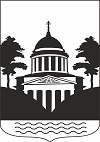 № 4, вторник  17 марта  2020 года В данном номере опубликованы следующие документы: Распоряжение Администрации Любытинского муниципального района от 04.03.2020 № 61-рз «О проведении публичных слушаний по вопросу актуализации проекта схем теплоснабжения Любытинского муниципального района в разрезе  Любытинского и Неболчского сельских поселений». Распоряжение Администрации  Любытинского муниципального района от  05.03.2020  № 64-рз   «О    временном  ограничении     в  весенний период 2020 года движения     транспортных средств    по автомобильным дорогам общего      пользования     муниципального значения».Распоряжение Администрации  Любытинского муниципального района от 13.03.2020 № 79-рз «О временном ограничении  движениятранспортных средств по автомобильным дорогам общего пользования муниципального значения».4. Распоряжение Администрации  Любытинского муниципального района от 16.03.2020 №  80-рз «О мерах по реализации Указов Губернатора Новгородской области № 97 от 06.03.2020 «О введении режима повышенной готовности» и от 14.03.2020 № 106 «О внесении изменений в Указ  Губернатора Новгородской области от 06.03.2020№ 97».5. Постановление  Администрации  Любытинского муниципального района от 02.03.2020 № 200 «О внесении изменений в состав постоянно действующей жилищной комиссии    при   Администрации     Любытинского муниципального района». 6. Постановление    Администрации     Любытинского    муниципального      района  от 04.03.2020 № 209 «Об     определении       единой теплоснабжающей организации теплоснабжения на территории Любытинского муниципального района». 7. Постановление Администрации  Любытинского муниципального района от 10.03.2020 № 217 «Об утверждении Положения об антинаркотической комиссии в Любытинском муниципальном районе и ее Регламента». 8. Постановление Администрации  Любытинского муниципального района от 10.03.2020 № 219 «О предоставлении разрешения на условно разрешённый вид использования земельного участка». 9. Постановление Администрации  Любытинского муниципального района от 10.03.2020 № 220 «Об утверждении  административного регламента предоставления Администрацией муниципального района муниципальной услуги «Предварительное согласование предоставления земельного участка».10. Постановление Администрации  Любытинского муниципального района от 10.03.2020 № 221 «О внесении изменений в  муниципальную программу Любытинского муниципального района «Управление муниципальным имуществом Любытинского муниципального района на 2018-2023 годы».11. Постановление  Администрации  Любытинского муниципального района от 10.03.2020 № 222 «О внесении изменений в муниципальную программу Любытинского муниципального района «Развитие культуры и туризма на территории Любытинского муниципального района на 2014-2024 годы». 12. Постановление Администрации  Любытинского муниципального района от 11.03.2020 № 224 «О порядке  ведения учетных записей (аккаунтов) Администрации Любытинского муниципального района в социальных сетях».13. Постановление Администрации  Любытинского муниципального района от 11.03.2020 № 225 «Об организации работы Администрации Любытинского муниципального района с сообщениями из открытых источников».14. Постановление Администрации Любытинского муниципального района от 12.03.2020 № 226 «О внесении изменений в муниципальную программу Любытинского муниципального района «Развитие образования Любытинского муниципального  района на 2014-2024 годы».15. Постановление Администрации  Любытинского муниципального района от 13.03.2020   № 233     «О  предоставлении   разрешения  на         условно  разрешённый вид использования земельного участка».16. Постановление Администрации           Любытинского      муниципального района от 17.03.2020 № 238 «О     внесении    изменений в        Перечень муниципального имущества  муниципального района, предоставляемого во владение  и    (или) пользование субъектам малогои среднего   предпринимательства и организациям, образующим инфраструктуру     поддержки    субъектов      малого     и       среднего предпринимательства».17. Решение Думы Любытинского муниципального района от 16.03.2020 №341 «О внесении изменений в Решение Думы Любытинского муниципального района «О бюджете Любытинского муниципального района на 2020 год и на плановый период 2021-2022 годов».18. Решение Думы Любытинского муниципального района от 16.03.2020 №342 «О внесении дополнений в прогнозный план (программу) приватизации муниципального имущества Любытинского муниципального района на 2020-2022 годы».19. Решение Думы Любытинского муниципального района  от 16.03.2020 №343 «О проведении публичных слушаний  по проекту решения Думы Муниципального района «О внесении изменений и дополнений в Устав Любытинского муниципального района».Администрация  Любытинского муниципального района  Р А С П О Р Я Ж Е Н И Еот 04.03.2020 № 61-рзр.п.ЛюбытиноО проведении публичных слушаний по вопросу актуализации проекта схем теплоснабжения Любытинского муниципального района в разрезе  Любытинского и Неболчского сельских поселений В соответствии с Положением о проведении публичных слушаний в Любытинском муниципальном районе утверждённым решением Думы Любытинского муниципального района от 26 октября 2005 года № 8, статьей 28 Федерального закона от 06 октября 2003 года № 131-ФЗ «Об общих принципах организации местного самоуправления в Российской Федерации»:1.Провести с  13 апреля 2020 года в 17.00 публичные слушания по вопросу актуализации проекта схем теплоснабжения Любытинского муниципального района в разрезе  Любытинского и Неболчского сельских поселений.        	2. Местом проведения публичных слушаний определить большой зал Администрации Любытинского муниципального района, по адресу: Новгородская область, Любытинский район, Любытинское сельское поселение, р.п.Любытино, ул. Советов, д.29, 2 этаж.       	3. Отделу ЖКХ, строительства и дорожного хозяйства комитета жилищно-коммунального хозяйства Администрации Любытинского муниципального района  обеспечить размещение на официальном сайте Администрации Любытинского муниципального района и опубликование в официальном печатном издании: 	настоящего распоряжения не позднее  08.03.2020;	результаты публичных слушаний не позднее 16.04.2020.        4. Установить, что мнения, рекомендации и предложения по вопросу актуализации проекта схем теплоснабжения Любытинского муниципального района в разрезе  Любытинского и Неболчского сельских поселений принимаются Администрацией Любытинского муниципального района с 15 марта 2020 года  по 13 апреля 2020 года по адресу: Новгородская область, Любытинский район, р.п.Любытино, ул.Советов, д.29 каб. № 5, в рабочие дни с 08.00 до 17.00, телефон (881668) 6-13-58.          5. Контроль за исполнением настоящего распоряжения возложить на заместителя Главы администрации  Сивца С.Н.                   Первый заместительГлавы администрации                                                  С.В.МатвееваАдминистрация  Любытинского муниципального района  Р А С П О Р Я Ж Е Н И Еот 05.03.2020 № 64-рзр.п.ЛюбытиноО временном ограничении в весенний период 2020 года движения транспортных средств по автомобильным дорогамобщего пользования муниципального значения	В соответствии со статьей 30 Федерального закона от 8 ноября 2007 года № 257-ФЗ «Об автомобильных дорогах и о дорожной деятельности в Российской Федерации и о внесении изменений в отдельные законодательные акты Российской Федерации» и постановлением Администрации области от 11.03.2012 № 112 «Об утверждении Порядка осуществления временных ограничения или прекращения движения транспортных средств по автомобильным дорогам регионального или межмуниципального и местного значения»:1. Ввести с 05 апреля по 05 мая 2020 года временное ограничение движения по автомобильным дорогам общего пользования местного значения следующих транспортных средств:   с осевыми нагрузками свыше 5,0 т на автомобильных дорогах (участках автомобильных дорог) с асфальтобетонным покрытием;с осевыми нагрузками свыше 4,5 т на грунтовых автомобильных дорогах, дорогах с гравийным и (или) щебеночным покрытием.2. Ограничение движения не распространяется на пассажирские перевозки автобусами, перевозки продуктов питания, животных, лекарственных средств, горюче-смазочных материалов, семенного фонда, удобрений, кормов, почты и почтовых грузов, перевозки грузов, необходимых для предотвращения и ликвидации последствий стихийных бедствий и иных чрезвычайных ситуаций, перевозки сжиженного газа населению, бытовых отходов мусоровозами, на специальные автомобили, предназначенные для текущего содержания действующей сети автомобильных дорог, аварийно-технического обслуживания объектов энергетического комплекса, газового и коммунального хозяйства, на автотранспортные средства органов внутренних дел, пожарных и медицинских служб.3. Согласовывать с отделением полиции по Любытинскому району межмуниципального отдела Министерства внутренних дел России «Боровичский» дислокацию временных дорожных знаков и знаков дополнительной информации (таблички), ограничивающих нагрузку на ось транспортных средств, до начала их установки. Дорожные знаки должны быть установлены с учетом требований ГОСТ Р 52289-2004, а их конструкция и технические характеристики должны соответствовать требованиям ГОСТ Р 52290-2004, ГОСТ 32945-2014;4. Рекомендовать отделению полиции по Любытинскому району меж-муниципального отдела Министерства внутренних дел России «Боровичский»  оказывать   содействие  Администрации   муниципального   района  в организации и проведении мероприятий по временному ограничению движения транспорта.5. Контроль за выполнением  распоряжения возложить  на заместителя Главы администрации муниципального района Сивца С.Н.6. Опубликовать распоряжение в районной газете «Любытинские вести»,  разместить на официальном сайте Администрации Любытинского муниципального района в информационно-телекоммуникационной сети «Интернет».    Первый заместитель    Главы администрации                                           С.В.МатвееваАдминистрация  Любытинского муниципального района  Р А С П О Р Я Ж Е Н И Еот 13.03.2020 № 79-рзр.п.ЛюбытиноО временном ограничении  движения транспортных средств по автомобильным дорогам общего пользования муниципального  значения	В соответствии со статьей 30 Федерального закона от 8 ноября 2007 года № 257-ФЗ «Об автомобильных дорогах и о дорожной деятельности в Российской Федерации и о внесении изменений в отдельные законодательные акты Российской Федерации», пунктом 4 ст.1 Областного  закона от 05.12.2011 № 1121-ОЗ «Об определении случаев установления временных ограничения или прекращения  движения транспортных средств по  автомобильным дорогам регионального  иди межмуниципального значения, местного значения в границах населенных пунктов, в том числе в целях повышения  их пропускной  способности»,  пунктами 4.1, 4.4. Постановления Администрации Новгородской области от 11.03.2012 №112 «Об утверждении Порядка осуществления временных ограничения  или  прекращения движения  транспортных средств по автомобильным дорогам регионального или межмуниципального и местного значения», в целях обеспечения безопасности дорожного движения:1.Ввести с 14 марта по 05 апреля 2020 года временное ограничение движения для транспортных средств,  нагрузка на  ось  которых  превышает 4,5 т., по автомобильным  дорогам  общего пользования местного значения «подъезд к д.Большое Заборовье» и «Большое Заборовье - Малое Заборовье».2. Ограничение движения не распространяется: на пассажирские перевозки автобусами; перевозки продуктов питания, животных, лекарственных средств, горюче-смазочных материалов, семенного фонда, удобрений, кормов, почты и почтовых грузов; перевозки грузов, необходимых для предотвращения и ликвидации последствий стихийных бедствий и иных чрезвычайных ситуаций; перевозки сжиженного газа населению, бытовых отходов мусоровозами, на специальные автомобили, предназначенные для текущего содержания действующей сети автомобильных дорог, аварийно-технического обслуживания объектов энергетического комплекса, газового и коммунального хозяйства, на автотранспортные средства органов внутренних дел, пожарных и медицинских служб.3. Согласовывать с отделением полиции по Любытинскому району межмуниципального отдела Министерства внутренних дел России «Боровичский» дислокацию временных дорожных знаков и знаков дополнительной информации (таблички), ограничивающих нагрузку на ось транспортных средств, до начала их установки. Дорожные знаки должны быть установлены с учетом требований ГОСТ Р 52289-2004, а их конструкция и технические характеристики должны соответствовать требованиям ГОСТ Р 52290-2004, ГОСТ 32945-2014;4. ООО «Любытинское ВКХ» с учетом требований ГОСТ Р 52289-2004, ГОСТ Р 52290-2004, ГОСТ 32945-2014 выполнить установку временных дорожных знаков и знаков дополнительной информации (таблички), ограничивающих нагрузку на ось транспортных средств;5. Рекомендовать отделению полиции по Любытинскому району меж-муниципального отдела Министерства внутренних дел России «Боровичский»  оказывать   содействие  Администрации   муниципального   района  в организации и проведении мероприятий по временному ограничению движения транспорта.6. Контроль за выполнением  распоряжения возложить  на заместителя Главы администрации муниципального района Сивца С.Н.7. Опубликовать распоряжение в районной газете «Любытинские вести»,  разместить на официальном сайте Администрации Любытинского муниципального района в информационно-телекоммуникационной сети «Интернет».Первый заместительГлавы администрации                                                      С.В.МатвееваАдминистрация  Любытинского муниципального района  Р А С П О Р Я Ж Е Н И Еот 16.03.2020 №  80-рзр.п.ЛюбытиноО мерах по реализации Указов Губернатора Новгородской области № 97 от 06.03.2020 «О введении режима повышенной готовности» и от 14.03.2020 № 106 «О внесении изменений в Указ  Губернатора Новгородской области от 06.03.2020№ 97В соответствии с Федеральным законом от 21 декабря 1994 года 
№ 68-ФЗ «О защите населения и территорий от чрезвычайных ситуаций природного и техногенного характера», Указами Губернатора Новгородской области от 06.03.2020 № 97 «О введении режима повышенной готовности» и  от 14.03.2020 № 106 «О внесении изменений в Указ  Губернатора Новгородской области от 06.03.2020 № 97» и в связи с угрозой распространения  коронавирусной инфекции, вызванной 2019-nCoV:1. В связи с введением режима повышенной готовности неукоснительно соблюдать на территории Любытинского муниципального района  рекомендации Управления Федеральной службы по надзору в сфере защиты прав потребителей и благополучия человека по Новгородской области по вопросам проведения профилактических и дезинфекционных мероприятий.2. Рекомендовать гражданам, прибывшим на территорию муниципального района с территорий, где зарегистрированы случаи коронавирусной инфекции, вызванной 2019-nCoV:2.1. Сообщать о своем возвращении, месте, датах пребывания на указанных территориях, контактную информацию на горячую линию по номеру телефона +7 921-843-71-11, 62-220 (круглосуточно);2.2. При появлении первых респираторных симптомов незамедли-тельно обращаться за медицинской помощью на дому без посещения медицинских организаций;2.3. Соблюдать постановления санитарных врачей о нахождении в режиме изоляции на дому.3. Рекомендовать гражданам, прибывшим на территорию муниципального района из Китайской Народной Республики, Республики Кореи, Итальянской Республики, Исламской Республики Иран, Французской Республики, Федеративной Республики Германии, Королевства Испании, а также других регионов Российской Федерации с неблагополучной ситуацией с распространением коронавирусной инфекции,вызванной  2019-nCoV, помимо мер, предусмотренных пунктом 2, обеспечить самоизоляцию на дому на срок 14 дней со дня возвращения в Российскую Федерацию (не посещать работу, учебу, минимизировать посещение общественных мест).4. Рекомендовать жителям   муниципального района  воздержаться от поездок на территории, неблагополучные по санитарно-эпидемиологической обстановке, связанной с коронавирусной инфекцией, вызванной 2019-nCoV.5. Рекомендовать работодателям, осуществляющим деятельность на территории муниципального района:5.1. Обеспечить измерение температуры тела работникам на рабочих местах с обязательным отстранением от нахождения на рабочем месте лиц с повышенной температурой в установленном порядке;5.2. Оказывать работникам содействие в обеспечении соблюдения режима самоизоляции на дому;5.3. При поступлении запроса Управления Федеральной службы по надзору в сфере защиты прав потребителей и благополучия человека по Новгородской области незамедлительно представлять информацию о всех контактах заболевшего новой коронавирусной инфекцией, вызванной 2019-nCoV, в связи с исполнением им трудовых функций, обеспечить проведение дезинфекции помещений, где находился заболевший.6. Комитету по развитию местного самоуправления и организационной работе Администрации муниципального района организовать информирование населения о введении режима повышенной готовности и мерах по обеспечению безопасности населения через средства массовой информации, на официальном сайте администрации, в официальных аккаунтах администрации в социальных сетях, уличных информационных стендах. 6.1. Рекомендовать администрации Неболчского сельского поселения организовать информирование населения о введении режима повышенной готовности и мерах по обеспечению безопасности населения через средства массовой информации, на официальном сайте администрации, в официальных аккаунтах администрации в социальных сетях, уличных информационных стендах. 7. Рекомендовать ГОБУЗ «Зарубинская центральная районная больница»:7.1. Обеспечить возможность оформления листков нетрудоспосо-бности без посещения медицинской организации для лиц, указанных в пунктах 2, 3 распоряжения;7.2. Организовать работу с приоритетом оказания медицинской помощи на дому лихорадящим больным с респираторными симптомами, посещавшим территории, где зарегистрированы случаи новой коронавирусной инфекции, вызванной 2019-nCoV, и пациентам старше 60 лет;7.3. Обеспечить готовность к приему и оперативному оказанию медицинской помощи больным с респираторными симптомами, отбор биологического материала для исследования на новую коронавирусную инфекцию, вызванную 2019-nCoV;7.4. Обеспечить проведение санитарно-противоэпидемических (профилактических) мероприятий, направленных на профилактику коронавирусной инфекции, вызванной 2019-nCoV;7.5. Обеспечить информирование населения о мерах по профилактике коронавирусной инфекции, вызванной 2019-nCoV.8. Комитету образования Администрации муниципального района:8.1. Довести до муниципальных образовательных организаций рекомендации Управления Федеральной службы по надзору в сфере защиты прав потребителей и благополучия человека по Новгородской области по вопросам проведения профилактических и дезинфекционных мероприятий;8.2. Обеспечить  контроль за проведением мероприятий, направленных на запрет посещения   муниципальных образовательных организаций для лиц с признаками острой респираторной вирусной инфекции.8.3. Организовать принятие в установленном  порядке  решения  о возможности  свободного  посещения  учебных  занятий  обучающимися муниципальных образовательных организаций дошкольного, общего образования по решению их родителей или иных законных представителей.9. С 16 марта 2020 года рекомендовать организациям всех форм собственности, общественным объединениям не проводить на территории муниципального района массовые мероприятия (деловые, спортивные, культурные, развлекательные, публичные);10. Комитету инвестиционной политики Администрации муниципального района организовать мониторинг наличия противовирусных препаратов и средств индивидуальной защиты (масок) в аптечной и торговых сетях на территории  муниципального района;11. Администрации муниципального района активизировать внедрение дистанционных способов проведения собраний, совещаний и иных подобных мероприятий с использованием сетей связи общего пользования;12. Комитету культуры, спорта и туризма Администрации муниципального района: 12.1. Организовать введение свободного посещения в подведомственных физкультурно-спортивных организациях, образовательных организациях в сфере культуры;13. Рекомендовать юридическим лицам и индивидуальным предпринимателям, осуществляющим деятельность в местах массового скопления людей (в том числе на торговых объектах, в местах проведения театрально-зрелищных, культурно-просветительских, зрелищно-развлекательных, спортивных мероприятий) и перевозку железнодорожным, автомобильным транспортом, регулярно проводить мероприятия по дезинфекции, размещать при входах и в местах наибольшего скопления людей антисептические средства, устройства для обеззараживания воздуха (по возможности).14. Контроль за выполнением распоряжения оставляю за собой.15. Опубликовать распоряжение в бюллетене «Официальный вестник» и разместить на официальном сайте Администрации муниципального района в информационно-телекоммуникационной сети «Интернет».Первый заместительГлавы администрации                              С.В.МатвееваАдминистрация  Любытинского муниципального районаП О С Т А Н О В Л Е Н И Еот 02.03.2020 № 200 р.п.ЛюбытиноО внесении изменений в состав постоянно действующей жилищной комиссии  при Администрации Любытинского муниципального района  Администрация    Любытинского           муниципального           района ПОСТАНОВЛЯЕТ:1. Внести в состав постоянно действующей жилищной комиссии при Администрации Любытинского муниципального района, утверждённой постановлением Администрации Любытинского муниципального района от 01.10.2019 № 826, следующие изменения:	1.1 изложить в пункте 1 четвертый абзац в редакции:«Иудина Е.Н. – ведущий служащий отдела по работе с населением и общественными объединениями, секретарь комиссии»;	1.2 изложить в пункте 1 третий абзац раздела «Члены комиссии» в редакции:«Степанова О.В. – председатель комитета по развитию местного самоуправления и организационной работе, начальник организационного отдела».2. Опубликовать постановление в бюллетене «Официальный вестник» и разместить на официальной сайте Администрации муниципального района в информационно-телекоммуникационной сети «Интернет».Первый заместительГлавы администрации        С.В.МатвееваАдминистрация  Любытинского муниципального района  П О С Т А Н О В Л Е Н И Еот 04.03.2020 № 209р.п.ЛюбытиноОб определении единой теплоснабжающей организации теплоснабжения на территории Любытинского муниципального районаВ соответствии с   Федеральными  законами    от 6 октября 2003 года № 131-ФЗ   «Об общих принципах организации местного самоуправления в Российской Федерации» и от 27 июля 2010 года № 190-ФЗ «О теплоснабжении», Администрация       Любытинского           муниципального          района ПОСТАНОВЛЯЕТ: 1.  Определить единой теплоснабжающей организацией в сфере теплоснабжения на территории Любытинского муниципального района ООО «ТК Новгородская»2. Зоной деятельности единой теплоснабжающей организации является территория Любытинского муниципального района.3. Опубликовать настоящее постановление на официальном сайте Администрации  Любытинского муниципального района в информационно-телекоммуникационной сети «Интернет».Первый заместительГлавы администрации                                                     С.В.МатвееваАдминистрация  Любытинского муниципального районаП О С Т А Н О В Л Е Н И Еот 10.03.2020 № 217р.п.ЛюбытиноОб утверждении Положения об антинаркотической комиссии в Любытинском муниципальном районе и ее РегламентаВ соответствии с Указом Президента Российской Федерации  от 18 октября 2007 № 1374 «О дополнительных мерах по противодействию незаконного оборота наркотических средств и психотропных веществ и их прекурсоров» Администрация Любытинского муниципального района         ПОСТАНОВЛЯЕТ:1.Утвердить прилагаемые Положение об антинаркотической комиссии в Любытинском муниципальном районе, Регламент антинаркотической комиссии в Любытинском муниципальном районе.2.Опубликовать постановление в бюллетене «Официальный вестник» и разместить на официальном сайте Администрации муниципального района в информационно-телекоммуникационной сети «Интернет». 3. Контроль за исполнением постановления возложить на заместителя Главы администрации муниципального района Иванову О.А.Первый заместительГлавы администрации                                                             С.В.МатвееваАдминистрация  Любытинского муниципального районаП О С Т А Н О В Л Е Н И Еот 10.03.2020 № 219р.п.ЛюбытиноО предоставлении разрешения на условно разрешённый вид использования земельного участка                     	На основании Земельного кодекса Российской Федерации, Градо-строительного кодекса Российской Федерации, в соответствии с Федеральным законом от 29 декабря 2004 года № 191-ФЗ «О введении в действие Градостроительного кодекса Российской Федерации», Федеральным законом от 06 октября 2003 года № 131-ФЗ «Об общих принципах организации местного самоуправления в Российской Федерации», Правилами землепользования и застройки Неболчского сельского поселения, утвержденными решением Совета депутатов Неболчского сельского поселения от 20.12.2012 № 117, рассмотрев заключение о результатах публичных слушаний от 09.01.2020, Администрация Любытинского муниципального района  ПОСТАНОВЛЯЕТ:1.Предоставить разрешение на условно разрешенный вид использования земельного участка с кадастровым номером 53:07:0040206:39, площадью 747 кв.метров, расположенного по адресу: Новгородская область, Любытинский  район, Неболчское сельское поселение, рп.Неболчи, ул.Советская, д.2б, - «жилая застройка».  2. Опубликовать постановление в бюллетене «Официальный вестник» и разместить на официальном сайте Любытинского муниципального района в информационно-телекоммуникационной сети «Интернет».Первый заместительГлавы администрации                                                        С.В.МатвееваАдминистрация  Любытинского муниципального районаП О С Т А Н О В Л Е Н И Еот 10.03.2020 № 220р.п.ЛюбытиноОб утверждении  административного регламента предоставления Администрацией муниципального района муниципальной услуги «Предварительное согласование предоставления земельного участка»	В соответствии с федеральными законами от 27 июля 2010 года  № 210-ФЗ «Об организации предоставления государственных и муниципальных услуг», от 06 октября 2003 года № 131-ФЗ «Об общих принципах организации местного самоуправления в Российской Федерации», Порядком разработки и утверждения административных регламентов исполнения муниципальных (государственных) услуг, утвержденных постановлением Администрации муниципального района от 23.05.2014 № 259, Администрация Любытинского муниципального района ПОСТАНОВЛЯЕТ:	1.Утвердить прилагаемый Административный регламент предоставления муниципальной услуги «Предварительное согласование предоставления земельного участка».	2.Считать утратившими силу постановления Администрации муниципального района:	от 22.08.2018 №  754 «Об утверждении административного регламента предоставления муниципальной услуги «Предварительное согласование предоставления земельного участка»;	от 13.12.2018  № 1180,  от 20.02.2019 № 126 «О внесении изменений в административный регламент предоставления муниципальной услуги «Предварительное согласование предоставления земельного участка».	3.Опубликовать постановление в бюллетене «Официальный вестник» и разместить на официальном сайте Администрации муниципального района в информационно-коммуникационной сети «Интернет».Первый заместительГлавы администрации                    С.В.МатвееваАдминистрация  Любытинского муниципального районаП О С Т А Н О В Л Е Н И Еот 10.03.2020 № 221р.п.ЛюбытиноО внесении изменений в  муниципальную программу Любытинского муниципального района «Управление муниципальным имуществом Любытинского муниципального района на 2018-2023 годы»На основании Устава Любытинского муниципального района, в целях создания условий для эффективного управления муниципальным имуществом Любытинского муниципального района, укрепления бюджета муниципального района и целевого использования бюджетных средств Администрация Любытинского муниципального района ПОСТАНОВЛЯЕТ:1. Внести изменения в муниципальную программу Любытинского муниципального района «Управление муниципальным имуществом Любытинского муниципального района на 2018-2023 годы», утвержденную постановлением Администрации Любытинского муниципального района от 27.11.2017 № 1279 (далее - муниципальная программа):1.2. Изложить пункт 5 муниципальной программы «Объёмы и источники финансирования муниципальной программы в целом и по годам реализации (тыс.рублей)» в следующей редакции: 	1.3. Изложить мероприятия муниципальной программы согласно Приложению.2. Опубликовать постановление в бюллетене «Официальный вестник» и разместить на официальном сайте Администрации муниципального района в информационно-телекоммуникационной сети «Интернет».Первый заместительГлавы администрации                                                         С.В.Матвеева                                                                       Приложение                                                                                                                                         к постановлению Администрации                                                                                                                                          муниципального района                                                                                                                                              от 10.03.2020 № 221Мероприятия муниципальной программыАдминистрация  Любытинского муниципального районаП О С Т А Н О В Л Е Н И Еот 10.03.2020 № 222р.п.ЛюбытиноО внесении изменений в муниципальную программу Любытинского муниципального района «Развитие культуры и туризма на территории Любытинского муниципального района на 2014-2024 годы» Администрация Любытинского муниципального района                                ПОСТАНОВЛЯЕТ:1. Внести изменения в муниципальную программу Любытинского муниципального района «Развитие культуры и туризма на территории Любытинского муниципального района на 2014-2024 годы», утвержденную постановлением администрации Любытинского муниципального района от 11.09.2019 № 765 (далее - муниципальная программа):1.1. Изложить пункт 7 «Объемы и источники финансирования муниципальной программы в целом и по годам реализации» программы в следующей редакции:«7. Объемы и источники финансирования муниципальной программы в целом и по годам реализации (тыс.рублей):1.2. Мероприятия муниципальной программы «Развитие культуры и туризма на территории Любытинского муниципального района на 2014-2024 годы» изложить согласно приложению 1.1.3. Изложить пункт 4 «Объемы и источники финансирования муниципальной подпрограммы в целом и по годам реализации» подпрограммы 1. «Развитие культуры и туризма»  муниципальной программы Любытинского муниципального района «Развитие культуры и туризма в Любытинском районе на 2014-2024 годы» в следующей редакции:«4. Объемы и источники финансирования муниципальной подпрограммы в целом и по годам реализации (тыс.рублей):1.4.  Мероприятия муниципальной подпрограммы «Развитие культуры и туризма» муниципальной программы     «Развитие культуры и туризма в Любытинском районе на 2014-2024 годы» изложить согласно приложению 2.1.5. Изложить пункт 4 подпрограммы 2. «Вовлечение молодежи в социальную практику» муниципальной программы «Развитие культуры и туризма в Любытинском районе на 2014-2024 годы» в следующей редакции:            «4. Объемы и источники финансирования подпрограммы в целом и по годам реализации (тыс. рублей):1.6. Мероприятия подпрограммы «Вовлечение молодежи в социальную практику» муниципальной программы Любытинскогомуниципального района «Развитие культуры и туризма в Любытинском районе на 2014-2024 годы»изложить согласно приложению 3.2. Опубликовать постановление в бюллетене «Официальный вестник» и разместить на официальном сайте Администрации муниципального района в информационно-телекоммуникационной сети «Интернет».Первый заместительГлавы администрации                                                  С.В.МатвееваПриложение 2 к муниципальной подпрограмме «Развитие культурыи туризма» муниципальной программы Любытинского муниципального района«Развитие культуры и туризма в Любытинском районе на 2014-2024 годы»Мероприятия муниципальной подпрограммыМероприятия муниципальной подпрограммы «Развитие культуры и туризма»муниципальной программы Любытинскогомуниципального района«Развитие культуры и туризма в Любытинском районе на 2014-2024 годы»Приложение 3 к муниципальной подпрограмме «Вовлечение молодежи в социальную практику» муниципальной программы Любытинского муниципального района «Развитие культуры и туризма в Любытинском районе на 2014-2024 годы»Мероприятия подпрограммы «Вовлечение молодежи в социальную практику»муниципальной программы  Любытинского муниципального района«Развитие культуры и туризма в Любытинском районе на 2014-2024 годы»VIII. Подпрограмма 3. «Патриотическое воспитание населения Любытинского района» муниципальной программы Любытинского муниципального района «Развитие культуры и туризма в Любытинском районе на 2014-2024 годы»Паспорт подпрограммы1. Исполнители подпрограммы:муниципальное автономное учреждение молодежный центр «Импульс»  (далее - МАУ МЦ «Импульс»).муниципальное казенное учреждение «Центр обслуживания» (далее - МКУ ЦО);муниципальное бюджетное учреждение культуры «Межпоселенческая библиотечная система Любытинского муниципального района» (далее - МБУК МЦБС);муниципальное бюджетное учреждение культуры «Культурно-досуговая система Любытинского муниципального района» (далее -  МБУК КДС); муниципальное бюджетное учреждение культуры «Любытинский краеведческий музей» (далее - МБУК ЛКМ);муниципальное бюджетное учреждение дополнительного образования «Детская школа искусств» п.Любытино (далее  -МБУ ДО ДШИ);муниципальное автономное учреждение молодежный центр    «Импульс» (далее МАУ МЦ);военный комиссариат г. Окуловка, Окуловского и Любытинского районов в Окуловке (далее военный комиссариат);муниципальное автономное учреждение «Физкультурно-спортивный центр» (далее МАУ ФСЦ);редакция газеты Любытинского района  «Любытинские вести» (далее «Любытинские вести»);Администрация Любытинского муниципального района; комитет образования Администрации Любытинского муниципального района;муниципальные образовательные организации;Администрация  Неболчского сельского поселения.2. Задачи и целевые показатели подпрограммы:3. Сроки реализации подпрограммы: 2016-2024 годы.4. Объемы и источники финансирования подпрограммы в целом и по годам реализации (тыс. рублей):5. Ожидаемые конечные результаты реализации подпрограммы:увеличение количества населения, в том числе и молодежи, участвующих в мероприятиях патриотической направленности;основным результатом реализации подпрограммы станет формирование системы патриотического воспитания граждан в муниципальном районе, отвечающей современным вызовам и задачам развития страны, а также социально-возрастной структуре российского общества;повышение эффективности системы межведомственного взаимодействия в решении задач патриотического воспитания, обеспечивающей условия для:активизации и повышения интереса граждан к изучению истории Отечества, в том числе военной истории, к историческому прошлому нашей страны, ее героическим страницам, повышения уровня осознания необходимости сохранения памяти о великих исторических подвигах защитников Отечества;развития у молодого поколения чувства гордости, уважения и почитания символов государства, уважения к историческим святыням и памятникам Отечества;повышения качества работы образовательных организаций по патриотическому воспитанию, а также по профессиональной ориентации учащихся и их привлечению к военной, военизированной, государственной службе, к работе в различных отраслях российской промышленности и сфере услуг, а также в системе образования, науки, культуры, спорта и иной деятельности;формирование системы непрерывного военно-патриотического воспитания детей и молодежи;обеспечение формирования у молодежи моральной, психологической и физической готовности к защите Отечества, верности конституционному и воинскому долгу в условиях мирного и военного времени, высокой гражданской ответственности;активизацию взаимодействия военно-патриотических объединений (клубов) и ветеранских организаций в целях повышения эффективности формирования у молодежи готовности к защите Отечества и военной службе.Мероприятия подпрограммы «Патриотическое воспитание населения Любытинского района»муниципальной программы Любытинского муниципального района «Развитие культуры и туризмав Любытинском районе  на 2014-2024 годы»Администрация  Любытинского муниципального районаП О С Т А Н О В Л Е Н И Еот 11.03.2020 № 224р.п.ЛюбытиноО порядке  ведения учетных записей (аккаунтов) Администрации  Любытинского муниципального района в социальных сетяхВ целях совершенствования  взаимодействия администрации муниципального района с населением, организации работы   в информационно-телекоммуникационной сети «Интернет», во исполнение распоряжения Правительства Новгородской области от 04.03.2020 №58-рг «Об обеспечении создания  и ведения  учетных записей  (аккаунтов) органов исполнительной власти Новгородской области в социальных сетях,  Администрация Любытинского муниципального района ПОСТАНОВЛЯЕТ:1.Комитету по развитию местного самоуправления и организационной работе администрации обеспечить создание  учетных записей (аккаунтов) Администрации Любытинского  муниципального района в социальных сетях «Однокласники», «ВКконтакте» «Facebook», «Instagram».2. Утвердить прилагаемый Порядок ведения учетных записей (аккаунтов) Администрации Любытинского муниципального района в социальных сетях, указанных в п.1 настоящего постановления.3.Признать утратившим силу постановление Администрации муниципального  района  от 16.08.2018 № 683 « О создании официального сообщества Администрации Любытинского муниципального района в социальной сети».4. Опубликовать постановление в бюллетене «Официальный вестник»  и разместить на официальном сайте Администрации муниципального района в информационно-телекоммуникационной сети «Интернет». Первый заместительГлавы администрации                                                         С.В.Матвеева                                                                                                                                                                                                            Утверждён                                                                         постановлением Администрации                                                                        муниципального района                                                                         от 11.03.2020 № 224ПОРЯДОК ведения учетных записей (аккаунтов) Администрации Любытинского муниципального района  в социальных сетях 1. Общие положения 1.1. Настоящий Порядок определяет правила организации работы по ведению учетных записей (аккаунтов) Администрации Любытинского муниципального района (далее - Администрация) в социальных сетях «Одноклассники», «BKонтакте», «Facebook», «Instagram» (далее - социальные сети) в информационно-телекоммуникационной сети «Интернет». 1.2. Ведение учетных записей (аккаунтов) Администрации  в социальных сетях осуществляет Комитет  по развитию местного самоуправления и организационной работе Администрации муниципального района (далее -Комитет). 1.3.Обязанности   по осуществлению действий  по ведению  аккаунтов возлагаются на работника Комитета распоряжением Администрации с учетом возможности исполнения данных обязанностей в период его временного отсутствия иными лицами. 2. Организация ведения учетных записей (аккаунтов) 2.1. В учетных записях (аккаунтах) Администрации размещается  не менее 3 публикаций в неделю о деятельности органа местного самоуправления или другой общественно значимой информации.        2.2. При ведении учетных записей (аккаунтов) используются тексты, фотографии, инфографика, карточки, анимация, видео, трансляции прямых эфиров, опросы, конкурсы, акции, иные материалы и форматы с учетом специфики каждой социальной сети. 2.3. Учетные записи (аккаунты) должны иметь текстовое описание и дизайнерское оформление. При ведении учетных записей (аккаунтов) рекомендуется применять такие возможности социальных сетей как приложения, виджеты, динамичные обложки. 2.4. Администрация модерирует комментарии и сообщения пользователей в учетных записях (аккаунтах). Удалению подлежат комментарии и сообщения пользователей, нарушающие нормативные правовые акты Российской Федерации,  Новгородской области и органов местного самоуправления Любытинского муниципального района содержащие спам-рассылки, оскорбления, нецензурные выражения. При этом пользователи, допустившие такие комментарии и сообщения, могут быть заблокированы в порядке, определенном правилами использования соответствующей социальной сети. Администрация  Любытинского муниципального районаП О С Т А Н О В Л Е Н И Еот 11.03.2020 № 225р.п.ЛюбытиноОб организации работы Администрации Любытинского муниципального района с сообщениями из открытых источников В целях совершенствования  взаимодействия Администрации муниципального района с населением, организации работы   в информационно-телекоммуникационной сети «Интернет», во исполнение распоряжения Правительства Новгородской области от 04.03.2020 № 59-рг «Об организации работы  органов исполнительной власти  Новгородской области с сообщениями из открытых источников» Администрация Любытинского муниципального района ПОСТАНОВЛЯЕТ:	1.Утвердить прилагаемое Положение об организации работы  Администрации Любытинского муниципального района с сообщениями из открытых источников.	2.Назначить лицом, ответственным за организацию работы с сообщениями из открытых источников, первого заместителя Главы администрации муниципального района Матвееву С.В.  	3.Комитету по развитию местного самоуправления и организационной работе Администрации  муниципального района организовать взаимодействие с государственным областным казенным учреждением «Общественно-аналитический центр» (далее учреждение) по вопросам работы с сообщениями из открытых источников.	4. Опубликовать постановление в бюллетене «Официальный вестник»  и разместить на официальном сайте Администрации муниципального района в информационно-телекоммуникационной сети «Интернет». Первый заместительГлавы администрации                                                          С.В.Матвеева                                                                 Утверждено                                                                         постановлением Администрации                                                                        муниципального района                                                                         от 11.03.2020 № 225 ПОЛОЖЕНИЕ об организации работы Администрации Любытинского муниципального района с сообщениями из открытых источников 1. Настоящее Положение определяет порядок, сроки и последова-тельность действий Администрации Любытинского муниципального района (далее - Администрация) по подготовке ответов на сообщения из открытых источников, затрагивающих вопросы  деятельности органов местного самоуправления Любытинского муниципального района, размещенных в социальных сетях информационно-телекоммуникационной сети «Интернет» (далее сообщения из открытых источников, сеть «Интернет»), принятию мер оперативного реагирования на сообщения из открытых источников и размещению ответов на сообщения из открытых источников их авторам. 2. При организации работы с сообщениями из открытых источников не применяются положения Федерального закона от 2 мая 2006 года №59-ФЗ  «О порядке рассмотрения обращений граждан Российской Федерации». 3. Работа Администрации  с сообщениями из открытых источников осуществляется в социальных сетях «Одноклассники», «BKонтакте», «Facebook» и «Instagram» (далее - социальные сети) в сети «Интернет». 4. Администрация  должна иметь собственные учетные записи (аккаунты) для работы в социальных сетях в сети «Интернет».  5. Выявление сообщений из открытых источников, требующих реагирования, направление их структурным подразделениям Администрации  к полномочиям которых отнесено рассмотрение вопросов, содержащихся в сообщениях из открытых источников, согласование запросов (уточнений) авторам сообщений из открытых источников и ответов (промежуточных ответов) на сообщения из открытых источников, подготовленных  структурными подразделениями, размещение ответов в социальных сетях, осуществляет  работник Комитета по развитию местного самоуправления и организационной работе администрации (далее Куратор), назначенный распоряжением администрации  с учетом возможности исполнения его обязанностей в период временного отсутствия иным лицом. 6. Куратор выявляет сообщения из открытых источников, на которые требуется реагирование, указывает тему (группу тем), категорию важности и в течение 30 рабочих минут с момента выявления направляет структурному подразделению  администрации,  к полномочиям которых отнесено рассмотрение вопросов, содержащихся в сообщениях из открытых источников (далее исполнитель), для подготовки проекта ответа.  7. Подготовка и размещение ответа на сообщение из открытых источников осуществляется не позднее 8 рабочих часов с момента выявления куратором сообщения из открытых источников, за исключением сообщений категории важности «высокая».  8. В случае указания сообщению из открытых источников категории важности «высокая» срок подготовки и размещения ответа сокращается  до 4 рабочих часов с момента выявления куратором сообщения из открытых источников. Категория важности «высокая» присваивается сообщениям из открытых источников, носящим социально и общественно значимый характер, а также сообщениям из открытых источников, требующим оперативного решения. 9. В случае необходимости уточнения информации по сообщению из открытых источников исполнитель обеспечивает размещение в социальной сети запроса (уточнения) в сроки, указанные в пунктах 11, 12 настоящего Положения. При этом срок подготовки и размещения ответа, указанный в пунктах 8, 9 настоящего Положения, приостанавливается до момента получения ответа на запрос (уточнение) в социальной сети. 10. Исполнитель готовит проект ответа (при необходимости - промежуточного ответа) на сообщение из открытых источников и не позднее, чем за  4 рабочих часа до истечения срока, предусмотренного пунктом 8 настоящего Положения, и направляет его на согласование куратору, за исключением сообщений категорий важности «высокая». 11. В случае указания сообщению из открытых источников категории важности «высокая» исполнитель готовит проект ответа (промежуточного ответа) не позднее, чем за 2 рабочих часа до истечения срока, предусмотренного пунктом 9 настоящего Положения, и направляет его на согласование куратору. 12. Куратор в течение 30 рабочих минут с момента поступления проекта ответа (промежуточного ответа) на сообщение из открытых источников согласовывает его либо направляет на доработку исполнителю. 13. Направленный на доработку проект ответа (промежуточного ответа) на сообщение из открытых источников должен быть доработан исполнителем и направлен на повторное согласование куратору в течение одного рабочего часа с момента поступления проекта ответа (промежуточного ответа) на сообщение из открытых источников на доработку. Повторное согласование и доработка проекта ответа (промежуточного ответа) осуществляется куратором и исполнителем в сроки, установленные пунктами                                12-13 настоящего Положения. 14. Согласованный куратором ответ (промежуточный ответ) на сообщение из открытых источников в течение 30 рабочих минут с момента согласования размещается куратором в социальной сети, в которой было размещено сообщение из открытого источника. 15. В случае если дается промежуточный ответ на сообщение из открытых источников, то срок, необходимый для направления окончательного проекта ответа, должен составлять не более 7 рабочих дней со дня направления промежуточного ответа. 16. В случае если сообщение из открытых источников содержит вопросы, решение которых входит в полномочия нескольких исполнителей, куратор разделяет данное сообщение в зависимости от содержащейся тематики и направляет нескольким исполнителям. В указанном случае автор сообщения из открытых источников получает ответ (промежуточный ответ) от каждого исполнителя. 17. При поступлении повторного сообщения из открытых источников по ранее рассмотренному вопросу куратор направляет его в структурное подразделение администрации, к полномочиям которых отнесено рассмотрение вопросов, содержащихся в сообщении из открытых источников, для оперативного принятия мер по рассмотрению указанного вопроса и для подготовки ответа (промежуточного ответа). Ответ (промежуточный ответ) на повторное сообщение из открытых источников должен содержать информацию о принятых мерах или о ходе рассмотрения вопроса. Подготовка и размещение в социальной сети ответа (промежуточного ответа) на повторное сообщение из открытых источников осуществляется в порядке, предусмотренном пунктами 8-17 настоящего Положения. 18. Ответ (промежуточный ответ) на сообщение из открытых источников должен содержать информацию по существу заданного вопроса с приложением подтверждающих фото- или видеоматериалов при их наличии. 19. Не подлежат обработке и ответу (промежуточному ответу) сообщения из открытых источников, в которых содержатся сведения о намерениях причинить вред другому лицу, нецензурные либо оскорбительные выражения, угрозы жизни, здоровью и имуществу должностного лица, а также членам его семьи. 20. Ответственность за достоверность и полноту информации, содержа-щейся в ответе (промежуточном ответе), а также за соблюдение сроков ее предоставления куратору возлагается на исполнителя. 21. В случаях нарушения исполнителями порядка организации работы, предусмотренного настоящим Положением, куратор не позднее 5 числа месяца, следующего за отчетным, направляет информацию об этом  Первому заместителю Главы администрации для организации работы по устранению  недостатков, а также для выявления лиц, допустивших нарушения требований настоящего Положения. 25. Незамедлительному докладу Главе  муниципального района  подлежит информация о сообщениях из открытых источников, носящих социально и общественно значимый характер, а также информация о сообщениях по вопросам, требующим оперативного решения. Администрация  Любытинского муниципального районаП О С Т А Н О В Л Е Н И Еот 12.03.2020 № 226р.п.ЛюбытиноО внесении изменений в муниципальную программу Любытинскогомуниципального района «Развитие образования Любытинского муниципального  района на 2014-2024 годы»	Администрация Любытинского муниципального района                               ПОСТАНОВЛЯЕТ:1.Внести в  муниципальную программу «Развитие образования  Любытинского муниципального района на 2014-2024 годы», утвержденную постановлением Администрации муниципального района от 30.01.2019 № 59  (далее Программа), следующие изменения:1.1. В пункте 5 паспорта муниципальной  Программы «Цели, задачи и целевые показатели муниципальной программы», Цель 5: Создание условий для реализации муниципальной программы развития образования Любытинского муниципального района  задачу 1 дополнить строкой  5.1.6. в следующей редакции:        	1.2. Изложить п. 7  паспорта муниципальной программы в части финансирования на 2020 год и итоговой суммы «Объемы и источники финансирования муниципальной программы в целом и по годам» паспорта муниципальной программы в новой редакции:		«7. Объемы и источники финансирования муниципальной программы в целом и по годам реализации (тыс.руб.):	1.3.Изложить раздел IV «Мероприятия муниципальной программы» согласно приложению  № 1.	2. В разделе  Y. паспорта Подпрограммы 1 «Развитие дошкольного и общего образования в Любытинском муниципальном районе» Программы (далее подпрограмма 1)	2.1. Изложить пункт  4 «Объемы и источники финансирования муниципальной подпрограммы в целом и по годам»    строки  «2020»  и «Всего»   в новой редакции:		«4. Объемы и источники финансирования подпрограммы в целом и по годам реализации (тыс.руб.):	2.2.Мероприятия  Подпрограммы 1 «Развитие дошкольного и общего образования в Любытинском муниципальном районе»  изложить  согласно приложению № 2.	3. В разделе V1 паспорта  Подпрограммы 2 «Развитие дополнительного образования в Любытинском муниципальном районе» муниципальной программы Любытинского муниципального района «Развитие образования в Любытиинском муниципальном районе на 2014-2024 годы» (далее подпрограмма 2)	3.1. Изложить строки   «2020» и «Всего» пункта 4 «Объемы и источники финансирования муниципальной подпрограммы в целом и по годам» в новой редакции:		«4.Объемы и источники финансирования подпрограммы в целом и по годам реализации (тыс.руб.):3.2. Мероприятия Подпрограммы 2 «Развитие дополнительного образования в Любытинском муниципальном районе»  Программы  изложить согласно приложению № 3.	4. Мероприятия Подпрограммы 4. «Социальная адаптация детей-сирот и детей,  оставшихся без попечения родителей, а также лиц из числа детей сирот и детей, оставшихся без попечения родителей в Любытинском муниципальном районе» изложить  согласно приложению № 4.          5. В разделе IX. паспорта Подпрограмма 5 «Обеспечение реализации муниципальной программы «Развитие образования Любытинского муниципального района на 2014-2024 годы» Программы, (далее подпрограмма 5) в пункте  2. «Задачи и целевые показатели подпрограммы» паспорта подпрограммы, задачу 2. Обеспечение условий для выполнения государственных полномочий, дополнить  пунктом 2.6. следующего содержания          5.1. Изложить строки   «2020» и «Всего» подраздела 4 «Объемы и источники финансирования муниципальной подпрограммы в целом и по годам» в новой редакции:«4. Объемы и источники финансирования подпрограммы в целом и по годам реализации (тыс.рублей):         5.2.Мероприятия Подпрограммы  5 «Обеспечение реализации муниципальной программы «Развитие образования  муниципального района на 2014-2024 годы» изложить  согласно приложению № 5.	6.Опубликовать постановление в бюллетене «Официальный вестник» и разместить на официальном сайте Администрации муниципального района в информационно-телекоммуникационной сети «Интернет».Первый заместительГлавы администрации                                                 С.В.МатвееваАдминистрация  Любытинского муниципального районаП О С Т А Н О В Л Е Н И Еот 13.03.2020 № 233р.п.ЛюбытиноО предоставлении разрешения на условно разрешённый вид использования земельного участка                     	На основании Земельного кодекса Российской Федерации, Градостроительного кодекса Российской Федерации, в соответствии с Федеральным законом от 29 декабря 2004 года № 191-ФЗ «О введении в действие Градостроительного кодекса Российской Федерации», Федеральным законом от 06 октября 2003 года № 131-ФЗ «Об общих принципах организации местного самоуправления в Российской Федерации», Правилами землепользования и застройки Неболчского сельского поселения, утвержденными решением Думы Любытинского муниципального района от 19.12.2019 № 330 (измен. от 21.02.2020  № 340), рассмотрев заключение о результатах публичных слушаний  от 12.03.2020 , Администрация Любытинского муниципального района                                                      ПОСТАНОВЛЯЕТ:                                        	1. Предоставить разрешение на условно разрешенный вид использования земельного участка с кадастровым номером 53:07:0010203:20  площадью 4187 кв.метров, расположенного по адресу: Новгородская область, Любытинский район, Любытинское сельское поселение, р.п.Любытино, ул.Льзичская, д.44, - «связь».  	2. Опубликовать постановление в бюллетене «Официальный вестник» и разместить на официальном сайте Администрации Любытинского муниципального района в информационно-телекоммуникационной сети «Интернет».Первый заместительГлавы администрации                                                       С.В.МатвееваДУМА ЛЮБЫТИНСКОГО МУНИЦИПАЛЬНОГО  РАЙОНАР Е Ш Е Н И ЕО внесении изменений в решение Думы Любытинского муниципального района  «О бюджете Любытинского муниципального района  на 2020 год и на плановый период 2021 и 2022 годов»Принято  Думой муниципального района  16.03.2020 года.Дума муниципального районаРЕШИЛА:Внести в решение Думы Любытинского муниципального района от 19.12.2019 № 327 «О бюджете Любытинского муниципального района на 2020 год и на плановый период 2021 и 2022 годов» (бюллетень Официальный вестник от 23.12.19 №15, от 10.02.2020 №2) следующие изменения:1. В подпункте 1) пункта 1 цифры «310 021,86648  тыс. рублей» заменить цифрами        «328 672,36648 тыс. рублей».В подпункте 2) пункта 1 цифры «332 483,25912 тыс. рублей» заменить цифрами            «351 147,17799 тыс. рублей».В подпункте 3) пункта 1 цифры «22 461,39264  тыс. рублей» заменить цифрами                   «22 474,81151 тыс. рублей».2. В подпункте 1) пункта 2 цифры «259 521,61170 тыс. рублей» заменить цифрами        «257 928,01170 тыс. рублей», цифры «243 902,59106  тыс. рублей» заменить цифрами        «240 408,99106 тыс. рублей»,     Подпункт 2 пункта 2 изложить в следующей редакции «общий объем расходов бюджета Любытинского муниципального района на 2021 год в сумме 257 928,01170 тыс. рублей, в том числе условно утвержденные расходы в сумме 3 159,00000 тыс. рублей и на 2022 год в сумме   240 408,99106 тыс. рублей,  в том числе условно утвержденные расходы в сумме 7 284,70000 тыс. рублей»3. В пункте 14 цифры «174 502,62365 тыс. рублей» заменить цифрами «193 153,12365 тыс. рублей», цифры «118086,81170 тыс. рублей» заменить цифрами «118 093,21170 тыс. рублей», цифры «94 767,89106 тыс. рублей» заменить цифрами «94 774,29106 тыс. рублей».4. Изложить пункт 15 в следующей редакции «Утвердить общий объем бюджетных ассигнований, направляемых на исполнение публичных нормативных обязательств на 2020 год в сумме 10226,60000 тыс. рублей, на 2021 год в сумме 7595,30000 тыс. рублей и на 2022 год в сумме 7695,30000 тыс. рублей5. Изложить пункт 19 в следующей редакции «Утвердить объем бюджетных ассигнований дорожного фонда Любытинского муниципального района на 2020 год в сумме 69 638,75409 тыс. рублей, в том числе за счет субсидии бюджетам муниципальных районов на формирование муниципальных дорожных фондов 3 870,00000 тыс. рублей , за счет средств субсидии на софинансирование расходов по реализации правовых актов Правительства Новгородской области по вопросам проектирования, строительства, реконструкции, капитального ремонта и ремонта автомобильных дорог общего пользования местного значения (за счет средств областного бюджета) 46 644,10000 тыс. рублей, за счет неиспользованных остатков дорожного фонда  2904,75409 тыс. рублей.          Утвердить объем бюджетных ассигнований дорожного фонда Любытинского муниципального района на 2021 год в сумме 20 489,80000 тыс. рублей, в том числе за счет субсидии бюджетам муниципальных районов на формирование муниципальных дорожных фондов 3 870,00000 тыс. рублей        Утвердить объем бюджетных ассигнований дорожного фонда Любытинского муниципального района на 2022 год в сумме 21 369,20000 тыс. рублей, в том числе за счет субсидии бюджетам муниципальных районов на формирование муниципальных дорожных фондов 3 870,00000 тыс. рублей»6. В пункте 21 исключить слова «2) на компенсации выпадающих доходов организациям и индивидуальным предпринимателям, организации регулярных перевозок пассажиров и багажа, осуществляемых автомобильным транспортом общего пользования по муниципальным маршрутам регулярных перевозок на территории Любытинского муниципального районаа) на компенсацию выпадающих доходов организациям и индивидуальным предпринимателям на компенсацию выпадающих доходов от перевозки пассажиров и багажа автомобильным транспортом общего пользования в пригородном сообщении по регулируемым тарифам».7. Приложение 1 к решению Думы Любытинского муниципального района «О бюджете Любытинского муниципального района на 2020 год и на плановый период 2021 и 2022 годов» изложить в следующей редакции:8. Приложение 2 к решению Думы Любытинского муниципального района «О бюджете Любытинского муниципального района на 2020 год и на плановый период 2021 и 2022 годов» изложить в следующей редакции:9. Приложение 4 к решению Думы Любытинского муниципального района «О бюджете Любытинского муниципального района на 2020 год и на плановый период 2021 и 2022 годов» изложить в следующей редакции:10. Приложение 5 к решению Думы Любытинского муниципального района «О бюджете Любытинского муниципального района на 2020 год и на плановый период 2021 и 2022 годов» изложить в следующей редакции:11. Приложение 6 к решению Думы Любытинского муниципального района «О бюджете Любытинского муниципального района на 2020 год и на плановый период 2021 и 2022 годов» изложить в следующей редакции:Приложение 6 к  решению Думы муниципального района  «О бюджете Любытинского муниципального  района на  2020  год и на плановый период 2021 и 2022 годов»Перечень главных администраторовдоходов  бюджета муниципального района12. Приложения 8-9 к решению Думы Любытинского муниципального района «О бюджете Любытинского муниципального района на 2019 год и на плановый период 2020 и 2021 годов» изложить в следующей редакции:13. Приложение 10 к решению Думы Любытинского муниципального района «О бюджете Любытинского муниципального района на 2020 год и на плановый период 2021 и 2022 годов» изложить в следующей редакции:14.  Опубликовать настоящее решение в бюллетене «Официальный вестник» и разместить на официальном сайте Администрации муниципального района в информационно-телекоммуникационной сети Интернет.Председатель Думымуниципального района                              В.Н.Иванов 16.03.2020№ 341Первый заместительГлавы администрации                                    С.В.МатвееваДУМА ЛЮБЫТИНСКОГО МУНИЦИПАЛЬНОГО  РАЙОНАР Е Ш Е Н И ЕО внесении  дополнений в прогнозный план (программу)  приватизации  муниципального имущества  Любытинского муниципального района на 2020-2022 годыПринято Думой  муниципального района  16.03.2020 года. Дума Любытинского муниципального района   РЕШИЛА:1. Внести в прогнозный план (программу) приватизации муниципального имущества Любытинского муниципального района на 2020-2022 годы, утвержденный решением Думы района от 18.10.2019 года №312 следующие дополнения:дополнить пунктом  13 следующего содержания:Опубликовать решение в информационном бюллетене «Официальный вестник поселения», разместить на сайте Администрации Любытинского муниципального района в информационно-коммуникационной сети Интернет». Председатель Думымуниципального района                     В.Н.Иванов 16.03.2020№ 342Первый заместительГлавы администрации                            С.В.МатвееваДУМА ЛЮБЫТИНСКОГО МУНИЦИПАЛЬНОГО  РАЙОНАР Е Ш Е Н И ЕО проведении публичных слушаний по проекту решения Думы муниципального района «О внесении изменений  и дополнений в Устав Любытинского муниципального района»Принято Думой муниципального района  16.03.2020 годаВ соответствии с частью 4 статьи 44 Федерального закона от 6 октября 2003 года № 131-ФЗ «Об общих принципах организации местного самоуправления в Российской Федерации» Дума  муниципального района РЕШИЛА:	1. Принять прилагаемый проект решения Думы муниципального района «О внесении изменений и дополнений  в Устав Любытинского  муниципального района». 	2. Провести публичные слушания по проекту решения Думы муниципального района «О внесении изменений и дополнений в Устав Любытинского муниципального района».	3. Публичные слушания провести  20.032020 года в 17 часов 00 минут  в Большом зале заседания Администрации муниципального района по адресу: пос. Любытино, ул. Советов, д. 29.	4. Назначить ответственной за проведение публичных слушаний председателя Комитета  по развитию местного самоуправления и организационной работе Администрации муниципального района О.В.Степанову 	5. Утвердить прилагаемый Порядок учета предложений по проекту решения Думы муниципального района «О внесении изменений и дополнений   в Устав Любытинского муниципального района» и участия граждан в его обсуждении.	6. Поручить Администрации муниципального района обеспечить проведение публичных слушаний. 	7. Настоящее решение опубликовать в бюллетене «Официальный вестник» и на официальном сайте Администрации муниципального района  в сети «Интернет».Председатель Думымуниципального района                     В.Н.Иванов 16.03.2020№ 343Первый заместительГлавы администрации                            С.В.МатвееваУтвержденрешением Думымуниципального районаот  16.03.2020  № 343Порядокучета предложений по проекту решения Думы муниципального района«О внесении изменений и дополнений   в Устав Любытинского муниципального района» и участия граждан в его обсуждении1. Предложения и замечания проекту решения Думы Любытинского муниципального района «О внесении изменений и дополнений в Устав Любытинского муниципального района» принимаются в письменном виде организационным отделом Администрации района с указанием фамилии, имени, отчества, места жительства подавшего предложение гражданина  по адресу: р.п. Любытино, ул. Советов, д. 29, тел. 61-358, e-mail: admin_lub@mail.ru до  20.03.2020г. Предложения должны обеспечивать однозначное толкование положений Устава и не допускать противоречий либо несогласованности с действующим законодательством.Предложения, внесенные с нарушением порядка и сроков, могут быть оставлены без рассмотрения.2. Перед началом публичных слушаний ответственный  за их проведение организует регистрацию участников.По окончании  ознакомления с проектом решения председательствующий на публичных слушаниях предоставляет слово лицам, которые внесли  письменные предложения и замечания в проект решения,  и остальным желающим участникам публичных слушаний в очередности согласно регистрации.                                                                                                                                                                                                                                                                                                                                                                                                                                                                                                                                                                                                                                                                                                                                                                                                                                                                                                                                                                                                                     3. В итоговый документ публичных слушаний входят все не отозванные  их авторами рекомендации и предложения.                                                                                                                                                                                                    ПроектДУМА ЛЮБЫТИНСКОГО МУНИЦИПАЛЬНОГО  РАЙОНАР Е Ш Е Н И ЕО внесении изменений и дополнений  в Устав Любытинского муниципального районаПринято Думой муниципального района ________2020 года.В соответствии с Федеральным законом от 6 октября 2003 года  № 131-ФЗ «Об общих принципах организации местного самоуправления в Российской Федерации»,  Уставом Любытинского муниципального района Дума Любытинского муниципального района РЕШИЛА:Принять в Устав Любытинского муниципального района следующие изменения:Абзац 1 статьи 1 изложить  в новой редакции           1.Любытинский муниципальный район Новгородской области (далее муниципальный район или район) муниципальное образование, состоящее из двух  сельских поселений, объединенных общей территорией, границы которой установлены областным законом от  07.06.2004  №284-ОЗ «О наделении сельских районов и города Великий Новгород статусом муниципальных районов и городского округа Новгородской области и утверждении  границ их террриторий».статью 5 изложить в новой редакции:«Статья 5. Вопросы местного значения  района	1. К вопросам местного значения  района относятся:	1)составление и рассмотрение проекта бюджета муниципального района, утверждение и исполнение бюджета муниципального района, осуществление контроля за его исполнением, составление и утверждение отчета об исполнении бюджета муниципального района;	2) установление, изменение и отмена местных налогов и сборов  района;	3) владение, пользование и распоряжение имуществом, находящимся в муниципальной собственности  района;	4) организация в границах муниципального района электро- и газоснабжения поселений в пределах полномочий, установленных законодательством Российской Федерации;	5) дорожная деятельность в отношении автомобильных дорог местного значения вне границ населенных пунктов в границах муниципального района, осуществление муниципального контроля за сохранностью автомобильных дорог местного значения вне границ населенных пунктов в границах муниципального района, организация дорожного движения и обеспечение безопасности дорожного движения на них, а также осуществление иных полномочий в области использования автомобильных дорог и осуществления дорожной деятельности в соответствии с законодательством Российской Федерации;	6) создание условий для предоставления транспортных услуг населению и организация транспортного обслуживания населения между поселениями в границах  района; 	7) участие в профилактике терроризма и экстремизма, а также в минимизации и (или) ликвидации последствий проявлений терроризма и экстремизма на территории района;	8) разработка и осуществление мер, направленных на укрепление межнационального и межконфессионального согласия, поддержку и развитие языков и культуры народов Российской Федерации, проживающих на территории муниципального района, реализацию прав коренных малочисленных народов и других  национальных меньшинств, обеспечение социальной и культурной адаптации мигрантов, профилактику межнациональных (межэтнических) конфликтов;	9) участие в предупреждении и ликвидации последствий чрезвычайных ситуаций на территории  района; 	10) организация охраны общественного порядка на территории района муниципальной милицией;	11) предоставление помещения для работы на обслуживаемом административном участке муниципального района сотруднику, замещающему должность участкового уполномоченного полиции;	12) до 1 января 2017 года предоставление сотруднику, замещающему должность участкового уполномоченного полиции, и членам его семьи жилого помещения на период выполнения сотрудником обязанностей по указанной должности; 	13) организация мероприятий межпоселенческого характера по охране окружающей среды;	14) организация предоставления общедоступного и бесплатного дошкольного, начального общего, основного общего, среднего общего образования по основным общеобразовательным программам в муниципальных образовательных организациях (за исключением полномочий по финансовому обеспечению реализации основных общеобразовательных программ в соответствии с федеральными государственными образовательными стандартами), организация предоставления дополнительного образования детей в муниципальных образовательных организациях (за исключением дополнительного образования детей, финансовое обеспечение которого осуществляется органами государственной власти субъекта Российской Федерации), создание условий для осуществления присмотра и ухода за детьми, содержания детей в муниципальных образовательных организациях, а также осуществление в пределах своих полномочий мероприятий по обеспечению организации отдыха детей в каникулярное время, включая мероприятия по обеспечению безопасности их жизни и здоровья;15)  создание условий для оказания медицинской помощи населению на территории муниципального района (за исключением территорий поселений, включенных в утвержденный Правительством Российской Федерации перечень территорий, население которых обеспечивается медицинской помощью в медицинских организациях, подведомственных федеральному органу исполнительной власти, осуществляющему функции по медико-санитарному обеспечению населения отдельных территорий) в соответствии с территориальной программой государственных гарантий бесплатного оказания гражданам  медицинской помощи;)16)  участие в организации деятельности по накоплению (в том числе раздельному накоплению), сбору, транспортированию, обработке, утилизации, обезвреживанию, захоронению твердых коммунальных отходов на  территории Любытинского муниципального района;17) утверждение схем территориального планирования муниципального района,  утверждение подготовленной на основе схемы территориального планирования  муниципального района документации по планировке территории, ведение информационной системы обеспечения градостроительной деятельности, осуществляемой на территории муниципального района, резервирование и изъятие,  земельных участков в границах  муниципального района для муниципальных нужд, направление уведомления о соответствии указанных в уведомлении о планируемом строительстве параметров объекта индивидуального жилищного строительства или садового дома установленным параметрам и допустимости размещения объекта индивидуального жилищного строительства или садового дома на земельном участке, уведомления о несоответствии указанных в уведомлении о планируемом строительстве параметров объекта индивидуального жилищного строительства или садового дома установленным параметрам и (или) недопустимости размещения объекта индивидуального жилищного строительства или садового дома на земельном участке, уведомления о соответствии или несоответствии построенных или реконструированных объекта индивидуального жилищного строительства или садового дома требованиям законодательства о градостроительной деятельности при строительстве или реконструкции объектов индивидуального жилищного строительства или садовых домов на земельных участках, расположенных на соответствующих межселенных территориях, принятие в соответствии с гражданским законодательством Российской Федерации решения о сносе самовольной постройки, расположенной на межселенной территории, решения о сносе самовольной постройки, расположенной на межселенной территории, или ее приведении в соответствие с установленными требованиями, решения об изъятии земельного участка, не используемого по целевому назначению или используемого с нарушением законодательства Российской Федерации и расположенного на межселенной территории, осуществление сноса самовольной постройки, расположенной на межселенной территории, или ее приведения в соответствие с установленными требованиями в случаях, предусмотренных Градостроительным кодексом Российской Федерации, выдача градостроительного плана земельного участка, расположенного на межселенной территории;18) утверждение схемы размещения рекламных конструкций, выдача разрешений на установку и эксплуатацию рекламных конструкций на территории муниципального района, аннулирование таких разрешений, выдача предписаний о демонтаже самовольно установленных рекламных конструкций на территории муниципального района, осуществляемые в соответствии с Федеральным законом от 13 марта 2006 года N 38-ФЗ "О рекламе";19) формирование и содержание муниципального архива, включая хранение архивных фондов поселений; 20) содержание на территории  района межпоселенческих мест захоронения, организация ритуальных услуг;21) создание условий для обеспечения поселений, входящих в состав района, услугами связи, общественного питания, торговли и бытового обслуживания;22) организация библиотечного обслуживания населения межпоселенческими библиотеками, комплектование и обеспечение сохранности их библиотечных фондов;23) создание условий для обеспечения поселений, входящих в состав района, услугами по организации досуга и услугами организаций культуры;24) создание условий для развития местного традиционного народного  художественного творчества в поселениях, входящих в состав  района;25) сохранение, использование и популяризация объектов культурного наследия (памятников истории и культуры), находящихся в собственности муниципального района, охрана объектов культурного наследия (памятников истории и культуры) местного (муниципального) значения, расположенных на территории муниципального района;26)выравнивание уровня бюджетной обеспеченности поселений, входящих в состав района, за счет средств  бюджета района;27) организация и осуществление мероприятий по территориальной обороне и гражданской обороне, защите населения и территории муниципального района от чрезвычайных ситуаций природного и техногенного характера;28) создание, развитие и обеспечение охраны лечебно-оздоровительных местностей и курортов местного значения на территории  района, а также осуществление муниципального контроля в области использования и охраны особо охраняемых природных территорий местного значения;29) организация и осуществление мероприятий по мобилизационной подготовке муниципальных предприятий и учреждений, находящихся на территории  муниципального района;30) осуществление мероприятий по обеспечению безопасности людей на водных объектах, охране их жизни и здоровья;31)  создание условий для развития сельскохозяйственного производства в поселениях, расширения рынка сельскохозяйственной продукции, сырья и продовольствия, содействие развитию малого и среднего предпринимательства, оказание поддержки социально ориентированным некоммерческим организациям, благотворительной деятельности и добровольчеству (волонтерству);32) обеспечение условий для развития на территории района физической культуры школьного спорта и массового спорта, организация проведения официальных физкультурно-оздоровительных  и спортивных мероприятий  района;33)  организация и осуществление мероприятий межпоселенческого характера по работе с детьми и молодежью;34) осуществление в пределах, установленных водным законодательством Российской Федерации, полномочий собственника водных объектов, установление правил использования водных объектов общего пользования для личных и бытовых нужд, включая обеспечение свободного доступа граждан к водным объектам общего пользования и их береговым полосам;35) осуществление муниципального лесного контроля;36) обеспечение выполнения работ, необходимых для создания искусственных земельных участков для нужд муниципального района, проведение открытого аукциона на право заключить договор о создании искусственного земельного участка в соответствии с федеральным законом. 37) осуществление мер по противодействию коррупции в границах муниципального района. 38) присвоение адресов объектам адресации, изменение, аннулирование адресов, присвоение наименований элементам улично-дорожной сети (за исключением автомобильных дорог федерального значения, автомобильных дорог регионального или межмуниципального значения), наименований элементам планировочной структуры в границах межселенной территории муниципального района, изменение, аннулирование таких наименований, размещение информации в государственном адресном реестре.39) организация в соответствии с Федеральным законом от 24 июля 2007 года N 221-ФЗ "О государственном кадастре недвижимости" выполнения комплексных кадастровых работ и утверждение карты-плана территории.40) осуществление муниципального земельного контроля на межселенной территории муниципального района;2.  На территории Любытинского и Неболчского  сельских поселений, входящих в состав Любытинского муниципального района, органами местного самоуправления  Любытинского муниципального района  решаются следующие вопросы местного значения поселений:1)организация в границах поселения электро-, тепло-, газо- и водоснабжения населения, водоотведения, снабжения населения топливом в пределах полномочий, установленных законодательством Российской Федерации;2) обеспечение проживающих в поселении и нуждающихся в жилых помещениях малоимущих граждан жилыми помещениями, организация строительства и содержания муниципального жилищного фонда, создание условий для жилищного строительства, осуществление муниципального жилищного контроля, а также иных полномочий органов местного самоуправления в соответствии с жилищным законодательством;3) создание условий для предоставления транспортных услуг населению и организация транспортного обслуживания населения в границах поселения;4) участие в профилактике терроризма и экстремизма, а также в минимизации и (или) ликвидации последствий проявлений терроризма и экстремизма в границах поселения;5) создание условий для реализации мер, направленных на укрепление межнационального и межконфессионального согласия, сохранение и развитие языков и культуры народов Российской Федерации, проживающих на территории поселения, социальную и культурную адаптацию мигрантов, профилактику межнациональных (межэтнических) конфликтов;6) участие в предупреждении и ликвидации последствий чрезвычайных ситуаций в границах поселения;7) организация библиотечного обслуживания населения, комплектование и обеспечение сохранности библиотечных фондов  библиотек поселения;8) сохранение, использование и популяризация объектов культурного наследия (памятников истории и культуры), находящихся в собственности поселения, охрана объектов культурного наследия (памятников истории и культуры) местного (муниципального) значения, расположенных на территории поселения;9) создание условий для развития местного традиционного народного художественного творчества, участие в сохранении, возрождении и развитии народных художественных промыслов в поселении;10) организация использования, охраны, защиты воспроизводства городских лесов, лесов особо охраняемых природных территорий, расположенных в границах населенных пунктов поселения;11) утверждение генеральных планов поселения, правил землепользования и застройки, утверждение подготовленной на основе генеральных планов поселения документации по планировке территории, выдача градостроительного плана земельного участка, расположенного  в границах поселения, выдача разрешений на строительство (за исключением случаев, предусмотренных Градостроительным кодексом Российской Федерации, иными федеральными законами), разрешений на ввод объектов в эксплуатацию при осуществлении строительства, реконструкции объектов капитального строительства, расположенных на территории поселения, утверждение местных нормативов градостроительного проектирования поселений, резервирование земель и изъятие, земельных участков в границах поселения для муниципальных нужд, осуществление муниципального земельного контроля  в границах  поселения, осуществление в случаях, предусмотренных Градостроительным кодексом Российской Федерации, осмотров зданий, сооружений и выдача рекомендаций об устранении выявленных в ходе таких осмотров нарушений; направление уведомления о соответствии указанных в уведомлении о планируемых строительстве или реконструкции объекта индивидуального жилищного строительства или садового дома (далее - уведомление о планируемом строительстве) параметров объекта индивидуального жилищного строительства или садового дома установленным параметрам и допустимости размещения объекта индивидуального жилищного строительства или садового дома на земельном участке, уведомления о несоответствии указанных в уведомлении о планируемом строительстве параметров объекта индивидуального жилищного строительства или садового дома установленным параметрам и (или) недопустимости размещения объекта индивидуального жилищного строительства или садового дома на земельном участке, уведомления о соответствии или несоответствии построенных или реконструированных объекта индивидуального жилищного строительства или садового дома требованиям законодательства о градостроительной деятельности при строительстве или реконструкции объектов индивидуального жилищного строительства или садовых домов на земельных участках, расположенных на территориях поселений,   принятие в соответствии с гражданским законодательством Российской Федерации  решения об изъятии земельного участка, не используемого по целевому назначению или используемого с нарушением законодательства Российской Федерации, осуществление сноса самовольной постройки или ее приведения в соответствие с предельными параметрами разрешенного строительства, реконструкции объектов капитального строительства, установленными правилами землепользования и застройки, документацией по планировке территории, или обязательными требованиями к параметрам объектов капитального строительства, установленными федеральными законами, в случаях, предусмотренных Градостроительным кодексом Российской Федерации;12) организация и осуществление мероприятий по территориальной обороне и гражданской обороне, защите населения и территории поселения от чрезвычайных ситуаций природного и техногенного характера;13) создание, содержание и организация деятельности аварийно-спасательных служб и (или) аварийно-спасательных формирований на территории поселения;14) осуществление мероприятий по обеспечению безопасности людей на водных объектах, охране их жизни и здоровья;15) создание, развитие и обеспечение охраны лечебно-оздоровительных местностей и курортов местного значения на территории поселения, а также осуществление муниципального контроля в области использования и охраны особо охраняемых природных территорий местного значения;16) осуществление в пределах, установленных водным законодательством Российской Федерации, полномочий собственника водных объектов, информирование населения об ограничениях их использования;17) осуществление муниципального лесного контроля;18) до 1 января 2017 года предоставление сотруднику, замещающему должность участкового уполномоченного полиции, и членам его семьи жилого помещения на период выполнения сотрудником обязанностей по указанной должности;19) оказание поддержки социально ориентированным некоммерческим организациям в пределах полномочий, установленных статьями 31.1 и 31.3 Федерального закона от 12 января 1996 года N 7-ФЗ "О некоммерческих организациях";20) обеспечение выполнения работ, необходимых для создания искусственных земельных участков для нужд поселения, проведение открытого аукциона на право заключить договор о создании искусственного земельного участка в соответствии с федеральным законом;21) участие в соответствии с Федеральным законом от 24 июля 2007 года N 221-ФЗ "О государственном кадастре недвижимости" в выполнении комплексных кадастровых работ.22)осуществление в ценовых зонах теплоснабжения муниципального контроля за выполнением единой теплоснабжающей организацией мероприятий по строительству, реконструкции и (или) модернизации объектов теплоснабжения, необходимых для развития, повышения надежности и энергетической эффективности системы теплоснабжения и определенных для нее в схеме теплоснабжения в пределах полномочий, установленных Федеральным законом "О теплоснабжении"	3. За  Любытинским  и Неболчским сельским поселений в соответствие с областным законодательством закрепляются следующие вопросы местного значения:1) дорожная деятельность в отношении автомобильных дорог местного значения в границах населенных пунктов поселения и обеспечение безопасности дорожного движения на них, включая создание и обеспечение функционирования парковок (парковочных мест), осуществление муниципального контроля за сохранностью автомобильных дорог местного значения в границах населенных пунктов поселения, организация дорожного движения, а также осуществление иных полномочий в области использования автомобильных дорог и осуществления дорожной деятельности в соответствии с законодательством Российской Федерации;2) создание условий для массового отдыха жителей поселения и организация обустройства мест массового отдыха населения, включая обеспечение свободного доступа граждан к водным объектам общего пользования и их береговым полосам;3) участие в организации деятельности по накоплению ( в том числе раздельному накоплению)и транспортированию твердых коммунальных отходов;4) организация ритуальных услуг и содержание мест захоронения;5) предоставление помещения для работы на обслуживаемом административном участке поселения сотруднику, замещающему должность участкового уполномоченного полиции;6)  осуществление мер по противодействию коррупции в границах поселения.	4. Органы местного самоуправления  района вправе заключать соглашения с органами местного самоуправления отдельных поселений, входящих в состав  района, о передаче им осуществления части своих полномочий  за счет межбюджетных трансфертов, предоставляемых из бюджета муниципального района в бюджеты соответствующих поселений в соответствии с Бюджетным кодексом Российской Федерации.Указанные соглашения должны заключаться на определенный срок, содержать положения, устанавливающие основания и порядок прекращения их действия, в том числе досрочного, порядок определения ежегодного объема субвенций, необходимых для осуществления передаваемых полномочий, а также предусматривать финансовые санкции за неисполнение соглашений. Порядок заключения соглашений определяется муниципальным правовым актом утверждаемым Думой Любытинского муниципального района Органы местного самоуправления муниципального района обладают всеми правами и полномочиями органов местного самоуправления поселения на межселенных территориях, в том числе полномочиями органов местного самоуправления поселения по установлению, изменению и отмене местных налогов и сборов в соответствии с законодательством Российской Федерации о налогах и сборах. 	5. Администрация муниципального района вправе осуществлять полномочия администрации поселения, являющегося административным центром муниципального района, в случаях, предусмотренных абзацем третьим части 2 статьи 34 Федерального закона  от 06.10.2003 N 131-ФЗ "Об общих принципах организации местного самоуправления в Российской Федерации", за счет собственных доходов и источников финансирования дефицита бюджета муниципального района.»В статье 5.1:- пункт 5 изложить в следующей редакции:       5)  осуществление функций учредителя муниципальных образовательных организаций высшего образования, находящихся в их ведении по состоянию на 31 декабря 2008 года;-  дополнить пунктом 14 следующего содержания:14) осуществление мероприятий по защите прав потребителей, предусмотренных Законом Российской Федерации от 7 февраля 1992 года N 2300-1 "О защите прав потребителей".В статье 18:- часть 8 изложить в следующей редакции:«	8. Глава района должен соблюдать ограничения и запреты и исполнять обязанности, которые установлены Федеральным законом от 25 декабря 2008 года N 273-ФЗ "О противодействии коррупции" Федеральным законом от 3 декабря 2012 года N 230-ФЗ "О контроле за соответствием расходов лиц, замещающих государственные должности, и иных лиц их доходам", Федеральным законом от 7 мая 2013 года N 79-ФЗ "О запрете отдельным категориям лиц открывать и иметь счета (вклады), хранить наличные денежные средства и ценности в иностранных банках, расположенных за пределами территории Российской Федерации, владеть и (или) пользоваться иностранными финансовыми инструментами, если иное не предусмотрено Федеральным законом от 06.10.2003 №131-ФЗ «Об  общих принципах организации местного самоуправления в Российской Федерации»-  часть 10  изложить в следующей редакции:	«10. Глава  района не вправе:1) заниматься предпринимательской деятельностью лично или через доверенных лиц;2) участвовать в управлении коммерческой или некоммерческой организацией, за исключением следующих случаев:а) участие на безвозмездной основе в управлении политической партией, органом профессионального союза, в том числе выборным органом первичной профсоюзной организации, созданной в органе местного самоуправления, аппарате избирательной комиссии муниципального образования, участие в съезде (конференции) или общем собрании иной общественной организации, жилищного, жилищно-строительного, гаражного кооперативов, товарищества собственников недвижимости;б) участие на безвозмездной основе в управлении некоммерческой организацией (кроме участия в управлении политической партией, органом профессионального союза, в том числе выборным органом первичной профсоюзной организации, созданной в органе местного самоуправления, аппарате избирательной комиссии муниципального образования, участия в съезде (конференции) или общем собрании иной общественной организации, жилищного, жилищно-строительного, гаражного кооперативов, товарищества собственников недвижимости) с предварительным уведомлением высшего должностного лица субъекта Российской Федерации (руководителя высшего исполнительного органа государственной власти субъекта Российской Федерации) в порядке, установленном законом субъекта Российской Федерации;в) представление на безвозмездной основе интересов муниципального образования в совете муниципальных образований субъекта Российской Федерации, иных объединениях муниципальных образований, а также в их органах управления;г) представление на безвозмездной основе интересов муниципального образования в органах управления и ревизионной комиссии организации, учредителем (акционером, участником) которой является муниципальное образование, в соответствии с муниципальными правовыми актами, определяющими порядок осуществления от имени муниципального образования полномочий учредителя организации либо порядок управления находящимися в муниципальной собственности акциями (долями в уставном капитале);д) иные случаи, предусмотренные федеральными законами;3) заниматься иной оплачиваемой деятельностью, за исключением преподавательской, научной и иной творческой деятельности. При этом преподавательская, научная и иная творческая деятельность не может финансироваться исключительно за счет средств иностранных государств, международных и иностранных организаций, иностранных граждан и лиц без гражданства, если иное не предусмотрено международным договором Российской Федерации или законодательством Российской Федерации;4) входить в состав органов управления, попечительских или наблюдательных советов, иных органов иностранных некоммерческих неправительственных организаций и действующих на территории Российской Федерации их структурных подразделений, если иное не предусмотрено международным договором Российской Федерации или законодательством Российской Федерации.»	-  часть 12 изложить в следующей редакции:«12. При выявлении в результате проверки, проведенной в соответствии с пунктом 11 настоящей статьи, фактов несоблюдения ограничений, запретов, неисполнения обязанностей, которые установлены Федеральным законом от 25 декабря 2008 года N 273-ФЗ "О противодействии коррупции", Федеральным законом от 3 декабря 2012 года N 230-ФЗ "О контроле за соответствием расходов лиц, замещающих государственные должности, и иных лиц их доходам", Федеральным законом от 7 мая 2013 года N 79-ФЗ "О запрете отдельным категориям лиц открывать и иметь счета (вклады), хранить наличные денежные средства и ценности в иностранных банках, расположенных за пределами территории Российской Федерации, владеть и (или) пользоваться иностранными финансовыми инструментами", Губернатор Новгородской области обращается с заявлением о досрочном прекращении полномочий Главы района или применении в отношении указанного лица  иной меры ответственности в орган местного самоуправления, уполномоченный принимать соответствующее решение, или в суд.Порядок принятия решения о применении к Главе района мер ответственности, указанных в части 7.3-1. статьи 40 Федерального закона от 06.10.2003 № 131-ФЗ «Об общих принципах организации местного самоуправления в Российской Федерации», определяется муниципальным правовым актом в соответствии с областным законом.Часть 2 статьи 20 изложить в следующей редакции:«2. В случае несоблюдения ограничений, запретов, неисполнения обязанностей, установленных Федеральным законом от 25 декабря 2008 года N 273-ФЗ "О противодействии коррупции", Федеральным законом от 3 декабря 2012 года N 230-ФЗ "О контроле за соответствием расходов лиц, замещающих государственные должности, и иных лиц их доходам", Федеральным законом от 7 мая 2013 года N 79-ФЗ "О запрете отдельным категориям лиц открывать и иметь счета (вклады), хранить наличные денежные средства и ценности в иностранных банках, расположенных за пределами территории Российской Федерации, владеть и (или) пользоваться иностранными финансовыми инструментами», если иное не предусмотрено Федеральным законом от 06.10.2003 № 131-ФЗ «Об общих принципах организации местного самоуправления в Российской Федерации»-  со дня установления уполномоченным органом соответствующих фактов.»Части 7, 9 статьи 25 изложить в следующей редакции:«  7. Депутат Думы района должен соблюдать ограничения и запреты и исполнять обязанности, которые установлены Федеральным законом от 25 декабря 2008 года № 273-ФЗ «О противодействии коррупции» и другими Федеральными законами .Полномочия депутата Думы района прекращаются досрочно в случае несоблюдения ограничений, запретов, неисполнения обязанностей, установленных Федеральным законом от 25 декабря 2008 года № 273-ФЗ «О противодействии коррупции», Федеральным законом от 3 декабря 2012 года № 230-ФЗ «О контроле за соответствием расходов лиц, замещающих государственные должности, и иных лиц их доходам», Федеральным законом от 7 мая 2013 года № 79-ФЗ «О запрете отдельным категориям лиц открывать и иметь счета (вклады), хранить наличные денежные средства и ценности в иностранных банках, расположенных за пределами территории Российской Федерации, владеть и (или) пользоваться иностранными финансовыми инструментами» если иное не предусмотрено Федеральным законом от 06.10.2003 № 131-ФЗ «Об общих принципах организации местного самоуправления в Российской Федерации» – со дня установления уполномоченным органом соответствующих фактов.9. При выявлении в результате проверки, проведенной в соответствии с частью 8 настоящей статьи, фактов несоблюдения ограничений, запретов, неисполнения обязанностей, которые установлены Федеральным законом от 25 декабря 2008 года N 273-ФЗ "О противодействии коррупции", Федеральным законом от 3 декабря 2012 года N 230-ФЗ "О контроле за соответствием расходов лиц, замещающих государственные должности, и иных лиц их доходам", Федеральным законом от 7 мая 2013 года N 79-ФЗ "О запрете отдельным категориям лиц открывать и иметь счета (вклады), хранить наличные денежные средства и ценности в иностранных банках, расположенных за пределами территории Российской Федерации, владеть и (или) пользоваться иностранными финансовыми инструментами", Губернатор Новгородской области обращается с заявлением о досрочном прекращении полномочий депутата Думы районаи или применении в отношении указанного лица иной меры ответственности , в орган местного самоуправления, уполномоченный принимать соответствующее решение, или в суд.Порядок принятия решения о применении к депутату Думы  района мер ответственности, указанных в части 7.3-1. статьи 40 Федерального закона от 06.10.2003 № 131-ФЗ «Об общих принципах организации местного самоуправления в Российской Федерации», определяется муниципальным правовым актом в соответствии с областным законом.Часть 2 статьи 24 дополнить пунктом 15 следующего содержания:15)утверждает  порядок взаимодействия органов местного самоуправления, муниципальных учреждений с организаторами добровольческой (волонтерской) деятельности, добровольческими (волонтерскими) организациями.часть 1 статьи 34 дополнить пунктами 10,11 следующего содержания 10)формирование и осуществление муниципальных программ (подпрограмм), содержащих мероприятия, направленные на поддержку добровольчества (волонтерства), с учетом национальных и местных социально-экономических, экологических, культурных и других особенностей;11) оказание поддержки организаторам добровольческой (волонтерской) деятельности, добровольческим (волонтерским) организациям, в том числе в их взаимодействии с муниципальными учреждениями и иными организациями, социально ориентированным некоммерческим организациям, государственным и муниципальным учреждениям, обеспечивающим оказание организационной, информационной, методической и иной поддержки добровольцам (волонтерам), организаторам добровольческой (волонтерской) деятельности и добровольческим (волонтерским) организациям.1.9. части 1, 2 статьи 38.1. изложить в новой редакции:  	«1. Органы местного самоуправления района, должностные лица местного самоуправления района обязаны обеспечить каждому гражданину, проживающему на территории района, возможность ознакомления с муниципальными правовыми актами района, затрагивающими права, свободы и обязанности человека и гражданина, устанавливающими правовой статус организаций, учредителем которых выступает муниципальное образование, а также соглашениями, заключаемыми, между органами местного самоуправления,  получения достоверной информации о деятельности органов местного самоуправления района, должностных лиц местного самоуправления района.	2. Официальному опубликованию (обнародованию) подлежат Устав района, муниципальные правовые акты о внесении изменений и дополнений в Устав района, муниципальные правовые акты района, затрагивающие права, свободы и обязанности человека и гражданина, устанавливающие правовой статус организаций, учредителем которых выступает муниципальное образование, а также соглашения, заключаемые, между органами местного самоуправления. Дума района, Глава района вправе принять решение об опубликовании (обнародовании) иных муниципальных правовых актов района либо иной официальной информации.»1.10.Часть 2 статьи 49 изложить в новой редакции:«2.Решения об участии района в хозяйственном обществе или некоммерческой организации принимаются Думой района по инициативе Главы района. Дума района может принимать решения об учреждении для совместного решения вопросов местного значения межмуниципальных хозяйственных обществ в форме непубличных акционерных обществ и обществ с ограниченной ответственностью.1.11. статью 55 изложить в новой редакции:          «Статья 55. Средства самообложения граждан  1. Для решения конкретных вопросов местного значения района могут привлекаться разовые платежи граждан – средства самообложения граждан. Размер таких платежей устанавливается в абсолютной величине равным для всех жителей района (населенного пункта, расположенного на межселенной территории в границах муниципального района), за исключением отдельных категорий граждан, численность которых не может превышать 30 процентов от общего числа жителей района (населенного пункта, расположенного на межселенной территории в границах муниципального района),  и для которых размер платежей может быть уменьшен.».2.Вопросы введения и использования указанных в части 1 настоящей статьи разовых платежей граждан решаются на местном референдуме, а в случаях, предусмотренных пунктами 4 и 4.1 части 1 статьи 25.1 Федерального закона №131-ФЗ , на сходе граждан.» 2. Главе муниципального района в порядке, установленном Федеральным законом от 21.07.2005 года № 97-ФЗ «О государственной регистрации уставов муниципальных образований», представить настоящее Решение на государственную регистрацию.3. Настоящее решение вступает в силу после его государственной регистрации в Управлении Министерства юстиции Российской Федерации по Новгородской области и официального опубликования в  бюллетене «Официальный вестник». 4. Настоящее решение опубликовать в бюллетене «Официальный вестник» и разместить на официальном сайте Администрации муниципального района в информационно-коммуникационной сети Интернет. Проект внес:Первый зам.Главыадминистрации                                                              С.В.МатвееваПроект подготовила:Председатель комитета по развитию местногосамоуправления и организационной работе                   О.В.Степанова При проведении первичной антикоррупционной экспертизы данного проекта  решения положений, способствующих созданию условий для проявления коррупции, не выявлено.Разработчик:                                                                             О.В.СтепановаОфициальный вестник     Учредитель,издатель: Администрация Любытинского муниципального района  Главный редактор: А.А.Устинов    Распространяется бесплатно  Адрес издателя: 174760, Новгородская область, п.Любытино, ул.Советов,д.29   Телефон: (881668) 6-23-11, 6-23-11                  Подписано в печать 17.03.2020 ГодИсточник финансированияИсточник финансированияИсточник финансированияИсточник финансированияИсточник финансированияГод федеральный бюджет областной бюджетместный бюджетвнебюджетные средствавсего2018--616,55000-616,550002019--7397,19587-7397,195872020--8226,88612-8226,886122021--62,00000-62,000002022--391,80000-391,800002023--0,00000-0Всего-16694,4319916694,43199№п/пНаименованиемероприятияИсполнительСрокреализацииИсточникфинансированияОбъём финансирования по годам (тыс.руб.)Объём финансирования по годам (тыс.руб.)Объём финансирования по годам (тыс.руб.)Объём финансирования по годам (тыс.руб.)Объём финансирования по годам (тыс.руб.)Объём финансирования по годам (тыс.руб.)Объём финансирования по годам (тыс.руб.)№п/пНаименованиемероприятияИсполнительСрокреализацииИсточникфинансирования20182019202020212022202320231234567891011111. Обеспечение эффективного использования муниципального имущества1. Обеспечение эффективного использования муниципального имущества1. Обеспечение эффективного использования муниципального имущества1. Обеспечение эффективного использования муниципального имущества1. Обеспечение эффективного использования муниципального имущества1. Обеспечение эффективного использования муниципального имущества1. Обеспечение эффективного использования муниципального имущества1.1.Обследование, кадастровые работы  и оценка рыночной стоимости имуществаКомитет инвестиционной политики2018-2023годыместный бюджет233,00000286,03100196,000000101,6001.2.Организация проведения работ по описанию местоположения границ населенных пунктов в координатах характерных точек и внесению сведений о границах в государственный кадастр недвижимостиКомитет жилищно-коммунального хозяйства 2018-2023годыместный бюджет67,00000715,00000483,97712068,2001.3.Формирование и оценка земельных участков, государственная собственность на которые не разграниченаКомитет инвестиционной политики2018-2023годыместный бюджет215,00000316,00000457,900000160,0002222222222221234567891011111.4.Принятие мер по взысканию задолженности по арендной плате за муниципальное имуществоКомитет инвестиционной политики, комитет по развитию местного самоуправления и организационной работе 2018-2023годыместный бюджет00000001.5.Проведение муниципального контроля за использованием по назначению и сохранности муниципального имуществаКомитет по развитию местного самоуправления и организационной работе2018-2023годыместный бюджет00000001.6.Мониторинг использования муниципального имуществаКомитет инвестиционной политики2018-2023годыместный бюджет00000001.7.Капитальные вложения, приобретения транспорта, нежилых зданий (казна)Комитет инвестиционной политики2018-2023годыместный бюджет02948,215874811,5000000001.8.Мероприятия по регистрации, перерегистрации, прохождению тех. осмотра транспортных средств, транспортный налогКомитет инвестиционной политики, отдел бухгалтерского учета2018-2023годыместный бюджет100,6500065,2700062,0000062,0000062,00000001.9.Снос объектов, находящихся в муниципальной собственности Комитет жилищно-коммунального хозяйства2018-2023годыместный бюджет0700,00000000003333333333331234567891011111.10.Разработка проектно-сметной для ремонта муниципального имуществаКомитет жилищно-коммунального хозяйства2018-2023годыместный бюджет0130,00000000001.11.Мероприятия по ремонту муниципального  имуществаКомитет жилищно-коммунального хозяйства2018-2023годыместный бюджет02215,509002215,5090000001.12.Постановка на кадастровый учет бесхозяйного имуществаКомитет инвестиционной политики2018-2023годыместный бюджет020,67000000001.13.Ремонт крыльца муниципального здания  по адресу: р.п.Любытино, ул.Советов, д. 10Комитет жилищно-коммунального хозяйства2018-2023 годыместный бюджет0 147,79950000002.Обеспечение эффективности системы информационного обеспечения в сфере управления муниципальным имуществомОбеспечение эффективности системы информационного обеспечения в сфере управления муниципальным имуществомОбеспечение эффективности системы информационного обеспечения в сфере управления муниципальным имуществомОбеспечение эффективности системы информационного обеспечения в сфере управления муниципальным имуществомОбеспечение эффективности системы информационного обеспечения в сфере управления муниципальным имуществомОбеспечение эффективности системы информационного обеспечения в сфере управления муниципальным имуществомОбеспечение эффективности системы информационного обеспечения в сфере управления муниципальным имуществомОбеспечение эффективности системы информационного обеспечения в сфере управления муниципальным имуществомОбеспечение эффективности системы информационного обеспечения в сфере управления муниципальным имуществомОбеспечение эффективности системы информационного обеспечения в сфере управления муниципальным имуществомОбеспечение эффективности системы информационного обеспечения в сфере управления муниципальным имуществом2.1.Сбор и внесение в реестр муниципального имущества уточнённых сведений об объектах муниципального имущества и актуализация данных по объектам, состоящим  на  учете в реестре муниципального имуществаКомитет инвестиционной политики2018-2023годыместный бюджет00,0000000000ИТОГОИТОГОИТОГОИТОГО616,650007397,195878226,8861262,00000391,80000391,800000ГодИсточник финансирования*Источник финансирования*Источник финансирования*Источник финансирования*Источник финансирования*Источник финансирования*федеральный бюджетобластной бюджетбюджет муниципального районавнебюджетные средствабюджет Любытинского сельского поселениявсего12345672014469,921469,81831540,713157,50020,00032657,9522015121,6443614,60031401,600152,50028,00035318,3442016354,7005473,85032662,075157,5000,00038648,1252017469,40010773,30033949,498152,5000,00045344,6982018324,30012250,38840887,566157,5000,00053619,7542019389,3004281,18649048,858152,5000,00053871,8442020292,7005070,70049293,127157,5000,00054814,027202112047,1802017,87049720,100152,5000,00063937,6502022291,10087,00049984,100157,5000,00050519,70020230,0000,00047305,600152,5000,00047458,10020240,0000,00047305,600157,5000,00047463,100Всего14760,24544038,712463098,8371707,50048,000523653,294ГодИсточник финансирования*Источник финансирования*Источник финансирования*Источник финансирования*Источник финансирования*Источник финансирования*федеральный бюджетобластной бюджетбюджет муниципального районавнебюджетные средствабюджет Любытинского сельского поселениявсего12345672014469,921469,81831540,713157,50020,00032657,9522015121,6442443,70029424,800152,50018,00032160,6442016354,7003804,47430709,575157,5000,00035026,2492017469,4008692,10030524,098152,5000,00039838,0982018324,30010024,47838564,694157,5000,00049070,9722019389,3002837,91646663,440152,5000,00050043,1562020292,7003253,90046913,127157,5000,00050617,227202112047,1802017,87047340,100152,5000,00061557,6502022291,10087,00047604,100157,5000,00048139,70020230,0000,00044990,700152,5000,00045143,20020240,0000,00044990,700157,5000,00045148,200Всего14760,24533631,256439266,0471707,50038,000489403,048ГодИсточник финансирования*Источник финансирования*Источник финансирования*Источник финансирования*Источник финансирования*Источник финансирования*федеральный бюджетобластной бюджетбюджет  муниципального районавнебюджетные средствабюджет Любытинского сельского поселениявсего123456720140,0000,0000,0000,0000,0000,00020150,0001170,9001976,8000,00010,0003157,70020160,0001669,3761952,5000,0000,0003621,87620170,0002081,2003403,4000,0000,0005484,60020180,0002225,9102300,8720,0000,0004526,78220190,0001443,2702363,4180,0000,0003806,68820200,0001816,8002358,0000,0000,0004174,80020210,0000,0002358,0000,0000,0002358,00020220,0000,0002358,0000,0000,0002358,00020230,0000,0002292,9000,0000,0002292,90020240,0000,0002292,9000,0000,0002292,900Всего0,00010407,45623656,7900,00010,00034074,246Приложение 1 к муниципальной программе«Развитие культуры и туризма в Любытинском районе на 2014-2024 годы»Приложение 1 к муниципальной программе«Развитие культуры и туризма в Любытинском районе на 2014-2024 годы»Приложение 1 к муниципальной программе«Развитие культуры и туризма в Любытинском районе на 2014-2024 годы»Приложение 1 к муниципальной программе«Развитие культуры и туризма в Любытинском районе на 2014-2024 годы»Приложение 1 к муниципальной программе«Развитие культуры и туризма в Любытинском районе на 2014-2024 годы»Приложение 1 к муниципальной программе«Развитие культуры и туризма в Любытинском районе на 2014-2024 годы»Приложение 1 к муниципальной программе«Развитие культуры и туризма в Любытинском районе на 2014-2024 годы»Приложение 1 к муниципальной программе«Развитие культуры и туризма в Любытинском районе на 2014-2024 годы»Приложение 1 к муниципальной программе«Развитие культуры и туризма в Любытинском районе на 2014-2024 годы»Приложение 1 к муниципальной программе«Развитие культуры и туризма в Любытинском районе на 2014-2024 годы»Приложение 1 к муниципальной программе«Развитие культуры и туризма в Любытинском районе на 2014-2024 годы»Приложение 1 к муниципальной программе«Развитие культуры и туризма в Любытинском районе на 2014-2024 годы»Приложение 1 к муниципальной программе«Развитие культуры и туризма в Любытинском районе на 2014-2024 годы»Приложение 1 к муниципальной программе«Развитие культуры и туризма в Любытинском районе на 2014-2024 годы»Приложение 1 к муниципальной программе«Развитие культуры и туризма в Любытинском районе на 2014-2024 годы»Приложение 1 к муниципальной программе«Развитие культуры и туризма в Любытинском районе на 2014-2024 годы»Приложение 1 к муниципальной программе«Развитие культуры и туризма в Любытинском районе на 2014-2024 годы»Приложение 1 к муниципальной программе«Развитие культуры и туризма в Любытинском районе на 2014-2024 годы»IV. Мероприятия муниципальной программыIV. Мероприятия муниципальной программыIV. Мероприятия муниципальной программыIV. Мероприятия муниципальной программыIV. Мероприятия муниципальной программыIV. Мероприятия муниципальной программыIV. Мероприятия муниципальной программыIV. Мероприятия муниципальной программыIV. Мероприятия муниципальной программыIV. Мероприятия муниципальной программыIV. Мероприятия муниципальной программыIV. Мероприятия муниципальной программыIV. Мероприятия муниципальной программыIV. Мероприятия муниципальной программыIV. Мероприятия муниципальной программыIV. Мероприятия муниципальной программыIV. Мероприятия муниципальной программыIV. Мероприятия муниципальной программы№ 
п/пНаименование 
мероприятияИсполни-тель 
мероприятия-СрокреализацииЦелевой 
показатель 
(номер целевого показателя из паспорта подпрограммы)Источник финансированияОбъем финансирования по годам(тыс. руб.)Объем финансирования по годам(тыс. руб.)Объем финансирования по годам(тыс. руб.)Объем финансирования по годам(тыс. руб.)Объем финансирования по годам(тыс. руб.)Объем финансирования по годам(тыс. руб.)Объем финансирования по годам(тыс. руб.)Объем финансирования по годам(тыс. руб.)Объем финансирования по годам(тыс. руб.)Объем финансирования по годам(тыс. руб.)Объем финансирования по годам(тыс. руб.)Объем финансирования по годам(тыс. руб.)№ 
п/пНаименование 
мероприятияИсполни-тель 
мероприятия-СрокреализацииЦелевой 
показатель 
(номер целевого показателя из паспорта подпрограммы)Источник финансирования201420152016201620172018201920202021202220232024  123456789910111213141516171.Реализация подпрограммы «Развитие культуры и туризма»комитет2014-2024годы1.1.1.-1.7.3.федеральный бюджет469,921121,644354,700354,700469,400324,300389,300292,70012047,180291,100--1.Реализация подпрограммы «Развитие культуры и туризма»комитет2014-2024годы1.1.1.-1.7.3.областной бюджет469,8182443,73804,4743804,4745691,90010024,4782837,9163253,9002017,87087,000--1.Реализация подпрограммы «Развитие культуры и туризма»комитет2014-2024годы1.1.1.-1.7.3.бюджетмуниципального района31540,71329424,830709,57530709,57530524,10038564,69446663,44046913,12747340,10047604,10044990,70044990,7001.Реализация подпрограммы «Развитие культуры и туризма»комитет2014-2024годы1.1.1.-1.7.3.бюджет Любытинского сельского поселения20,00018,00000000000001.Реализация подпрограммы «Развитие культуры и туризма»комитет2014-2024годы1.1.1.-1.7.3.внебюджетные средства157,500152,500157,500157,500152,500157,500152,500157,500157,500157,500157,500157,500222222222222222222  123456788910111213141516172.Реализация подпрограммы «Вовлечение молодежи  в социальную практику»комитет2014-2024годы2.1.1-2.1.15федеральный бюджет------------2.Реализация подпрограммы «Вовлечение молодежи  в социальную практику»комитет2014-2024годы2.1.1-2.1.15областной бюджет-1170,9001170,9001669,3762081,2002225,9101443,2701816,800----2.Реализация подпрограммы «Вовлечение молодежи  в социальную практику»комитет2014-2024годы2.1.1-2.1.15бюджетмуниципального района-1976,8001976,8001952,5003403,4002300,8722358,0002358,0002358,0002358,0002358,0002358,0002.Реализация подпрограммы «Вовлечение молодежи  в социальную практику»комитет2014-2024годы2.1.1-2.1.15бюджет Любытинского сельского поселения-10,00010,000---------3.Реализация подпрограммы «Патриотическое воспитание населения Любытинского муниципального района»комитет2014-2024годы3.1.1.-3.1.6бюджетмуниципального района----22,00022,00022,00022,00022,00022,00022,00022,000№п/пНаименованиемероприятияИсполни-тельИсполни-тельСрокреализа-цииЦелевой показатель (номер целевого по-казателя из паспорта муни-ципальной про-граммы)Целевой показатель (номер целевого по-казателя из паспорта муни-ципальной про-граммы)Источ-никфинан-сиро-ванияОбъем финансирования по годам (тыс.руб.):Объем финансирования по годам (тыс.руб.):Объем финансирования по годам (тыс.руб.):Объем финансирования по годам (тыс.руб.):Объем финансирования по годам (тыс.руб.):Объем финансирования по годам (тыс.руб.):Объем финансирования по годам (тыс.руб.):Объем финансирования по годам (тыс.руб.):Объем финансирования по годам (тыс.руб.):Объем финансирования по годам (тыс.руб.):Объем финансирования по годам (тыс.руб.):Объем финансирования по годам (тыс.руб.):Объем финансирования по годам (тыс.руб.):Объем финансирования по годам (тыс.руб.):Объем финансирования по годам (тыс.руб.):Объем финансирования по годам (тыс.руб.):Объем финансирования по годам (тыс.руб.):Объем финансирования по годам (тыс.руб.):Объем финансирования по годам (тыс.руб.):Объем финансирования по годам (тыс.руб.):Объем финансирования по годам (тыс.руб.):№п/пНаименованиемероприятияИсполни-тельИсполни-тельСрокреализа-цииЦелевой показатель (номер целевого по-казателя из паспорта муни-ципальной про-граммы)Целевой показатель (номер целевого по-казателя из паспорта муни-ципальной про-граммы)Источ-никфинан-сиро-вания20142015201520152016201620162017201720172018201820192020202120222022202320232023202412334556788899910101011111213141515161616171.Задача 1.Обеспечение прав граждан на равный доступ к культурным ценностям и участию в культурной жизни, создание условий для развития и реализации творческого потенциала  каждой личностиЗадача 1.Обеспечение прав граждан на равный доступ к культурным ценностям и участию в культурной жизни, создание условий для развития и реализации творческого потенциала  каждой личностиЗадача 1.Обеспечение прав граждан на равный доступ к культурным ценностям и участию в культурной жизни, создание условий для развития и реализации творческого потенциала  каждой личностиЗадача 1.Обеспечение прав граждан на равный доступ к культурным ценностям и участию в культурной жизни, создание условий для развития и реализации творческого потенциала  каждой личностиЗадача 1.Обеспечение прав граждан на равный доступ к культурным ценностям и участию в культурной жизни, создание условий для развития и реализации творческого потенциала  каждой личностиЗадача 1.Обеспечение прав граждан на равный доступ к культурным ценностям и участию в культурной жизни, создание условий для развития и реализации творческого потенциала  каждой личностиЗадача 1.Обеспечение прав граждан на равный доступ к культурным ценностям и участию в культурной жизни, создание условий для развития и реализации творческого потенциала  каждой личностиЗадача 1.Обеспечение прав граждан на равный доступ к культурным ценностям и участию в культурной жизни, создание условий для развития и реализации творческого потенциала  каждой личностиЗадача 1.Обеспечение прав граждан на равный доступ к культурным ценностям и участию в культурной жизни, создание условий для развития и реализации творческого потенциала  каждой личностиЗадача 1.Обеспечение прав граждан на равный доступ к культурным ценностям и участию в культурной жизни, создание условий для развития и реализации творческого потенциала  каждой личностиЗадача 1.Обеспечение прав граждан на равный доступ к культурным ценностям и участию в культурной жизни, создание условий для развития и реализации творческого потенциала  каждой личностиЗадача 1.Обеспечение прав граждан на равный доступ к культурным ценностям и участию в культурной жизни, создание условий для развития и реализации творческого потенциала  каждой личностиЗадача 1.Обеспечение прав граждан на равный доступ к культурным ценностям и участию в культурной жизни, создание условий для развития и реализации творческого потенциала  каждой личностиЗадача 1.Обеспечение прав граждан на равный доступ к культурным ценностям и участию в культурной жизни, создание условий для развития и реализации творческого потенциала  каждой личностиЗадача 1.Обеспечение прав граждан на равный доступ к культурным ценностям и участию в культурной жизни, создание условий для развития и реализации творческого потенциала  каждой личностиЗадача 1.Обеспечение прав граждан на равный доступ к культурным ценностям и участию в культурной жизни, создание условий для развития и реализации творческого потенциала  каждой личностиЗадача 1.Обеспечение прав граждан на равный доступ к культурным ценностям и участию в культурной жизни, создание условий для развития и реализации творческого потенциала  каждой личностиЗадача 1.Обеспечение прав граждан на равный доступ к культурным ценностям и участию в культурной жизни, создание условий для развития и реализации творческого потенциала  каждой личностиЗадача 1.Обеспечение прав граждан на равный доступ к культурным ценностям и участию в культурной жизни, создание условий для развития и реализации творческого потенциала  каждой личностиЗадача 1.Обеспечение прав граждан на равный доступ к культурным ценностям и участию в культурной жизни, создание условий для развития и реализации творческого потенциала  каждой личностиЗадача 1.Обеспечение прав граждан на равный доступ к культурным ценностям и участию в культурной жизни, создание условий для развития и реализации творческого потенциала  каждой личностиЗадача 1.Обеспечение прав граждан на равный доступ к культурным ценностям и участию в культурной жизни, создание условий для развития и реализации творческого потенциала  каждой личностиЗадача 1.Обеспечение прав граждан на равный доступ к культурным ценностям и участию в культурной жизни, создание условий для развития и реализации творческого потенциала  каждой личностиЗадача 1.Обеспечение прав граждан на равный доступ к культурным ценностям и участию в культурной жизни, создание условий для развития и реализации творческого потенциала  каждой личностиЗадача 1.Обеспечение прав граждан на равный доступ к культурным ценностям и участию в культурной жизни, создание условий для развития и реализации творческого потенциала  каждой личностиЗадача 1.Обеспечение прав граждан на равный доступ к культурным ценностям и участию в культурной жизни, создание условий для развития и реализации творческого потенциала  каждой личностиЗадача 1.Обеспечение прав граждан на равный доступ к культурным ценностям и участию в культурной жизни, создание условий для развития и реализации творческого потенциала  каждой личностиЗадача 1.Обеспечение прав граждан на равный доступ к культурным ценностям и участию в культурной жизни, создание условий для развития и реализации творческого потенциала  каждой личности1.1.Организация и проведение районных мероприятий, конкурсов, фестивалей, участие в межрайонных, межрегиональных, всероссийских, международных мероприятиях, конкурсах, фестиваляхКомитет,МБУК КДСКомитет,МБУК КДС2014-2024годы1.1, 6.11.1, 6.1бюджетмуници-пального района 46,00046,000109,000109,000109,000118,200118,20060,00060,000180,000180,000180,000262,15480,00080,00080,00080,00080,00080,00080,00080,0001.1.Организация и проведение районных мероприятий, конкурсов, фестивалей, участие в межрайонных, межрегиональных, всероссийских, международных мероприятиях, конкурсах, фестивалях2014-2024годы1.1, 6.11.1, 6.1внебюд-жетные средства20,00020,00020,00020,00020,00020,00020,00020,00020,00020,00020,00020,00020,00020,00020,00020,00020,00020,00020,00020,00020,0001.2.Сохранение и развитие сети клубных формирований (народных, образцовых, любительских объединений, клубов, кружков)МБУК КДСМБУК КДС-//-1.31.3внебюд-жетные средства30,00030,00030,00030,00030,00030,00030,00030,00030,00030,00030,00030,00030,00030,00030,00030,00030,00030,00030,00030,00030,0002222222222222222222222222222212334556778889910101111111213141515161617171.3.Оказание муниципальных услуг (выполнение работ) учреждениями культурно-досугового типа МБУК КДСМБУК КДС2014-2024годы 6.16.1бюджет муниципаль-ного района13574,29213574,29211909,60011909,60011909,60011889,20011889,20012302,99812302,99813922,80013922,80013922,80016975,45018030,50017922,91318010,60018010,60016916,50016916,50016916,50016916,5001.3.Оказание муниципальных услуг (выполнение работ) учреждениями культурно-досугового типа МБУК КДСМБУК КДС2014-2024годы 6.16.1областной бюджет-----422,500422,5002861,9002861,9003703,9003703,9003703,900236,900-327,800-------1.4.Организация работы кинолекториев, кино-клубов, проведение тематических показов, мероприятий, посвященных юбилейным датам, режиссерам, артистам, деятелям искусства российского кино-//--//--//-1.21.2----------------------1.5.Содействие в участии мастеров народных художественных промыслов, фольклорных коллективов в конкурсах профессионального мастерства,  федеральных и региональных выставках и ярмаркахМБУК КДСМБУ ДО ДШИМБУК КДСМБУ ДО ДШИ2019-2024годы1.11.41.11.4----------------------1.6.Организация выставок –ярмарок народных художественных промыслов на территории  муниципального районаМБУК КДСМБУ ДО ДШИМБУК КДСМБУ ДО ДШИ2019-2024годы1.46.11.46.1----------------------1.7.Содействие в участии мастеров декоративно-прикладного творчества в выставке - ярмарке народных художественных промыслов России «Ладья»КомитетКомитет2019-2024годы6.16.1----------------------3333333333333333333333333333312334556777889910101111111213141515161617171.8Пополнение музейного фонда произведениями народных художественных промыслов через пожертвования и даренияМБУК ЛКММБУК ЛКМ2019-2024годы5.47.35.47.3----------------------1.9.Поиск утраченных народных художественных промыслов Муниципального района2019-2024годы2019-2024годы-//-6.16.1----------------------1.10.Содействие  детской школе искусств в оснащении учебно-методическими комплектами по приобщению детей к народным художественным промыслам2019-2024годы2019-2024годы-//-6.16.1----------------------1.11.Организация и проведение мониторинга  уровня удовлетворенности населения муниципального района качеством оказываемых муниципальных услуг в сфере культуры и туризмаКомитетКомитет-//-6.16.1----------------------1.12.Укрепление материально-технической  базы, в том числе обеспечение пожарной безопасности, приобретение специального оборудования для сельских учреждений культуры,МБУК КДСМБУК КДС-//-6.1.6.1.внебюд-жетные средства70,00070,00070,00070,00070,00070,00070,00070,00070,00070,00070,00070,00070,00070,00070,00070,00070,00070,00070,00070,00070,0001.12.Укрепление материально-технической  базы, в том числе обеспечение пожарной безопасности, приобретение специального оборудования для сельских учреждений культуры,МБУК КДСМБУК КДС-//-6.1.6.1.федеральный бюджет251,400251,400251,400----366,300366,300271,500271,500271,500286,700290,100290,100291,100291,100----обеспечение сельских учреждений культуры  специализированным автотранспортом, создание многофункциональных мобильных культурных центровобластной бюджет-----25,00025,000215,100215,10081,10081,10081,10085,70086,60086,60087,00087,000----обеспечение сельских учреждений культуры  специализированным автотранспортом, создание многофункциональных мобильных культурных центровбюджет муниципального района-----6,2006,20030,60030,6001214,1601214,1601214,160184,25073,02719,82619,90019,900----4444444444444444444444444444412334556777889910101111111213141515161617171.13.Организация и проведение поселенческих мероприятийМБУК КДСМБУК КДС2014-2024годы1.6.1.6.бюджет Любытинского сельского поселения20,00020,00020,00018,00018,000----------------1.14.Субсидия бюджетным учреждениям по приобретению коммунальных услугМБУК КДСМБУК КДС2015-2024годы1.1.-1.31.1.-1.3областной бюджет---1121,4001121,4001215,7001215,7001280,2001280,2001251,3631251,3631251,3631248,3671454,900-------1.15.Софинансирование субсидии бюджетным учреждениям по приобретению коммунальных услугМБУК КДСМБУК КДС2015-2024годы1.1.-1.31.1.-1.3бюджет муниципального района---279,900279,900303,900303,900339,150339,150310,080310,080310,080312,117363,600363,600363,600363,600363,600363,600363,600363,6001.16.Выплата Почетным гражданам районаМБУК КДСМБУК КДС2014-2024годы6.16.1бюджет муниципального района---49,00049,00049,00049,00049,00049,00049,00049,00049,00049,00049,00049,00049,00049,00049,00049,00049,00049,0001.17.Участие в областном конкурсе на получение денежного поощрения лучшими муниципальными учреждениями культуры, находящимися на территориях сельских поселений и их работникамиМБУК КДСМБУК КДС2014-2024 годы6.1.6.1.федеральный бюджет-----100,000100,000--------------555555555555555555555555555551233455677788999101011111213141515161617171.18.Иные межбюджетные трансферты на погашение просроченной задолженности по расчетам с подрядчиками за выполненные в 2015 году работы по проведению ремонтов зданий муниципальных учреждений, подведомственных органам местного самоуправления муниципальных районов, реализующим полномочия в сфере культурыМБУК КДСМБУК КДС2016 год4.3.4.3.областной бюджет-----373,050373,050373,050-------------1.19.Выполнение ремонтных работ, в том числе устранение предписаний контролирующих органовМБУК КДСМБУК КДС2016-2024годы4.3.4.3.федеральный бюджет--------------6757,080------1.19.Выполнение ремонтных работ, в том числе устранение предписаний контролирующих органовМБУК КДСМБУК КДС2016-2024годы4.3.4.3.областной бюджет--------------1931,270------1.19.Выполнение ремонтных работ, в том числе устранение предписаний контролирующих органовМБУК КДСМБУК КДС2016-2024годы4.3.4.3.бюджет муниципального района-----1094,0351094,0351094,035--300,000300,000320,8001000,000587,761764,000764,000----1.20Переключение доступа к сети Интернет на волоконно - оптические линии связиМБУК КДСМБУК КДС2016-2024годы4.3.4.3.бюджет муниципального района------------108,000--------2.Задача 2. Совершенствование библиотечного дела и обеспечение деятельности библиотечной системыЗадача 2. Совершенствование библиотечного дела и обеспечение деятельности библиотечной системыЗадача 2. Совершенствование библиотечного дела и обеспечение деятельности библиотечной системыЗадача 2. Совершенствование библиотечного дела и обеспечение деятельности библиотечной системыЗадача 2. Совершенствование библиотечного дела и обеспечение деятельности библиотечной системыЗадача 2. Совершенствование библиотечного дела и обеспечение деятельности библиотечной системыЗадача 2. Совершенствование библиотечного дела и обеспечение деятельности библиотечной системыЗадача 2. Совершенствование библиотечного дела и обеспечение деятельности библиотечной системыЗадача 2. Совершенствование библиотечного дела и обеспечение деятельности библиотечной системыЗадача 2. Совершенствование библиотечного дела и обеспечение деятельности библиотечной системыЗадача 2. Совершенствование библиотечного дела и обеспечение деятельности библиотечной системыЗадача 2. Совершенствование библиотечного дела и обеспечение деятельности библиотечной системыЗадача 2. Совершенствование библиотечного дела и обеспечение деятельности библиотечной системыЗадача 2. Совершенствование библиотечного дела и обеспечение деятельности библиотечной системыЗадача 2. Совершенствование библиотечного дела и обеспечение деятельности библиотечной системыЗадача 2. Совершенствование библиотечного дела и обеспечение деятельности библиотечной системыЗадача 2. Совершенствование библиотечного дела и обеспечение деятельности библиотечной системыЗадача 2. Совершенствование библиотечного дела и обеспечение деятельности библиотечной системыЗадача 2. Совершенствование библиотечного дела и обеспечение деятельности библиотечной системыЗадача 2. Совершенствование библиотечного дела и обеспечение деятельности библиотечной системыЗадача 2. Совершенствование библиотечного дела и обеспечение деятельности библиотечной системы2.1.Организация и проведение мероприятий, направленных на продвижения чтения среди населенияМБУК МЦБСМБУК МЦБС2014-2024годы2.12.1бюджет муниципального района20,00020,00020,0005,0005,00020,00020,00020,00015,00015,00015,00015,00015,00015,00015,00015,00015,00015,00015,00015,00015,00066666666666666666666666666666123445567778899910101111121314151516161717внебюд-жетные средства19,00019,00019,00019,00019,00019,00019,00019,00019,00019,00019,00019,00019,00019,00019,00019,00019,00019,00019,00019,00019,0002.2.Софинансирование комплектования книжных фондов библиотекМБУК МЦБС2014-2024годы2014-2024годы2.12.1бюджет муниципального района60,00060,00060,00049,00049,00060,00060,00060,00042,00042,00048,86148,86160,00060,00060,00060,00060,00060,00060,00060,00060,0002.3.Комплектование библиотек периодическими изданиями-//--//--//-2.12.1бюджет муниципального района180,000180,000180,000191,000191,000169,000169,000169,000186,300186,300100,000100,00099,378100,000100,000100,000100,000100,000100,000100,000100,0002.4.Организация работы по внедрению информационных технологий в библиотеках-//--//--//-2.12.1федеральный бюджет7,9217,9217,92116,54416,544----------------2.5.Организация работы по созданию сводного электронного каталога в библиотеках (создание электронной записи о книге при поступлении в библиотеку)-//--//--//-2.32.3бюджет муниципального района---------------------2.6.Выполнение муниципальных услуг (выполнение работ) библиотечной системы-//--//--//-2.1, 6.12.1, 6.1бюджет муниципального района7227,9087227,9087227,9086471,5006471,5006461,0006461,0006461,0006716,6006716,6008247,7878247,787   10363,666   9702,700   9702,700  9702,700  9702,700   9702,700   9702,700   9702,700   9702,7002.6.Выполнение муниципальных услуг (выполнение работ) библиотечной системы-//--//--//-2.1, 6.12.1, 6.1областной бюджет-----242,400242,400242,4001656,0001656,0002178,6002178,600132,300181,800-------2.6.1.Комплектование книжных фондовМБУК МЦБ2014-2024годы2014-2024годы2.1.2.1.федеральный бюджет-----4,7004,7004,7003,1003,1002,8002,800  2,6002,600-------2.6.1.Комплектование книжных фондовМБУК МЦБфедеральный бюджет-----4,7004,7004,7003,1003,1002,8002,800  2,6002,600-------77777777777777777777777777777123445567778899910101111121314151516161717областной бюджет3,2003,2003,200-----8,7008,7003,5003,5003,6003,700-------бюджет муниципального района--------0,6000,6000,3320,3320,3260,315-------2.7.Укрепление материально-технической  базы, в том числе обеспечение пожарной безопасности, МБУК МЦБС-//--//-4.44.4внебюд-жетные средства---------------------2.7.Укрепление материально-технической  базы, в том числе обеспечение пожарной безопасности, МБУК МЦБС-//--//-4.44.4областной бюджет-----25,00025,00025,00018,50018,500-----------приобретение специального оборудования для сельских учреждений культуры, обеспечение сельских учреждений культуры  специализированным автотранспортом, создание многофункциональных мобильных культурных центровбюджет муниципального района-----6,2006,2006,2004,6004,600--40,000--------2.8. Межбюджетные трансферты на комплектование книжных фондов библиотек муниципальных учрежденийМБУК МЦБС2015-2024годы2015-2024годы2.1.2.1.федеральный бюджет---5,1005,100----------------2.9. Участие в областном конкурсе на получение денежного поощрения лучшими муниципальными учреждениями культуры, находящимися на территориях сельских поселений и их работникамиМБУК МЦБС2014-2024 годы2014-2024 годы6.1.6.1.федеральный бюджет-----50,00050,00050,000100,000100,00050,00050,00050,000--------888888888888888888888888888881234455677788999101011111213141515161617172.10. Иные межбюджетные трансферты на погашение просроченной задолженности по расчетам с подрядчиками за выполненные в 2015 году работы по проведению ремонтов зданий муниципальных учреждений, подведомственных органам местного самоуправления муниципальных районов, реализующим полномочия в сфере культурыМБУК МЦБС2016 год2016 год4.3.4.3.областной бюджет-----57,90057,90057,900-------------2.11. Субсидия бюджетным учреждениям по приобретению коммунальных услугМБУК МЦБС2015-2024годы2015-2024годы6.1.6.1.областной бюджет---308,800308,800350,703350,703350,703350,500350,500355,156355,156334,751423,900-------2.12.Софинансирование субсидии бюджетным учреждениям по приобретению коммунальных услугМБУК МЦБС2015-2024годы2015-2024годы6.1.6.1.бюджет муниципального района---79,60079,60089,00089,00089,00089,90089,90088,73888,73883,663105,900-------2.13.Выполнение ремонтных работ, в том числе устранение предписаний контролирующих органовМБУК МЦБС2016-2024годы2016-2024годы4.3.4.3.бюджет муниципального района-----258,700258,700258,700----573,050-1000,000------2.14.Иные бюджетные трансферты бюджетам муниципальных районов области на создание модельных библиотекМБУК МЦБС2016-2024годы2016-2024годы4.3.4.3.федеральный бюджет--------------5000,000------3.Задача 3. Развитие  художественного образования в сфере культурыЗадача 3. Развитие  художественного образования в сфере культурыЗадача 3. Развитие  художественного образования в сфере культурыЗадача 3. Развитие  художественного образования в сфере культурыЗадача 3. Развитие  художественного образования в сфере культурыЗадача 3. Развитие  художественного образования в сфере культурыЗадача 3. Развитие  художественного образования в сфере культурыЗадача 3. Развитие  художественного образования в сфере культурыЗадача 3. Развитие  художественного образования в сфере культурыЗадача 3. Развитие  художественного образования в сфере культурыЗадача 3. Развитие  художественного образования в сфере культурыЗадача 3. Развитие  художественного образования в сфере культурыЗадача 3. Развитие  художественного образования в сфере культурыЗадача 3. Развитие  художественного образования в сфере культурыЗадача 3. Развитие  художественного образования в сфере культурыЗадача 3. Развитие  художественного образования в сфере культурыЗадача 3. Развитие  художественного образования в сфере культурыЗадача 3. Развитие  художественного образования в сфере культурыЗадача 3. Развитие  художественного образования в сфере культурыЗадача 3. Развитие  художественного образования в сфере культурыЗадача 3. Развитие  художественного образования в сфере культуры3.1.Концертная и выставочная деятельность учащихся детской школы искусств, участие в областных конкурсах и акциях учащихся учреждений дополнительного образования детей в сфере культурыМБОУ ДОД ДШИ2014-2024годы2014-2024годы3.13.1внебюд-жетные средства3,5003,5003,5003,5003,5003,5003,5003,5003,5003,5003,5003,5003,5003,5003,5003,5003,5003,5003,5003,5003,50099999999999999999999999999999123345567778889991010111213141515161617173.2.Оказание муниципальных услуг (выполнение работ) учреждением образования в сфере культурыМБОУ ДО ДШИ МБОУ ДО ДШИ 2014-2024годы 3.13.1бюджет муниципаль-ного района3165,8003165,8003165,8002891,0002891,0002891,0002937,6002937,6002937,6003129,2003129,2003417,5703826,7003871,1003871,1003871,1003871,1003871,1003871,1003871,1003871,1003.2.Оказание муниципальных услуг (выполнение работ) учреждением образования в сфере культурыМБОУ ДО ДШИ МБОУ ДО ДШИ 2014-2024годы 3.13.1областной бюджет 5,4005,4005,400---184,00184,00184,00237,300237,300366,900-34,000-------3.3.Укрепление материально-технической  базы,  в том числе оснащение оборудованием детских школ искусств, обеспечение пожарной безопасности-//--//--//-4.44.4внебюджетные средства---------------------3.3.Укрепление материально-технической  базы,  в том числе оснащение оборудованием детских школ искусств, обеспечение пожарной безопасности-//--//--//-4.44.4федеральный бюджет60,60060,60060,600------------------3.3.Укрепление материально-технической  базы,  в том числе оснащение оборудованием детских школ искусств, обеспечение пожарной безопасности-//--//--//-4.44.4областной бюджет---------16,60016,600----------3.3.Укрепление материально-технической  базы,  в том числе оснащение оборудованием детских школ искусств, обеспечение пожарной безопасности-//--//--//-4.44.4бюджет муниципального района---------4,2004,200----------3.4. Участие в областном конкурсе на получение денежного поощрения лучшими муниципальными учреждениями культуры, находящимися на территориях сельских поселений и их работникамиМБУ ДО ДШИМБУ ДО ДШИ2014-2024 годы6.1.6.1.федеральный бюджет------100,000100,000100,000------------3.5 Субсидия бюджетным учреждениям по приобретению коммунальных услугМБУ ДО ДШИМБУ ДО ДШИ2015-2024годы6.1.6.1.областной бюджет---433,400433,400433,400452,094452,094452,094534,200534,200567,246700,760646,200-------1010101010101010101010101010101010101010101010101010101010123345567778889991010111213141515161617173.6.Софинансирование субсидии бюджетным учреждениям по приобретению коммунальных услугМБУ ДО ДШИМБУ ДО ДШИ2015-2024годы6.1.6.1.бюджет муниципального района---110,600110,600110,600118,000118,000118,000136,850136,850138,562175,215161,500161,500161,500161,500161,500161,500161,500161,5003.7.Иные межбюджетные трансферты на погашение просроченной задолженности по расчетам с подрядчиками за выполненные в 2015 году работы по проведению ремонтов зданий муниципальных учреждений, подведомственных органам местного самоуправления муниципальных районов, реализующим полномочия в сфере культурыМБУ ДО ДШИМБУ ДО ДШИ2015-2024годы6.1.6.1.областной бюджет------120,000120,000120,000------------3.8.Установка системы «Стрелец-Мониторинг»МБОУ ДО ДШИ МБОУ ДО ДШИ 2014-2024годы 4.4.4.4.бюджет муниципального района------------30,862--------4.Задача 4. Сохранение кадрового потенциала сферы культура, повышение престижности и привлекательности профессии работника культуры;создание условий для доступности участия всего населения в культурной жизни, укрепление материально-технической базы учреждений культурыЗадача 4. Сохранение кадрового потенциала сферы культура, повышение престижности и привлекательности профессии работника культуры;создание условий для доступности участия всего населения в культурной жизни, укрепление материально-технической базы учреждений культурыЗадача 4. Сохранение кадрового потенциала сферы культура, повышение престижности и привлекательности профессии работника культуры;создание условий для доступности участия всего населения в культурной жизни, укрепление материально-технической базы учреждений культурыЗадача 4. Сохранение кадрового потенциала сферы культура, повышение престижности и привлекательности профессии работника культуры;создание условий для доступности участия всего населения в культурной жизни, укрепление материально-технической базы учреждений культурыЗадача 4. Сохранение кадрового потенциала сферы культура, повышение престижности и привлекательности профессии работника культуры;создание условий для доступности участия всего населения в культурной жизни, укрепление материально-технической базы учреждений культурыЗадача 4. Сохранение кадрового потенциала сферы культура, повышение престижности и привлекательности профессии работника культуры;создание условий для доступности участия всего населения в культурной жизни, укрепление материально-технической базы учреждений культурыЗадача 4. Сохранение кадрового потенциала сферы культура, повышение престижности и привлекательности профессии работника культуры;создание условий для доступности участия всего населения в культурной жизни, укрепление материально-технической базы учреждений культурыЗадача 4. Сохранение кадрового потенциала сферы культура, повышение престижности и привлекательности профессии работника культуры;создание условий для доступности участия всего населения в культурной жизни, укрепление материально-технической базы учреждений культурыЗадача 4. Сохранение кадрового потенциала сферы культура, повышение престижности и привлекательности профессии работника культуры;создание условий для доступности участия всего населения в культурной жизни, укрепление материально-технической базы учреждений культурыЗадача 4. Сохранение кадрового потенциала сферы культура, повышение престижности и привлекательности профессии работника культуры;создание условий для доступности участия всего населения в культурной жизни, укрепление материально-технической базы учреждений культурыЗадача 4. Сохранение кадрового потенциала сферы культура, повышение престижности и привлекательности профессии работника культуры;создание условий для доступности участия всего населения в культурной жизни, укрепление материально-технической базы учреждений культурыЗадача 4. Сохранение кадрового потенциала сферы культура, повышение престижности и привлекательности профессии работника культуры;создание условий для доступности участия всего населения в культурной жизни, укрепление материально-технической базы учреждений культурыЗадача 4. Сохранение кадрового потенциала сферы культура, повышение престижности и привлекательности профессии работника культуры;создание условий для доступности участия всего населения в культурной жизни, укрепление материально-технической базы учреждений культурыЗадача 4. Сохранение кадрового потенциала сферы культура, повышение престижности и привлекательности профессии работника культуры;создание условий для доступности участия всего населения в культурной жизни, укрепление материально-технической базы учреждений культурыЗадача 4. Сохранение кадрового потенциала сферы культура, повышение престижности и привлекательности профессии работника культуры;создание условий для доступности участия всего населения в культурной жизни, укрепление материально-технической базы учреждений культурыЗадача 4. Сохранение кадрового потенциала сферы культура, повышение престижности и привлекательности профессии работника культуры;создание условий для доступности участия всего населения в культурной жизни, укрепление материально-технической базы учреждений культурыЗадача 4. Сохранение кадрового потенциала сферы культура, повышение престижности и привлекательности профессии работника культуры;создание условий для доступности участия всего населения в культурной жизни, укрепление материально-технической базы учреждений культурыЗадача 4. Сохранение кадрового потенциала сферы культура, повышение престижности и привлекательности профессии работника культуры;создание условий для доступности участия всего населения в культурной жизни, укрепление материально-технической базы учреждений культурыЗадача 4. Сохранение кадрового потенциала сферы культура, повышение престижности и привлекательности профессии работника культуры;создание условий для доступности участия всего населения в культурной жизни, укрепление материально-технической базы учреждений культурыЗадача 4. Сохранение кадрового потенциала сферы культура, повышение престижности и привлекательности профессии работника культуры;создание условий для доступности участия всего населения в культурной жизни, укрепление материально-технической базы учреждений культурыЗадача 4. Сохранение кадрового потенциала сферы культура, повышение престижности и привлекательности профессии работника культуры;создание условий для доступности участия всего населения в культурной жизни, укрепление материально-технической базы учреждений культурыЗадача 4. Сохранение кадрового потенциала сферы культура, повышение престижности и привлекательности профессии работника культуры;создание условий для доступности участия всего населения в культурной жизни, укрепление материально-технической базы учреждений культурыЗадача 4. Сохранение кадрового потенциала сферы культура, повышение престижности и привлекательности профессии работника культуры;создание условий для доступности участия всего населения в культурной жизни, укрепление материально-технической базы учреждений культурыЗадача 4. Сохранение кадрового потенциала сферы культура, повышение престижности и привлекательности профессии работника культуры;создание условий для доступности участия всего населения в культурной жизни, укрепление материально-технической базы учреждений культурыЗадача 4. Сохранение кадрового потенциала сферы культура, повышение престижности и привлекательности профессии работника культуры;создание условий для доступности участия всего населения в культурной жизни, укрепление материально-технической базы учреждений культурыЗадача 4. Сохранение кадрового потенциала сферы культура, повышение престижности и привлекательности профессии работника культуры;создание условий для доступности участия всего населения в культурной жизни, укрепление материально-технической базы учреждений культурыЗадача 4. Сохранение кадрового потенциала сферы культура, повышение престижности и привлекательности профессии работника культуры;создание условий для доступности участия всего населения в культурной жизни, укрепление материально-технической базы учреждений культурыЗадача 4. Сохранение кадрового потенциала сферы культура, повышение престижности и привлекательности профессии работника культуры;создание условий для доступности участия всего населения в культурной жизни, укрепление материально-технической базы учреждений культуры4.1.Организация и проведение районного праздника работников культурыМБУК КДСМБУК КДС2014-20246.1.бюджет муниципального районабюджет муниципального района4.2.Обучение работников муниципальных учреждений, подведомственных органам местного самоуправления муниципальных районов, городского округа, поселений области, реализующим полномочия в сфере культуры, по образовательным программам высшего образования и дополнительным профессиональным программамМКУ ЦО,учреждения культурыМКУ ЦО,учреждения культуры2014-2024годы4.1областной бюджетобластной бюджет41,60041,60041,60016,70016,70016,700---------------1111111111111111111111111111111111111111111111111111111111123345567778889991010111213141515161617174.3.Софинансирование субсидий бюджетам муниципальных районов, городского округа, поселений области на обучение работников муниципальных учреждений, подведомственных органам местного самоуправления муниципальных районов, городского округа, поселений области, реализующим полномочия в сфере культуры, по образовательным программам высшего образования и дополнительным профессиональным программамМКУ ЦО,учреждения культурыМКУ ЦО,учреждения культуры2014-2024 годы4.14.1бюджет муниципального района10,40010,40010,4004,2004,2004,200---------------4.4.Субсидия на обучение работников культуры и искусства на контрактной основе в учреждениях высшего и средне-специального образованияМБУК МЦБСМБУК МЦБС2014-2024годы4.14.1областной бюджет---------------------4.5.Обучение работников культуры и искусства на контрактной основе в учреждениях высшего и средне-специального образованияМБУК  КДСМБУК  КДС-//-4.14.1бюджет муниципально-го района---------------------1212121212121212121212121212121212121212121212121212121212123345567778889991010111213141516161617174.6.Субсидия бюджетам муниципальных районов области на проведение ремонтов зданий муниципальных учреждений, подведомственных органам местного самоуправления муниципальных районов области, реализующим полномочия в сфере культурыМКУ ЦО,учреждения культурыМКУ ЦО,учреждения культуры2014-2024 годы4.34.3областной бюджет344,100344,100344,100408,200408,200408,200---------------4.7.Софинансирование субсидии бюджетам муниципальных районов области на проведение ремонтов зданий муниципальных учреждений, подведомственных органам местного самоуправления муниципальных районов области, реализующим полномочия в сфере культурыМКУ ЦОучреждения культурыМКУ ЦОучреждения культуры-//-4.34.3бюджет муниципального района147,500147,500147,500247,600247,600247,600-------     --------4.8.Субсидии бюджетам муниципальных районов, городского округа, поселений области на укрепление материально-технической базы муниципальных учреждений, подведомственных органам местного самоуправления муниципальных районов, городского округа,  поселений области, реализующим полномочия в сфере культурыМКУ ЦО,учреждения культурыМКУ ЦО,учреждения культуры2014-2024годы4.44.4областной бюджет51,60051,60051,60074,00074,00074,000---------------1313131313131313131313131313131313131313131313131313131313123345567778889991010111213141516161617174.9.Софинансирование субсидии бюджетам муниципальных районов, городского округа, поселений области на укрепление материально-технической базы муниципальных учреждений, подведомственных органам местного самоуправления муниципальных районов, городского округа,  поселений области, реализующим полномочия в сфере культурыМКУ ЦО,учреждения культуры МКУ ЦО,учреждения культуры 2014-2024 годы4.44.4бюджет муниципального района12,90012,90012,90018,50018,50018,500---------------4.10.Участие в областном конкурсе на получение денежного поощрения лучшими муниципальными учреждениями культуры, находящимися на территориях сельских поселений и их работникамиМБУК ЛКМ,МБУК КДС,МБОУ ДОД ДШИМБУК МЦБСМБУК ЛКМ,МБУК КДС,МБОУ ДОД ДШИМБУК МЦБС2014-2024 годы4.44.4федеральный бюджет150,000150,000150,000100,000100,000100,000---------------4.11Участие в проектах, направленных на поддержку традиционной культуры народов России (областной конкурс инновационных проектов «Новгородика», конкурс по обеспечению продуктивного досуга детей, подростков и молодежи и т.д.)МБУК ЛКМ,МБУК КДС,МБОУ ДОД ДШИМБУК МЦБСМБУК ЛКМ,МБУК КДС,МБОУ ДОД ДШИМБУК МЦБС2014-2024 годы4.44.4областной бюджет ---------------------1414141414141414141414141414141414141414141414141414141414123345567778889991010111213141516161617174.12.Субсидии бюджетам муниципальных районов области на проведение ремонтно-реста-врационных работ зданий муниципальных учреждений, подведомственных органам местного самоуправления муниципальных районов области, реализующим полномочия в сфере культурыМКУ ЦО,учреждения культуры МКУ ЦО,учреждения культуры 2014-2024 годы4.44.4областной бюджет ---------------------4.13.Софинансирование субсидии бюджетам муниципальных районов области на проведение ремонтно-реставрационных работ зданий муниципальных учреждений, подведомственных органам местного самоуправления муниципальных районов области, реализующим полномочия в сфере культурыМКУ ЦО,учреждения культуры МКУ ЦО,учреждения культуры 2014-2024 годы4.44.4бюджет муниципального района------------------4.14.Мероприятия, направленные на обучение работников по образовательным программам высшего образования и дополнительным профессиональным программамМКУ ЦО,учреждения культурыМКУ ЦО,учреждения культуры2014-2024 годы4.14.1бюджет муниципального района---------------------5.Задача 5. Сохранение культурного и исторического наследия Любытинского муниципального районаЗадача 5. Сохранение культурного и исторического наследия Любытинского муниципального районаЗадача 5. Сохранение культурного и исторического наследия Любытинского муниципального районаЗадача 5. Сохранение культурного и исторического наследия Любытинского муниципального районаЗадача 5. Сохранение культурного и исторического наследия Любытинского муниципального районаЗадача 5. Сохранение культурного и исторического наследия Любытинского муниципального районаЗадача 5. Сохранение культурного и исторического наследия Любытинского муниципального районаЗадача 5. Сохранение культурного и исторического наследия Любытинского муниципального районаЗадача 5. Сохранение культурного и исторического наследия Любытинского муниципального районаЗадача 5. Сохранение культурного и исторического наследия Любытинского муниципального районаЗадача 5. Сохранение культурного и исторического наследия Любытинского муниципального районаЗадача 5. Сохранение культурного и исторического наследия Любытинского муниципального районаЗадача 5. Сохранение культурного и исторического наследия Любытинского муниципального районаЗадача 5. Сохранение культурного и исторического наследия Любытинского муниципального районаЗадача 5. Сохранение культурного и исторического наследия Любытинского муниципального районаЗадача 5. Сохранение культурного и исторического наследия Любытинского муниципального районаЗадача 5. Сохранение культурного и исторического наследия Любытинского муниципального районаЗадача 5. Сохранение культурного и исторического наследия Любытинского муниципального районаЗадача 5. Сохранение культурного и исторического наследия Любытинского муниципального районаЗадача 5. Сохранение культурного и исторического наследия Любытинского муниципального районаЗадача 5. Сохранение культурного и исторического наследия Любытинского муниципального районаЗадача 5. Сохранение культурного и исторического наследия Любытинского муниципального районаЗадача 5. Сохранение культурного и исторического наследия Любытинского муниципального районаЗадача 5. Сохранение культурного и исторического наследия Любытинского муниципального районаЗадача 5. Сохранение культурного и исторического наследия Любытинского муниципального районаЗадача 5. Сохранение культурного и исторического наследия Любытинского муниципального районаЗадача 5. Сохранение культурного и исторического наследия Любытинского муниципального районаЗадача 5. Сохранение культурного и исторического наследия Любытинского муниципального района5.1.Издание печатной и мультимедийной продукции по истории и культуре Любытинского муниципального районаМБУК, МЦБС,МБУК ЛКММБУК, МЦБС,МБУК ЛКМ2014-2024годы5.15.1внебюд-жетные средства10,00010,00010,00010,00010,00010,00010,00010,00010,00010,00010,00010,00010,00010,00010,00010,00010,00010,00010,00010,00010,0005.1.Издание печатной и мультимедийной продукции по истории и культуре Любытинского муниципального районаМБУК, МЦБС,МБУК ЛКММБУК, МЦБС,МБУК ЛКМ2014-2024годы5.15.1бюджет муниципального района------------37,700--------1515151515151515151515151515151515151515151515151515151515123345567778889991010111213141516161717175.2.Организация проведения историко-архивных и натурных исследований объектов культурного наследия регионального значения с целью получения данных для включения в реестр, совместно с комитетом по охране памятников Новгородской областиМКУ ЦОМКУ ЦО2016-2024 годы5.25.2областной бюджетбюджет муниципального района---------------------5.3.Организация подготовки и издания материалов об объектах культурного наследия, расположенных на территории муниципального районаМБУК ЛКММБУК ЛКМ2014-2024годы5.35.3внебюд-жетные средства5,0005,0005,000---5,0005,0005,000--5,000-5,000-5,000--5,0005,0005,0005.4.Оказание муниципальных услуг (выполнение работ) музейным учреждением МБУК ЛКММБУК ЛКМ2014-2024годы5.45.4бюджет муниципального района2942,3002942,3002942,3002992,4002992,4002992,4003003,9003003,9003003,9003114,7003114,7003022,4902607,7002664,5002664,5002664,5002664,5002664,5002664,5002664,5002664,5005.4.Оказание муниципальных услуг (выполнение работ) музейным учреждением МБУК ЛКММБУК ЛКМ2014-2024годы5.45.4областной бюджет5,5005,5005,500---116,400116,400116,400813,300813,300905,70036,30049,900-------5.5.Укрепление материально-технической  базы учреждения, в том числе укрепление материально-технической базы музеев; оснащение музеев компьютерным и телекоммуникационным оборудованием, закупка фондового, противопожарного оборудования для музеев, обеспечение музеев  современными средствами охраны, обеспечение пожарной безопасности-//--//--//-4.44.4бюджет муниципального района---------4,6004,600-25,500--------5.5.Укрепление материально-технической  базы учреждения, в том числе укрепление материально-технической базы музеев; оснащение музеев компьютерным и телекоммуникационным оборудованием, закупка фондового, противопожарного оборудования для музеев, обеспечение музеев  современными средствами охраны, обеспечение пожарной безопасности-//--//--//-4.44.4областной бюджет---------18,50018,500----------1616161616161616161616161616161616161616161616161616161616123345567778889991010111213141516161717175.6.Проведение ремонтных работМБУК ЛКММБУК ЛКМ2015-2024годы4.4.4.4.бюджет муниципального района---------------1000,000-----5.7.Иные межбюджетные трансферты на погашение просроченной задолженности по расчетам с подрядчиками за выполненные в 2015 году работы по проведению ремонтов зданий муниципальных учреждений, подведомственных органам местного самоуправления муниципальных районов, реализующим полномочия в сфере культуры-//--//-2016 год4.4.4.4.областной бюджет------84,00084,00084,000------------5.8. Участие в областном конкурсе на получение денежного поощрения лучшими муниципальными учреждениями культуры, находящимися на территориях сельских поселений и их работникамиМБУК ЛКММБУК ЛКМ2014-2024 годы6.1.6.1.федеральный бюджет------100,000100,000100,000---50,000--------5.9. Субсидия бюджетным учреждениям по приобретению коммунальных услугМБУК ЛКММБУК ЛКМ2015-2024годы6.1.6.1.областной бюджет---56,80056,80056,80045,72745,72745,72760,40060,40042,21359,23745,100-------5.10.Софинансирование субсидии бюджетным учреждениям по приобретению коммунальных услугМБУК ЛКММБУК ЛКМ2015-2024годы6.1.6.1.бюджет муниципального района---14,20014,20014,20013,30013,30013,30015,10015,10010,50414,80911,30011,30011,30011,30011,30011,30011,30011,3001717171717171717171717171717171717171717171717171717171717123345567778889991010111213141516161717176.Задача 6. Обеспечение реализации муниципальной программы  «Развитие культуры и туризма на территории Любытинского муниципального района на 2014-2024 годы»Задача 6. Обеспечение реализации муниципальной программы  «Развитие культуры и туризма на территории Любытинского муниципального района на 2014-2024 годы»Задача 6. Обеспечение реализации муниципальной программы  «Развитие культуры и туризма на территории Любытинского муниципального района на 2014-2024 годы»Задача 6. Обеспечение реализации муниципальной программы  «Развитие культуры и туризма на территории Любытинского муниципального района на 2014-2024 годы»Задача 6. Обеспечение реализации муниципальной программы  «Развитие культуры и туризма на территории Любытинского муниципального района на 2014-2024 годы»Задача 6. Обеспечение реализации муниципальной программы  «Развитие культуры и туризма на территории Любытинского муниципального района на 2014-2024 годы»Задача 6. Обеспечение реализации муниципальной программы  «Развитие культуры и туризма на территории Любытинского муниципального района на 2014-2024 годы»Задача 6. Обеспечение реализации муниципальной программы  «Развитие культуры и туризма на территории Любытинского муниципального района на 2014-2024 годы»Задача 6. Обеспечение реализации муниципальной программы  «Развитие культуры и туризма на территории Любытинского муниципального района на 2014-2024 годы»Задача 6. Обеспечение реализации муниципальной программы  «Развитие культуры и туризма на территории Любытинского муниципального района на 2014-2024 годы»Задача 6. Обеспечение реализации муниципальной программы  «Развитие культуры и туризма на территории Любытинского муниципального района на 2014-2024 годы»Задача 6. Обеспечение реализации муниципальной программы  «Развитие культуры и туризма на территории Любытинского муниципального района на 2014-2024 годы»Задача 6. Обеспечение реализации муниципальной программы  «Развитие культуры и туризма на территории Любытинского муниципального района на 2014-2024 годы»Задача 6. Обеспечение реализации муниципальной программы  «Развитие культуры и туризма на территории Любытинского муниципального района на 2014-2024 годы»Задача 6. Обеспечение реализации муниципальной программы  «Развитие культуры и туризма на территории Любытинского муниципального района на 2014-2024 годы»Задача 6. Обеспечение реализации муниципальной программы  «Развитие культуры и туризма на территории Любытинского муниципального района на 2014-2024 годы»Задача 6. Обеспечение реализации муниципальной программы  «Развитие культуры и туризма на территории Любытинского муниципального района на 2014-2024 годы»Задача 6. Обеспечение реализации муниципальной программы  «Развитие культуры и туризма на территории Любытинского муниципального района на 2014-2024 годы»Задача 6. Обеспечение реализации муниципальной программы  «Развитие культуры и туризма на территории Любытинского муниципального района на 2014-2024 годы»Задача 6. Обеспечение реализации муниципальной программы  «Развитие культуры и туризма на территории Любытинского муниципального района на 2014-2024 годы»Задача 6. Обеспечение реализации муниципальной программы  «Развитие культуры и туризма на территории Любытинского муниципального района на 2014-2024 годы»Задача 6. Обеспечение реализации муниципальной программы  «Развитие культуры и туризма на территории Любытинского муниципального района на 2014-2024 годы»Задача 6. Обеспечение реализации муниципальной программы  «Развитие культуры и туризма на территории Любытинского муниципального района на 2014-2024 годы»Задача 6. Обеспечение реализации муниципальной программы  «Развитие культуры и туризма на территории Любытинского муниципального района на 2014-2024 годы»Задача 6. Обеспечение реализации муниципальной программы  «Развитие культуры и туризма на территории Любытинского муниципального района на 2014-2024 годы»Задача 6. Обеспечение реализации муниципальной программы  «Развитие культуры и туризма на территории Любытинского муниципального района на 2014-2024 годы»Задача 6. Обеспечение реализации муниципальной программы  «Развитие культуры и туризма на территории Любытинского муниципального района на 2014-2024 годы»Задача 6. Обеспечение реализации муниципальной программы  «Развитие культуры и туризма на территории Любытинского муниципального района на 2014-2024 годы»6.1.Реализация полномочий в сфере культуры и туризмаКомитетКомитет2014-2024годы6.16.1бюджет муниципального района1335,0951335,0951335,0951347,5001347,5001347,5001379,0401379,0401379,0401402,2001402,2001471,1201498,6001558,600-------6.1.Реализация государственных полномочий по присвоению спортивных разрядовКомитетКомитет2014-2024годы6.16.1областной бюджет11,71811,71811,71810,00010,00010,000---------------6.2.Формирование средств на финансовое обеспечение мероприятий по развитию сферы культуры, материально-техническое и финансовое обеспечение деятельности муниципальных учреждений культурыКомитет,МКУ ЦОКомитет,МКУ ЦО-//-6.16.1бюджет муниципального района 2818,5182818,5182818,5182655,2002655,2002655,2002733,3002733,3002733,3002876,3002876,3006027,6909059,5009066,400-------6.2.Формирование средств на финансовое обеспечение мероприятий по развитию сферы культуры, материально-техническое и финансовое обеспечение деятельности муниципальных учреждений культурыКомитет,МКУ ЦОКомитет,МКУ ЦО-//-6.16.1областной бюджет6,7006,7006,70014,40014,40014,400 90,000 90,000 90,000602,900602,900560,300---------6.3Иные межбюджетные трансферты на организацию дополнительного профессионального образования служащих, муниципальных служащих Новгородской области, а также работников муниципальных учреждений в сфере повышения эффективности бюджетных расходовМКУ ЦОМКУ ЦО2017 – 2020 годы4.14.1областной бюджет---------18,00018,0008,500---------1818181818181818181818181818181818181818181818181818181818123345567788889991010111213141516161717177.Задача 7. Организационное обеспечение туризма в муниципальном районеЗадача 7. Организационное обеспечение туризма в муниципальном районеЗадача 7. Организационное обеспечение туризма в муниципальном районеЗадача 7. Организационное обеспечение туризма в муниципальном районеЗадача 7. Организационное обеспечение туризма в муниципальном районеЗадача 7. Организационное обеспечение туризма в муниципальном районеЗадача 7. Организационное обеспечение туризма в муниципальном районеЗадача 7. Организационное обеспечение туризма в муниципальном районеЗадача 7. Организационное обеспечение туризма в муниципальном районеЗадача 7. Организационное обеспечение туризма в муниципальном районеЗадача 7. Организационное обеспечение туризма в муниципальном районеЗадача 7. Организационное обеспечение туризма в муниципальном районеЗадача 7. Организационное обеспечение туризма в муниципальном районеЗадача 7. Организационное обеспечение туризма в муниципальном районеЗадача 7. Организационное обеспечение туризма в муниципальном районеЗадача 7. Организационное обеспечение туризма в муниципальном районеЗадача 7. Организационное обеспечение туризма в муниципальном районеЗадача 7. Организационное обеспечение туризма в муниципальном районеЗадача 7. Организационное обеспечение туризма в муниципальном районеЗадача 7. Организационное обеспечение туризма в муниципальном районеЗадача 7. Организационное обеспечение туризма в муниципальном районеЗадача 7. Организационное обеспечение туризма в муниципальном районеЗадача 7. Организационное обеспечение туризма в муниципальном районеЗадача 7. Организационное обеспечение туризма в муниципальном районеЗадача 7. Организационное обеспечение туризма в муниципальном районеЗадача 7. Организационное обеспечение туризма в муниципальном районеЗадача 7. Организационное обеспечение туризма в муниципальном районеЗадача 7. Организационное обеспечение туризма в муниципальном районе7.1.Организация подготовки и печати материалов о туризме и отдыхе в районеМКУ ЦОМКУ ЦО2014-2024годы7.1. 7.37.1. 7.3бюджет муниципального района---------------------7.2.Участие в мероприятиях по продвижению туристских ресурсов района на региональных, российских и международных деловых мероприятияхкомитеткомитет2014-2024годы7.1. 7.37.1. 7.3бюджет муниципального района---------------------7.3.Содействие развитию инфраструктуры новых туристских маршрутов, пролегающих по территории муниципального районакомитеткомитет-//-7.27.2бюджет муниципального района---------------------7.4.Участие в проведении информационных туров для местных, региональных и федеральных СМИ и туристических агентов и фирмМКУ ЦОМКУ ЦО-//-7.37.3бюджет муниципального района---------------------7.5Мероприятия по созданию условия для развития туризмаМКУ ЦОМКУ ЦО-//-7.37.3бюджет муниципального района---------------------ИТОГО32657,95232657,95232657,95232160,64432160,64432160,64435026,24935026,24935026,24939838,09839838,09849070,97250043,15650617,22761557,65048139,70045143,20045143,20045148,20045148,20045148,200№ 
п/пНаименование 
мероприятияНаименование 
мероприятияИсполнитель 
мероприятияСрок реализацииСрок реализацииСрок реализацииЦелевой 
показатель 
(номер целевого показателя из паспорта подпрограммы)Целевой 
показатель 
(номер целевого показателя из паспорта подпрограммы)Источник финансированияИсточник финансированияИсточник финансированияОбъем финансирования по годам (тыс.руб.)Объем финансирования по годам (тыс.руб.)Объем финансирования по годам (тыс.руб.)Объем финансирования по годам (тыс.руб.)Объем финансирования по годам (тыс.руб.)Объем финансирования по годам (тыс.руб.)Объем финансирования по годам (тыс.руб.)Объем финансирования по годам (тыс.руб.)Объем финансирования по годам (тыс.руб.)Объем финансирования по годам (тыс.руб.)Объем финансирования по годам (тыс.руб.)Объем финансирования по годам (тыс.руб.)Объем финансирования по годам (тыс.руб.)Объем финансирования по годам (тыс.руб.)Объем финансирования по годам (тыс.руб.)Объем финансирования по годам (тыс.руб.)Объем финансирования по годам (тыс.руб.)Объем финансирования по годам (тыс.руб.)Объем финансирования по годам (тыс.руб.)Объем финансирования по годам (тыс.руб.)Объем финансирования по годам (тыс.руб.)Объем финансирования по годам (тыс.руб.)Объем финансирования по годам (тыс.руб.)Объем финансирования по годам (тыс.руб.)Объем финансирования по годам (тыс.руб.)Объем финансирования по годам (тыс.руб.)Объем финансирования по годам (тыс.руб.)Объем финансирования по годам (тыс.руб.)Объем финансирования по годам (тыс.руб.)Объем финансирования по годам (тыс.руб.)Объем финансирования по годам (тыс.руб.)Объем финансирования по годам (тыс.руб.)№ 
п/пНаименование 
мероприятияНаименование 
мероприятияИсполнитель 
мероприятияСрок реализацииСрок реализацииСрок реализацииЦелевой 
показатель 
(номер целевого показателя из паспорта подпрограммы)Целевой 
показатель 
(номер целевого показателя из паспорта подпрограммы)Источник финансированияИсточник финансированияИсточник финансирования2014201420142015201620162017201820182019201920192020202020212021202120222022202220232023202320232024202420242024202420242024202412234445566677789910111112121213131414141515151616161617171717171717171.Задача. Развитие системы молодежной политики Задача. Развитие системы молодежной политики Задача. Развитие системы молодежной политики Задача. Развитие системы молодежной политики Задача. Развитие системы молодежной политики Задача. Развитие системы молодежной политики Задача. Развитие системы молодежной политики Задача. Развитие системы молодежной политики Задача. Развитие системы молодежной политики Задача. Развитие системы молодежной политики Задача. Развитие системы молодежной политики Задача. Развитие системы молодежной политики Задача. Развитие системы молодежной политики Задача. Развитие системы молодежной политики Задача. Развитие системы молодежной политики Задача. Развитие системы молодежной политики Задача. Развитие системы молодежной политики Задача. Развитие системы молодежной политики Задача. Развитие системы молодежной политики Задача. Развитие системы молодежной политики Задача. Развитие системы молодежной политики Задача. Развитие системы молодежной политики Задача. Развитие системы молодежной политики Задача. Развитие системы молодежной политики Задача. Развитие системы молодежной политики Задача. Развитие системы молодежной политики Задача. Развитие системы молодежной политики Задача. Развитие системы молодежной политики Задача. Развитие системы молодежной политики Задача. Развитие системы молодежной политики Задача. Развитие системы молодежной политики Задача. Развитие системы молодежной политики Задача. Развитие системы молодежной политики Задача. Развитие системы молодежной политики Задача. Развитие системы молодежной политики Задача. Развитие системы молодежной политики Задача. Развитие системы молодежной политики Задача. Развитие системы молодежной политики Задача. Развитие системы молодежной политики Задача. Развитие системы молодежной политики Задача. Развитие системы молодежной политики Задача. Развитие системы молодежной политики Задача. Развитие системы молодежной политики 1.1.Организация деятельности межведомственного совета по решению вопросов, связанных с реализацией приоритетных направлений государственной молодежной политики на территории районаОрганизация деятельности межведомственного совета по решению вопросов, связанных с реализацией приоритетных направлений государственной молодежной политики на территории районакомитет, МАУ МЦ «Импульс»2014-2024годы2014-2024годы2014-2024годы1.1.-8.2.1.1.-8.2.бюджетмуниципального районабюджетмуниципального районабюджетмуниципального района--------------------------------1.2.Организация деятельности Молодежного совета при Думе муниципального районаОрганизация деятельности Молодежного совета при Думе муниципального района- // -- // -- // -- // -1.11.1бюджетмуниципального районабюджетмуниципального районабюджетмуниципального района--------------------------------1.3.Выполнение муниципальных услуг по реализации молодежной политикиВыполнение муниципальных услуг по реализации молодежной политикиМАУ МЦ «Импульс»-//--//--//-1.1.-8.2.1.1.-8.2.бюджетмуниципального районабюджетмуниципального районабюджетмуниципального района---1614,0001610,4001610,4001645,2001859,3801859,3801872,0001872,0001872,0001913,3001913,3001913,3001913,3001913,3001913,3001913,3001913,3001913,3001913,3001913,3001913,3001913,3001913,3001913,3001913,3001913,3001913,3001913,3001913,3001.3.Выполнение муниципальных услуг по реализации молодежной политикиВыполнение муниципальных услуг по реализации молодежной политикиМАУ МЦ «Импульс»-//--//--//-1.1.-8.2.1.1.-8.2.областной бюджетобластной бюджетобластной бюджет53,00053,000381,800484,600484,60028,80028,80028,80037,60037,600------------------222222222222222222222222222222222222222222221123444556667788999101010101011111212121313131415151516161616161617171.4.1.4.Субсидия бюджетным учреждениям по приобретению коммунальных услугМАУ МЦ «Импульс»2015-2024годы2015-2024годы2015-2024годы1.1.-8.2.1.1.-8.2.областной бюджетобластной бюджетобластной бюджет--1170,9001170,9001391,5261391,5261391,5261699,4001699,4001699,4001699,4001699,4001741,3101741,3101414,4701414,4701414,4701779,2001779,2001779,200------------1.5.1.5.Софинансирование субсидии бюджетным учреждениям по приобретению коммунальных услугМАУ МЦ «Импульс»2015-2024годы2015-2024годы2015-2024годы1.1.-8.2.1.1.-8.2.бюджет муници-пального районабюджет муници-пального районабюджет муници-пального района--292,800292,800338,500338,500338,500413,200413,200413,200413,200413,200441,492441,492353,618353,618353,618444,700444,700444,700444,700444,700444,700444,700444,700444,700444,700444,700444,700444,700444,700444,7001.6.1.6.Проведение мероприятий по реализации молодежной политики МАУ МЦ «Импульс»2015-2024годы2015-2024годы2015-2024годы1.1.-8.2.1.1.-8.2.бюджет муници-пального районабюджет муници-пального районабюджет муници-пального района--20,00020,000----------------------------1.7.1.7.Проведение мероприятий  по реализации молодежной политики для молодежи Любытинского сельского поселения МАУ МЦ «Импульс»2015-2024годы2015-2024годы2015-2024годы1.1.-8.2.1.1.-8.2.бюджет Любытинского сельского поселениябюджет Любытинского сельского поселениябюджет Любытинского сельского поселения--10,00010,000----------------------------1.8.1.8.Проведение ремонтных работ МАУ МЦ «Импульс»2015-2024годы2015-2024годы2015-2024годы1.1.-8.2.1.1.-8.2.бюджет муници-пального районабюджет муници-пального районабюджет муници-пального района-------1295,0001295,0001295,0001295,0001295,000--------------------1.9. 1.9. Укрепление материально-технической  базы, в том числе обеспечение пожарной безопасности, приобретение специального оборудования для сельских учреждений культуры, обеспечение сельских учреждений культуры  специализированным автотранспортом, создание многофункциональных мобильных культурных центровМАУ МЦ«Импульс»2014-2024годы2014-2024годы2014-2024годы1.1.-8.2.1.1.-8.2.областной бюджетобластной бюджетобластной бюджет----14,50014,50014,500-------------------------1.9. 1.9. Укрепление материально-технической  базы, в том числе обеспечение пожарной безопасности, приобретение специального оборудования для сельских учреждений культуры, обеспечение сельских учреждений культуры  специализированным автотранспортом, создание многофункциональных мобильных культурных центровМАУ МЦ«Импульс»2014-2024годы2014-2024годы2014-2024годы1.1.-8.2.1.1.-8.2.бюджетмуниципального районабюджетмуниципального районабюджетмуниципального района----3,6003,6003,60050,00050,00050,00050,00050,000--127,800127,800127,800---------------33333333333333333333333333333333333333333333112344455666778899910101011111111121313131414141415151516161617171717171.10.1.10.Иные межбюджетные трансферты на погашение просроченной задолженности по расчетам с подрядчиками за выполненные в 2015 году работы по проведению ремонтов зданий муниципальных учреждений, подведомственных органам местного самоуправления муниципальных районов, реализующим полномочия в сфере культурыМАУ МЦ«Импульс»2014-2024годы2014-2024годы2014-2024годы1.1.-8.2.1.1.-8.2.областной бюджетобластной бюджетобластной бюджет----202,850202,850202,850--------------------------    2.       Задача. Кадровое и информационное обеспечение молодежной политики    2.       Задача. Кадровое и информационное обеспечение молодежной политики    2.       Задача. Кадровое и информационное обеспечение молодежной политики    2.       Задача. Кадровое и информационное обеспечение молодежной политики    2.       Задача. Кадровое и информационное обеспечение молодежной политики    2.       Задача. Кадровое и информационное обеспечение молодежной политики    2.       Задача. Кадровое и информационное обеспечение молодежной политики    2.       Задача. Кадровое и информационное обеспечение молодежной политики    2.       Задача. Кадровое и информационное обеспечение молодежной политики    2.       Задача. Кадровое и информационное обеспечение молодежной политики    2.       Задача. Кадровое и информационное обеспечение молодежной политики    2.       Задача. Кадровое и информационное обеспечение молодежной политики    2.       Задача. Кадровое и информационное обеспечение молодежной политики    2.       Задача. Кадровое и информационное обеспечение молодежной политики    2.       Задача. Кадровое и информационное обеспечение молодежной политики    2.       Задача. Кадровое и информационное обеспечение молодежной политики    2.       Задача. Кадровое и информационное обеспечение молодежной политики    2.       Задача. Кадровое и информационное обеспечение молодежной политики    2.       Задача. Кадровое и информационное обеспечение молодежной политики    2.       Задача. Кадровое и информационное обеспечение молодежной политики    2.       Задача. Кадровое и информационное обеспечение молодежной политики    2.       Задача. Кадровое и информационное обеспечение молодежной политики    2.       Задача. Кадровое и информационное обеспечение молодежной политики    2.       Задача. Кадровое и информационное обеспечение молодежной политики    2.       Задача. Кадровое и информационное обеспечение молодежной политики    2.       Задача. Кадровое и информационное обеспечение молодежной политики    2.       Задача. Кадровое и информационное обеспечение молодежной политики    2.       Задача. Кадровое и информационное обеспечение молодежной политики    2.       Задача. Кадровое и информационное обеспечение молодежной политики    2.       Задача. Кадровое и информационное обеспечение молодежной политики    2.       Задача. Кадровое и информационное обеспечение молодежной политики    2.       Задача. Кадровое и информационное обеспечение молодежной политики    2.       Задача. Кадровое и информационное обеспечение молодежной политики    2.       Задача. Кадровое и информационное обеспечение молодежной политики    2.       Задача. Кадровое и информационное обеспечение молодежной политики    2.       Задача. Кадровое и информационное обеспечение молодежной политики    2.       Задача. Кадровое и информационное обеспечение молодежной политики    2.       Задача. Кадровое и информационное обеспечение молодежной политики    2.       Задача. Кадровое и информационное обеспечение молодежной политики    2.       Задача. Кадровое и информационное обеспечение молодежной политики    2.       Задача. Кадровое и информационное обеспечение молодежной политики    2.       Задача. Кадровое и информационное обеспечение молодежной политики    2.       Задача. Кадровое и информационное обеспечение молодежной политики    2.       Задача. Кадровое и информационное обеспечение молодежной политики2.1.2.1.Организация курсовой подготовки руководителей и специалистов по работе с молодежьюкомитет, МАУ МЦ «Импульс»комитет, МАУ МЦ «Импульс»2015-2024годы2015-2024годы2.2-2.32.2-2.3бюджетмуниципального районабюджетмуниципального районабюджетмуниципального района---------------------------------2.2.2.2.Участие в обучающих семинарах, совещаниях по вопросам реализации приоритетных направлений государственной молодежной политики комитет, МАУ МЦ «Импульс»комитет, МАУ МЦ «Импульс»2015-2024годы2015-2024годы1.1.-8.2.1.1.-8.2.бюджетмуниципального районабюджетмуниципального районабюджетмуниципального района---------------------------------2.3.2.3.Размещение информации о реализации молодежной политики в муниципальном районе на сайте в информационно-теле-коммуникационной сети Интернет, в средствах массовой информации, на информационных стендахкомитет,МАУ МЦ «Импульс»,комитет,МАУ МЦ «Импульс»,2015-2024годы2015-2024годы2.42.4бюджетмуниципального районабюджетмуниципального районабюджетмуниципального района---------------------------------44444444444444444444444444444444444444444444112334455666778899910101011111111121313131414141415151516161617171717173.     Задача. Поддержка молодой семьи3.     Задача. Поддержка молодой семьи3.     Задача. Поддержка молодой семьи3.     Задача. Поддержка молодой семьи3.     Задача. Поддержка молодой семьи3.     Задача. Поддержка молодой семьи3.     Задача. Поддержка молодой семьи3.     Задача. Поддержка молодой семьи3.     Задача. Поддержка молодой семьи3.     Задача. Поддержка молодой семьи3.     Задача. Поддержка молодой семьи3.     Задача. Поддержка молодой семьи3.     Задача. Поддержка молодой семьи3.     Задача. Поддержка молодой семьи3.     Задача. Поддержка молодой семьи3.     Задача. Поддержка молодой семьи3.     Задача. Поддержка молодой семьи3.     Задача. Поддержка молодой семьи3.     Задача. Поддержка молодой семьи3.1.3.1.Организация и проведение районного конкурса молодых семейкомитет,МАУ МЦ «Импульс», комитет,МАУ МЦ «Импульс», 2015-2024годы2015-2024годы3.1, 3.23.1, 3.2бюджетмуниципального районабюджетмуниципального районабюджетмуниципального района---------------------------------3.2.3.2.Организация работы клуба «Молодая семья», оказание содействия в создании клубов молодой семьи-//--//-2015-2024годы2015-2024годы3.33.3бюджетмуниципального районабюджетмуниципального районабюджетмуниципального района---------------------------------3.3.3.3.Субсидия бюджетам муниципальных районов области на проведение ремонтов зданий муниципальных учреждений, подведомственных органам местного самоуправления муниципальных районов области, реализующим полномочия в сфере культуры-//--//-2015-2024 годы2015-2024 годы1.1.-8.2.1.1.-8.2.областной бюджетобластной бюджетобластной бюджет---------------------------------3.43.4Софинансирование на проведение ремонтов зданий муниципальных учреждений, подведомственных органам местного самоуправления муниципальных районов области, реализующим полномочия в сфере культуры-//--//-2015-2024 годы2015-2024 годы1.1.-8.2.1.1.-8.2.бюджет муници-пального районабюджет муници-пального районабюджет муници-пального района--50,00050,000-----------------------------3.53.5Обучение специалистов -//--//-2015-2024 годы2015-2024 годы2.22.2областной бюджетобластной бюджетобластной бюджет----7,5007,5007,500--------------------------5555555555555555555555555555555555555555555511233445566677889991010101111111213131414141515151516161616171717171717173.6. 3.6. Организация работы волонтерских формирований-//--//-2015-2024годы2015-2024годы3.33.3бюджетмуниципального районабюджетмуниципального районабюджетмуниципального района-------------10,000--------------------    4.     Задача.  Поддержка молодежи, оказавшейся в трудной жизненной ситуации    4.     Задача.  Поддержка молодежи, оказавшейся в трудной жизненной ситуации    4.     Задача.  Поддержка молодежи, оказавшейся в трудной жизненной ситуации    4.     Задача.  Поддержка молодежи, оказавшейся в трудной жизненной ситуации    4.     Задача.  Поддержка молодежи, оказавшейся в трудной жизненной ситуации    4.     Задача.  Поддержка молодежи, оказавшейся в трудной жизненной ситуации    4.     Задача.  Поддержка молодежи, оказавшейся в трудной жизненной ситуации    4.     Задача.  Поддержка молодежи, оказавшейся в трудной жизненной ситуации    4.     Задача.  Поддержка молодежи, оказавшейся в трудной жизненной ситуации    4.     Задача.  Поддержка молодежи, оказавшейся в трудной жизненной ситуации    4.     Задача.  Поддержка молодежи, оказавшейся в трудной жизненной ситуации    4.     Задача.  Поддержка молодежи, оказавшейся в трудной жизненной ситуации    4.     Задача.  Поддержка молодежи, оказавшейся в трудной жизненной ситуации    4.     Задача.  Поддержка молодежи, оказавшейся в трудной жизненной ситуации    4.     Задача.  Поддержка молодежи, оказавшейся в трудной жизненной ситуации    4.     Задача.  Поддержка молодежи, оказавшейся в трудной жизненной ситуации    4.     Задача.  Поддержка молодежи, оказавшейся в трудной жизненной ситуации    4.     Задача.  Поддержка молодежи, оказавшейся в трудной жизненной ситуации    4.     Задача.  Поддержка молодежи, оказавшейся в трудной жизненной ситуации    4.     Задача.  Поддержка молодежи, оказавшейся в трудной жизненной ситуации    4.     Задача.  Поддержка молодежи, оказавшейся в трудной жизненной ситуации    4.     Задача.  Поддержка молодежи, оказавшейся в трудной жизненной ситуации4.1.4.1.Создание и реализация программы  по поддержке молодежи, оказавшейся в трудной жизненной ситуациикомитет,МАУ МЦ «Импульс», комитет,МАУ МЦ «Импульс», 2015-2024 годы2015-2024 годы4.24.2бюджетмуниципального районабюджетмуниципального районабюджетмуниципального района----------------------------------5. Задача. Содействие в организации летнего отдыха, молодежного туризма5. Задача. Содействие в организации летнего отдыха, молодежного туризма5. Задача. Содействие в организации летнего отдыха, молодежного туризма5. Задача. Содействие в организации летнего отдыха, молодежного туризма5. Задача. Содействие в организации летнего отдыха, молодежного туризма5. Задача. Содействие в организации летнего отдыха, молодежного туризма5. Задача. Содействие в организации летнего отдыха, молодежного туризма5. Задача. Содействие в организации летнего отдыха, молодежного туризма5. Задача. Содействие в организации летнего отдыха, молодежного туризма5. Задача. Содействие в организации летнего отдыха, молодежного туризма5. Задача. Содействие в организации летнего отдыха, молодежного туризма5. Задача. Содействие в организации летнего отдыха, молодежного туризма5. Задача. Содействие в организации летнего отдыха, молодежного туризма5. Задача. Содействие в организации летнего отдыха, молодежного туризма5. Задача. Содействие в организации летнего отдыха, молодежного туризма5. Задача. Содействие в организации летнего отдыха, молодежного туризма5. Задача. Содействие в организации летнего отдыха, молодежного туризма5. Задача. Содействие в организации летнего отдыха, молодежного туризма5. Задача. Содействие в организации летнего отдыха, молодежного туризма5. Задача. Содействие в организации летнего отдыха, молодежного туризма5. Задача. Содействие в организации летнего отдыха, молодежного туризма5. Задача. Содействие в организации летнего отдыха, молодежного туризма5. Задача. Содействие в организации летнего отдыха, молодежного туризма5. Задача. Содействие в организации летнего отдыха, молодежного туризма5. Задача. Содействие в организации летнего отдыха, молодежного туризма5. Задача. Содействие в организации летнего отдыха, молодежного туризма5. Задача. Содействие в организации летнего отдыха, молодежного туризма5. Задача. Содействие в организации летнего отдыха, молодежного туризма5. Задача. Содействие в организации летнего отдыха, молодежного туризма5. Задача. Содействие в организации летнего отдыха, молодежного туризма5. Задача. Содействие в организации летнего отдыха, молодежного туризма5. Задача. Содействие в организации летнего отдыха, молодежного туризма5. Задача. Содействие в организации летнего отдыха, молодежного туризма5. Задача. Содействие в организации летнего отдыха, молодежного туризма5. Задача. Содействие в организации летнего отдыха, молодежного туризма5. Задача. Содействие в организации летнего отдыха, молодежного туризма5. Задача. Содействие в организации летнего отдыха, молодежного туризма5. Задача. Содействие в организации летнего отдыха, молодежного туризма5. Задача. Содействие в организации летнего отдыха, молодежного туризма5. Задача. Содействие в организации летнего отдыха, молодежного туризма5. Задача. Содействие в организации летнего отдыха, молодежного туризма5. Задача. Содействие в организации летнего отдыха, молодежного туризма5. Задача. Содействие в организации летнего отдыха, молодежного туризма5. Задача. Содействие в организации летнего отдыха, молодежного туризма5.1.5.1.Содействие в организации работы летних профильных лагерей для молодежикомитет,МАУ МЦ «Импульс», комитет,МАУ МЦ «Импульс», 2015-2024 годы2015-2024 годы5.15.1бюджетмуниципального районабюджетмуниципального районабюджетмуниципального района----------------------------------5.2.5.2.Организация работы волонтерских формированийКомитет,МАУ МЦ «Импульс»Комитет,МАУ МЦ «Импульс»2015-2024 годы2015-2024 годы8.18.1бюджетмуниципального районабюджетмуниципального районабюджетмуниципального района----------------------------------5.3.5.3.Организация и проведение районного туристического слета для работающей молодежикомитет, МАУ МЦ «Импульс» комитет, МАУ МЦ «Импульс» 2015-2024 годы2015-2024 годы5.25.2бюджетмуниципального районабюджетмуниципального районабюджетмуниципального района----------------------------------5.4.5.4.Организация и проведение туристических походов «Робинзонада»Комитет, МАУ МЦ «Импульс» Комитет, МАУ МЦ «Импульс» 2015-2024годы2015-2024годы5.25.2бюджетмуниципального районабюджетмуниципального районабюджетмуниципального района----------------------------------6. Задача. Комплексные меры противодействия наркомании и зависимости от других психоактивных веществ, формирование навыков здорового образа жизни6. Задача. Комплексные меры противодействия наркомании и зависимости от других психоактивных веществ, формирование навыков здорового образа жизни6. Задача. Комплексные меры противодействия наркомании и зависимости от других психоактивных веществ, формирование навыков здорового образа жизни6. Задача. Комплексные меры противодействия наркомании и зависимости от других психоактивных веществ, формирование навыков здорового образа жизни6. Задача. Комплексные меры противодействия наркомании и зависимости от других психоактивных веществ, формирование навыков здорового образа жизни6. Задача. Комплексные меры противодействия наркомании и зависимости от других психоактивных веществ, формирование навыков здорового образа жизни6. Задача. Комплексные меры противодействия наркомании и зависимости от других психоактивных веществ, формирование навыков здорового образа жизни6. Задача. Комплексные меры противодействия наркомании и зависимости от других психоактивных веществ, формирование навыков здорового образа жизни6. Задача. Комплексные меры противодействия наркомании и зависимости от других психоактивных веществ, формирование навыков здорового образа жизни6. Задача. Комплексные меры противодействия наркомании и зависимости от других психоактивных веществ, формирование навыков здорового образа жизни6. Задача. Комплексные меры противодействия наркомании и зависимости от других психоактивных веществ, формирование навыков здорового образа жизни6. Задача. Комплексные меры противодействия наркомании и зависимости от других психоактивных веществ, формирование навыков здорового образа жизни6. Задача. Комплексные меры противодействия наркомании и зависимости от других психоактивных веществ, формирование навыков здорового образа жизни6. Задача. Комплексные меры противодействия наркомании и зависимости от других психоактивных веществ, формирование навыков здорового образа жизни6. Задача. Комплексные меры противодействия наркомании и зависимости от других психоактивных веществ, формирование навыков здорового образа жизни6. Задача. Комплексные меры противодействия наркомании и зависимости от других психоактивных веществ, формирование навыков здорового образа жизни6. Задача. Комплексные меры противодействия наркомании и зависимости от других психоактивных веществ, формирование навыков здорового образа жизни6. Задача. Комплексные меры противодействия наркомании и зависимости от других психоактивных веществ, формирование навыков здорового образа жизни6. Задача. Комплексные меры противодействия наркомании и зависимости от других психоактивных веществ, формирование навыков здорового образа жизни6. Задача. Комплексные меры противодействия наркомании и зависимости от других психоактивных веществ, формирование навыков здорового образа жизни6. Задача. Комплексные меры противодействия наркомании и зависимости от других психоактивных веществ, формирование навыков здорового образа жизни6. Задача. Комплексные меры противодействия наркомании и зависимости от других психоактивных веществ, формирование навыков здорового образа жизни6. Задача. Комплексные меры противодействия наркомании и зависимости от других психоактивных веществ, формирование навыков здорового образа жизни6. Задача. Комплексные меры противодействия наркомании и зависимости от других психоактивных веществ, формирование навыков здорового образа жизни6. Задача. Комплексные меры противодействия наркомании и зависимости от других психоактивных веществ, формирование навыков здорового образа жизни6. Задача. Комплексные меры противодействия наркомании и зависимости от других психоактивных веществ, формирование навыков здорового образа жизни6. Задача. Комплексные меры противодействия наркомании и зависимости от других психоактивных веществ, формирование навыков здорового образа жизни6. Задача. Комплексные меры противодействия наркомании и зависимости от других психоактивных веществ, формирование навыков здорового образа жизни6. Задача. Комплексные меры противодействия наркомании и зависимости от других психоактивных веществ, формирование навыков здорового образа жизни6. Задача. Комплексные меры противодействия наркомании и зависимости от других психоактивных веществ, формирование навыков здорового образа жизни6. Задача. Комплексные меры противодействия наркомании и зависимости от других психоактивных веществ, формирование навыков здорового образа жизни6. Задача. Комплексные меры противодействия наркомании и зависимости от других психоактивных веществ, формирование навыков здорового образа жизни6. Задача. Комплексные меры противодействия наркомании и зависимости от других психоактивных веществ, формирование навыков здорового образа жизни6. Задача. Комплексные меры противодействия наркомании и зависимости от других психоактивных веществ, формирование навыков здорового образа жизни6. Задача. Комплексные меры противодействия наркомании и зависимости от других психоактивных веществ, формирование навыков здорового образа жизни6. Задача. Комплексные меры противодействия наркомании и зависимости от других психоактивных веществ, формирование навыков здорового образа жизни6. Задача. Комплексные меры противодействия наркомании и зависимости от других психоактивных веществ, формирование навыков здорового образа жизни6. Задача. Комплексные меры противодействия наркомании и зависимости от других психоактивных веществ, формирование навыков здорового образа жизни6. Задача. Комплексные меры противодействия наркомании и зависимости от других психоактивных веществ, формирование навыков здорового образа жизни6. Задача. Комплексные меры противодействия наркомании и зависимости от других психоактивных веществ, формирование навыков здорового образа жизни6. Задача. Комплексные меры противодействия наркомании и зависимости от других психоактивных веществ, формирование навыков здорового образа жизни6. Задача. Комплексные меры противодействия наркомании и зависимости от других психоактивных веществ, формирование навыков здорового образа жизни6. Задача. Комплексные меры противодействия наркомании и зависимости от других психоактивных веществ, формирование навыков здорового образа жизни6. Задача. Комплексные меры противодействия наркомании и зависимости от других психоактивных веществ, формирование навыков здорового образа жизни6. Задача. Комплексные меры противодействия наркомании и зависимости от других психоактивных веществ, формирование навыков здорового образа жизни6. Задача. Комплексные меры противодействия наркомании и зависимости от других психоактивных веществ, формирование навыков здорового образа жизни666666666666666666666666666666666666666666666611234455666777889991010101111111213131414141515151516161616171717171717176.1.6.1.Организация проведения межведомственных антинаркотических акций в рамках:Всемирного дня здоровья (7 апреля); Международного дня борьбы с наркоманией и наркобизнесом (26 июня); Международного дня отказа от курения (3-й четверг ноября); Международного дня борьбы со СПИД (1 декабря)Комитет, МАУ МЦ «Импульс»,2015-2024годы2015-2024годы6.26.2бюджетмуниципального районабюджетмуниципального районабюджетмуниципального района-----------------------------------6.2.6.2.Участие в родительских собраниях на тему «Здоровье в наших руках» для обучающихся ОО и их родителей- // -- // -- // -6.26.2бюджетмуниципального районабюджетмуниципального районабюджетмуниципального района-----------------------------------6.3.6.3.Участие в работе межведомственных лекторских групп по профилактике злоупотребления ПАВ в ОО муниципального района  - // -- // -- // -6.26.2бюджетмуниципального районабюджетмуниципального районабюджетмуниципального района-----------------------------------7. Задача. Создание условий и механизмов для удовлетворения растущей потребности учреждений и организаций района  в  молодых квалифицированных специалистах7. Задача. Создание условий и механизмов для удовлетворения растущей потребности учреждений и организаций района  в  молодых квалифицированных специалистах7. Задача. Создание условий и механизмов для удовлетворения растущей потребности учреждений и организаций района  в  молодых квалифицированных специалистах7. Задача. Создание условий и механизмов для удовлетворения растущей потребности учреждений и организаций района  в  молодых квалифицированных специалистах7. Задача. Создание условий и механизмов для удовлетворения растущей потребности учреждений и организаций района  в  молодых квалифицированных специалистах7. Задача. Создание условий и механизмов для удовлетворения растущей потребности учреждений и организаций района  в  молодых квалифицированных специалистах7. Задача. Создание условий и механизмов для удовлетворения растущей потребности учреждений и организаций района  в  молодых квалифицированных специалистах7. Задача. Создание условий и механизмов для удовлетворения растущей потребности учреждений и организаций района  в  молодых квалифицированных специалистах7. Задача. Создание условий и механизмов для удовлетворения растущей потребности учреждений и организаций района  в  молодых квалифицированных специалистах7. Задача. Создание условий и механизмов для удовлетворения растущей потребности учреждений и организаций района  в  молодых квалифицированных специалистах7. Задача. Создание условий и механизмов для удовлетворения растущей потребности учреждений и организаций района  в  молодых квалифицированных специалистах7. Задача. Создание условий и механизмов для удовлетворения растущей потребности учреждений и организаций района  в  молодых квалифицированных специалистах7. Задача. Создание условий и механизмов для удовлетворения растущей потребности учреждений и организаций района  в  молодых квалифицированных специалистах7. Задача. Создание условий и механизмов для удовлетворения растущей потребности учреждений и организаций района  в  молодых квалифицированных специалистах7. Задача. Создание условий и механизмов для удовлетворения растущей потребности учреждений и организаций района  в  молодых квалифицированных специалистах7. Задача. Создание условий и механизмов для удовлетворения растущей потребности учреждений и организаций района  в  молодых квалифицированных специалистах7. Задача. Создание условий и механизмов для удовлетворения растущей потребности учреждений и организаций района  в  молодых квалифицированных специалистах7. Задача. Создание условий и механизмов для удовлетворения растущей потребности учреждений и организаций района  в  молодых квалифицированных специалистах7. Задача. Создание условий и механизмов для удовлетворения растущей потребности учреждений и организаций района  в  молодых квалифицированных специалистах7. Задача. Создание условий и механизмов для удовлетворения растущей потребности учреждений и организаций района  в  молодых квалифицированных специалистах7. Задача. Создание условий и механизмов для удовлетворения растущей потребности учреждений и организаций района  в  молодых квалифицированных специалистах7. Задача. Создание условий и механизмов для удовлетворения растущей потребности учреждений и организаций района  в  молодых квалифицированных специалистах7. Задача. Создание условий и механизмов для удовлетворения растущей потребности учреждений и организаций района  в  молодых квалифицированных специалистах7. Задача. Создание условий и механизмов для удовлетворения растущей потребности учреждений и организаций района  в  молодых квалифицированных специалистах7. Задача. Создание условий и механизмов для удовлетворения растущей потребности учреждений и организаций района  в  молодых квалифицированных специалистах7. Задача. Создание условий и механизмов для удовлетворения растущей потребности учреждений и организаций района  в  молодых квалифицированных специалистах7. Задача. Создание условий и механизмов для удовлетворения растущей потребности учреждений и организаций района  в  молодых квалифицированных специалистах7. Задача. Создание условий и механизмов для удовлетворения растущей потребности учреждений и организаций района  в  молодых квалифицированных специалистах7. Задача. Создание условий и механизмов для удовлетворения растущей потребности учреждений и организаций района  в  молодых квалифицированных специалистах7. Задача. Создание условий и механизмов для удовлетворения растущей потребности учреждений и организаций района  в  молодых квалифицированных специалистах7. Задача. Создание условий и механизмов для удовлетворения растущей потребности учреждений и организаций района  в  молодых квалифицированных специалистах7. Задача. Создание условий и механизмов для удовлетворения растущей потребности учреждений и организаций района  в  молодых квалифицированных специалистах7. Задача. Создание условий и механизмов для удовлетворения растущей потребности учреждений и организаций района  в  молодых квалифицированных специалистах7. Задача. Создание условий и механизмов для удовлетворения растущей потребности учреждений и организаций района  в  молодых квалифицированных специалистах7. Задача. Создание условий и механизмов для удовлетворения растущей потребности учреждений и организаций района  в  молодых квалифицированных специалистах7. Задача. Создание условий и механизмов для удовлетворения растущей потребности учреждений и организаций района  в  молодых квалифицированных специалистах7. Задача. Создание условий и механизмов для удовлетворения растущей потребности учреждений и организаций района  в  молодых квалифицированных специалистах7. Задача. Создание условий и механизмов для удовлетворения растущей потребности учреждений и организаций района  в  молодых квалифицированных специалистах7. Задача. Создание условий и механизмов для удовлетворения растущей потребности учреждений и организаций района  в  молодых квалифицированных специалистах7. Задача. Создание условий и механизмов для удовлетворения растущей потребности учреждений и организаций района  в  молодых квалифицированных специалистах7. Задача. Создание условий и механизмов для удовлетворения растущей потребности учреждений и организаций района  в  молодых квалифицированных специалистах7. Задача. Создание условий и механизмов для удовлетворения растущей потребности учреждений и организаций района  в  молодых квалифицированных специалистах7. Задача. Создание условий и механизмов для удовлетворения растущей потребности учреждений и организаций района  в  молодых квалифицированных специалистах7. Задача. Создание условий и механизмов для удовлетворения растущей потребности учреждений и организаций района  в  молодых квалифицированных специалистах7. Задача. Создание условий и механизмов для удовлетворения растущей потребности учреждений и организаций района  в  молодых квалифицированных специалистах7. Задача. Создание условий и механизмов для удовлетворения растущей потребности учреждений и организаций района  в  молодых квалифицированных специалистах7.1.7.1.Организация, развитие и совершенствование деятельности молодежной биржи трудакомитет,  МАУ МЦ «Импульс»2015-2024годы2015-2024годы7.17.1бюджетмуниципального районабюджетмуниципального районабюджетмуниципального района-----------------------------------7.2.7.2.Организация профориентационной работы с молодежью муниципального района -//-- // -- // -7.17.1бюджетмуниципального районабюджетмуниципального районабюджетмуниципального района-----------------------------------7777777777777777777777777777777777777777777711234455666777889991010101010101112121313131414141415151515161616161717178. Задача. Выявление, продвижение и поддержка активности молодежи и ее достижений в различных сферах деятельности, в том числе по волонтерскому движению8. Задача. Выявление, продвижение и поддержка активности молодежи и ее достижений в различных сферах деятельности, в том числе по волонтерскому движению8. Задача. Выявление, продвижение и поддержка активности молодежи и ее достижений в различных сферах деятельности, в том числе по волонтерскому движению8. Задача. Выявление, продвижение и поддержка активности молодежи и ее достижений в различных сферах деятельности, в том числе по волонтерскому движению8. Задача. Выявление, продвижение и поддержка активности молодежи и ее достижений в различных сферах деятельности, в том числе по волонтерскому движению8. Задача. Выявление, продвижение и поддержка активности молодежи и ее достижений в различных сферах деятельности, в том числе по волонтерскому движению8. Задача. Выявление, продвижение и поддержка активности молодежи и ее достижений в различных сферах деятельности, в том числе по волонтерскому движению8. Задача. Выявление, продвижение и поддержка активности молодежи и ее достижений в различных сферах деятельности, в том числе по волонтерскому движению8. Задача. Выявление, продвижение и поддержка активности молодежи и ее достижений в различных сферах деятельности, в том числе по волонтерскому движению8. Задача. Выявление, продвижение и поддержка активности молодежи и ее достижений в различных сферах деятельности, в том числе по волонтерскому движению8. Задача. Выявление, продвижение и поддержка активности молодежи и ее достижений в различных сферах деятельности, в том числе по волонтерскому движению8. Задача. Выявление, продвижение и поддержка активности молодежи и ее достижений в различных сферах деятельности, в том числе по волонтерскому движению8. Задача. Выявление, продвижение и поддержка активности молодежи и ее достижений в различных сферах деятельности, в том числе по волонтерскому движению8. Задача. Выявление, продвижение и поддержка активности молодежи и ее достижений в различных сферах деятельности, в том числе по волонтерскому движению8. Задача. Выявление, продвижение и поддержка активности молодежи и ее достижений в различных сферах деятельности, в том числе по волонтерскому движению8. Задача. Выявление, продвижение и поддержка активности молодежи и ее достижений в различных сферах деятельности, в том числе по волонтерскому движению8. Задача. Выявление, продвижение и поддержка активности молодежи и ее достижений в различных сферах деятельности, в том числе по волонтерскому движению8. Задача. Выявление, продвижение и поддержка активности молодежи и ее достижений в различных сферах деятельности, в том числе по волонтерскому движению8. Задача. Выявление, продвижение и поддержка активности молодежи и ее достижений в различных сферах деятельности, в том числе по волонтерскому движению8. Задача. Выявление, продвижение и поддержка активности молодежи и ее достижений в различных сферах деятельности, в том числе по волонтерскому движению8.1.8.1.Организация и проведение районных конкурсов, конференций, форумов, фестивалей и прочих мероприятий по направлениям государственной молодежной политики.Участие в  межрегиональных, областных и межрайонных  творческих молодежных проектахКомитет, подведомственные учреждения комитета2014-2024годы2014-2024годы8.28.2областной бюджет бюджетмуниципального районаобластной бюджет бюджетмуниципального района------------------------------------Итого---3157,7003157,7003621,8763621,8763258,2003258,2003258,2004526,7824526,7824526,7824078,2704078,2704078,2702292,9002292,9002292,9002292,9002292,9002292,9002292,9002292,9002292,9002292,9002292,9002292,9002292,9002292,9002292,9002292,9002292,9002292,9002292,9002292,900№
п/пЗадачи подпрограммы, наименование и единица измерения целевого 
показателяЗначение целевого показателя по годамЗначение целевого показателя по годамЗначение целевого показателя по годамЗначение целевого показателя по годамЗначение целевого показателя по годамЗначение целевого показателя по годамЗначение целевого показателя по годамЗначение целевого показателя по годамЗначение целевого показателя по годамЗначение целевого показателя по годамЗначение целевого показателя по годам№
п/пЗадачи подпрограммы, наименование и единица измерения целевого 
показателя20142015201620172018201920202021202220232024123456789101112131.Задача 1 Организация патриотического воспитания населенияЗадача 1 Организация патриотического воспитания населенияЗадача 1 Организация патриотического воспитания населенияЗадача 1 Организация патриотического воспитания населенияЗадача 1 Организация патриотического воспитания населенияЗадача 1 Организация патриотического воспитания населенияЗадача 1 Организация патриотического воспитания населенияЗадача 1 Организация патриотического воспитания населенияЗадача 1 Организация патриотического воспитания населенияЗадача 1 Организация патриотического воспитания населенияЗадача 1 Организация патриотического воспитания населенияЗадача 1 Организация патриотического воспитания населения1.1.Доля молодежи района, участвующей в мероприятиях патриотической направленности от общего числа молодежи района (%)--6065707580808080802222222222222123456789101112131.2.Количество действующих патриотических клубов, центров, объединений (ед.)--1111111111.3.Доля молодежи, регулярно участвующей в работе патриотических клубов, центров, объединений от общего числа молодежи области (%)--8,38,48,58,68,78,88,99,09,01.4.Доля населения района, участвующей в мероприятиях патриотической направленности от общего числа населения района (%)--5253545556575859601.5.Количество историко-патриотических музеев, комнат Боевой славы образовательных учреждений (единиц)--1111111111.6.Количество оборонно-спортивных лагерей (единиц)--111111111ГодИсточник финансирования*Источник финансирования*Источник финансирования*Источник финансирования*Источник финансирования*Источник финансирования*федеральный бюджетобластной бюджетбюджет  муниципального районавнебюджетные средствабюджет Любытинского сельского поселениявсего123456720140,0000,0000,0000,0000,0000,00020150,0000,0000,0000,0000,0000,00020160,0000,0000,0000,0000,0000,00020170,0000,00022,0000,0000,00022,00020180,0000,00022,0000,0000,00022,00020190,0000,00022,0000,0000,00022,00020200,0000,00022,0000,0000,00022,00020210,0000,00022,0000,0000,00022,00020220,0000,00022,0000,0000,00022,00020230,0000,00022,0000,0000,00022,00020240,0000,00022,0000,0000,00022,000Всего0,0000,000176,0000,0000,000176,000№ 
п/пНаименование 
мероприятияИсполнитель 
мероприятияИсполнитель 
мероприятияСрок реализацииСрок реализацииЦелевой 
показатель 
(номер целевого показателя из паспорта подпрограммы)Целевой 
показатель 
(номер целевого показателя из паспорта подпрограммы)Целевой 
показатель 
(номер целевого показателя из паспорта подпрограммы)Источник финансированияОбъем финансирования по годам (тыс.руб.)Объем финансирования по годам (тыс.руб.)Объем финансирования по годам (тыс.руб.)Объем финансирования по годам (тыс.руб.)Объем финансирования по годам (тыс.руб.)Объем финансирования по годам (тыс.руб.)Объем финансирования по годам (тыс.руб.)Объем финансирования по годам (тыс.руб.)Объем финансирования по годам (тыс.руб.)Объем финансирования по годам (тыс.руб.)Объем финансирования по годам (тыс.руб.)№ 
п/пНаименование 
мероприятияИсполнитель 
мероприятияИсполнитель 
мероприятияСрок реализацииСрок реализацииЦелевой 
показатель 
(номер целевого показателя из паспорта подпрограммы)Целевой 
показатель 
(номер целевого показателя из паспорта подпрограммы)Целевой 
показатель 
(номер целевого показателя из паспорта подпрограммы)Источник финансирования20142015201620172018201920202021202220232024123344555678910111213141516171.Задача 1 Организация патриотического воспитания населенияЗадача 1 Организация патриотического воспитания населенияЗадача 1 Организация патриотического воспитания населенияЗадача 1 Организация патриотического воспитания населенияЗадача 1 Организация патриотического воспитания населенияЗадача 1 Организация патриотического воспитания населенияЗадача 1 Организация патриотического воспитания населенияЗадача 1 Организация патриотического воспитания населенияЗадача 1 Организация патриотического воспитания населенияЗадача 1 Организация патриотического воспитания населенияЗадача 1 Организация патриотического воспитания населенияЗадача 1 Организация патриотического воспитания населенияЗадача 1 Организация патриотического воспитания населенияЗадача 1 Организация патриотического воспитания населенияЗадача 1 Организация патриотического воспитания населенияЗадача 1 Организация патриотического воспитания населенияЗадача 1 Организация патриотического воспитания населенияЗадача 1 Организация патриотического воспитания населенияЗадача 1 Организация патриотического воспитания населенияЗадача 1 Организация патриотического воспитания населения1.1.Выпуск и раздача информационных листовок,  буклетов по патриотическому воспитаниюВыпуск и раздача информационных листовок,  буклетов по патриотическому воспитаниюКомитет,МАУ МЦ «Импульс»Комитет,МАУ МЦ «Импульс»2016-2024годы1.1.-1.6.1.1.-1.6.1.1.-1.6.бюджетмуниципального района-----------1.2.Размещение  информации о мероприятиях патриотической направленности, планах  на сайтах и интернет-страницах,  на «Молодежной странице» в районной газете «Любытинские вести»Размещение  информации о мероприятиях патриотической направленности, планах  на сайтах и интернет-страницах,  на «Молодежной странице» в районной газете «Любытинские вести»Комитет,комитет образования,МАУ МЦ «Импульс»Комитет,комитет образования,МАУ МЦ «Импульс»2016-2024годы1.1.-1.6.1.1.-1.6.1.1.-1.6.бюджетмуниципального района-----------1.3.Освещение в средствах массовой информации вопросов патриотического и духовно-нравственного воспитания населения муниципального районаОсвещение в средствах массовой информации вопросов патриотического и духовно-нравственного воспитания населения муниципального районаКомитет, комитет образования, редакция газеты «Любытинские вести», МАУ МЦ «Импульс»Комитет, комитет образования, редакция газеты «Любытинские вести», МАУ МЦ «Импульс»2016-2024годы1.1.-1.6.1.1.-1.6.1.1.-1.6.бюджетмуниципального района-----------222222222222222222222122334445678910111213141516171.4.Работа патриотических клубов Работа патриотических клубов Комитет, МАУ МЦ «Импульс»,комитет образованияКомитет, МАУ МЦ «Импульс»,комитет образования2016-2024годы2016-2024годы2016-2024годы1.1.-1.6.бюджет муниципального района---22,00022,00022,00022,00022,00022,00022,00022,0001.5.Работа  центра гражданско-патриотического воспитания и допризывной подготовки молодежи Любытинского района к военной службеРабота  центра гражданско-патриотического воспитания и допризывной подготовки молодежи Любытинского района к военной службеКомитет,МАУ МЦ «Импульс»,МАУ «ФСЦ»Комитет,МАУ МЦ «Импульс»,МАУ «ФСЦ»2016-2024годы2016-2024годы2016-2024годы1.1.-1.6.бюджетмуниципального района-----------1.6.Организация и проведение  мероприятий, посвященных Дням  воинской славы России, государственным праздникам и памятным датам  истории России, Новгородской земли и Любытинского края Организация и проведение  мероприятий, посвященных Дням  воинской славы России, государственным праздникам и памятным датам  истории России, Новгородской земли и Любытинского края Комитет, комитет образования,МАУ МЦ «Импульс»,МАУ «ФСЦ»Комитет, комитет образования,МАУ МЦ «Импульс»,МАУ «ФСЦ»2016-2024годы2016-2024годы2016-2024годы1.1.-1.6.бюджетмуниципального района-----------1.7.«Диалог поколений» - встреча молодежи с ветеранами ВОВ, кадровыми военными, участниками боевых действий«Диалог поколений» - встреча молодежи с ветеранами ВОВ, кадровыми военными, участниками боевых действийКомитет, комитет образования,МАУ МЦ «Импульс»Комитет, комитет образования,МАУ МЦ «Импульс»2016-2024годы2016-2024годы2016-2024годы1.1.-1.6.бюджет муниципального района-----------1.8.Организация районного фе-стиваля творчества пожилых людей  «Мы родине славу поем» Организация районного фе-стиваля творчества пожилых людей  «Мы родине славу поем» Комитет,МБУК КДСКомитет,МБУК КДС2016-2024годы2016-2024годы2016-2024годы1.1.-1.6.бюджет муниципального района-----------1.9.Культурно-спортивная программа «А ну - ка, парни»Культурно-спортивная программа «А ну - ка, парни»Комитет, комитет образования,МАУ МЦ «Импульс»,МАУ «ФСЦ»Комитет, комитет образования,МАУ МЦ «Импульс»,МАУ «ФСЦ»2016-2024годы2016-2024годы2016-2024годы1.1.-1.6.бюджет муниципального района-----------333333333333333333333122334445678910111213141516171.10.Проведение экскурсий, тематических занятий ко Дню Защитника ОтечестваПроведение экскурсий, тематических занятий ко Дню Защитника ОтечестваМБУК  ЛКММБУК  ЛКМ2016-2024годы2016-2024годы2016-2024годы1.1.-1.6.бюджет муниципального района-----------1.11.Культурно-спортивная программа «А ну-ка, девушки»                 Культурно-спортивная программа «А ну-ка, девушки»                 Комитет, комитет образования,МАУ МЦ «Импульс»,МАУ «ФСЦ»Комитет, комитет образования,МАУ МЦ «Импульс»,МАУ «ФСЦ»2016-2024годы2016-2024годы2016-2024годы1.1.-1.6.бюджет муниципального района-----------1.12.Организация и проведение спортивной игры-эстафеты «Крутой маршрут»Организация и проведение спортивной игры-эстафеты «Крутой маршрут»Комитет, МАУ МЦ «Импульс»,МАУ «ФСЦ»Комитет, МАУ МЦ «Импульс»,МАУ «ФСЦ»2016-2024годы2016-2024годы2016-2024годы1.1.-1.6.бюджет муниципального района-----------1.13.Проведение  районной  акции «Георгиевская ленточка»Проведение  районной  акции «Георгиевская ленточка»Комитет, комитет образования,МАУ МЦ «Импульс»Комитет, комитет образования,МАУ МЦ «Импульс»2016-2024годы2016-2024годы2016-2024годы1.1.-1.6.бюджет муниципального района-----------1.14.Проведение экскурсий, тематических занятий, посвящённых Победе в Великой Отечественной войне 1941-1945 гг.Проведение экскурсий, тематических занятий, посвящённых Победе в Великой Отечественной войне 1941-1945 гг.МБУК  ЛКММБУК  ЛКМ2016-2024годы2016-2024годы2016-2024годы1.1.-1.6.бюджет муниципального района-----------1.15.Проведение Дня призывника (весна, осень)Проведение Дня призывника (весна, осень)Комитет, МАУ МЦ «Импульс»Комитет, МАУ МЦ «Импульс»2016-2024годы2016-2024годы2016-2024годы1.1.-1.6.бюджет муниципального района-----------444444444444444444444122334455678910111213141516171.16.Организация и проведение акции «Сирень Победы»Организация и проведение акции «Сирень Победы»Комитет, МАУ МЦ «Импульс»,военный комиссариатКомитет, МАУ МЦ «Импульс»,военный комиссариат28 апреля 2016 года,23 апреля 2020 года28 апреля 2016 года,23 апреля 2020 года1.1.-1.6.1.1.-1.6.бюджет муниципального района-----------1.17.Организация и проведение районного  фестиваля детского  творчества «Майский вальс»Организация и проведение районного  фестиваля детского  творчества «Майский вальс»Комитет,МБУК КДСКомитет,МБУК КДС2016-2024годы2016-2024годы1.1.-1.6.1.1.-1.6.бюджет муниципального района-----------1.18.Организация и проведение акции «Огни памяти» (факельное шествие)Организация и проведение акции «Огни памяти» (факельное шествие)Комитет,МБУК  КДСКомитет,МБУК  КДС2016-2024годы2016-2024годы1.1.-1.6.1.1.-1.6.бюджет муниципального района-----------1.19.Проведение торжественных митингов и праздничных концертов в рамках празднования Дня Победы в Великой Отечественной войне 1941-1945 гг.Проведение торжественных митингов и праздничных концертов в рамках празднования Дня Победы в Великой Отечественной войне 1941-1945 гг.Комитет,МБУК КДСКомитет,МБУК КДС2016-2024годы2016-2024годы1.1.-1.6.1.1.-1.6.бюджет муниципального района-----------1.20.Организация и проведение акции «Бессмертный полк»Организация и проведение акции «Бессмертный полк»Комитет, комитет образования,МАУ МЦ «Импульс»Комитет, комитет образования,МАУ МЦ «Импульс»2016-2024годы2016-2024годы1.1.-1.6.1.1.-1.6.бюджет муниципального района-----------1.21.Автопробег «Дорога к не вернувшимся с войны…»Автопробег «Дорога к не вернувшимся с войны…»Комитет, МАУ МЦ «Импульс»Комитет, МАУ МЦ «Импульс»2016-2024годы2016-2024годы1.1.-1.6.1.1.-1.6.бюджет муниципального района-----------555555555555555555555122334455678910111213141516171.22.Пешие походы «Робинзонада»Пешие походы «Робинзонада»Комитет, комитет образования,МАУ МЦ «Импульс»,МАУ «ФСЦ»Комитет, комитет образования,МАУ МЦ «Импульс»,МАУ «ФСЦ»2016-2024годы2016-2024годы1.1.-1.6.1.1.-1.6.бюджет муниципального района-----------1.23.Участие во всероссийской акции «Ночь музеев»Участие во всероссийской акции «Ночь музеев»МБУК  ЛКММБУК  ЛКМ2016-2024годы2016-2024годы1.1.-1.6.1.1.-1.6.бюджет муниципального района-----------1.24.Участие во всероссийской акции «Ночь искусств»Участие во всероссийской акции «Ночь искусств»МБУК  ЛКММБУК  ЛКМ2016-2024годы2016-2024годы1.1.-1.6.1.1.-1.6.бюджет муниципального района-----------1.25.Всероссийская акция «Свеча Памяти»Всероссийская акция «Свеча Памяти»Комитет, МАУ МЦ «Импульс»Комитет, МАУ МЦ «Импульс»2016-2024годы2016-2024годы1.1.-1.6.1.1.-1.6.бюджет муниципального района-----------1.26.Акция «Никто не забыт, ничто не забыто»Акция «Никто не забыт, ничто не забыто»Комитет, комитет образования,МАУ МЦ «Импульс»Комитет, комитет образования,МАУ МЦ «Импульс»2016-2024годы2016-2024годы1.1.-1.6.1.1.-1.6.бюджет муниципального района-----------1.27.«Уроки мужества» с приглашением ветеранов войны и труда, военнослужащих в Дни воинской славы России«Уроки мужества» с приглашением ветеранов войны и труда, военнослужащих в Дни воинской славы России-//--//-2016-2024годы2016-2024годы1.1.-1.6.1.1.-1.6.бюджет муниципального района-----------666666666666666666666122334455678910111213141516171.28.Мероприятия, направленные на совершенствование поисковой работы и благоустройство памятных мест и воинских захоронений Мероприятия, направленные на совершенствование поисковой работы и благоустройство памятных мест и воинских захоронений -//--//-2016-2024годы2016-2024годы1.1.-1.6.1.1.-1.6.бюджет муниципального района-----------1.29.Реализация проекта «Герои Великой Победы»Реализация проекта «Герои Великой Победы»-//--//-2016-2024годы2016-2024годы1.1.-1.6.1.1.-1.6.бюджет муниципального района-----------1.30.Проведение серии всероссийских акций  "Мы - граждане России!"Проведение серии всероссийских акций  "Мы - граждане России!"Комитет, МАУ МЦ «Импульс»Комитет, МАУ МЦ «Импульс»2016-2024годы2016-2024годы1.1.-1.6.1.1.-1.6.бюджет муниципального района-----------1.31.Показ фильмов «Великая война»Показ фильмов «Великая война»Комитет, МАУ МЦ «Импульс»Комитет, МАУ МЦ «Импульс»2016-2024годы2016-2024годы1.1.-1.6.1.1.-1.6.бюджет муниципального района-----------1.33.Цикл спортивных мероприятий «Спортивное лето»Цикл спортивных мероприятий «Спортивное лето»Комитет, комитет образования,МАУ МЦ «Импульс»,МАУ «ФСЦ»Комитет, комитет образования,МАУ МЦ «Импульс»,МАУ «ФСЦ»2016-2024годы2016-2024годы1.1.-1.6.1.1.-1.6.бюджет муниципального района-----------1.33.Организация и проведение районных соревнований по пулевой стрельбе.Организация и проведение районных соревнований по пулевой стрельбе.-//--//-2016-2024годы2016-2024годы1.1.-1.6.1.1.-1.6.бюджет муниципального района-----------777777777777777777777122334455678910111213141516171.34.Участие молодежи в областных мероприятиях патриотической направленностиУчастие молодежи в областных мероприятиях патриотической направленности-//--//-2016-2024годы2016-2024годы1.1.-1.6.1.1.-1.6.бюджет муниципального района-----------1.35.Организация работы по привлечению молодежи для участия в поисковой деятельностиОрганизация работы по привлечению молодежи для участия в поисковой деятельностиКомитет, комитет образования,МАУ МЦ «Импульс»Комитет, комитет образования,МАУ МЦ «Импульс»2016-2024годы2016-2024годы1.1.-1.6.1.1.-1.6.бюджет муниципального района-----------1.36.Организация работы оборонно-спортивного лагеряОрганизация работы оборонно-спортивного лагеряКомитет, МАУ МЦ «Импульс»МАУ «ФСЦ»Комитет, МАУ МЦ «Импульс»МАУ «ФСЦ»2016-2024годы2016-2024годы1.1.-1.6.1.1.-1.6.бюджет муниципального района-----------1.37.Организация  и проведение районного слета-соревнования «Школа безопасности - Зарница» и участие в областном слете - соревнованииОрганизация  и проведение районного слета-соревнования «Школа безопасности - Зарница» и участие в областном слете - соревнованиикомитет образования, образовательные организациикомитет образования, образовательные организации2016-2024годы2016-2024годы1.1.-1.6.1.1.-1.6.бюджет муниципального района-----------1.38.Организация муниципального этапа и участие в региональном конкурсе исследовательских краеведческих работ учащихся «Отечество»Организация муниципального этапа и участие в региональном конкурсе исследовательских краеведческих работ учащихся «Отечество»комитет образования,обра-зовательные организациикомитет образования,обра-зовательные организации2016-2024годы2016-2024годы1.1.-1.6.1.1.-1.6.бюджет муниципального района-----------1.39.Организация муниципального этапа и участие в областной олимпиаде среди обучающихся 10 - 11 классов по избирательному правуОрганизация муниципального этапа и участие в областной олимпиаде среди обучающихся 10 - 11 классов по избирательному праву-//--//-2016-2024годы2016-2024годы1.1.-1.6.1.1.-1.6.бюджет муниципального района-----------888888888888888888888122334455678910111213141516171.40.Организация участия во Всероссийском конкурсе сочиненийОрганизация участия во Всероссийском конкурсе сочинений-//--//-2016-2024годы2016-2024годы1.1.-1.6.1.1.-1.6.бюджет муниципального района- ----------1.41.Проведение тематических занятий на базе Любытинского краеведческого музея и музея в МАОУ «Неболчская средняя школа»Проведение тематических занятий на базе Любытинского краеведческого музея и музея в МАОУ «Неболчская средняя школа»комитет образования, образовательные организации,МБУК  ЛКМкомитет образования, образовательные организации,МБУК  ЛКМ2016-2024годы2016-2024годы1.1.-1.6.1.1.-1.6.бюджет муниципального района-----------1.42.Организация и проведение учебных сборов юношей 10-х классов на базе МАОУ «Любытинская средняя школа»Организация и проведение учебных сборов юношей 10-х классов на базе МАОУ «Любытинская средняя школа»комитет образования, образовательные организациикомитет образования, образовательные организации2016-2024годы2016-2024годы1.1.-1.6.1.1.-1.6.бюджет муниципального района-----------1.43.Участие в «Днях открытых дверей» ДОСААФ РоссииУчастие в «Днях открытых дверей» ДОСААФ России-//--//-2016-2024годы2016-2024годы1.1.-1.6.1.1.-1.6.бюджет муниципального района-----------1.44.Обновление патриотических уголков (уголков символики)Обновление патриотических уголков (уголков символики)комитет образования, образо-вательные организациикомитет образования, образо-вательные организации2016-2024годы2016-2024годы1.1.-1.6.1.1.-1.6.бюджет муниципального района-----------1.45.«Памятные даты - Российское военно-историческое общество». Информация для населения о памятных датах«Памятные даты - Российское военно-историческое общество». Информация для населения о памятных датахМБУК МЦБСМБУК МЦБС2016-2024годы2016-2024годы1.1.-1.6.1.1.-1.6.бюджет муниципального района-----------999999999999999999999122334455678910111213141516171.46."Родной край: страницы истории» - книжно-иллюстративные выставки, массовые программы, изыскательская работа, создание пособий малых форм"Родной край: страницы истории» - книжно-иллюстративные выставки, массовые программы, изыскательская работа, создание пособий малых формМБУК МЦБСМБУК МЦБС2016-2024годы2016-2024годы1.1.-1.6.1.1.-1.6.бюджет муниципального района-----------1.47.«Есть много важных лиц в истории Отечества» (о выдающихся людях страны) - книжно-иллюстративные выставки, массовые программы«Есть много важных лиц в истории Отечества» (о выдающихся людях страны) - книжно-иллюстративные выставки, массовые программыМБУК МЦБСМБУК МЦБС2016-2024годы2016-2024годы1.1.-1.6.1.1.-1.6.бюджет муниципального района-----------1.48.«Мы помним! Мы гордимся!» - книжно-иллюстративные выставки, массовые программы, конкурс чтецов«Мы помним! Мы гордимся!» - книжно-иллюстративные выставки, массовые программы, конкурс чтецовМБУК МЦБСМБУК МЦБС2016-2024годы2016-2024годы1.1.-1.6.1.1.-1.6.бюджет муниципального района-----------1.49.Выставки мастеров декоративно-прикладного творчества, фотографов.Выставки мастеров декоративно-прикладного творчества, фотографов.МБУК МЦБСМБУК МЦБС2016-2024годы2016-2024годы1.1.-1.6.1.1.-1.6.бюджет муниципального района-----------1.50.Выставки  Новгородского музея художественной культурыВыставки  Новгородского музея художественной культурыМБУК МЦБСМБУК МЦБС2016-2024годы2016-2024годы1.1.-1.6.1.1.-1.6.бюджет муниципального района-----------1.51.Организация работы комнаты Боевой славы 92-й стрелковой дивизии МАОУ «Неболчская средняя школа»Организация работы комнаты Боевой славы 92-й стрелковой дивизии МАОУ «Неболчская средняя школа»комитет образованиякомитет образования2016-2024годы2016-2024годы1.5.1.5.бюджет муниципального района-----------ИтогоИтого22,00022,00022,00022,00022,00022,00022,00022,000№
п/пЦели, задачи муниципальной программы, наименование и единица измерения целевого показателяЗначения целевого показателя по годамЗначения целевого показателя по годамЗначения целевого показателя по годамЗначения целевого показателя по годамЗначения целевого показателя по годамЗначения целевого показателя по годамЗначения целевого показателя по годамЗначения целевого показателя по годамЗначения целевого показателя по годамЗначения целевого показателя по годамЗначения целевого показателя по годам№
п/пЦели, задачи муниципальной программы, наименование и единица измерения целевого показателя201420152016201720182019202020212022202320245.1.6Уровень реализации мероприятий по благоустройству игровых площадок  образовательных организаций, реализующих программы дошкольного образования0000001000000ГодГодИсточник финансированияИсточник финансированияИсточник финансированияИсточник финансированияИсточник финансированияГодГодобластной бюджетфедеральный бюджетместные бюджетывнебюджетные средствавсего202088969,2908588969,290856704,8301031716,184000,00000127390,30492ВСЕГО890188,29703890188,2970326299,40964328118,042300,000001244601,74897ГодГодГодИсточник финансированияИсточник финансированияИсточник финансированияИсточник финансированияИсточник финансированияГодГодГодобластной бюджетфедеральный бюджетместные бюджетывнебюджетные средствавсего2020622,70000622,70000690,700002917,400000,000004230,80000ВСЕГО6373,800006373,800004246,0000019763,981500,00000230383,78150ГодГодИсточник финансированияИсточник финансированияИсточник финансированияИсточник финансированияИсточник финансированияГодГодобластной бюджетфедеральный бюджетместные бюджетывнебюджетные средствавсего20200,000000,000000,00000182,40000,00000182,40000ВСЕГО0,000000,000000,000001268,350600,000001268,35060№
п/пЦели, задачи муниципальной программы, наименование и единица измерения целевого показателяЗначения целевого показателя по годамЗначения целевого показателя по годамЗначения целевого показателя по годамЗначения целевого показателя по годамЗначения целевого показателя по годамЗначения целевого показателя по годамЗначения целевого показателя по годамЗначения целевого показателя по годамЗначения целевого показателя по годамЗначения целевого показателя по годамЗначения целевого показателя по годам№
п/пЦели, задачи муниципальной программы, наименование и единица измерения целевого показателя20142015201620172018201920202021202220232024123456789101112132.6.Уровень реализации мероприятий по благоустройству игровых площадок  образовательных организаций, реализующих программы дошкольного образования00000000000ГодИсточник финансированияИсточник финансированияИсточник финансированияИсточник финансированияИсточник финансированияИсточник финансированияИсточник финансированияГодобластной
бюджетфедеральный
бюджетместный бюджетместный бюджетвнебюджетные
средствавнебюджетные
средствавсего12334456202083897,866015256,933715256,9337128616,3840028616,384000,00000117771,18372ВСЕГО837039,8075112025,1262112025,12621308963,67320308963,673200,000001158028,60692                                                      Приложение 1                                                      Приложение 1                                                      Приложение 1                                                      Приложение 1                                                      Приложение 1                                                 к решению Думы муниципального района                                                 к решению Думы муниципального района                                                 к решению Думы муниципального района                                                 к решению Думы муниципального района                                                 к решению Думы муниципального района                                                          "О бюджете Любытинского муниципального района                                                          "О бюджете Любытинского муниципального района                                                          "О бюджете Любытинского муниципального района                                                          "О бюджете Любытинского муниципального района                                                          "О бюджете Любытинского муниципального районана 2020 год и на плановый период 2021 и 2022 годов"на 2020 год и на плановый период 2021 и 2022 годов"на 2020 год и на плановый период 2021 и 2022 годов"на 2020 год и на плановый период 2021 и 2022 годов"на 2020 год и на плановый период 2021 и 2022 годов"Прогнозируемые поступления доходов в бюджет муниципального района на 2020 год  и на плановый период 2021 и 2022 годовПрогнозируемые поступления доходов в бюджет муниципального района на 2020 год  и на плановый период 2021 и 2022 годовПрогнозируемые поступления доходов в бюджет муниципального района на 2020 год  и на плановый период 2021 и 2022 годовПрогнозируемые поступления доходов в бюджет муниципального района на 2020 год  и на плановый период 2021 и 2022 годовПрогнозируемые поступления доходов в бюджет муниципального района на 2020 год  и на плановый период 2021 и 2022 годовНаименование Код бюджетной классификацииСумма (тыс.руб.)Сумма (тыс.руб.)Сумма (тыс.руб.)Наименование Код бюджетной классификации2020 год2021 год2022 год12345ДОХОДЫ, ВСЕГО328 672,36648257 928,01170240 408,99106Налоговые и неналоговые доходы 100 00000 00 0000 000135 822,40000139 834,80000145 634,70000Налоговые доходы130 422,40000134 371,80000140 123,70000Налоги на прибыль, доходы 101 00000 00 0000 00098 929,50000104 425,00000109 192,50000Налог на доходы физических лиц 101 02000 01 0000 110 98 929,50000104 425,00000109 192,50000Налог на доходы физических лиц  с доходов,  источником которых является налоговой агент, за исключением доходов, в отношении которых исчисление и уплата налога осуществляются в соответствии со статьями 227, 2271 и 228 Налогового кодекса Российской Федерации      101 02010 01 0000 11098 005,50000103 444,10000108 156,20000Налог на доходы физических лиц с доходов, полученных от осуществления деятельности физическими лицами, зарегистрированными в качестве индивидуальных предпринимателей, нотариусов, занимающихся частной практикой, адвокатов, учредивших адвокатские кабинеты, и других лиц, занимающихся частной практикой в соответствии со статьей 227 Налогового кодекса Российской Федерации 101 02020 01 0000 110490,00000517,40000546,40000Налог на доходы физических лиц с доходов,  полученных физическими лицами в соответствии со статьей 228 Налогового кодекса Российской Федерации 101 02030 01 0000 110294,00000310,50000327,90000Налог на доходы физических лиц в виде фиксированных авансовых платежей с доходов, полученных физическими лицами, являющимися иностранными гражданами, осуществляющими трудовую деятельность по найму на основании патента в соответствии со статьей 227.1 Налогового кодекса Российской Федерации 101 02040 01 0000 110140,00000153,00000162,00000Налоги на товары (работы, услуги), реализуемые на территории Российской Федерации103 00000  00 0000 00016 219,9000016 619,8000017 499,20000Доходы от уплаты акцизов на дизельное топливо, подлежащие распределению между бюджетами субъектов Российской Федерации и местными бюджетами с учетом установленных дифференцированных нормативов отчислений в местные бюджеты (по нормативам, установленным Федеральным законом о федеральном бюджете в целях формирования дорожных фондов субъектов Российской Федерации)103 02231 01 0000 1107 408,000007 591,000007 992,00000Доходы от уплаты акцизов на моторные масла для дизельных и (или) карбюраторных (инжекторных) двигателей, подлежащие распределению между бюджетами субъектов Российской Федерации и местными бюджетами с учетом установленных дифференцированных нормативов отчислений в местные бюджеты (по нормативам, установленным Федеральным законом о федеральном бюджете в целях формирования дорожных фондов субъектов Российской Федерации)103 02241 01 0000 11040,0000041,0000043,00000Доходы от уплаты акцизов на автомобильный бензин, подлежащие распределению между бюджетами субъектов Российской Федерации и местными бюджетами с учетом установленных дифференцированных нормативов отчислений в местные бюджеты (по нормативам, установленным Федеральным законом о федеральном бюджете в целях формирования дорожных фондов субъектов Российской Федерации)103 02251 01 0000 1109 923,9000010 167,8000010 706,20000Доходы от уплаты акцизов на прямогонный бензин, подлежащие распределению между бюджетами субъектов Российской Федерации и местными бюджетами с учетом установленных дифференцированных нормативов отчислений в местные бюджеты (по нормативам, установленным Федеральным законом о федеральном бюджете в целях формирования дорожных фондов субъектов Российской Федерации)103 02261 01 0000 110-1 152,00000-1 180,00000-1 242,00000Налоги на совокупный доход 105 00000 00 0000 00014 200,0000012 154,0000012 250,00000Налог, взимаемый в связи с применением упрощенной системы налогообложения 105 00000 00 0000 00010 500,0000011 200,0000012 250,00000Налог, взимаемый с налогоплательщиков, выбравших в качестве объекта налогообложения доходы 105 01011 01 0000 1109 000,000009 700,2000010 750,40000Налог, взимаемый с налогоплательщиков, выбравших в качестве объекта налогообложения доходы, уменьшенные на величину расходов (в том числе минимальный налог, зачисляемый в бюджеты субъектов Российской Федерации) 105 01021 01 0000 1101 500,000001 499,800001 499,60000Единый налог на вмененный доход для отдельных видов деятельности 105 02000 02 0000 1103 700,00000954,000000,00000Единый налог на вмененный доход для отдельных видов деятельности 105 02010 02 0000 1103 700,00000954,000000,00000Государственная пошлина 108 00000 00 0000 0001 073,000001 173,000001 182,00000Государственная пошлина по делам, рассматриваемым в судах общей юрисдикции, мировыми судьями108 03000 01 0000 0001 073,000001 173,000001 182,00000Государственная пошлина по делам, рассматриваемым в судах общей юрисдикции, мировыми судьями (за исключением Верховного Суда  Российской Федерации)108 03010 01 0000 1101 073,000001 173,000001 182,00000Неналоговые доходы5 400,000005 463,000005 511,00000Доходы от использования имущества, находящегося в государственной и муниципальной собственности111 00000 00 0000 0004 200,000004 200,000004 200,00000Доходы, получаемые в виде арендной либо иной платы за передачу в возмездное пользование государственного и муниципального имущества (за исключением имущества бюджетных и автономных учреждений, а также имущества государственных и муниципальных унитарных предприятий, в том числе казенных) 111 05000 00 0000 1204 200,000004 200,000004 200,00000Доходы, получаемые в виде арендной платы за земельные участки, государственная собственность на которые не разграничена, а также средства от продажи права на заключение договоров аренды указанных земельных участков 111 05010 00 0000 1203 800,000003 800,000003 800,00000Доходы, получаемые в виде арендной платы за земельные участки, государственная собственность на которые не разграничена и которые расположены в границах сельских поселений и межселенных территорий  муниципальных районов, а также средства от продажи права на заключение договоров аренды указанных земельных участков111 05013 05 0000 1203 800,000003 800,000003 800,00000Доходы от сдачи в аренду имущества, находящегося в оперативном управлении органов государственной власти, органов местного самоуправления, государственных внебюджетных фондов и созданных ими учреждений (за исключением имущества бюджетных и автономных учреждений)111 05030 00 0000 000100,00000100,00000100,00000Доходы от сдачи в аренду имущества, находящегося в оперативном управлении органов управления муниципальных районов и созданных ими учреждений (за исключением имущества муниципальных бюджетных и автономных учреждений)111 05035 05 0000 120 100,00000100,00000100,00000Прочие поступления от использования имущества, находящегося в государственной и муниципальной собственности (за исключением имущества бюджетных и автономных учреждений, а также имущества государственных и муниципальных унитарных предприятий, в том числе казенных)111  09040 05 0000 120300,00000300,00000300,00000Прочие поступления от использования имущества, находящегося в собственности муниципальных районов (за исключением имущества муниципальных бюджетных и автономных учреждений, а также имущества муниципальных унитарных предприятий, в том числе казенных)111 09045 05 0000 120300,00000300,00000300,00000Платежи при пользовании природными ресурсами112 00000 00 0000 0001 140,000001 186,000001 234,00000Плата за негативное воздействие на окружающую среду112 01000 01 0000 120 1 140,000001 186,000001 234,00000Плата за выбросы загрязняющих веществ в атмосферный воздух стационарными объектами112 01010 01 0000 120159,00000165,00000172,00000Плата за сбросы загрязняющих веществ в водные объекты112 01030 01 0000 120118,00000123,00000128,00000Плата за размещение отходов производства и потребления112 01040 01 0000 120863,00000898,00000934,00000Плата за размещение отходов производства и потребления112 01041 01 0000 12090,0000094,0000098,00000Плата за размещение твердых коммунальных отходов 112 01042 01 0000 120773,00000804,00000836,00000Штрафы, санкции, возмещение ущерба116 00000 00 0000 00060,0000077,0000077,00000Административные штрафы, установленные  Кодексом Российской Федерации об административных правонарушениях116 01000 01 0000 14020,0000024,0000019,00000Административные штрафы, установленные Главой 7 Кодекса Российской Федерации об административных правонарушениях, за административные правонарушения в области охраны собственности116 01070 01 0000 14010,0000020,0000010,00000Административные штрафы, установленные Главой 7 Кодекса Российской Федерации об административных правонарушениях, за административные правонарушения в области охраны собственности, выявленные должностными лицами органов муниципального контроля 116 01074 01 0000 14010,0000020,0000010,00000Административные штрафы, установленные Главой 8 Кодекса Российской Федерации об административных правонарушениях, за административные правонарушения в области охраны окружающей среды и природопользования116 01080 01 0000 14010,000004,000009,00000Административные штрафы, установленные Главой 8 Кодекса Российской Федерации об административных правонарушениях, за административные правонарушения в области охраны окружающей среды и природопользования, выявленные должностными лицами органов муниципального контроля 116 01084 01 0000 14010,000004,000009,00000Платежи, уплачиваемые в целях возмещения вреда116 11000 01 0000 14040,0000053,0000058,00000Платежи по искам о возмещении вреда, причиненного окружающей среде, а также платежи, уплачиваемые при добровольном возмещении вреда, причиненного окружающей среде (за исключением вреда, причиненного окружающей среде на особо охраняемых  природных территориях), подлежащие зачислению в бюджет муниципального образования116 11050 01 0000 14040,0000053,0000058,00000Безвозмездные поступления  200 00000 00 0000 000192 849,96648118 093,2117094 774,29106Безвозмездные поступления от других бюджетов бюджетной системы Российской Федерации  202 00000 00 0000 000193 153,12365118 093,2117094 774,29106Дотации бюджетам бюджетной системы Российской Федерации   202 10000 00 0000 1508 651,900003 754,0000059,60000Дотации бюджетам муниципальных районов на выравнивание бюджетной обеспеченности    202 15001 05 0000 1508 651,900003 754,0000059,60000Субсидии бюджетам бюджетной системы Российской Федерации (межбюджетные субсидии)  202 20000 00 0000 150 82 121,5024520 225,244715 801,85241Субсидии бюджетам муниципальных районов на реализацию мероприятий государственной программы Российской Федерации "Доступная среда"    202 25027 05 0000 150897,000000,000000,00000Субсидии бюджетам муниципальных районов на создание в общеобразовательных организациях, расположенных в сельской местности и малых городах, условий для занятий физической культурой и спортом202 25097 05 0000 1501 166,816673 500,450000,00000Субсидии бюджетам муниципальных районов на создание (обновление) материально-технической базы для реализации основных и дополнительных общеобразовательных программ цифрового и гуманитарного профилей в общеобразовательных организациях, расположенных в сельской местности и малых городах  202 25169 05 0000 1502 234,109520,000000,00000Субсидии бюджетам муниципальных районов на внедрение целевой модели цифровой образовательной среды в общеобразовательных организациях и профессиональных образовательных организациях202 25210 05 0000 1502 259,173532 254,550000,00000Субсидии бюджетам муниципальных районов на обеспечение развития и укрепления материально-технической базы домов культуры в населенных пунктах с числом жителей до 50 тысяч человек 202 25467 05 0000 150383,10000383,10000384,50000Субсидии бюджетам муниципальных районов на реализацию мероприятий по обеспечению жильем молодых семей202 25497 05 0000 1501 049,10273811,29471829,85241Субсидия бюджетам муниципальных районов на поддержку отрасли культуры202 25519 05 0000 1506,300008 688,350000,00000Субсидии бюджетам муниципальных районов на софинансирование капитальных вложений в объекты государственной (муниципальной) собственности в рамках обеспечения комплексного развития сельских территорий202 27576 05 0000 1503 415,700000,000000,00000Прочие субсидии бюджетам муниципальных районов 202 29999 05 0000 15070 710,200004 587,500004 587,50000Субвенции бюджетам бюджетной системы Российской Федерации 202 30000 00  0000 00098 785,8212089 058,9669988 912,83865Субвенции бюджетам муниципальных районов на ежемесячное денежное вознаграждение за классное  руководство202 30021 05 0000 150551,40000551,40000551,40000Субвенции бюджетам муниципальных районов на выполнение передаваемых полномочий субъектов Российской Федерации 202 30024 05 0000 15080 257,3000075 029,8000074 552,20000Субвенции бюджетам муниципальных районов на содержание ребенка в семье опекуна и приемной семье, а также вознаграждение, причитающееся приемному родителю 202 30027 05 0000 15011 344,900006 852,600006 852,60000Субвенции бюджетам муниципальных районов на компенсацию части платы, взимаемой с родителей (законных представителей) за присмотр и уход за детьми, посещающими образовательные организации, реализующие образовательные программы дошкольного образования 202 30029 05 0000 150525,90000526,40000626,40000Субвенции бюджетам муниципальных районов на обеспечение предоставления жилых помещений детям-сиротам и детям, оставшимся без попечения родителей, лицам из  их числа по договорам найма специализированных жилых помещений 202 35082 05 0000 150  5 168,721205 140,366995 179,03865Субвенции  бюджетам муниципальных районов  на осуществление первичного воинского учета на территориях, где отсутствуют военные комиссариаты 202 35118 05 0000 150   404,40000408,40000425,10000Субвенции бюджетам муниципальных районов на осуществление полномочий по составлению (изменению) списков кандидатов в присяжные заседатели федеральных судов общей юрисдикции в Российской Федерации202 35120 05 0000 15029,4000030,60000190,50000Субвенции бюджетам муниципальных районов на государственную регистрацию актов  гражданского состояния 202 35930 05 0000 150  503,80000519,40000535,60000Иные межбюджетные трансферты202 40000 00  0000 0003 593,900005 055,000000,00000Межбюджетные трансферты, передаваемые бюджетам муниципальных районов из бюджетов поселений на осуществление части полномочий по решению вопросов местного значения в соответствии с заключенными соглашениями202 40014 05 0000 150 224,000000,000000,00000Межбюджетные трансферты, передаваемые бюджетам муниципальных районов области на создание модельных муниципальных библиотек202 45454 05 0000 150 0,000005 000,000000,00000Прочие межбюджетные трансферты, передаваемые бюджетам муниципальных районов202 49999 05 0000 150 3 369,9000055,000000,00000Возврат остатков субсидий, субвенций и иных межбюджетных трансфертов, имеющих целевое назначение, прошлых лет 219 00000 00 0000 000-303,157170,000000,00000Возврат прочих остатков субсидий, субвенций и иных межбюджетных трансфертов, имеющих целевое назначение, прошлых лет  из бюджетов муниципальных районов219 60010 05 0000 150 Возврат прочих остатков субсидий, субвенций и иных межбюджетных трансфертов, имеющих целевое назначение, прошлых лет  из бюджетов муниципальных районов219 60010 05 0000 150 -303,157170,000000,00000Приложение 2Приложение 2Приложение 2к решению Думы муниципального районак решению Думы муниципального районак решению Думы муниципального района                                                     "О бюджете Любытинского муниципального                                                      "О бюджете Любытинского муниципального                                                      "О бюджете Любытинского муниципального                                                      "О бюджете Любытинского муниципального района на 2020 год и на плановый периодрайона на 2020 год и на плановый периодрайона на 2020 год и на плановый период2021 и 2022 годов"2021 и 2022 годов"2021 и 2022 годов"       Источники внутреннего финансирования дефицита бюджета муниципального района на 2020 год и на плановый период 2021 и 2022 годов        Источники внутреннего финансирования дефицита бюджета муниципального района на 2020 год и на плановый период 2021 и 2022 годов        Источники внутреннего финансирования дефицита бюджета муниципального района на 2020 год и на плановый период 2021 и 2022 годов        Источники внутреннего финансирования дефицита бюджета муниципального района на 2020 год и на плановый период 2021 и 2022 годов        Источники внутреннего финансирования дефицита бюджета муниципального района на 2020 год и на плановый период 2021 и 2022 годов  (тыс. рублей) (тыс. рублей)Наименование источника внутреннего финансирования дефицита бюджетаКод группы, подгруппы, статьи и вида источников2020 год2021 год2022 год12345Источники внутреннего финансирования дефицитов бюджетов000 01 00 00 00 00 0000 00022 474,811510,000000,00000Кредиты кредитных организаций в валюте Российской Федерации000 01 02 00 00 00 0000 0002 400,000001 300,00000600,00000Получение кредитов от кредитных  организаций  в валюте Российской Федерации000 01 02 00 00 00 0000 7002 400,000003 700,000002 450,40000Получение кредитов от кредитных организаций бюджетами муниципальных районов в валюте Российской Федерации792 01 02 00 00 05 0000 7102 400,000003 700,000002 450,40000Погашение кредитов, предоставленных кредитными организациями в валюте Российской Федерации000 01 02 00 00 00 0000 8000,00000-2 400,00000-1 850,40000Погашение бюджетами муниципальных районов кредитов от кредитных организаций в валюте Российской Федерации792 01 02 00 00 05 0000 8100,00000-2 400,00000-1 850,40000Бюджетные кредиты от других бюджетов бюджетной системы Российской Федерации000 01 03 00 00 00 0000 000-2 400,00000-1 300,00000-600,00000Бюджетные кредиты от других бюджетов бюджетной системы Российской Федерации в валюте Российской Федерации000 01 03 01 00 00 0000 000-2 400,00000-1 300,00000-600,00000Получение бюджетных кредитов от других бюджетов бюджетной системы Российской Федерации в валюте Российской Федерации 000 01 03 01 00 00 0000 7000,000000,000000,00000Получение кредитов от других бюджетов бюджетной системы Российской Федерации бюджетами муниципальных районов в валюте Российской Федерации792 01 03 01 00 05 0000 7100,000000,000000,00000в том числе:Получение бюджетных кредитов из областного бюджета   для частичного покрытия дефицита бюджета муниципального района792 01 03 01 00 05 0000 7100,000000,000000,00000Погашение бюджетных кредитов, полученных от других бюджетов бюджетной системы Российской Федерации в валюте Российской Федерации000 01 03 01 00 00 0000 800-2 400,00000-1 300,00000-600,00000Погашение бюджетами муниципальных районов кредитов от других бюджетов бюджетной системы Российской Федерации в валюте Российской Федерации792 01 03 01 00 05 0000 810-2 400,00000-1 300,00000-600,00000в том числе:Погашение бюджетных кредитов, полученных для частичного покрытия дефицита  бюджета муниципального района792 01 03 01 00 05 0000 810-2 400,00000-1 300,00000-600,00000Изменение остатков средств на счетах по учету средств  бюджетов000 01 05 00 00 00 0000 00022 474,811510,000000,00000Изменение прочих остатков средств бюджетов000 01 05 02 00 00 0000 00022 474,811510,000000,00000Изменение прочих остатков денежных средств бюджетов000 01 05 02 01 00 0000 00022 474,811510,000000,00000Изменение прочих остатков средств бюджетов муниципальных районов000 01 05 02 01 05 0000 00022 474,811510,000000,00000Иные источники внутреннего финансирования дефицитов бюджетов000 01 06 00 00 00 0000 0000,000000,000000,00000Бюджетные кредиты, предоставленные внутри страны в валюте Российской  Федерации000 01 06 05 00 00 0000 0000,000000,000000,00000Возврат бюджетных кредитов, предоставленных внутри страны  в валюте Российской Федерации 000 01 06 05 00 00 0000 6000,000000,000000,00000Возврат бюджетных кредитов, предоставленных юридическим лицам в валюте Российской Федерации 000 01 06 05 01 00 0000 6000,000000,000000,00000Возврат бюджетных кредитов, предоставленных юридическим лицам из бюджетов муниципальных районов в валюте Российской Федерации 792 01 06 05 01 05 0000 6400,000000,000000,00000Возврат бюджетных кредитов, предоставленных другим бюджетам бюджетной системы Российской Федерации в валюте Российской Федерации 000 01 06 05 02 00 0000 6000,000000,000000,00000Возврат бюджетных кредитов, предоставленных другим бюджетам бюджетной системы Российской Федерации из бюджетов муниципальных районов в валюте Российской Федерации 792 01 06 05 02 05 0000 6400,000000,000000,00000Предоставление бюджетных кредитов внутри страны в валюте Российской Федерации 000 01 06 05 00 00 0000 5000,000000,000000,00000Предоставление бюджетных кредитов другим бюджетам бюджетной системы Российской Федерации в валюте Российской Федерации792 01 06 05 02 00 0000 5000,000000,000000,00000Предоставление бюджетных кредитов другим бюджетам бюджетной системы Российской Федерации  из бюджетов муниципальных районов в валюте Российской Федерации792 01 06 05 02 05 0000 5400,000000,000000,00000Приложение 4к решению Думы муниципального района «О бюджете Любытинского муниципального района на 2020 год и на плановый период 2021 и 2022годов»Приложение 4к решению Думы муниципального района «О бюджете Любытинского муниципального района на 2020 год и на плановый период 2021 и 2022годов»Приложение 4к решению Думы муниципального района «О бюджете Любытинского муниципального района на 2020 год и на плановый период 2021 и 2022годов»Приложение 4к решению Думы муниципального района «О бюджете Любытинского муниципального района на 2020 год и на плановый период 2021 и 2022годов»Приложение 4к решению Думы муниципального района «О бюджете Любытинского муниципального района на 2020 год и на плановый период 2021 и 2022годов»Приложение 4к решению Думы муниципального района «О бюджете Любытинского муниципального района на 2020 год и на плановый период 2021 и 2022годов»Нормативы распределения доходов между бюджетом муниципального района и бюджетами поселений на 2021 год Нормативы распределения доходов между бюджетом муниципального района и бюджетами поселений на 2021 год Нормативы распределения доходов между бюджетом муниципального района и бюджетами поселений на 2021 год Нормативы распределения доходов между бюджетом муниципального района и бюджетами поселений на 2021 год Нормативы распределения доходов между бюджетом муниципального района и бюджетами поселений на 2021 год Нормативы распределения доходов между бюджетом муниципального района и бюджетами поселений на 2021 год Нормативы распределения доходов между бюджетом муниципального района и бюджетами поселений на 2021 год Нормативы распределения доходов между бюджетом муниципального района и бюджетами поселений на 2021 год Нормативы распределения доходов между бюджетом муниципального района и бюджетами поселений на 2021 год Код бюджетной 
      классификации 
Российской ФедерацииНаименование доходаНаименование доходаНаименование доходаНаименование доходаНормативы отчислений доходов в консолидированный бюджет района (%)Нормативы отчислений доходов в консолидированный бюджет района (%)Нормативы отчислений доходов в консолидированный бюджет района (%)Нормативы отчислений доходов в консолидированный бюджет района (%)Код бюджетной 
      классификации 
Российской ФедерацииНаименование доходаНаименование доходаНаименование доходаНаименование доходаВсегов том числе бюджетв том числе бюджетв том числе бюджетКод бюджетной 
      классификации 
Российской ФедерацииНаименование доходаНаименование доходаНаименование доходаНаименование доходаВсегомуниципального района поселенийпоселений122223455В ЧАСТИ ФЕДЕРАЛЬНЫХ НАЛОГОВ И СБОРОВВ ЧАСТИ ФЕДЕРАЛЬНЫХ НАЛОГОВ И СБОРОВВ ЧАСТИ ФЕДЕРАЛЬНЫХ НАЛОГОВ И СБОРОВВ ЧАСТИ ФЕДЕРАЛЬНЫХ НАЛОГОВ И СБОРОВВ ЧАСТИ ФЕДЕРАЛЬНЫХ НАЛОГОВ И СБОРОВВ ЧАСТИ ФЕДЕРАЛЬНЫХ НАЛОГОВ И СБОРОВВ ЧАСТИ ФЕДЕРАЛЬНЫХ НАЛОГОВ И СБОРОВВ ЧАСТИ ФЕДЕРАЛЬНЫХ НАЛОГОВ И СБОРОВВ ЧАСТИ ФЕДЕРАЛЬНЫХ НАЛОГОВ И СБОРОВ1 01 00000 00 0000 000 Налоги на прибыль, доходы Налоги на прибыль, доходы Налоги на прибыль, доходы Налоги на прибыль, доходы1 01 02000 01 0000 110Налог на доходы физических лиц*                                                  Налог на доходы физических лиц*                                                  Налог на доходы физических лиц*                                                  Налог на доходы физических лиц*                                                  1 01 02010 01 0000 110Налог  на  доходы  физических  лиц  с   доходов, источником которых является налоговый агент,  за исключением   доходов,   в   отношении   которых  исчисление  и  уплата  налога  осуществляются  в соответствии  со  статьями  227, 2271  и 228 Налогового кодекса Российской Федерации:Налог  на  доходы  физических  лиц  с   доходов, источником которых является налоговый агент,  за исключением   доходов,   в   отношении   которых  исчисление  и  уплата  налога  осуществляются  в соответствии  со  статьями  227, 2271  и 228 Налогового кодекса Российской Федерации:Налог  на  доходы  физических  лиц  с   доходов, источником которых является налоговый агент,  за исключением   доходов,   в   отношении   которых  исчисление  и  уплата  налога  осуществляются  в соответствии  со  статьями  227, 2271  и 228 Налогового кодекса Российской Федерации:Налог  на  доходы  физических  лиц  с   доходов, источником которых является налоговый агент,  за исключением   доходов,   в   отношении   которых  исчисление  и  уплата  налога  осуществляются  в соответствии  со  статьями  227, 2271  и 228 Налогового кодекса Российской Федерации:10098221 01 02020 01 0000 110Налог на доходы физических лиц с доходов, полученных от осуществления деятельности физическими лицами, зарегистрированными в качестве индивидуальных     предпринимателей, нотариусов, занимающихся  частной практикой, адвокатов, учредивших адвокатские кабинеты, и других лиц, занимающихся частной практикой в соответствии со статьей 227 Налогового  кодекса Российской Федерации:Налог на доходы физических лиц с доходов, полученных от осуществления деятельности физическими лицами, зарегистрированными в качестве индивидуальных     предпринимателей, нотариусов, занимающихся  частной практикой, адвокатов, учредивших адвокатские кабинеты, и других лиц, занимающихся частной практикой в соответствии со статьей 227 Налогового  кодекса Российской Федерации:Налог на доходы физических лиц с доходов, полученных от осуществления деятельности физическими лицами, зарегистрированными в качестве индивидуальных     предпринимателей, нотариусов, занимающихся  частной практикой, адвокатов, учредивших адвокатские кабинеты, и других лиц, занимающихся частной практикой в соответствии со статьей 227 Налогового  кодекса Российской Федерации:Налог на доходы физических лиц с доходов, полученных от осуществления деятельности физическими лицами, зарегистрированными в качестве индивидуальных     предпринимателей, нотариусов, занимающихся  частной практикой, адвокатов, учредивших адвокатские кабинеты, и других лиц, занимающихся частной практикой в соответствии со статьей 227 Налогового  кодекса Российской Федерации:10098221 01 02030 01 0000 110Налог на доходы физических лиц с доходов, полученных физическими лицами в соответствии со 228 Налогового   кодекса   Российской Федерации:Налог на доходы физических лиц с доходов, полученных физическими лицами в соответствии со 228 Налогового   кодекса   Российской Федерации:Налог на доходы физических лиц с доходов, полученных физическими лицами в соответствии со 228 Налогового   кодекса   Российской Федерации:Налог на доходы физических лиц с доходов, полученных физическими лицами в соответствии со 228 Налогового   кодекса   Российской Федерации:10098 21 01 02040 01 0000 110Налог на доходы физических лиц в виде фиксированных авансовых платежей с доходов, полученных физическими лицами, являющимися иностранными гражданами, осуществляющими трудовую деятельность по найму у физических лиц на основании патента в соответствии со статьей 2271 Налогового кодекса Российской ФедерацииНалог на доходы физических лиц в виде фиксированных авансовых платежей с доходов, полученных физическими лицами, являющимися иностранными гражданами, осуществляющими трудовую деятельность по найму у физических лиц на основании патента в соответствии со статьей 2271 Налогового кодекса Российской ФедерацииНалог на доходы физических лиц в виде фиксированных авансовых платежей с доходов, полученных физическими лицами, являющимися иностранными гражданами, осуществляющими трудовую деятельность по найму у физических лиц на основании патента в соответствии со статьей 2271 Налогового кодекса Российской ФедерацииНалог на доходы физических лиц в виде фиксированных авансовых платежей с доходов, полученных физическими лицами, являющимися иностранными гражданами, осуществляющими трудовую деятельность по найму у физических лиц на основании патента в соответствии со статьей 2271 Налогового кодекса Российской Федерации15151 08 00000 00 0000 000Государственная пошлинаГосударственная пошлинаГосударственная пошлинаГосударственная пошлина1 08 03000 01 0000 110Государственная пошлина по делам, рассматриваемым в судах общей юрисдикции, мировыми судьямиГосударственная пошлина по делам, рассматриваемым в судах общей юрисдикции, мировыми судьямиГосударственная пошлина по делам, рассматриваемым в судах общей юрисдикции, мировыми судьямиГосударственная пошлина по делам, рассматриваемым в судах общей юрисдикции, мировыми судьями1 08 03010 01 0000 110Государственная пошлина по делам, рассматриваемым в судах общей юрисдикции, мировыми судьями (за исключением Верховного Суда Российской Федерации)Государственная пошлина по делам, рассматриваемым в судах общей юрисдикции, мировыми судьями (за исключением Верховного Суда Российской Федерации)Государственная пошлина по делам, рассматриваемым в судах общей юрисдикции, мировыми судьями (за исключением Верховного Суда Российской Федерации)Государственная пошлина по делам, рассматриваемым в судах общей юрисдикции, мировыми судьями (за исключением Верховного Суда Российской Федерации)1001001 08 07000 01 0000 110Государственная пошлина за государственную регистрацию, а также за совершение прочих юридически значимых действийГосударственная пошлина за государственную регистрацию, а также за совершение прочих юридически значимых действийГосударственная пошлина за государственную регистрацию, а также за совершение прочих юридически значимых действийГосударственная пошлина за государственную регистрацию, а также за совершение прочих юридически значимых действий1 08 07150 01 0000 110Государственная пошлина за выдачу разрешения на установку рекламной конструкцииГосударственная пошлина за выдачу разрешения на установку рекламной конструкцииГосударственная пошлина за выдачу разрешения на установку рекламной конструкцииГосударственная пошлина за выдачу разрешения на установку рекламной конструкции100100В ЧАСТИ НАЛОГОВ НА СОВОКУПНЫЙ ДОХОДВ ЧАСТИ НАЛОГОВ НА СОВОКУПНЫЙ ДОХОДВ ЧАСТИ НАЛОГОВ НА СОВОКУПНЫЙ ДОХОДВ ЧАСТИ НАЛОГОВ НА СОВОКУПНЫЙ ДОХОДВ ЧАСТИ НАЛОГОВ НА СОВОКУПНЫЙ ДОХОДВ ЧАСТИ НАЛОГОВ НА СОВОКУПНЫЙ ДОХОДВ ЧАСТИ НАЛОГОВ НА СОВОКУПНЫЙ ДОХОДВ ЧАСТИ НАЛОГОВ НА СОВОКУПНЫЙ ДОХОДВ ЧАСТИ НАЛОГОВ НА СОВОКУПНЫЙ ДОХОД1 05 00000 00 0000 000Налоги на совокупный доходНалоги на совокупный доходНалоги на совокупный доходНалоги на совокупный доход1 05 01000 00 0000 110Налог, взимаемый в связи с применением упрощенной системы налогообложенияНалог, взимаемый в связи с применением упрощенной системы налогообложенияНалог, взимаемый в связи с применением упрощенной системы налогообложенияНалог, взимаемый в связи с применением упрощенной системы налогообложения1 05 01011 01 0000 110 Налог, взимаемый с налогоплательщиков, выбравших в качестве объекта налогообложения доходыНалог, взимаемый с налогоплательщиков, выбравших в качестве объекта налогообложения доходыНалог, взимаемый с налогоплательщиков, выбравших в качестве объекта налогообложения доходыНалог, взимаемый с налогоплательщиков, выбравших в качестве объекта налогообложения доходы70701 05 01021 01 0000 110Налог, взимаемый с налогоплательщиков, выбравших в качестве объекта налогообложения доходы, уменьшенные на величину расходовНалог, взимаемый с налогоплательщиков, выбравших в качестве объекта налогообложения доходы, уменьшенные на величину расходовНалог, взимаемый с налогоплательщиков, выбравших в качестве объекта налогообложения доходы, уменьшенные на величину расходовНалог, взимаемый с налогоплательщиков, выбравших в качестве объекта налогообложения доходы, уменьшенные на величину расходов70701 05 02000 02 0000 110Единый налог на вмененный доход для отдельных видов деятельностиЕдиный налог на вмененный доход для отдельных видов деятельностиЕдиный налог на вмененный доход для отдельных видов деятельностиЕдиный налог на вмененный доход для отдельных видов деятельности1 05 02010 02 0000 110Единый налог на вмененный доход для отдельных видов деятельностиЕдиный налог на вмененный доход для отдельных видов деятельностиЕдиный налог на вмененный доход для отдельных видов деятельностиЕдиный налог на вмененный доход для отдельных видов деятельности1001001 05 02020 02 0000 110Единый налог на вмененный доход для отдельных видов деятельности (за налоговые периоды, истекшие до 1 января 2011года)Единый налог на вмененный доход для отдельных видов деятельности (за налоговые периоды, истекшие до 1 января 2011года)Единый налог на вмененный доход для отдельных видов деятельности (за налоговые периоды, истекшие до 1 января 2011года)Единый налог на вмененный доход для отдельных видов деятельности (за налоговые периоды, истекшие до 1 января 2011года)90901 05 03000 01 0000 110Единый сельскохозяйственный налогЕдиный сельскохозяйственный налогЕдиный сельскохозяйственный налогЕдиный сельскохозяйственный налог1 05 03010 01 0000 110Единый сельскохозяйственный налогЕдиный сельскохозяйственный налогЕдиный сельскохозяйственный налогЕдиный сельскохозяйственный налог1007030301 05 04000 02 0000 110Налог, взимаемый в связи с применением патентной системы налогообложенияНалог, взимаемый в связи с применением патентной системы налогообложенияНалог, взимаемый в связи с применением патентной системы налогообложенияНалог, взимаемый в связи с применением патентной системы налогообложения1 05 04020 02 0000 110Налог, взимаемый в связи с применением патентной системы налогообложения, зачисляемый в бюджеты муниципальных районовНалог, взимаемый в связи с применением патентной системы налогообложения, зачисляемый в бюджеты муниципальных районовНалог, взимаемый в связи с применением патентной системы налогообложения, зачисляемый в бюджеты муниципальных районовНалог, взимаемый в связи с применением патентной системы налогообложения, зачисляемый в бюджеты муниципальных районов100100В ЧАСТИ МЕСТНЫХ НАЛОГОВВ ЧАСТИ МЕСТНЫХ НАЛОГОВВ ЧАСТИ МЕСТНЫХ НАЛОГОВВ ЧАСТИ МЕСТНЫХ НАЛОГОВВ ЧАСТИ МЕСТНЫХ НАЛОГОВВ ЧАСТИ МЕСТНЫХ НАЛОГОВВ ЧАСТИ МЕСТНЫХ НАЛОГОВВ ЧАСТИ МЕСТНЫХ НАЛОГОВВ ЧАСТИ МЕСТНЫХ НАЛОГОВ1 06 00000 00 0000 000Налоги на имуществоНалоги на имуществоНалоги на имуществоНалоги на имущество1 06 01000 00 0000 110Налог на имущество физических лицНалог на имущество физических лицНалог на имущество физических лицНалог на имущество физических лиц1 06 01030 10 0000 110Налог на имущество физических лиц, взимаемый по ставкам, применяемым к объектам налогообложения, расположенным в границах поселенийНалог на имущество физических лиц, взимаемый по ставкам, применяемым к объектам налогообложения, расположенным в границах поселенийНалог на имущество физических лиц, взимаемый по ставкам, применяемым к объектам налогообложения, расположенным в границах поселенийНалог на имущество физических лиц, взимаемый по ставкам, применяемым к объектам налогообложения, расположенным в границах поселений1001001001 06 06000 00 0000 110Земельный налогЗемельный налогЗемельный налогЗемельный налог1 06 06030 00 0000 110Земельный налог с организацийЗемельный налог с организацийЗемельный налог с организацийЗемельный налог с организаций1 06 06033 10 0000 110Земельный налог с организаций, обладающих земельным участком, расположенным в границах сельских поселенийЗемельный налог с организаций, обладающих земельным участком, расположенным в границах сельских поселенийЗемельный налог с организаций, обладающих земельным участком, расположенным в границах сельских поселенийЗемельный налог с организаций, обладающих земельным участком, расположенным в границах сельских поселений1001001001 06 06040  00 0000 110Земельный налог с физических лицЗемельный налог с физических лицЗемельный налог с физических лицЗемельный налог с физических лиц1 06 06043 10 0000 110Земельный налог с физических лиц, обладающих земельным участком, расположенным в границах сельских поселенийЗемельный налог с физических лиц, обладающих земельным участком, расположенным в границах сельских поселенийЗемельный налог с физических лиц, обладающих земельным участком, расположенным в границах сельских поселенийЗемельный налог с физических лиц, обладающих земельным участком, расположенным в границах сельских поселений100100100В ЧАСТИ ПОГАШЕНИЯ ЗАДОЛЖЕННОСТИ И ПЕРЕРАСЧЕТОВ ПО ОТМЕНЕННЫМ НАЛОГАМ, СБОРАМ И ИНЫМ ОБЯЗАТЕЛЬНЫМ ПЛАТЕЖАМВ ЧАСТИ ПОГАШЕНИЯ ЗАДОЛЖЕННОСТИ И ПЕРЕРАСЧЕТОВ ПО ОТМЕНЕННЫМ НАЛОГАМ, СБОРАМ И ИНЫМ ОБЯЗАТЕЛЬНЫМ ПЛАТЕЖАМВ ЧАСТИ ПОГАШЕНИЯ ЗАДОЛЖЕННОСТИ И ПЕРЕРАСЧЕТОВ ПО ОТМЕНЕННЫМ НАЛОГАМ, СБОРАМ И ИНЫМ ОБЯЗАТЕЛЬНЫМ ПЛАТЕЖАМВ ЧАСТИ ПОГАШЕНИЯ ЗАДОЛЖЕННОСТИ И ПЕРЕРАСЧЕТОВ ПО ОТМЕНЕННЫМ НАЛОГАМ, СБОРАМ И ИНЫМ ОБЯЗАТЕЛЬНЫМ ПЛАТЕЖАМВ ЧАСТИ ПОГАШЕНИЯ ЗАДОЛЖЕННОСТИ И ПЕРЕРАСЧЕТОВ ПО ОТМЕНЕННЫМ НАЛОГАМ, СБОРАМ И ИНЫМ ОБЯЗАТЕЛЬНЫМ ПЛАТЕЖАМВ ЧАСТИ ПОГАШЕНИЯ ЗАДОЛЖЕННОСТИ И ПЕРЕРАСЧЕТОВ ПО ОТМЕНЕННЫМ НАЛОГАМ, СБОРАМ И ИНЫМ ОБЯЗАТЕЛЬНЫМ ПЛАТЕЖАМВ ЧАСТИ ПОГАШЕНИЯ ЗАДОЛЖЕННОСТИ И ПЕРЕРАСЧЕТОВ ПО ОТМЕНЕННЫМ НАЛОГАМ, СБОРАМ И ИНЫМ ОБЯЗАТЕЛЬНЫМ ПЛАТЕЖАМВ ЧАСТИ ПОГАШЕНИЯ ЗАДОЛЖЕННОСТИ И ПЕРЕРАСЧЕТОВ ПО ОТМЕНЕННЫМ НАЛОГАМ, СБОРАМ И ИНЫМ ОБЯЗАТЕЛЬНЫМ ПЛАТЕЖАМВ ЧАСТИ ПОГАШЕНИЯ ЗАДОЛЖЕННОСТИ И ПЕРЕРАСЧЕТОВ ПО ОТМЕНЕННЫМ НАЛОГАМ, СБОРАМ И ИНЫМ ОБЯЗАТЕЛЬНЫМ ПЛАТЕЖАМ1 09 00000 00 0000 000Задолженность и перерасчеты по отмененным налогам, сборам и иным обязательным платежамЗадолженность и перерасчеты по отмененным налогам, сборам и иным обязательным платежамЗадолженность и перерасчеты по отмененным налогам, сборам и иным обязательным платежамЗадолженность и перерасчеты по отмененным налогам, сборам и иным обязательным платежам1 09 01000 00 0000 110Налог на прибыль организаций, зачислявшийся до 1 января 2005 года в местные бюджетыНалог на прибыль организаций, зачислявшийся до 1 января 2005 года в местные бюджетыНалог на прибыль организаций, зачислявшийся до 1 января 2005 года в местные бюджетыНалог на прибыль организаций, зачислявшийся до 1 января 2005 года в местные бюджеты1 09 01030 05 0000 110Налог на прибыль организаций, зачислявшийся до 1 января 2005 года в местные бюджеты, мобилизуемый на территориях муниципальных районовНалог на прибыль организаций, зачислявшийся до 1 января 2005 года в местные бюджеты, мобилизуемый на территориях муниципальных районовНалог на прибыль организаций, зачислявшийся до 1 января 2005 года в местные бюджеты, мобилизуемый на территориях муниципальных районовНалог на прибыль организаций, зачислявшийся до 1 января 2005 года в местные бюджеты, мобилизуемый на территориях муниципальных районов1001001 09 03000 00 0000 110Платежи за пользование природными ресурсамиПлатежи за пользование природными ресурсамиПлатежи за пользование природными ресурсамиПлатежи за пользование природными ресурсами1 09 03020 00 0000 110Платежи за добычу полезных 
ископаемыхПлатежи за добычу полезных 
ископаемыхПлатежи за добычу полезных 
ископаемыхПлатежи за добычу полезных 
ископаемых1 09 03021 00 0000 110Платежи за добычу общераспространенных полезных ископаемыхПлатежи за добычу общераспространенных полезных ископаемыхПлатежи за добычу общераспространенных полезных ископаемыхПлатежи за добычу общераспространенных полезных ископаемых1001001 09 03021 05 0000 110Платежи за добычу общераспространенных полезных ископаемых, мобилизуемые на территориях муниципальных районовПлатежи за добычу общераспространенных полезных ископаемых, мобилизуемые на территориях муниципальных районовПлатежи за добычу общераспространенных полезных ископаемых, мобилизуемые на территориях муниципальных районовПлатежи за добычу общераспространенных полезных ископаемых, мобилизуемые на территориях муниципальных районов1001001 09 04000 00 0000 110Налоги на имуществоНалоги на имуществоНалоги на имуществоНалоги на имущество1 09 04050 00 0000 110Земельный налог (по обязательствам, возникшим до 1 января 2006 года)Земельный налог (по обязательствам, возникшим до 1 января 2006 года)Земельный налог (по обязательствам, возникшим до 1 января 2006 года)Земельный налог (по обязательствам, возникшим до 1 января 2006 года)1 09 04053 05 0000 110Земельный налог (по обязательствам, возникшим до 1 января 2006 года), мобилизуемый на межселенных территорияхЗемельный налог (по обязательствам, возникшим до 1 января 2006 года), мобилизуемый на межселенных территорияхЗемельный налог (по обязательствам, возникшим до 1 января 2006 года), мобилизуемый на межселенных территорияхЗемельный налог (по обязательствам, возникшим до 1 января 2006 года), мобилизуемый на межселенных территориях1001001 09 04053 10 0000 110Земельный налог (по обязательствам, возникшим до 1 января 2006 года), мобилизуемый на территориях поселенийЗемельный налог (по обязательствам, возникшим до 1 января 2006 года), мобилизуемый на территориях поселенийЗемельный налог (по обязательствам, возникшим до 1 января 2006 года), мобилизуемый на территориях поселенийЗемельный налог (по обязательствам, возникшим до 1 января 2006 года), мобилизуемый на территориях поселений1001001001 09 06000 02 0000 110Прочие налоги и сборы (по отмененным налогам и сборам субъектов Российской Федерации)Прочие налоги и сборы (по отмененным налогам и сборам субъектов Российской Федерации)Прочие налоги и сборы (по отмененным налогам и сборам субъектов Российской Федерации)Прочие налоги и сборы (по отмененным налогам и сборам субъектов Российской Федерации)1 09 06010 02 0000 110Налог с продажНалог с продажНалог с продажНалог с продаж60601 09 06044 02 0000 110Сборы за выдачу органами местного самоуправления муниципальных районов лицензий на розничную продажу алкогольной продукцииСборы за выдачу органами местного самоуправления муниципальных районов лицензий на розничную продажу алкогольной продукцииСборы за выдачу органами местного самоуправления муниципальных районов лицензий на розничную продажу алкогольной продукцииСборы за выдачу органами местного самоуправления муниципальных районов лицензий на розничную продажу алкогольной продукции1001001 09 07000 00 0000 110Прочие налоги и сборы (по отмененным местным налогам и сборам)Прочие налоги и сборы (по отмененным местным налогам и сборам)Прочие налоги и сборы (по отмененным местным налогам и сборам)Прочие налоги и сборы (по отмененным местным налогам и сборам)1 09 07010 00 0000 110Налог на рекламуНалог на рекламуНалог на рекламуНалог на рекламу1 09 07013 05 0000 110Налог на рекламу, мобилизуемый на территориях муниципальных районовНалог на рекламу, мобилизуемый на территориях муниципальных районовНалог на рекламу, мобилизуемый на территориях муниципальных районовНалог на рекламу, мобилизуемый на территориях муниципальных районов1001001 09 07030 00 0000 110Целевые сборы с граждан и предприятий, учреждений, организаций на содержание милиции, на благоустройство территорий, на нужды образования и другие целиЦелевые сборы с граждан и предприятий, учреждений, организаций на содержание милиции, на благоустройство территорий, на нужды образования и другие целиЦелевые сборы с граждан и предприятий, учреждений, организаций на содержание милиции, на благоустройство территорий, на нужды образования и другие целиЦелевые сборы с граждан и предприятий, учреждений, организаций на содержание милиции, на благоустройство территорий, на нужды образования и другие цели1 09 07033 05 0000 110Целевые сборы с граждан и предприятий, учреждений, организаций на содержание милиции, на благоустройство территорий, на нужды образования и другие цели, мобилизуемые на территориях муниципальных районовЦелевые сборы с граждан и предприятий, учреждений, организаций на содержание милиции, на благоустройство территорий, на нужды образования и другие цели, мобилизуемые на территориях муниципальных районовЦелевые сборы с граждан и предприятий, учреждений, организаций на содержание милиции, на благоустройство территорий, на нужды образования и другие цели, мобилизуемые на территориях муниципальных районовЦелевые сборы с граждан и предприятий, учреждений, организаций на содержание милиции, на благоустройство территорий, на нужды образования и другие цели, мобилизуемые на территориях муниципальных районов1001001 09 07050 00 0000 110Прочие местные налоги и сборыПрочие местные налоги и сборыПрочие местные налоги и сборыПрочие местные налоги и сборы1 09 07053 05 0000 110Прочие местные налоги и сборы, мобилизуемые на территориях муниципальных районовПрочие местные налоги и сборы, мобилизуемые на территориях муниципальных районовПрочие местные налоги и сборы, мобилизуемые на территориях муниципальных районовПрочие местные налоги и сборы, мобилизуемые на территориях муниципальных районов100100В ЧАСТИ ДОХОДОВ ОТ ИСПОЛЬЗОВАНИЯ ИМУЩЕСТВА, НАХОДЯЩЕГОСЯ В ГОСУДАРСТВЕННОЙ И МУНИЦИПАЛЬНОЙ СОБСТВЕННОСТИВ ЧАСТИ ДОХОДОВ ОТ ИСПОЛЬЗОВАНИЯ ИМУЩЕСТВА, НАХОДЯЩЕГОСЯ В ГОСУДАРСТВЕННОЙ И МУНИЦИПАЛЬНОЙ СОБСТВЕННОСТИВ ЧАСТИ ДОХОДОВ ОТ ИСПОЛЬЗОВАНИЯ ИМУЩЕСТВА, НАХОДЯЩЕГОСЯ В ГОСУДАРСТВЕННОЙ И МУНИЦИПАЛЬНОЙ СОБСТВЕННОСТИВ ЧАСТИ ДОХОДОВ ОТ ИСПОЛЬЗОВАНИЯ ИМУЩЕСТВА, НАХОДЯЩЕГОСЯ В ГОСУДАРСТВЕННОЙ И МУНИЦИПАЛЬНОЙ СОБСТВЕННОСТИВ ЧАСТИ ДОХОДОВ ОТ ИСПОЛЬЗОВАНИЯ ИМУЩЕСТВА, НАХОДЯЩЕГОСЯ В ГОСУДАРСТВЕННОЙ И МУНИЦИПАЛЬНОЙ СОБСТВЕННОСТИВ ЧАСТИ ДОХОДОВ ОТ ИСПОЛЬЗОВАНИЯ ИМУЩЕСТВА, НАХОДЯЩЕГОСЯ В ГОСУДАРСТВЕННОЙ И МУНИЦИПАЛЬНОЙ СОБСТВЕННОСТИВ ЧАСТИ ДОХОДОВ ОТ ИСПОЛЬЗОВАНИЯ ИМУЩЕСТВА, НАХОДЯЩЕГОСЯ В ГОСУДАРСТВЕННОЙ И МУНИЦИПАЛЬНОЙ СОБСТВЕННОСТИВ ЧАСТИ ДОХОДОВ ОТ ИСПОЛЬЗОВАНИЯ ИМУЩЕСТВА, НАХОДЯЩЕГОСЯ В ГОСУДАРСТВЕННОЙ И МУНИЦИПАЛЬНОЙ СОБСТВЕННОСТИВ ЧАСТИ ДОХОДОВ ОТ ИСПОЛЬЗОВАНИЯ ИМУЩЕСТВА, НАХОДЯЩЕГОСЯ В ГОСУДАРСТВЕННОЙ И МУНИЦИПАЛЬНОЙ СОБСТВЕННОСТИ1 11 00000 00 0000 000Доходы от использования имущества, находящегося в государственной и муниципальной собственностиДоходы от использования имущества, находящегося в государственной и муниципальной собственностиДоходы от использования имущества, находящегося в государственной и муниципальной собственности1 11 03050 05 0000 120 Проценты, полученные от предоставления бюджетных кредитов внутри страны за счет средств бюджетов муниципальных районовПроценты, полученные от предоставления бюджетных кредитов внутри страны за счет средств бюджетов муниципальных районовПроценты, полученные от предоставления бюджетных кредитов внутри страны за счет средств бюджетов муниципальных районов1001001001 11 05000 00 0000 120Доходы, получаемые в виде арендной либо иной платы за передачу в возмездное пользование государственного и муниципального имущества (за исключением имущества бюджетных и автономных учреждений, а также имущества государственных и муниципальных унитарных предприятий, в том числе казенных)Доходы, получаемые в виде арендной либо иной платы за передачу в возмездное пользование государственного и муниципального имущества (за исключением имущества бюджетных и автономных учреждений, а также имущества государственных и муниципальных унитарных предприятий, в том числе казенных)Доходы, получаемые в виде арендной либо иной платы за передачу в возмездное пользование государственного и муниципального имущества (за исключением имущества бюджетных и автономных учреждений, а также имущества государственных и муниципальных унитарных предприятий, в том числе казенных)1 11 05010 00 0000 120Доходы, получаемые в виде арендной платы за земельные участки, государственная собственность на которые не разграничена, а также средства от продажи права на заключение договоров аренды указанных земельных участковДоходы, получаемые в виде арендной платы за земельные участки, государственная собственность на которые не разграничена, а также средства от продажи права на заключение договоров аренды указанных земельных участковДоходы, получаемые в виде арендной платы за земельные участки, государственная собственность на которые не разграничена, а также средства от продажи права на заключение договоров аренды указанных земельных участков1 11 05013 05 0000 120Доходы, получаемые в виде арендной платы за земельные участки, государственная собственность на которые не разграничена и которые расположены в границах сельских поселений и межселенных территорий муниципальных  районов, а также средства от продажи права на заключение договоров аренды указанных земельных участковДоходы, получаемые в виде арендной платы за земельные участки, государственная собственность на которые не разграничена и которые расположены в границах сельских поселений и межселенных территорий муниципальных  районов, а также средства от продажи права на заключение договоров аренды указанных земельных участковДоходы, получаемые в виде арендной платы за земельные участки, государственная собственность на которые не разграничена и которые расположены в границах сельских поселений и межселенных территорий муниципальных  районов, а также средства от продажи права на заключение договоров аренды указанных земельных участков1001001001 11 05020 00 0000 120Доходы, получаемые в виде арендной платы за земли после разграничения государственной собственности на землю, а также средства от продажи права на    заключение договоров аренды указанных земельных участков (за исключением земельных участков бюджетных и автономных учреждений)Доходы, получаемые в виде арендной платы за земли после разграничения государственной собственности на землю, а также средства от продажи права на    заключение договоров аренды указанных земельных участков (за исключением земельных участков бюджетных и автономных учреждений)Доходы, получаемые в виде арендной платы за земли после разграничения государственной собственности на землю, а также средства от продажи права на    заключение договоров аренды указанных земельных участков (за исключением земельных участков бюджетных и автономных учреждений)1 11 05025 05 0000 120Доходы, получаемые в виде арендной платы, а также средства от продажи права на заключение договоров аренды за земли, находящиеся в собственности муниципальных районов (за исключением земельных участков муниципальных бюджетных и автономных учреждений)Доходы, получаемые в виде арендной платы, а также средства от продажи права на заключение договоров аренды за земли, находящиеся в собственности муниципальных районов (за исключением земельных участков муниципальных бюджетных и автономных учреждений)Доходы, получаемые в виде арендной платы, а также средства от продажи права на заключение договоров аренды за земли, находящиеся в собственности муниципальных районов (за исключением земельных участков муниципальных бюджетных и автономных учреждений)1001001001 11 05025 10 0000 120Доходы, получаемые в виде арендной платы, а также средства от продажи права на заключение договоров аренды за земли, находящиеся в собственности поселений (за исключением земельных участков муниципальных бюджетных и автономных учреждений)Доходы, получаемые в виде арендной платы, а также средства от продажи права на заключение договоров аренды за земли, находящиеся в собственности поселений (за исключением земельных участков муниципальных бюджетных и автономных учреждений)Доходы, получаемые в виде арендной платы, а также средства от продажи права на заключение договоров аренды за земли, находящиеся в собственности поселений (за исключением земельных участков муниципальных бюджетных и автономных учреждений)1001001001001 11 05030 00 0000 120Доходы от сдачи в аренду имущества, находящегося в оперативном управлении органов государственной власти, органов местного самоуправления, государственных внебюджетных фондов и созданных ими учреждений (за исключением имущества бюджетных и автономных учреждений)Доходы от сдачи в аренду имущества, находящегося в оперативном управлении органов государственной власти, органов местного самоуправления, государственных внебюджетных фондов и созданных ими учреждений (за исключением имущества бюджетных и автономных учреждений)Доходы от сдачи в аренду имущества, находящегося в оперативном управлении органов государственной власти, органов местного самоуправления, государственных внебюджетных фондов и созданных ими учреждений (за исключением имущества бюджетных и автономных учреждений)1 11 05035 05 0000 120Доходы от сдачи в аренду имущества, находящегося в оперативном управлении органов управления муниципальных районов и созданных ими учреждений (за исключением имущества муниципальных бюджетных и автономных учреждений)Доходы от сдачи в аренду имущества, находящегося в оперативном управлении органов управления муниципальных районов и созданных ими учреждений (за исключением имущества муниципальных бюджетных и автономных учреждений)Доходы от сдачи в аренду имущества, находящегося в оперативном управлении органов управления муниципальных районов и созданных ими учреждений (за исключением имущества муниципальных бюджетных и автономных учреждений)1001001001 11  05035 10 0000 120 Доходы от сдачи в аренду имущества, находящегося в оперативном управлении поселений и созданных ими учреждений (за исключением имущества муниципальных бюджетных и автономных учреждений)Доходы от сдачи в аренду имущества, находящегося в оперативном управлении поселений и созданных ими учреждений (за исключением имущества муниципальных бюджетных и автономных учреждений)Доходы от сдачи в аренду имущества, находящегося в оперативном управлении поселений и созданных ими учреждений (за исключением имущества муниципальных бюджетных и автономных учреждений)1001001001001 11 07000 00 0000 120Платежи от государственных и муниципальных унитарных предприятий Платежи от государственных и муниципальных унитарных предприятий Платежи от государственных и муниципальных унитарных предприятий 1 11 07010 00 0000 120Доходы от перечисления части прибыли государственных и муниципальных унитарных предприятий, остающейся после уплаты налогов и обязательных платежейДоходы от перечисления части прибыли государственных и муниципальных унитарных предприятий, остающейся после уплаты налогов и обязательных платежейДоходы от перечисления части прибыли государственных и муниципальных унитарных предприятий, остающейся после уплаты налогов и обязательных платежей1 11 07015 05 0000 120Доходы от перечисления части прибыли, остающейся после уплаты налогов и обязательных платежей муниципальных унитарных предприятий, созданных муниципальными районамиДоходы от перечисления части прибыли, остающейся после уплаты налогов и обязательных платежей муниципальных унитарных предприятий, созданных муниципальными районамиДоходы от перечисления части прибыли, остающейся после уплаты налогов и обязательных платежей муниципальных унитарных предприятий, созданных муниципальными районами100100100В ЧАСТИ ПЛАТЕЖЕЙ ПРИ ПОЛЬЗОВАНИИ ПРИРОДНЫМИ РЕСУРСАМИВ ЧАСТИ ПЛАТЕЖЕЙ ПРИ ПОЛЬЗОВАНИИ ПРИРОДНЫМИ РЕСУРСАМИВ ЧАСТИ ПЛАТЕЖЕЙ ПРИ ПОЛЬЗОВАНИИ ПРИРОДНЫМИ РЕСУРСАМИВ ЧАСТИ ПЛАТЕЖЕЙ ПРИ ПОЛЬЗОВАНИИ ПРИРОДНЫМИ РЕСУРСАМИВ ЧАСТИ ПЛАТЕЖЕЙ ПРИ ПОЛЬЗОВАНИИ ПРИРОДНЫМИ РЕСУРСАМИВ ЧАСТИ ПЛАТЕЖЕЙ ПРИ ПОЛЬЗОВАНИИ ПРИРОДНЫМИ РЕСУРСАМИВ ЧАСТИ ПЛАТЕЖЕЙ ПРИ ПОЛЬЗОВАНИИ ПРИРОДНЫМИ РЕСУРСАМИВ ЧАСТИ ПЛАТЕЖЕЙ ПРИ ПОЛЬЗОВАНИИ ПРИРОДНЫМИ РЕСУРСАМИВ ЧАСТИ ПЛАТЕЖЕЙ ПРИ ПОЛЬЗОВАНИИ ПРИРОДНЫМИ РЕСУРСАМИ1 12 00000 00 0000 000Платежи при пользовании природными ресурсамиПлатежи при пользовании природными ресурсамиПлатежи при пользовании природными ресурсамиПлатежи при пользовании природными ресурсами1 12 01000 01 0000 120Плата за негативное воздействие на окружающую средуПлата за негативное воздействие на окружающую средуПлата за негативное воздействие на окружающую средуПлата за негативное воздействие на окружающую среду1 12 01010 01 0000120Плата за выбросы загрязняющих веществ в атмосферный воздух стационарными объектамиПлата за выбросы загрязняющих веществ в атмосферный воздух стационарными объектамиПлата за выбросы загрязняющих веществ в атмосферный воздух стационарными объектамиПлата за выбросы загрязняющих веществ в атмосферный воздух стационарными объектами60601 12 01020 01 0000 120Плата за выбросы загрязняющих веществ в атмосферный воздух передвижными объектамиПлата за выбросы загрязняющих веществ в атмосферный воздух передвижными объектамиПлата за выбросы загрязняющих веществ в атмосферный воздух передвижными объектамиПлата за выбросы загрязняющих веществ в атмосферный воздух передвижными объектами60601 12 01030 01 0000 120 Плата за выбросы загрязняющих веществ в водные объектыПлата за выбросы загрязняющих веществ в водные объектыПлата за выбросы загрязняющих веществ в водные объектыПлата за выбросы загрязняющих веществ в водные объекты60601 12 01040 01 0000 120Плата за размещение отходов производства и потребленияПлата за размещение отходов производства и потребленияПлата за размещение отходов производства и потребленияПлата за размещение отходов производства и потребления1 12 01041 01 0000 120Плата за размещение отходов производства и потребленияПлата за размещение отходов производства и потребленияПлата за размещение отходов производства и потребленияПлата за размещение отходов производства и потребления60601 12 01042 01 0000 120Плата за размещение отходов производства и потребленияПлата за размещение отходов производства и потребленияПлата за размещение отходов производства и потребленияПлата за размещение отходов производства и потребления60601 12 01050 01 0000 120Плата за иные виды негативного воздействия на окружающую средуПлата за иные виды негативного воздействия на окружающую средуПлата за иные виды негативного воздействия на окружающую средуПлата за иные виды негативного воздействия на окружающую среду6060В ЧАСТИ ДОХОДОВ ОТ ОКАЗАНИЯ ПЛАТНЫХ УСЛУГ (РАБОТ)И КОМПЕНСАЦИИ ЗАТРАТ ГОСУДАРСТВАВ ЧАСТИ ДОХОДОВ ОТ ОКАЗАНИЯ ПЛАТНЫХ УСЛУГ (РАБОТ)И КОМПЕНСАЦИИ ЗАТРАТ ГОСУДАРСТВАВ ЧАСТИ ДОХОДОВ ОТ ОКАЗАНИЯ ПЛАТНЫХ УСЛУГ (РАБОТ)И КОМПЕНСАЦИИ ЗАТРАТ ГОСУДАРСТВАВ ЧАСТИ ДОХОДОВ ОТ ОКАЗАНИЯ ПЛАТНЫХ УСЛУГ (РАБОТ)И КОМПЕНСАЦИИ ЗАТРАТ ГОСУДАРСТВАВ ЧАСТИ ДОХОДОВ ОТ ОКАЗАНИЯ ПЛАТНЫХ УСЛУГ (РАБОТ)И КОМПЕНСАЦИИ ЗАТРАТ ГОСУДАРСТВАВ ЧАСТИ ДОХОДОВ ОТ ОКАЗАНИЯ ПЛАТНЫХ УСЛУГ (РАБОТ)И КОМПЕНСАЦИИ ЗАТРАТ ГОСУДАРСТВАВ ЧАСТИ ДОХОДОВ ОТ ОКАЗАНИЯ ПЛАТНЫХ УСЛУГ (РАБОТ)И КОМПЕНСАЦИИ ЗАТРАТ ГОСУДАРСТВАВ ЧАСТИ ДОХОДОВ ОТ ОКАЗАНИЯ ПЛАТНЫХ УСЛУГ (РАБОТ)И КОМПЕНСАЦИИ ЗАТРАТ ГОСУДАРСТВАВ ЧАСТИ ДОХОДОВ ОТ ОКАЗАНИЯ ПЛАТНЫХ УСЛУГ (РАБОТ)И КОМПЕНСАЦИИ ЗАТРАТ ГОСУДАРСТВА1 13 00000 00 0000 000Доходы от оказания платных услуг (работ) и компенсации затрат государстваДоходы от оказания платных услуг (работ) и компенсации затрат государстваДоходы от оказания платных услуг (работ) и компенсации затрат государстваДоходы от оказания платных услуг (работ) и компенсации затрат государства1 13 01000 00 0000 130Доходы от оказания платных услуг (работ) Доходы от оказания платных услуг (работ) Доходы от оказания платных услуг (работ) Доходы от оказания платных услуг (работ) 1 13 01990 00 0000 130Прочие доходы от оказания платных услуг (работ)Прочие доходы от оказания платных услуг (работ)Прочие доходы от оказания платных услуг (работ)Прочие доходы от оказания платных услуг (работ)1 13 01995 05 0000 130Прочие доходы от оказания платных услуг (работ) получателями средств бюджетов муниципальных районов Прочие доходы от оказания платных услуг (работ) получателями средств бюджетов муниципальных районов Прочие доходы от оказания платных услуг (работ) получателями средств бюджетов муниципальных районов Прочие доходы от оказания платных услуг (работ) получателями средств бюджетов муниципальных районов 1001001 13 01995 10 0000 130Прочие доходы от оказания платных услуг (работ) получателями средств бюджетов поселений Прочие доходы от оказания платных услуг (работ) получателями средств бюджетов поселений Прочие доходы от оказания платных услуг (работ) получателями средств бюджетов поселений Прочие доходы от оказания платных услуг (работ) получателями средств бюджетов поселений 1001001001 13 02000 00 0000 130Доходы от компенсации затрат государстваДоходы от компенсации затрат государстваДоходы от компенсации затрат государстваДоходы от компенсации затрат государства1 13 02065 05 0000 130Доходы, поступающие в порядке возмещения расходов, понесенных в связи с эксплуатацией имущества муниципальных районовДоходы, поступающие в порядке возмещения расходов, понесенных в связи с эксплуатацией имущества муниципальных районовДоходы, поступающие в порядке возмещения расходов, понесенных в связи с эксплуатацией имущества муниципальных районовДоходы, поступающие в порядке возмещения расходов, понесенных в связи с эксплуатацией имущества муниципальных районов1001001 13 02065 10 0000 130Доходы, поступающие в порядке возмещения расходов, понесенных в связи с эксплуатацией имущества поселенийДоходы, поступающие в порядке возмещения расходов, понесенных в связи с эксплуатацией имущества поселенийДоходы, поступающие в порядке возмещения расходов, понесенных в связи с эксплуатацией имущества поселенийДоходы, поступающие в порядке возмещения расходов, понесенных в связи с эксплуатацией имущества поселений1001001001 13 02990 00 0000 130Прочие доходы от компенсации затрат государстваПрочие доходы от компенсации затрат государстваПрочие доходы от компенсации затрат государстваПрочие доходы от компенсации затрат государства1 13 02995 05 0000 130Прочие доходы от компенсации затрат бюджетов муниципальных районовПрочие доходы от компенсации затрат бюджетов муниципальных районовПрочие доходы от компенсации затрат бюджетов муниципальных районовПрочие доходы от компенсации затрат бюджетов муниципальных районов1001001 13 02995 10 0000 130Прочие доходы от компенсации затрат бюджетов поселений Прочие доходы от компенсации затрат бюджетов поселений Прочие доходы от компенсации затрат бюджетов поселений Прочие доходы от компенсации затрат бюджетов поселений 100100100В ЧАСТИ ДОХОДОВ ОТ ПРОДАЖИ МАТЕРИАЛЬНЫХ И НЕМАТЕРИАЛЬНЫХ АКТИВОВВ ЧАСТИ ДОХОДОВ ОТ ПРОДАЖИ МАТЕРИАЛЬНЫХ И НЕМАТЕРИАЛЬНЫХ АКТИВОВВ ЧАСТИ ДОХОДОВ ОТ ПРОДАЖИ МАТЕРИАЛЬНЫХ И НЕМАТЕРИАЛЬНЫХ АКТИВОВВ ЧАСТИ ДОХОДОВ ОТ ПРОДАЖИ МАТЕРИАЛЬНЫХ И НЕМАТЕРИАЛЬНЫХ АКТИВОВВ ЧАСТИ ДОХОДОВ ОТ ПРОДАЖИ МАТЕРИАЛЬНЫХ И НЕМАТЕРИАЛЬНЫХ АКТИВОВВ ЧАСТИ ДОХОДОВ ОТ ПРОДАЖИ МАТЕРИАЛЬНЫХ И НЕМАТЕРИАЛЬНЫХ АКТИВОВВ ЧАСТИ ДОХОДОВ ОТ ПРОДАЖИ МАТЕРИАЛЬНЫХ И НЕМАТЕРИАЛЬНЫХ АКТИВОВВ ЧАСТИ ДОХОДОВ ОТ ПРОДАЖИ МАТЕРИАЛЬНЫХ И НЕМАТЕРИАЛЬНЫХ АКТИВОВВ ЧАСТИ ДОХОДОВ ОТ ПРОДАЖИ МАТЕРИАЛЬНЫХ И НЕМАТЕРИАЛЬНЫХ АКТИВОВ1 14 00000 00 0000 000Доходы от продажи материальных и нематериальных активовДоходы от продажи материальных и нематериальных активовДоходы от продажи материальных и нематериальных активовДоходы от продажи материальных и нематериальных активов1 14 02000 00 0000 000Доходы от реализации имущества, находящегося в государственной и муниципальной собственности (за исключением имущества бюджетных и автономных учреждений, а также имущества государственных и муниципальных унитарных предприятий, в том числе казенных)Доходы от реализации имущества, находящегося в государственной и муниципальной собственности (за исключением имущества бюджетных и автономных учреждений, а также имущества государственных и муниципальных унитарных предприятий, в том числе казенных)Доходы от реализации имущества, находящегося в государственной и муниципальной собственности (за исключением имущества бюджетных и автономных учреждений, а также имущества государственных и муниципальных унитарных предприятий, в том числе казенных)Доходы от реализации имущества, находящегося в государственной и муниципальной собственности (за исключением имущества бюджетных и автономных учреждений, а также имущества государственных и муниципальных унитарных предприятий, в том числе казенных)1 14 02052 05 0000 410Доходы от реализации имущества, находящегося в оперативном управлении учреждений, находящихся в ведении органов управления муниципальных районов (за исключением имущества муниципальных бюджетных и автономных учреждений), в части реализации основных средств по указанному имуществуДоходы от реализации имущества, находящегося в оперативном управлении учреждений, находящихся в ведении органов управления муниципальных районов (за исключением имущества муниципальных бюджетных и автономных учреждений), в части реализации основных средств по указанному имуществуДоходы от реализации имущества, находящегося в оперативном управлении учреждений, находящихся в ведении органов управления муниципальных районов (за исключением имущества муниципальных бюджетных и автономных учреждений), в части реализации основных средств по указанному имуществуДоходы от реализации имущества, находящегося в оперативном управлении учреждений, находящихся в ведении органов управления муниципальных районов (за исключением имущества муниципальных бюджетных и автономных учреждений), в части реализации основных средств по указанному имуществу1001001 14 02052 05 0000 440Доходы от реализации имущества, находящегося в оперативном управлении учреждений, находящихся в ведении органов управления муниципальных районов (за исключением имущества муниципальных бюджетных и автономных учреждений), в части реализации материальных запасов по указанному имуществу                                                                  Доходы от реализации имущества, находящегося в оперативном управлении учреждений, находящихся в ведении органов управления муниципальных районов (за исключением имущества муниципальных бюджетных и автономных учреждений), в части реализации материальных запасов по указанному имуществу                                                                  Доходы от реализации имущества, находящегося в оперативном управлении учреждений, находящихся в ведении органов управления муниципальных районов (за исключением имущества муниципальных бюджетных и автономных учреждений), в части реализации материальных запасов по указанному имуществу                                                                  Доходы от реализации имущества, находящегося в оперативном управлении учреждений, находящихся в ведении органов управления муниципальных районов (за исключением имущества муниципальных бюджетных и автономных учреждений), в части реализации материальных запасов по указанному имуществу                                                                  1001001 14 02053 05 0000 410Доходы от реализации иного имущества, находящегося в собственности муниципальных районов (за исключением имущества муниципальных бюджетных и автономных учреждений, а также имущества муниципальных унитарных предприятий, в том числе казенных), в части реализации основных средств по указанному имуществуДоходы от реализации иного имущества, находящегося в собственности муниципальных районов (за исключением имущества муниципальных бюджетных и автономных учреждений, а также имущества муниципальных унитарных предприятий, в том числе казенных), в части реализации основных средств по указанному имуществуДоходы от реализации иного имущества, находящегося в собственности муниципальных районов (за исключением имущества муниципальных бюджетных и автономных учреждений, а также имущества муниципальных унитарных предприятий, в том числе казенных), в части реализации основных средств по указанному имуществуДоходы от реализации иного имущества, находящегося в собственности муниципальных районов (за исключением имущества муниципальных бюджетных и автономных учреждений, а также имущества муниципальных унитарных предприятий, в том числе казенных), в части реализации основных средств по указанному имуществу1001001 14 02053 10 0000 410Доходы от реализации иного имущества, находящегося в собственности поселений (за исключением имущества муниципальных бюджетных и автономных учреждений, а также имущества муниципальных унитарных предприятий, в том числе казенных), в части реализации основных средств по указанному имуществуДоходы от реализации иного имущества, находящегося в собственности поселений (за исключением имущества муниципальных бюджетных и автономных учреждений, а также имущества муниципальных унитарных предприятий, в том числе казенных), в части реализации основных средств по указанному имуществуДоходы от реализации иного имущества, находящегося в собственности поселений (за исключением имущества муниципальных бюджетных и автономных учреждений, а также имущества муниципальных унитарных предприятий, в том числе казенных), в части реализации основных средств по указанному имуществуДоходы от реализации иного имущества, находящегося в собственности поселений (за исключением имущества муниципальных бюджетных и автономных учреждений, а также имущества муниципальных унитарных предприятий, в том числе казенных), в части реализации основных средств по указанному имуществу1001001001 14 02053 05 0000 440Доходы от реализации иного имущества, находящегося в собственности муниципальных районов (за исключением имущества муниципальных бюджетных и автономных учреждений, а также имущества муниципальных унитарных предприятий, в том числе казенных), в части реализации материальных запасов по указанному имуществуДоходы от реализации иного имущества, находящегося в собственности муниципальных районов (за исключением имущества муниципальных бюджетных и автономных учреждений, а также имущества муниципальных унитарных предприятий, в том числе казенных), в части реализации материальных запасов по указанному имуществуДоходы от реализации иного имущества, находящегося в собственности муниципальных районов (за исключением имущества муниципальных бюджетных и автономных учреждений, а также имущества муниципальных унитарных предприятий, в том числе казенных), в части реализации материальных запасов по указанному имуществуДоходы от реализации иного имущества, находящегося в собственности муниципальных районов (за исключением имущества муниципальных бюджетных и автономных учреждений, а также имущества муниципальных унитарных предприятий, в том числе казенных), в части реализации материальных запасов по указанному имуществу1001001 14 02053 10 0000 440Доходы от реализации иного имущества, находящегося в собственности поселений (за исключением имущества муниципальных бюджетных и автономных учреждений, а также имущества муниципальных унитарных предприятий, в том числе казенных), в части реализации материальных запасов по указанному имуществуДоходы от реализации иного имущества, находящегося в собственности поселений (за исключением имущества муниципальных бюджетных и автономных учреждений, а также имущества муниципальных унитарных предприятий, в том числе казенных), в части реализации материальных запасов по указанному имуществуДоходы от реализации иного имущества, находящегося в собственности поселений (за исключением имущества муниципальных бюджетных и автономных учреждений, а также имущества муниципальных унитарных предприятий, в том числе казенных), в части реализации материальных запасов по указанному имуществуДоходы от реализации иного имущества, находящегося в собственности поселений (за исключением имущества муниципальных бюджетных и автономных учреждений, а также имущества муниципальных унитарных предприятий, в том числе казенных), в части реализации материальных запасов по указанному имуществу1001001001 14 03050 05 0000 410Средства от распоряжения и реализации конфискованного и иного имущества, обращенного в доходы муниципальных районов (в части реализации основных средств по указанному имуществу)Средства от распоряжения и реализации конфискованного и иного имущества, обращенного в доходы муниципальных районов (в части реализации основных средств по указанному имуществу)Средства от распоряжения и реализации конфискованного и иного имущества, обращенного в доходы муниципальных районов (в части реализации основных средств по указанному имуществу)Средства от распоряжения и реализации конфискованного и иного имущества, обращенного в доходы муниципальных районов (в части реализации основных средств по указанному имуществу)1001001 14 03050 05 0000 440Средства от распоряжения и реализации конфискованного и иного имущества, обращенного в доходы муниципальных районов (в части реализации материальных запасов по указанному имуществу)Средства от распоряжения и реализации конфискованного и иного имущества, обращенного в доходы муниципальных районов (в части реализации материальных запасов по указанному имуществу)Средства от распоряжения и реализации конфискованного и иного имущества, обращенного в доходы муниципальных районов (в части реализации материальных запасов по указанному имуществу)Средства от распоряжения и реализации конфискованного и иного имущества, обращенного в доходы муниципальных районов (в части реализации материальных запасов по указанному имуществу)1001001 14 06000 00 0000 430Доходы от продажи земельных участков, находящихся в государственной и муниципальной собственности (за исключением земельных участков бюджетных и автономных учреждений)Доходы от продажи земельных участков, находящихся в государственной и муниципальной собственности (за исключением земельных участков бюджетных и автономных учреждений)Доходы от продажи земельных участков, находящихся в государственной и муниципальной собственности (за исключением земельных участков бюджетных и автономных учреждений)Доходы от продажи земельных участков, находящихся в государственной и муниципальной собственности (за исключением земельных участков бюджетных и автономных учреждений)1 14 06010 00 0000 430Доходы от продажи земельных участков, государственная собственность на которые не разграниченаДоходы от продажи земельных участков, государственная собственность на которые не разграниченаДоходы от продажи земельных участков, государственная собственность на которые не разграниченаДоходы от продажи земельных участков, государственная собственность на которые не разграничена1 14 06013 05 0000 430Доходы от продажи земельных участков, государственная собственность на которые не разграничена и которые расположены в границах сельских поселений и межселенных территорий муниципальных районовДоходы от продажи земельных участков, государственная собственность на которые не разграничена и которые расположены в границах сельских поселений и межселенных территорий муниципальных районовДоходы от продажи земельных участков, государственная собственность на которые не разграничена и которые расположены в границах сельских поселений и межселенных территорий муниципальных районовДоходы от продажи земельных участков, государственная собственность на которые не разграничена и которые расположены в границах сельских поселений и межселенных территорий муниципальных районов1001001 14 06020 00 0000 430Доходы от продажи земельных участков, государственная собственность на которые разграничена (за исключением земельных участков бюджетных и автономных учреждений)Доходы от продажи земельных участков, государственная собственность на которые разграничена (за исключением земельных участков бюджетных и автономных учреждений)Доходы от продажи земельных участков, государственная собственность на которые разграничена (за исключением земельных участков бюджетных и автономных учреждений)Доходы от продажи земельных участков, государственная собственность на которые разграничена (за исключением земельных участков бюджетных и автономных учреждений)1 14 06025 05 0000 430Доходы от продажи земельных участков, находящихся в собственности муниципальных районов (за исключением земельных участков муниципальных бюджетных и автономных учреждений)Доходы от продажи земельных участков, находящихся в собственности муниципальных районов (за исключением земельных участков муниципальных бюджетных и автономных учреждений)Доходы от продажи земельных участков, находящихся в собственности муниципальных районов (за исключением земельных участков муниципальных бюджетных и автономных учреждений)Доходы от продажи земельных участков, находящихся в собственности муниципальных районов (за исключением земельных участков муниципальных бюджетных и автономных учреждений)1001001 14 06025 10 0000 430Доходы от продажи земельных участков, находящихся в собственности поселений (за исключением земельных участков муниципальных бюджетных и автономных учреждений)Доходы от продажи земельных участков, находящихся в собственности поселений (за исключением земельных участков муниципальных бюджетных и автономных учреждений)Доходы от продажи земельных участков, находящихся в собственности поселений (за исключением земельных участков муниципальных бюджетных и автономных учреждений)Доходы от продажи земельных участков, находящихся в собственности поселений (за исключением земельных участков муниципальных бюджетных и автономных учреждений)100100100В ЧАСТИ АДМИНИСТРАТИВНЫХ ПЛАТЕЖЕЙ И СБОРОВВ ЧАСТИ АДМИНИСТРАТИВНЫХ ПЛАТЕЖЕЙ И СБОРОВВ ЧАСТИ АДМИНИСТРАТИВНЫХ ПЛАТЕЖЕЙ И СБОРОВВ ЧАСТИ АДМИНИСТРАТИВНЫХ ПЛАТЕЖЕЙ И СБОРОВВ ЧАСТИ АДМИНИСТРАТИВНЫХ ПЛАТЕЖЕЙ И СБОРОВВ ЧАСТИ АДМИНИСТРАТИВНЫХ ПЛАТЕЖЕЙ И СБОРОВВ ЧАСТИ АДМИНИСТРАТИВНЫХ ПЛАТЕЖЕЙ И СБОРОВВ ЧАСТИ АДМИНИСТРАТИВНЫХ ПЛАТЕЖЕЙ И СБОРОВВ ЧАСТИ АДМИНИСТРАТИВНЫХ ПЛАТЕЖЕЙ И СБОРОВ1 15 00000 00 0000 000Административные платежи и сборыАдминистративные платежи и сборыАдминистративные платежи и сборыАдминистративные платежи и сборы1 15 02000 00 0000 140Платежи, взимаемые государственными и муниципальными органами (организациями) за выполнение определенных функцийПлатежи, взимаемые государственными и муниципальными органами (организациями) за выполнение определенных функцийПлатежи, взимаемые государственными и муниципальными органами (организациями) за выполнение определенных функцийПлатежи, взимаемые государственными и муниципальными органами (организациями) за выполнение определенных функций1 15 02050 05 0000 140Платежи, взимаемые органами местного самоуправления (организациями) муниципальных районов за выполнение определенных функцийПлатежи, взимаемые органами местного самоуправления (организациями) муниципальных районов за выполнение определенных функцийПлатежи, взимаемые органами местного самоуправления (организациями) муниципальных районов за выполнение определенных функцийПлатежи, взимаемые органами местного самоуправления (организациями) муниципальных районов за выполнение определенных функций1001001 15 02050 10 0000 140Платежи, взимаемые органами местного самоуправления (организациями) поселений за выполнение определенных функцийПлатежи, взимаемые органами местного самоуправления (организациями) поселений за выполнение определенных функцийПлатежи, взимаемые органами местного самоуправления (организациями) поселений за выполнение определенных функцийПлатежи, взимаемые органами местного самоуправления (организациями) поселений за выполнение определенных функций1001001001 15 03000 00 0000 140Лицензионные сборыЛицензионные сборыЛицензионные сборыЛицензионные сборы1 15 03050 05 0000 140Сборы за выдачу лицензий органами местного самоуправления муниципальных районовСборы за выдачу лицензий органами местного самоуправления муниципальных районовСборы за выдачу лицензий органами местного самоуправления муниципальных районовСборы за выдачу лицензий органами местного самоуправления муниципальных районов100100В ЧАСТИ ШТРАФОВ, САНКЦИЙ, ВОЗМЕЩЕНИЯ УЩЕРБАВ ЧАСТИ ШТРАФОВ, САНКЦИЙ, ВОЗМЕЩЕНИЯ УЩЕРБАВ ЧАСТИ ШТРАФОВ, САНКЦИЙ, ВОЗМЕЩЕНИЯ УЩЕРБАВ ЧАСТИ ШТРАФОВ, САНКЦИЙ, ВОЗМЕЩЕНИЯ УЩЕРБАВ ЧАСТИ ШТРАФОВ, САНКЦИЙ, ВОЗМЕЩЕНИЯ УЩЕРБАВ ЧАСТИ ШТРАФОВ, САНКЦИЙ, ВОЗМЕЩЕНИЯ УЩЕРБАВ ЧАСТИ ШТРАФОВ, САНКЦИЙ, ВОЗМЕЩЕНИЯ УЩЕРБАВ ЧАСТИ ШТРАФОВ, САНКЦИЙ, ВОЗМЕЩЕНИЯ УЩЕРБАВ ЧАСТИ ШТРАФОВ, САНКЦИЙ, ВОЗМЕЩЕНИЯ УЩЕРБА116 00000 00 0000 000Штрафы, санкции, возмещение ущербаШтрафы, санкции, возмещение ущербаШтрафы, санкции, возмещение ущербаШтрафы, санкции, возмещение ущерба116 10120 01 0000 140Доходы от денежных взысканий (штрафов), поступающие в счет погашения задолженности, образовавшейся до 1 января 2020 года, подлежащие зачислению в бюджеты бюджетной системы Российской Федерации, по нормативам, действующим до 1 января 2020 годаДоходы от денежных взысканий (штрафов), поступающие в счет погашения задолженности, образовавшейся до 1 января 2020 года, подлежащие зачислению в бюджеты бюджетной системы Российской Федерации, по нормативам, действующим до 1 января 2020 годаДоходы от денежных взысканий (штрафов), поступающие в счет погашения задолженности, образовавшейся до 1 января 2020 года, подлежащие зачислению в бюджеты бюджетной системы Российской Федерации, по нормативам, действующим до 1 января 2020 годаДоходы от денежных взысканий (штрафов), поступающие в счет погашения задолженности, образовавшейся до 1 января 2020 года, подлежащие зачислению в бюджеты бюджетной системы Российской Федерации, по нормативам, действующим до 1 января 2020 года1 16 10123 01 0000 140Доходы от денежных взысканий (штрафов), поступающие в счет погашения задолженности, образовавшейся  до 1 января 2020 года, подлежащие зачислению в бюджет муниципального образования по нормативам, действующим до 1 января 2020 года  Доходы от денежных взысканий (штрафов), поступающие в счет погашения задолженности, образовавшейся  до 1 января 2020 года, подлежащие зачислению в бюджет муниципального образования по нормативам, действующим до 1 января 2020 года  Доходы от денежных взысканий (штрафов), поступающие в счет погашения задолженности, образовавшейся  до 1 января 2020 года, подлежащие зачислению в бюджет муниципального образования по нормативам, действующим до 1 января 2020 года  Доходы от денежных взысканий (штрафов), поступающие в счет погашения задолженности, образовавшейся  до 1 января 2020 года, подлежащие зачислению в бюджет муниципального образования по нормативам, действующим до 1 января 2020 года  100100В ЧАСТИ ПРОЧИХ НЕНАЛОГОВЫХ ДОХОДОВВ ЧАСТИ ПРОЧИХ НЕНАЛОГОВЫХ ДОХОДОВВ ЧАСТИ ПРОЧИХ НЕНАЛОГОВЫХ ДОХОДОВВ ЧАСТИ ПРОЧИХ НЕНАЛОГОВЫХ ДОХОДОВВ ЧАСТИ ПРОЧИХ НЕНАЛОГОВЫХ ДОХОДОВВ ЧАСТИ ПРОЧИХ НЕНАЛОГОВЫХ ДОХОДОВВ ЧАСТИ ПРОЧИХ НЕНАЛОГОВЫХ ДОХОДОВВ ЧАСТИ ПРОЧИХ НЕНАЛОГОВЫХ ДОХОДОВВ ЧАСТИ ПРОЧИХ НЕНАЛОГОВЫХ ДОХОДОВ1 17 00000 00 0000 000Прочие неналоговые доходыПрочие неналоговые доходыПрочие неналоговые доходыПрочие неналоговые доходы1 17 01000 00 0000 180Невыясненные поступленияНевыясненные поступленияНевыясненные поступленияНевыясненные поступления1 17 01050 05 0000 180Невыясненные поступления, зачисляемые в бюджеты муниципальных районовНевыясненные поступления, зачисляемые в бюджеты муниципальных районовНевыясненные поступления, зачисляемые в бюджеты муниципальных районовНевыясненные поступления, зачисляемые в бюджеты муниципальных районов1001001 17 01050 10 0000 180Невыясненные поступления, зачисляемые в бюджеты поселенийНевыясненные поступления, зачисляемые в бюджеты поселенийНевыясненные поступления, зачисляемые в бюджеты поселенийНевыясненные поступления, зачисляемые в бюджеты поселений1001001001 17 05000 00 0000 180Прочие неналоговые доходыПрочие неналоговые доходыПрочие неналоговые доходыПрочие неналоговые доходы1 17 05050 05 0000 180Прочие неналоговые доходы бюджетов муниципальных районовПрочие неналоговые доходы бюджетов муниципальных районовПрочие неналоговые доходы бюджетов муниципальных районовПрочие неналоговые доходы бюджетов муниципальных районов1001001 17 05050 10 0000 180Прочие неналоговые доходы бюджетов поселенийПрочие неналоговые доходы бюджетов поселенийПрочие неналоговые доходы бюджетов поселенийПрочие неналоговые доходы бюджетов поселений100100100Приложение 5к решению Думы муниципального района «О бюджете Любытинского муниципального района на 2020 год и на плановый период 2021 и 2022годов»Приложение 5к решению Думы муниципального района «О бюджете Любытинского муниципального района на 2020 год и на плановый период 2021 и 2022годов»Приложение 5к решению Думы муниципального района «О бюджете Любытинского муниципального района на 2020 год и на плановый период 2021 и 2022годов»Приложение 5к решению Думы муниципального района «О бюджете Любытинского муниципального района на 2020 год и на плановый период 2021 и 2022годов»Приложение 5к решению Думы муниципального района «О бюджете Любытинского муниципального района на 2020 год и на плановый период 2021 и 2022годов»Приложение 5к решению Думы муниципального района «О бюджете Любытинского муниципального района на 2020 год и на плановый период 2021 и 2022годов» Нормативы распределения доходов между бюджетом муниципального района и бюджетами поселений на 2022 год  Нормативы распределения доходов между бюджетом муниципального района и бюджетами поселений на 2022 год  Нормативы распределения доходов между бюджетом муниципального района и бюджетами поселений на 2022 год  Нормативы распределения доходов между бюджетом муниципального района и бюджетами поселений на 2022 год  Нормативы распределения доходов между бюджетом муниципального района и бюджетами поселений на 2022 год  Нормативы распределения доходов между бюджетом муниципального района и бюджетами поселений на 2022 год  Нормативы распределения доходов между бюджетом муниципального района и бюджетами поселений на 2022 год  Нормативы распределения доходов между бюджетом муниципального района и бюджетами поселений на 2022 год  Нормативы распределения доходов между бюджетом муниципального района и бюджетами поселений на 2022 год Код бюджетной 
      классификации 
Российской ФедерацииНаименование доходаНаименование доходаНаименование доходаНаименование доходаНормативы отчислений доходов в консолидированный бюджет района (%)Нормативы отчислений доходов в консолидированный бюджет района (%)Нормативы отчислений доходов в консолидированный бюджет района (%)Нормативы отчислений доходов в консолидированный бюджет района (%)Код бюджетной 
      классификации 
Российской ФедерацииНаименование доходаНаименование доходаНаименование доходаНаименование доходаВсегов том числе бюджетв том числе бюджетв том числе бюджетКод бюджетной 
      классификации 
Российской ФедерацииНаименование доходаНаименование доходаНаименование доходаНаименование доходаВсегомуниципального района поселенийпоселений122223455В ЧАСТИ ФЕДЕРАЛЬНЫХ НАЛОГОВ И СБОРОВВ ЧАСТИ ФЕДЕРАЛЬНЫХ НАЛОГОВ И СБОРОВВ ЧАСТИ ФЕДЕРАЛЬНЫХ НАЛОГОВ И СБОРОВВ ЧАСТИ ФЕДЕРАЛЬНЫХ НАЛОГОВ И СБОРОВВ ЧАСТИ ФЕДЕРАЛЬНЫХ НАЛОГОВ И СБОРОВВ ЧАСТИ ФЕДЕРАЛЬНЫХ НАЛОГОВ И СБОРОВВ ЧАСТИ ФЕДЕРАЛЬНЫХ НАЛОГОВ И СБОРОВВ ЧАСТИ ФЕДЕРАЛЬНЫХ НАЛОГОВ И СБОРОВВ ЧАСТИ ФЕДЕРАЛЬНЫХ НАЛОГОВ И СБОРОВ101 00000 00 0000 000 Налоги на прибыль, доходы Налоги на прибыль, доходы Налоги на прибыль, доходы Налоги на прибыль, доходы101 02000 01 0000 110Налог на доходы физических лиц*                                                  Налог на доходы физических лиц*                                                  Налог на доходы физических лиц*                                                  Налог на доходы физических лиц*                                                  101 02010 01 0000 110Налог  на  доходы  физических  лиц  с   доходов, источником которых является налоговый агент,  за исключением   доходов,   в   отношении   которых  исчисление  и  уплата  налога  осуществляются  в соответствии  со  статьями  227, 2271  и 228 Налогового кодекса Российской Федерации:Налог  на  доходы  физических  лиц  с   доходов, источником которых является налоговый агент,  за исключением   доходов,   в   отношении   которых  исчисление  и  уплата  налога  осуществляются  в соответствии  со  статьями  227, 2271  и 228 Налогового кодекса Российской Федерации:Налог  на  доходы  физических  лиц  с   доходов, источником которых является налоговый агент,  за исключением   доходов,   в   отношении   которых  исчисление  и  уплата  налога  осуществляются  в соответствии  со  статьями  227, 2271  и 228 Налогового кодекса Российской Федерации:Налог  на  доходы  физических  лиц  с   доходов, источником которых является налоговый агент,  за исключением   доходов,   в   отношении   которых  исчисление  и  уплата  налога  осуществляются  в соответствии  со  статьями  227, 2271  и 228 Налогового кодекса Российской Федерации:999722101 02020 01 0000 110Налог на доходы физических лиц с доходов, полученных от осуществления деятельности физическими лицами, зарегистрированными в качестве индивидуальных     предпринимателей, нотариусов, занимающихся  частной практикой, адвокатов, учредивших адвокатские кабинеты, и других лиц, занимающихся частной практикой в соответствии со статьей 227 Налогового  кодекса Российской Федерации:Налог на доходы физических лиц с доходов, полученных от осуществления деятельности физическими лицами, зарегистрированными в качестве индивидуальных     предпринимателей, нотариусов, занимающихся  частной практикой, адвокатов, учредивших адвокатские кабинеты, и других лиц, занимающихся частной практикой в соответствии со статьей 227 Налогового  кодекса Российской Федерации:Налог на доходы физических лиц с доходов, полученных от осуществления деятельности физическими лицами, зарегистрированными в качестве индивидуальных     предпринимателей, нотариусов, занимающихся  частной практикой, адвокатов, учредивших адвокатские кабинеты, и других лиц, занимающихся частной практикой в соответствии со статьей 227 Налогового  кодекса Российской Федерации:Налог на доходы физических лиц с доходов, полученных от осуществления деятельности физическими лицами, зарегистрированными в качестве индивидуальных     предпринимателей, нотариусов, занимающихся  частной практикой, адвокатов, учредивших адвокатские кабинеты, и других лиц, занимающихся частной практикой в соответствии со статьей 227 Налогового  кодекса Российской Федерации:999722101 02030 01 0000 110Налог на доходы физических лиц с доходов, полученных физическими лицами в соответствии со 228 Налогового   кодекса   Российской Федерации:Налог на доходы физических лиц с доходов, полученных физическими лицами в соответствии со 228 Налогового   кодекса   Российской Федерации:Налог на доходы физических лиц с доходов, полученных физическими лицами в соответствии со 228 Налогового   кодекса   Российской Федерации:Налог на доходы физических лиц с доходов, полученных физическими лицами в соответствии со 228 Налогового   кодекса   Российской Федерации:9997 2101 02040 01 0000 110Налог на доходы физических лиц в виде фиксированных авансовых платежей с доходов, полученных физическими лицами, являющимися иностранными гражданами, осуществляющими трудовую деятельность по найму у физических лиц на основании патента в соответствии со статьей 2271 Налогового кодекса Российской ФедерацииНалог на доходы физических лиц в виде фиксированных авансовых платежей с доходов, полученных физическими лицами, являющимися иностранными гражданами, осуществляющими трудовую деятельность по найму у физических лиц на основании патента в соответствии со статьей 2271 Налогового кодекса Российской ФедерацииНалог на доходы физических лиц в виде фиксированных авансовых платежей с доходов, полученных физическими лицами, являющимися иностранными гражданами, осуществляющими трудовую деятельность по найму у физических лиц на основании патента в соответствии со статьей 2271 Налогового кодекса Российской ФедерацииНалог на доходы физических лиц в виде фиксированных авансовых платежей с доходов, полученных физическими лицами, являющимися иностранными гражданами, осуществляющими трудовую деятельность по найму у физических лиц на основании патента в соответствии со статьей 2271 Налогового кодекса Российской Федерации1515108 00000 00 0000 000Государственная пошлинаГосударственная пошлинаГосударственная пошлинаГосударственная пошлина108 03000 01 0000 110Государственная пошлина по делам, рассматриваемым в судах общей юрисдикции, мировыми судьямиГосударственная пошлина по делам, рассматриваемым в судах общей юрисдикции, мировыми судьямиГосударственная пошлина по делам, рассматриваемым в судах общей юрисдикции, мировыми судьямиГосударственная пошлина по делам, рассматриваемым в судах общей юрисдикции, мировыми судьями108 03010 01 0000 110Государственная пошлина по делам, рассматриваемым в судах общей юрисдикции, мировыми судьями (за исключением Верховного Суда Российской Федерации)Государственная пошлина по делам, рассматриваемым в судах общей юрисдикции, мировыми судьями (за исключением Верховного Суда Российской Федерации)Государственная пошлина по делам, рассматриваемым в судах общей юрисдикции, мировыми судьями (за исключением Верховного Суда Российской Федерации)Государственная пошлина по делам, рассматриваемым в судах общей юрисдикции, мировыми судьями (за исключением Верховного Суда Российской Федерации)100100108 07000 01 0000 110Государственная пошлина за государственную регистрацию, а также за совершение прочих юридически значимых действийГосударственная пошлина за государственную регистрацию, а также за совершение прочих юридически значимых действийГосударственная пошлина за государственную регистрацию, а также за совершение прочих юридически значимых действийГосударственная пошлина за государственную регистрацию, а также за совершение прочих юридически значимых действий108 07150 01 0000 110Государственная пошлина за выдачу разрешения на установку рекламной конструкцииГосударственная пошлина за выдачу разрешения на установку рекламной конструкцииГосударственная пошлина за выдачу разрешения на установку рекламной конструкцииГосударственная пошлина за выдачу разрешения на установку рекламной конструкции100100В ЧАСТИ НАЛОГОВ НА СОВОКУПНЫЙ ДОХОДВ ЧАСТИ НАЛОГОВ НА СОВОКУПНЫЙ ДОХОДВ ЧАСТИ НАЛОГОВ НА СОВОКУПНЫЙ ДОХОДВ ЧАСТИ НАЛОГОВ НА СОВОКУПНЫЙ ДОХОДВ ЧАСТИ НАЛОГОВ НА СОВОКУПНЫЙ ДОХОДВ ЧАСТИ НАЛОГОВ НА СОВОКУПНЫЙ ДОХОДВ ЧАСТИ НАЛОГОВ НА СОВОКУПНЫЙ ДОХОДВ ЧАСТИ НАЛОГОВ НА СОВОКУПНЫЙ ДОХОДВ ЧАСТИ НАЛОГОВ НА СОВОКУПНЫЙ ДОХОД105 00000 00 0000 000Налоги на совокупный доходНалоги на совокупный доходНалоги на совокупный доходНалоги на совокупный доход105 01000 00 0000 110Налог, взимаемый в связи с применением упрощенной системы налогообложенияНалог, взимаемый в связи с применением упрощенной системы налогообложенияНалог, взимаемый в связи с применением упрощенной системы налогообложенияНалог, взимаемый в связи с применением упрощенной системы налогообложения105 01011 01 0000 110 Налог, взимаемый с налогоплательщиков, выбравших в качестве объекта налогообложения доходыНалог, взимаемый с налогоплательщиков, выбравших в качестве объекта налогообложения доходыНалог, взимаемый с налогоплательщиков, выбравших в качестве объекта налогообложения доходыНалог, взимаемый с налогоплательщиков, выбравших в качестве объекта налогообложения доходы7070105 01021 01 0000 110Налог, взимаемый с налогоплательщиков, выбравших в качестве объекта налогообложения доходы, уменьшенные на величину расходовНалог, взимаемый с налогоплательщиков, выбравших в качестве объекта налогообложения доходы, уменьшенные на величину расходовНалог, взимаемый с налогоплательщиков, выбравших в качестве объекта налогообложения доходы, уменьшенные на величину расходовНалог, взимаемый с налогоплательщиков, выбравших в качестве объекта налогообложения доходы, уменьшенные на величину расходов7070105 03000 01 0000 110Единый сельскохозяйственный налогЕдиный сельскохозяйственный налогЕдиный сельскохозяйственный налогЕдиный сельскохозяйственный налог105 03010 01 0000 110Единый сельскохозяйственный налогЕдиный сельскохозяйственный налогЕдиный сельскохозяйственный налогЕдиный сельскохозяйственный налог100703030105 04000 02 0000 110Налог, взимаемый в связи с применением патентной системы налогообложенияНалог, взимаемый в связи с применением патентной системы налогообложенияНалог, взимаемый в связи с применением патентной системы налогообложенияНалог, взимаемый в связи с применением патентной системы налогообложения105 04020 02 0000 110Налог, взимаемый в связи с применением патентной системы налогообложения, зачисляемый в бюджеты муниципальных районовНалог, взимаемый в связи с применением патентной системы налогообложения, зачисляемый в бюджеты муниципальных районовНалог, взимаемый в связи с применением патентной системы налогообложения, зачисляемый в бюджеты муниципальных районовНалог, взимаемый в связи с применением патентной системы налогообложения, зачисляемый в бюджеты муниципальных районов100100В ЧАСТИ МЕСТНЫХ НАЛОГОВВ ЧАСТИ МЕСТНЫХ НАЛОГОВВ ЧАСТИ МЕСТНЫХ НАЛОГОВВ ЧАСТИ МЕСТНЫХ НАЛОГОВВ ЧАСТИ МЕСТНЫХ НАЛОГОВВ ЧАСТИ МЕСТНЫХ НАЛОГОВВ ЧАСТИ МЕСТНЫХ НАЛОГОВВ ЧАСТИ МЕСТНЫХ НАЛОГОВВ ЧАСТИ МЕСТНЫХ НАЛОГОВ106 00000 00 0000 000Налоги на имуществоНалоги на имуществоНалоги на имуществоНалоги на имущество106 01000 00 0000 110Налог на имущество физических лицНалог на имущество физических лицНалог на имущество физических лицНалог на имущество физических лиц106 01030 10 0000 110Налог на имущество физических лиц, взимаемый по ставкам, применяемым к объектам налогообложения, расположенным в границах поселенийНалог на имущество физических лиц, взимаемый по ставкам, применяемым к объектам налогообложения, расположенным в границах поселенийНалог на имущество физических лиц, взимаемый по ставкам, применяемым к объектам налогообложения, расположенным в границах поселенийНалог на имущество физических лиц, взимаемый по ставкам, применяемым к объектам налогообложения, расположенным в границах поселений100100100106 06000 00 0000 110Земельный налогЗемельный налогЗемельный налогЗемельный налог106 06030 00 0000 110Земельный налог с организацийЗемельный налог с организацийЗемельный налог с организацийЗемельный налог с организаций106 06033 10 0000 110Земельный налог с организаций, обладающих земельным участком, расположенным в границах сельских поселенийЗемельный налог с организаций, обладающих земельным участком, расположенным в границах сельских поселенийЗемельный налог с организаций, обладающих земельным участком, расположенным в границах сельских поселенийЗемельный налог с организаций, обладающих земельным участком, расположенным в границах сельских поселений100100100106 06040  00 0000 110Земельный налог с физических лицЗемельный налог с физических лицЗемельный налог с физических лицЗемельный налог с физических лиц106 06043 10 0000 110Земельный налог с физических лиц, обладающих земельным участком, расположенным в границах сельских поселенийЗемельный налог с физических лиц, обладающих земельным участком, расположенным в границах сельских поселенийЗемельный налог с физических лиц, обладающих земельным участком, расположенным в границах сельских поселенийЗемельный налог с физических лиц, обладающих земельным участком, расположенным в границах сельских поселений100100100В ЧАСТИ ПОГАШЕНИЯ ЗАДОЛЖЕННОСТИ И ПЕРЕРАСЧЕТОВ ПО ОТМЕНЕННЫМ НАЛОГАМ, СБОРАМ И ИНЫМ ОБЯЗАТЕЛЬНЫМ ПЛАТЕЖАМВ ЧАСТИ ПОГАШЕНИЯ ЗАДОЛЖЕННОСТИ И ПЕРЕРАСЧЕТОВ ПО ОТМЕНЕННЫМ НАЛОГАМ, СБОРАМ И ИНЫМ ОБЯЗАТЕЛЬНЫМ ПЛАТЕЖАМВ ЧАСТИ ПОГАШЕНИЯ ЗАДОЛЖЕННОСТИ И ПЕРЕРАСЧЕТОВ ПО ОТМЕНЕННЫМ НАЛОГАМ, СБОРАМ И ИНЫМ ОБЯЗАТЕЛЬНЫМ ПЛАТЕЖАМВ ЧАСТИ ПОГАШЕНИЯ ЗАДОЛЖЕННОСТИ И ПЕРЕРАСЧЕТОВ ПО ОТМЕНЕННЫМ НАЛОГАМ, СБОРАМ И ИНЫМ ОБЯЗАТЕЛЬНЫМ ПЛАТЕЖАМВ ЧАСТИ ПОГАШЕНИЯ ЗАДОЛЖЕННОСТИ И ПЕРЕРАСЧЕТОВ ПО ОТМЕНЕННЫМ НАЛОГАМ, СБОРАМ И ИНЫМ ОБЯЗАТЕЛЬНЫМ ПЛАТЕЖАМВ ЧАСТИ ПОГАШЕНИЯ ЗАДОЛЖЕННОСТИ И ПЕРЕРАСЧЕТОВ ПО ОТМЕНЕННЫМ НАЛОГАМ, СБОРАМ И ИНЫМ ОБЯЗАТЕЛЬНЫМ ПЛАТЕЖАМВ ЧАСТИ ПОГАШЕНИЯ ЗАДОЛЖЕННОСТИ И ПЕРЕРАСЧЕТОВ ПО ОТМЕНЕННЫМ НАЛОГАМ, СБОРАМ И ИНЫМ ОБЯЗАТЕЛЬНЫМ ПЛАТЕЖАМВ ЧАСТИ ПОГАШЕНИЯ ЗАДОЛЖЕННОСТИ И ПЕРЕРАСЧЕТОВ ПО ОТМЕНЕННЫМ НАЛОГАМ, СБОРАМ И ИНЫМ ОБЯЗАТЕЛЬНЫМ ПЛАТЕЖАМВ ЧАСТИ ПОГАШЕНИЯ ЗАДОЛЖЕННОСТИ И ПЕРЕРАСЧЕТОВ ПО ОТМЕНЕННЫМ НАЛОГАМ, СБОРАМ И ИНЫМ ОБЯЗАТЕЛЬНЫМ ПЛАТЕЖАМ109 00000 00 0000 000Задолженность и перерасчеты по отмененным налогам, сборам и иным обязательным платежамЗадолженность и перерасчеты по отмененным налогам, сборам и иным обязательным платежамЗадолженность и перерасчеты по отмененным налогам, сборам и иным обязательным платежамЗадолженность и перерасчеты по отмененным налогам, сборам и иным обязательным платежам109 01000 00 0000 110Налог на прибыль организаций, зачислявшийся до 1 января 2005 года в местные бюджетыНалог на прибыль организаций, зачислявшийся до 1 января 2005 года в местные бюджетыНалог на прибыль организаций, зачислявшийся до 1 января 2005 года в местные бюджетыНалог на прибыль организаций, зачислявшийся до 1 января 2005 года в местные бюджеты109 01030 05 0000 110Налог на прибыль организаций, зачислявшийся до 1 января 2005 года в местные бюджеты, мобилизуемый на территориях муниципальных районовНалог на прибыль организаций, зачислявшийся до 1 января 2005 года в местные бюджеты, мобилизуемый на территориях муниципальных районовНалог на прибыль организаций, зачислявшийся до 1 января 2005 года в местные бюджеты, мобилизуемый на территориях муниципальных районовНалог на прибыль организаций, зачислявшийся до 1 января 2005 года в местные бюджеты, мобилизуемый на территориях муниципальных районов100100109 03000 00 0000 110Платежи за пользование природными ресурсамиПлатежи за пользование природными ресурсамиПлатежи за пользование природными ресурсамиПлатежи за пользование природными ресурсами109 03020 00 0000 110Платежи за добычу полезных 
ископаемыхПлатежи за добычу полезных 
ископаемыхПлатежи за добычу полезных 
ископаемыхПлатежи за добычу полезных 
ископаемых109 03021 00 0000 110Платежи за добычу общераспространенных полезных ископаемыхПлатежи за добычу общераспространенных полезных ископаемыхПлатежи за добычу общераспространенных полезных ископаемыхПлатежи за добычу общераспространенных полезных ископаемых100100109 03021 05 0000 110Платежи за добычу общераспространенных полезных ископаемых, мобилизуемые на территориях муниципальных районовПлатежи за добычу общераспространенных полезных ископаемых, мобилизуемые на территориях муниципальных районовПлатежи за добычу общераспространенных полезных ископаемых, мобилизуемые на территориях муниципальных районовПлатежи за добычу общераспространенных полезных ископаемых, мобилизуемые на территориях муниципальных районов100100109 04000 00 0000 110Налоги на имуществоНалоги на имуществоНалоги на имуществоНалоги на имущество109 04050 00 0000 110Земельный налог (по обязательствам, возникшим до 1 января 2006 года)Земельный налог (по обязательствам, возникшим до 1 января 2006 года)Земельный налог (по обязательствам, возникшим до 1 января 2006 года)Земельный налог (по обязательствам, возникшим до 1 января 2006 года)109 04053 05 0000 110Земельный налог (по обязательствам, возникшим до 1 января 2006 года), мобилизуемый на межселенных территорияхЗемельный налог (по обязательствам, возникшим до 1 января 2006 года), мобилизуемый на межселенных территорияхЗемельный налог (по обязательствам, возникшим до 1 января 2006 года), мобилизуемый на межселенных территорияхЗемельный налог (по обязательствам, возникшим до 1 января 2006 года), мобилизуемый на межселенных территориях100100109 04053 10 0000 110Земельный налог (по обязательствам, возникшим до 1 января 2006 года), мобилизуемый на территориях поселенийЗемельный налог (по обязательствам, возникшим до 1 января 2006 года), мобилизуемый на территориях поселенийЗемельный налог (по обязательствам, возникшим до 1 января 2006 года), мобилизуемый на территориях поселенийЗемельный налог (по обязательствам, возникшим до 1 января 2006 года), мобилизуемый на территориях поселений100100100109 06000 02 0000 110Прочие налоги и сборы (по отмененным налогам и сборам субъектов Российской Федерации)Прочие налоги и сборы (по отмененным налогам и сборам субъектов Российской Федерации)Прочие налоги и сборы (по отмененным налогам и сборам субъектов Российской Федерации)Прочие налоги и сборы (по отмененным налогам и сборам субъектов Российской Федерации)109 06010 02 0000 110Налог с продажНалог с продажНалог с продажНалог с продаж6060109 06044 02 0000 110Сборы за выдачу органами местного самоуправления муниципальных районов лицензий на розничную продажу алкогольной продукцииСборы за выдачу органами местного самоуправления муниципальных районов лицензий на розничную продажу алкогольной продукцииСборы за выдачу органами местного самоуправления муниципальных районов лицензий на розничную продажу алкогольной продукцииСборы за выдачу органами местного самоуправления муниципальных районов лицензий на розничную продажу алкогольной продукции100100109 07000 00 0000 110Прочие налоги и сборы (по отмененным местным налогам и сборам)Прочие налоги и сборы (по отмененным местным налогам и сборам)Прочие налоги и сборы (по отмененным местным налогам и сборам)Прочие налоги и сборы (по отмененным местным налогам и сборам)109 07010 00 0000 110Налог на рекламуНалог на рекламуНалог на рекламуНалог на рекламу109 07013 05 0000 110Налог на рекламу, мобилизуемый на территориях муниципальных районовНалог на рекламу, мобилизуемый на территориях муниципальных районовНалог на рекламу, мобилизуемый на территориях муниципальных районовНалог на рекламу, мобилизуемый на территориях муниципальных районов100100109 07030 00 0000 110Целевые сборы с граждан и предприятий, учреждений, организаций на содержание милиции, на благоустройство территорий, на нужды образования и другие целиЦелевые сборы с граждан и предприятий, учреждений, организаций на содержание милиции, на благоустройство территорий, на нужды образования и другие целиЦелевые сборы с граждан и предприятий, учреждений, организаций на содержание милиции, на благоустройство территорий, на нужды образования и другие целиЦелевые сборы с граждан и предприятий, учреждений, организаций на содержание милиции, на благоустройство территорий, на нужды образования и другие цели109 07033 05 0000 110Целевые сборы с граждан и предприятий, учреждений, организаций на содержание милиции, на благоустройство территорий, на нужды образования и другие цели, мобилизуемые на территориях муниципальных районовЦелевые сборы с граждан и предприятий, учреждений, организаций на содержание милиции, на благоустройство территорий, на нужды образования и другие цели, мобилизуемые на территориях муниципальных районовЦелевые сборы с граждан и предприятий, учреждений, организаций на содержание милиции, на благоустройство территорий, на нужды образования и другие цели, мобилизуемые на территориях муниципальных районовЦелевые сборы с граждан и предприятий, учреждений, организаций на содержание милиции, на благоустройство территорий, на нужды образования и другие цели, мобилизуемые на территориях муниципальных районов100100109 07050 00 0000 110Прочие местные налоги и сборыПрочие местные налоги и сборыПрочие местные налоги и сборыПрочие местные налоги и сборы109 07053 05 0000 110Прочие местные налоги и сборы, мобилизуемые на территориях муниципальных районовПрочие местные налоги и сборы, мобилизуемые на территориях муниципальных районовПрочие местные налоги и сборы, мобилизуемые на территориях муниципальных районовПрочие местные налоги и сборы, мобилизуемые на территориях муниципальных районов100100В ЧАСТИ ДОХОДОВ ОТ ИСПОЛЬЗОВАНИЯ ИМУЩЕСТВА, НАХОДЯЩЕГОСЯ В ГОСУДАРСТВЕННОЙ И МУНИЦИПАЛЬНОЙ СОБСТВЕННОСТИВ ЧАСТИ ДОХОДОВ ОТ ИСПОЛЬЗОВАНИЯ ИМУЩЕСТВА, НАХОДЯЩЕГОСЯ В ГОСУДАРСТВЕННОЙ И МУНИЦИПАЛЬНОЙ СОБСТВЕННОСТИВ ЧАСТИ ДОХОДОВ ОТ ИСПОЛЬЗОВАНИЯ ИМУЩЕСТВА, НАХОДЯЩЕГОСЯ В ГОСУДАРСТВЕННОЙ И МУНИЦИПАЛЬНОЙ СОБСТВЕННОСТИВ ЧАСТИ ДОХОДОВ ОТ ИСПОЛЬЗОВАНИЯ ИМУЩЕСТВА, НАХОДЯЩЕГОСЯ В ГОСУДАРСТВЕННОЙ И МУНИЦИПАЛЬНОЙ СОБСТВЕННОСТИВ ЧАСТИ ДОХОДОВ ОТ ИСПОЛЬЗОВАНИЯ ИМУЩЕСТВА, НАХОДЯЩЕГОСЯ В ГОСУДАРСТВЕННОЙ И МУНИЦИПАЛЬНОЙ СОБСТВЕННОСТИВ ЧАСТИ ДОХОДОВ ОТ ИСПОЛЬЗОВАНИЯ ИМУЩЕСТВА, НАХОДЯЩЕГОСЯ В ГОСУДАРСТВЕННОЙ И МУНИЦИПАЛЬНОЙ СОБСТВЕННОСТИВ ЧАСТИ ДОХОДОВ ОТ ИСПОЛЬЗОВАНИЯ ИМУЩЕСТВА, НАХОДЯЩЕГОСЯ В ГОСУДАРСТВЕННОЙ И МУНИЦИПАЛЬНОЙ СОБСТВЕННОСТИВ ЧАСТИ ДОХОДОВ ОТ ИСПОЛЬЗОВАНИЯ ИМУЩЕСТВА, НАХОДЯЩЕГОСЯ В ГОСУДАРСТВЕННОЙ И МУНИЦИПАЛЬНОЙ СОБСТВЕННОСТИВ ЧАСТИ ДОХОДОВ ОТ ИСПОЛЬЗОВАНИЯ ИМУЩЕСТВА, НАХОДЯЩЕГОСЯ В ГОСУДАРСТВЕННОЙ И МУНИЦИПАЛЬНОЙ СОБСТВЕННОСТИ1 11 00000 00 0000 000Доходы от использования имущества, находящегося в государственной и муниципальной собственностиДоходы от использования имущества, находящегося в государственной и муниципальной собственностиДоходы от использования имущества, находящегося в государственной и муниципальной собственности11 1 03050 05 0000 120 Проценты, полученные от предоставления бюджетных кредитов внутри страны за счет средств бюджетов муниципальных районовПроценты, полученные от предоставления бюджетных кредитов внутри страны за счет средств бюджетов муниципальных районовПроценты, полученные от предоставления бюджетных кредитов внутри страны за счет средств бюджетов муниципальных районов100100100111 05000 00 0000 120Доходы, получаемые в виде арендной либо иной платы за передачу в возмездное пользование государственного и муниципального имущества (за исключением имущества бюджетных и автономных учреждений, а также имущества государственных и муниципальных унитарных предприятий, в том числе казенных)Доходы, получаемые в виде арендной либо иной платы за передачу в возмездное пользование государственного и муниципального имущества (за исключением имущества бюджетных и автономных учреждений, а также имущества государственных и муниципальных унитарных предприятий, в том числе казенных)Доходы, получаемые в виде арендной либо иной платы за передачу в возмездное пользование государственного и муниципального имущества (за исключением имущества бюджетных и автономных учреждений, а также имущества государственных и муниципальных унитарных предприятий, в том числе казенных)111 05010 00 0000 120Доходы, получаемые в виде арендной платы за земельные участки, государственная собственность на которые не разграничена, а также средства от продажи права на заключение договоров аренды указанных земельных участковДоходы, получаемые в виде арендной платы за земельные участки, государственная собственность на которые не разграничена, а также средства от продажи права на заключение договоров аренды указанных земельных участковДоходы, получаемые в виде арендной платы за земельные участки, государственная собственность на которые не разграничена, а также средства от продажи права на заключение договоров аренды указанных земельных участков111 05013 05 0000 120Доходы, получаемые в виде арендной платы за земельные участки, государственная собственность на которые не разграничена и которые расположены в границах сельских поселений и межселенных территорий муниципальных  районов, а также средства от продажи права на заключение договоров аренды указанных земельных участковДоходы, получаемые в виде арендной платы за земельные участки, государственная собственность на которые не разграничена и которые расположены в границах сельских поселений и межселенных территорий муниципальных  районов, а также средства от продажи права на заключение договоров аренды указанных земельных участковДоходы, получаемые в виде арендной платы за земельные участки, государственная собственность на которые не разграничена и которые расположены в границах сельских поселений и межселенных территорий муниципальных  районов, а также средства от продажи права на заключение договоров аренды указанных земельных участков100100100111 05020 00 0000 120Доходы, получаемые в виде арендной платы за земли после разграничения государственной собственности на землю, а также средства от продажи права на    заключение договоров аренды указанных земельных участков (за исключением земельных участков бюджетных и автономных учреждений)Доходы, получаемые в виде арендной платы за земли после разграничения государственной собственности на землю, а также средства от продажи права на    заключение договоров аренды указанных земельных участков (за исключением земельных участков бюджетных и автономных учреждений)Доходы, получаемые в виде арендной платы за земли после разграничения государственной собственности на землю, а также средства от продажи права на    заключение договоров аренды указанных земельных участков (за исключением земельных участков бюджетных и автономных учреждений)111 05025 05 0000 120Доходы, получаемые в виде арендной платы, а также средства от продажи права на заключение договоров аренды за земли, находящиеся в собственности муниципальных районов (за исключением земельных участков муниципальных бюджетных и автономных учреждений)Доходы, получаемые в виде арендной платы, а также средства от продажи права на заключение договоров аренды за земли, находящиеся в собственности муниципальных районов (за исключением земельных участков муниципальных бюджетных и автономных учреждений)Доходы, получаемые в виде арендной платы, а также средства от продажи права на заключение договоров аренды за земли, находящиеся в собственности муниципальных районов (за исключением земельных участков муниципальных бюджетных и автономных учреждений)100100100111 05025 10 0000 120Доходы, получаемые в виде арендной платы, а также средства от продажи права на заключение договоров аренды за земли, находящиеся в собственности поселений (за исключением земельных участков муниципальных бюджетных и автономных учреждений)Доходы, получаемые в виде арендной платы, а также средства от продажи права на заключение договоров аренды за земли, находящиеся в собственности поселений (за исключением земельных участков муниципальных бюджетных и автономных учреждений)Доходы, получаемые в виде арендной платы, а также средства от продажи права на заключение договоров аренды за земли, находящиеся в собственности поселений (за исключением земельных участков муниципальных бюджетных и автономных учреждений)100100100100111 05030 00 0000 120Доходы от сдачи в аренду имущества, находящегося в оперативном управлении органов государственной власти, органов местного самоуправления, государственных внебюджетных фондов и созданных ими учреждений (за исключением имущества бюджетных и автономных учреждений)Доходы от сдачи в аренду имущества, находящегося в оперативном управлении органов государственной власти, органов местного самоуправления, государственных внебюджетных фондов и созданных ими учреждений (за исключением имущества бюджетных и автономных учреждений)Доходы от сдачи в аренду имущества, находящегося в оперативном управлении органов государственной власти, органов местного самоуправления, государственных внебюджетных фондов и созданных ими учреждений (за исключением имущества бюджетных и автономных учреждений)111 05035 05 0000 120Доходы от сдачи в аренду имущества, находящегося в оперативном управлении органов управления муниципальных районов и созданных ими учреждений (за исключением имущества муниципальных бюджетных и автономных учреждений)Доходы от сдачи в аренду имущества, находящегося в оперативном управлении органов управления муниципальных районов и созданных ими учреждений (за исключением имущества муниципальных бюджетных и автономных учреждений)Доходы от сдачи в аренду имущества, находящегося в оперативном управлении органов управления муниципальных районов и созданных ими учреждений (за исключением имущества муниципальных бюджетных и автономных учреждений)100100100111  05035 10 0000 120 Доходы от сдачи в аренду имущества, находящегося в оперативном управлении поселений и созданных ими учреждений (за исключением имущества муниципальных бюджетных и автономных учреждений)Доходы от сдачи в аренду имущества, находящегося в оперативном управлении поселений и созданных ими учреждений (за исключением имущества муниципальных бюджетных и автономных учреждений)Доходы от сдачи в аренду имущества, находящегося в оперативном управлении поселений и созданных ими учреждений (за исключением имущества муниципальных бюджетных и автономных учреждений)100100100100111 07000 00 0000 120Платежи от государственных и муниципальных унитарных предприятий Платежи от государственных и муниципальных унитарных предприятий Платежи от государственных и муниципальных унитарных предприятий 111 07010 00 0000 120Доходы от перечисления части прибыли государственных и муниципальных унитарных предприятий, остающейся после уплаты налогов и обязательных платежейДоходы от перечисления части прибыли государственных и муниципальных унитарных предприятий, остающейся после уплаты налогов и обязательных платежейДоходы от перечисления части прибыли государственных и муниципальных унитарных предприятий, остающейся после уплаты налогов и обязательных платежей111 07015 05 0000 120Доходы от перечисления части прибыли, остающейся после уплаты налогов и обязательных платежей муниципальных унитарных предприятий, созданных муниципальными районамиДоходы от перечисления части прибыли, остающейся после уплаты налогов и обязательных платежей муниципальных унитарных предприятий, созданных муниципальными районамиДоходы от перечисления части прибыли, остающейся после уплаты налогов и обязательных платежей муниципальных унитарных предприятий, созданных муниципальными районами100100100В ЧАСТИ ПЛАТЕЖЕЙ ПРИ ПОЛЬЗОВАНИИ ПРИРОДНЫМИ РЕСУРСАМИВ ЧАСТИ ПЛАТЕЖЕЙ ПРИ ПОЛЬЗОВАНИИ ПРИРОДНЫМИ РЕСУРСАМИВ ЧАСТИ ПЛАТЕЖЕЙ ПРИ ПОЛЬЗОВАНИИ ПРИРОДНЫМИ РЕСУРСАМИВ ЧАСТИ ПЛАТЕЖЕЙ ПРИ ПОЛЬЗОВАНИИ ПРИРОДНЫМИ РЕСУРСАМИВ ЧАСТИ ПЛАТЕЖЕЙ ПРИ ПОЛЬЗОВАНИИ ПРИРОДНЫМИ РЕСУРСАМИВ ЧАСТИ ПЛАТЕЖЕЙ ПРИ ПОЛЬЗОВАНИИ ПРИРОДНЫМИ РЕСУРСАМИВ ЧАСТИ ПЛАТЕЖЕЙ ПРИ ПОЛЬЗОВАНИИ ПРИРОДНЫМИ РЕСУРСАМИВ ЧАСТИ ПЛАТЕЖЕЙ ПРИ ПОЛЬЗОВАНИИ ПРИРОДНЫМИ РЕСУРСАМИВ ЧАСТИ ПЛАТЕЖЕЙ ПРИ ПОЛЬЗОВАНИИ ПРИРОДНЫМИ РЕСУРСАМИ112 00000 00 0000 000Платежи при пользовании природными ресурсамиПлатежи при пользовании природными ресурсамиПлатежи при пользовании природными ресурсамиПлатежи при пользовании природными ресурсами112 01000 01 0000 120Плата за негативное воздействие на окружающую средуПлата за негативное воздействие на окружающую средуПлата за негативное воздействие на окружающую средуПлата за негативное воздействие на окружающую среду112 01010 01 0000120Плата за выбросы загрязняющих веществ в атмосферный воздух стационарными объектамиПлата за выбросы загрязняющих веществ в атмосферный воздух стационарными объектамиПлата за выбросы загрязняющих веществ в атмосферный воздух стационарными объектамиПлата за выбросы загрязняющих веществ в атмосферный воздух стационарными объектами6060112 01020 01 0000 120Плата за выбросы загрязняющих веществ в атмосферный воздух передвижными объектамиПлата за выбросы загрязняющих веществ в атмосферный воздух передвижными объектамиПлата за выбросы загрязняющих веществ в атмосферный воздух передвижными объектамиПлата за выбросы загрязняющих веществ в атмосферный воздух передвижными объектами60601 12 01030 01 0000 120 Плата за выбросы загрязняющих веществ в водные объектыПлата за выбросы загрязняющих веществ в водные объектыПлата за выбросы загрязняющих веществ в водные объектыПлата за выбросы загрязняющих веществ в водные объекты60601 12 01040 01 0000 120Плата за размещение отходов производства и потребленияПлата за размещение отходов производства и потребленияПлата за размещение отходов производства и потребленияПлата за размещение отходов производства и потребления1 12 01041 01 0000 120Плата за размещение отходов производства и потребленияПлата за размещение отходов производства и потребленияПлата за размещение отходов производства и потребленияПлата за размещение отходов производства и потребления60601 12 01042 01 0000 120Плата за размещение отходов производства и потребленияПлата за размещение отходов производства и потребленияПлата за размещение отходов производства и потребленияПлата за размещение отходов производства и потребления60601 12 01050 01 0000 120Плата за иные виды негативного воздействия на окружающую средуПлата за иные виды негативного воздействия на окружающую средуПлата за иные виды негативного воздействия на окружающую средуПлата за иные виды негативного воздействия на окружающую среду6060В ЧАСТИ ДОХОДОВ ОТ ОКАЗАНИЯ ПЛАТНЫХ УСЛУГ (РАБОТ)И КОМПЕНСАЦИИ ЗАТРАТ ГОСУДАРСТВАВ ЧАСТИ ДОХОДОВ ОТ ОКАЗАНИЯ ПЛАТНЫХ УСЛУГ (РАБОТ)И КОМПЕНСАЦИИ ЗАТРАТ ГОСУДАРСТВАВ ЧАСТИ ДОХОДОВ ОТ ОКАЗАНИЯ ПЛАТНЫХ УСЛУГ (РАБОТ)И КОМПЕНСАЦИИ ЗАТРАТ ГОСУДАРСТВАВ ЧАСТИ ДОХОДОВ ОТ ОКАЗАНИЯ ПЛАТНЫХ УСЛУГ (РАБОТ)И КОМПЕНСАЦИИ ЗАТРАТ ГОСУДАРСТВАВ ЧАСТИ ДОХОДОВ ОТ ОКАЗАНИЯ ПЛАТНЫХ УСЛУГ (РАБОТ)И КОМПЕНСАЦИИ ЗАТРАТ ГОСУДАРСТВАВ ЧАСТИ ДОХОДОВ ОТ ОКАЗАНИЯ ПЛАТНЫХ УСЛУГ (РАБОТ)И КОМПЕНСАЦИИ ЗАТРАТ ГОСУДАРСТВАВ ЧАСТИ ДОХОДОВ ОТ ОКАЗАНИЯ ПЛАТНЫХ УСЛУГ (РАБОТ)И КОМПЕНСАЦИИ ЗАТРАТ ГОСУДАРСТВАВ ЧАСТИ ДОХОДОВ ОТ ОКАЗАНИЯ ПЛАТНЫХ УСЛУГ (РАБОТ)И КОМПЕНСАЦИИ ЗАТРАТ ГОСУДАРСТВАВ ЧАСТИ ДОХОДОВ ОТ ОКАЗАНИЯ ПЛАТНЫХ УСЛУГ (РАБОТ)И КОМПЕНСАЦИИ ЗАТРАТ ГОСУДАРСТВА1 13 00000 00 0000 000Доходы от оказания платных услуг (работ) и компенсации затрат государстваДоходы от оказания платных услуг (работ) и компенсации затрат государстваДоходы от оказания платных услуг (работ) и компенсации затрат государстваДоходы от оказания платных услуг (работ) и компенсации затрат государства1 13 01000 00 0000 130Доходы от оказания платных услуг (работ) Доходы от оказания платных услуг (работ) Доходы от оказания платных услуг (работ) Доходы от оказания платных услуг (работ) 1 13 01990 00 0000 130Прочие доходы от оказания платных услуг (работ)Прочие доходы от оказания платных услуг (работ)Прочие доходы от оказания платных услуг (работ)Прочие доходы от оказания платных услуг (работ)1 13 01995 05 0000 130Прочие доходы от оказания платных услуг (работ) получателями средств бюджетов муниципальных районов Прочие доходы от оказания платных услуг (работ) получателями средств бюджетов муниципальных районов Прочие доходы от оказания платных услуг (работ) получателями средств бюджетов муниципальных районов Прочие доходы от оказания платных услуг (работ) получателями средств бюджетов муниципальных районов 1001001 13 01995 10 0000 130Прочие доходы от оказания платных услуг (работ) получателями средств бюджетов поселений Прочие доходы от оказания платных услуг (работ) получателями средств бюджетов поселений Прочие доходы от оказания платных услуг (работ) получателями средств бюджетов поселений Прочие доходы от оказания платных услуг (работ) получателями средств бюджетов поселений 1001001001 13 02000 00 0000 130Доходы от компенсации затрат государстваДоходы от компенсации затрат государстваДоходы от компенсации затрат государстваДоходы от компенсации затрат государства1 13 02065 05 0000 130Доходы, поступающие в порядке возмещения расходов, понесенных в связи с эксплуатацией имущества муниципальных районовДоходы, поступающие в порядке возмещения расходов, понесенных в связи с эксплуатацией имущества муниципальных районовДоходы, поступающие в порядке возмещения расходов, понесенных в связи с эксплуатацией имущества муниципальных районовДоходы, поступающие в порядке возмещения расходов, понесенных в связи с эксплуатацией имущества муниципальных районов1001001 13 02065 10 0000 130Доходы, поступающие в порядке возмещения расходов, понесенных в связи с эксплуатацией имущества поселенийДоходы, поступающие в порядке возмещения расходов, понесенных в связи с эксплуатацией имущества поселенийДоходы, поступающие в порядке возмещения расходов, понесенных в связи с эксплуатацией имущества поселенийДоходы, поступающие в порядке возмещения расходов, понесенных в связи с эксплуатацией имущества поселений1001001001 13 02990 00 0000 130Прочие доходы от компенсации затрат государстваПрочие доходы от компенсации затрат государстваПрочие доходы от компенсации затрат государстваПрочие доходы от компенсации затрат государства1 13 02995 05 0000 130Прочие доходы от компенсации затрат бюджетов муниципальных районовПрочие доходы от компенсации затрат бюджетов муниципальных районовПрочие доходы от компенсации затрат бюджетов муниципальных районовПрочие доходы от компенсации затрат бюджетов муниципальных районов1001001 13 02995 10 0000 130Прочие доходы от компенсации затрат бюджетов поселений Прочие доходы от компенсации затрат бюджетов поселений Прочие доходы от компенсации затрат бюджетов поселений Прочие доходы от компенсации затрат бюджетов поселений 100100100В ЧАСТИ ДОХОДОВ ОТ ПРОДАЖИ МАТЕРИАЛЬНЫХ И НЕМАТЕРИАЛЬНЫХ АКТИВОВВ ЧАСТИ ДОХОДОВ ОТ ПРОДАЖИ МАТЕРИАЛЬНЫХ И НЕМАТЕРИАЛЬНЫХ АКТИВОВВ ЧАСТИ ДОХОДОВ ОТ ПРОДАЖИ МАТЕРИАЛЬНЫХ И НЕМАТЕРИАЛЬНЫХ АКТИВОВВ ЧАСТИ ДОХОДОВ ОТ ПРОДАЖИ МАТЕРИАЛЬНЫХ И НЕМАТЕРИАЛЬНЫХ АКТИВОВВ ЧАСТИ ДОХОДОВ ОТ ПРОДАЖИ МАТЕРИАЛЬНЫХ И НЕМАТЕРИАЛЬНЫХ АКТИВОВВ ЧАСТИ ДОХОДОВ ОТ ПРОДАЖИ МАТЕРИАЛЬНЫХ И НЕМАТЕРИАЛЬНЫХ АКТИВОВВ ЧАСТИ ДОХОДОВ ОТ ПРОДАЖИ МАТЕРИАЛЬНЫХ И НЕМАТЕРИАЛЬНЫХ АКТИВОВВ ЧАСТИ ДОХОДОВ ОТ ПРОДАЖИ МАТЕРИАЛЬНЫХ И НЕМАТЕРИАЛЬНЫХ АКТИВОВВ ЧАСТИ ДОХОДОВ ОТ ПРОДАЖИ МАТЕРИАЛЬНЫХ И НЕМАТЕРИАЛЬНЫХ АКТИВОВ1 14 00000 00 0000 000Доходы от продажи материальных и нематериальных активовДоходы от продажи материальных и нематериальных активовДоходы от продажи материальных и нематериальных активовДоходы от продажи материальных и нематериальных активов1 14 02000 00 0000 000Доходы от реализации имущества, находящегося в государственной и муниципальной собственности (за исключением имущества бюджетных и автономных учреждений, а также имущества государственных и муниципальных унитарных предприятий, в том числе казенных)Доходы от реализации имущества, находящегося в государственной и муниципальной собственности (за исключением имущества бюджетных и автономных учреждений, а также имущества государственных и муниципальных унитарных предприятий, в том числе казенных)Доходы от реализации имущества, находящегося в государственной и муниципальной собственности (за исключением имущества бюджетных и автономных учреждений, а также имущества государственных и муниципальных унитарных предприятий, в том числе казенных)Доходы от реализации имущества, находящегося в государственной и муниципальной собственности (за исключением имущества бюджетных и автономных учреждений, а также имущества государственных и муниципальных унитарных предприятий, в том числе казенных)1 14 02052 05 0000 410Доходы от реализации имущества, находящегося в оперативном управлении учреждений, находящихся в ведении органов управления муниципальных районов (за исключением имущества муниципальных бюджетных и автономных учреждений), в части реализации основных средств по указанному имуществуДоходы от реализации имущества, находящегося в оперативном управлении учреждений, находящихся в ведении органов управления муниципальных районов (за исключением имущества муниципальных бюджетных и автономных учреждений), в части реализации основных средств по указанному имуществуДоходы от реализации имущества, находящегося в оперативном управлении учреждений, находящихся в ведении органов управления муниципальных районов (за исключением имущества муниципальных бюджетных и автономных учреждений), в части реализации основных средств по указанному имуществуДоходы от реализации имущества, находящегося в оперативном управлении учреждений, находящихся в ведении органов управления муниципальных районов (за исключением имущества муниципальных бюджетных и автономных учреждений), в части реализации основных средств по указанному имуществу1001001 14 02052 05 0000 440Доходы от реализации имущества, находящегося в оперативном управлении учреждений, находящихся в ведении органов управления муниципальных районов (за исключением имущества муниципальных бюджетных и автономных учреждений), в части реализации материальных запасов по указанному имуществу                                                                  Доходы от реализации имущества, находящегося в оперативном управлении учреждений, находящихся в ведении органов управления муниципальных районов (за исключением имущества муниципальных бюджетных и автономных учреждений), в части реализации материальных запасов по указанному имуществу                                                                  Доходы от реализации имущества, находящегося в оперативном управлении учреждений, находящихся в ведении органов управления муниципальных районов (за исключением имущества муниципальных бюджетных и автономных учреждений), в части реализации материальных запасов по указанному имуществу                                                                  Доходы от реализации имущества, находящегося в оперативном управлении учреждений, находящихся в ведении органов управления муниципальных районов (за исключением имущества муниципальных бюджетных и автономных учреждений), в части реализации материальных запасов по указанному имуществу                                                                  1001001 14 02053 05 0000 410Доходы от реализации иного имущества, находящегося в собственности муниципальных районов (за исключением имущества муниципальных бюджетных и автономных учреждений, а также имущества муниципальных унитарных предприятий, в том числе казенных), в части реализации основных средств по указанному имуществуДоходы от реализации иного имущества, находящегося в собственности муниципальных районов (за исключением имущества муниципальных бюджетных и автономных учреждений, а также имущества муниципальных унитарных предприятий, в том числе казенных), в части реализации основных средств по указанному имуществуДоходы от реализации иного имущества, находящегося в собственности муниципальных районов (за исключением имущества муниципальных бюджетных и автономных учреждений, а также имущества муниципальных унитарных предприятий, в том числе казенных), в части реализации основных средств по указанному имуществуДоходы от реализации иного имущества, находящегося в собственности муниципальных районов (за исключением имущества муниципальных бюджетных и автономных учреждений, а также имущества муниципальных унитарных предприятий, в том числе казенных), в части реализации основных средств по указанному имуществу1001001 14 02053 10 0000 410Доходы от реализации иного имущества, находящегося в собственности поселений (за исключением имущества муниципальных бюджетных и автономных учреждений, а также имущества муниципальных унитарных предприятий, в том числе казенных), в части реализации основных средств по указанному имуществуДоходы от реализации иного имущества, находящегося в собственности поселений (за исключением имущества муниципальных бюджетных и автономных учреждений, а также имущества муниципальных унитарных предприятий, в том числе казенных), в части реализации основных средств по указанному имуществуДоходы от реализации иного имущества, находящегося в собственности поселений (за исключением имущества муниципальных бюджетных и автономных учреждений, а также имущества муниципальных унитарных предприятий, в том числе казенных), в части реализации основных средств по указанному имуществуДоходы от реализации иного имущества, находящегося в собственности поселений (за исключением имущества муниципальных бюджетных и автономных учреждений, а также имущества муниципальных унитарных предприятий, в том числе казенных), в части реализации основных средств по указанному имуществу1001001001 14 02053 05 0000 440Доходы от реализации иного имущества, находящегося в собственности муниципальных районов (за исключением имущества муниципальных бюджетных и автономных учреждений, а также имущества муниципальных унитарных предприятий, в том числе казенных), в части реализации материальных запасов по указанному имуществуДоходы от реализации иного имущества, находящегося в собственности муниципальных районов (за исключением имущества муниципальных бюджетных и автономных учреждений, а также имущества муниципальных унитарных предприятий, в том числе казенных), в части реализации материальных запасов по указанному имуществуДоходы от реализации иного имущества, находящегося в собственности муниципальных районов (за исключением имущества муниципальных бюджетных и автономных учреждений, а также имущества муниципальных унитарных предприятий, в том числе казенных), в части реализации материальных запасов по указанному имуществуДоходы от реализации иного имущества, находящегося в собственности муниципальных районов (за исключением имущества муниципальных бюджетных и автономных учреждений, а также имущества муниципальных унитарных предприятий, в том числе казенных), в части реализации материальных запасов по указанному имуществу1001001 14 02053 10 0000 440Доходы от реализации иного имущества, находящегося в собственности поселений (за исключением имущества муниципальных бюджетных и автономных учреждений, а также имущества муниципальных унитарных предприятий, в том числе казенных), в части реализации материальных запасов по указанному имуществуДоходы от реализации иного имущества, находящегося в собственности поселений (за исключением имущества муниципальных бюджетных и автономных учреждений, а также имущества муниципальных унитарных предприятий, в том числе казенных), в части реализации материальных запасов по указанному имуществуДоходы от реализации иного имущества, находящегося в собственности поселений (за исключением имущества муниципальных бюджетных и автономных учреждений, а также имущества муниципальных унитарных предприятий, в том числе казенных), в части реализации материальных запасов по указанному имуществуДоходы от реализации иного имущества, находящегося в собственности поселений (за исключением имущества муниципальных бюджетных и автономных учреждений, а также имущества муниципальных унитарных предприятий, в том числе казенных), в части реализации материальных запасов по указанному имуществу1001001001 14 03050 05 0000 410Средства от распоряжения и реализации конфискованного и иного имущества, обращенного в доходы муниципальных районов (в части реализации основных средств по указанному имуществу)Средства от распоряжения и реализации конфискованного и иного имущества, обращенного в доходы муниципальных районов (в части реализации основных средств по указанному имуществу)Средства от распоряжения и реализации конфискованного и иного имущества, обращенного в доходы муниципальных районов (в части реализации основных средств по указанному имуществу)Средства от распоряжения и реализации конфискованного и иного имущества, обращенного в доходы муниципальных районов (в части реализации основных средств по указанному имуществу)1001001 14 03050 05 0000 440Средства от распоряжения и реализации конфискованного и иного имущества, обращенного в доходы муниципальных районов (в части реализации материальных запасов по указанному имуществу)Средства от распоряжения и реализации конфискованного и иного имущества, обращенного в доходы муниципальных районов (в части реализации материальных запасов по указанному имуществу)Средства от распоряжения и реализации конфискованного и иного имущества, обращенного в доходы муниципальных районов (в части реализации материальных запасов по указанному имуществу)Средства от распоряжения и реализации конфискованного и иного имущества, обращенного в доходы муниципальных районов (в части реализации материальных запасов по указанному имуществу)1001001 14 06000 00 0000 430Доходы от продажи земельных участков, находящихся в государственной и муниципальной собственности (за исключением земельных участков бюджетных и автономных учреждений)Доходы от продажи земельных участков, находящихся в государственной и муниципальной собственности (за исключением земельных участков бюджетных и автономных учреждений)Доходы от продажи земельных участков, находящихся в государственной и муниципальной собственности (за исключением земельных участков бюджетных и автономных учреждений)Доходы от продажи земельных участков, находящихся в государственной и муниципальной собственности (за исключением земельных участков бюджетных и автономных учреждений)1 14 06010 00 0000 430Доходы от продажи земельных участков, государственная собственность на которые не разграниченаДоходы от продажи земельных участков, государственная собственность на которые не разграниченаДоходы от продажи земельных участков, государственная собственность на которые не разграниченаДоходы от продажи земельных участков, государственная собственность на которые не разграничена1 14 06013 05 0000 430Доходы от продажи земельных участков, государственная собственность на которые не разграничена и которые расположены в границах сельских поселений и межселенных территорий муниципальных районовДоходы от продажи земельных участков, государственная собственность на которые не разграничена и которые расположены в границах сельских поселений и межселенных территорий муниципальных районовДоходы от продажи земельных участков, государственная собственность на которые не разграничена и которые расположены в границах сельских поселений и межселенных территорий муниципальных районовДоходы от продажи земельных участков, государственная собственность на которые не разграничена и которые расположены в границах сельских поселений и межселенных территорий муниципальных районов1001001 14 06020 00 0000 430Доходы от продажи земельных участков, государственная собственность на которые разграничена (за исключением земельных участков бюджетных и автономных учреждений)Доходы от продажи земельных участков, государственная собственность на которые разграничена (за исключением земельных участков бюджетных и автономных учреждений)Доходы от продажи земельных участков, государственная собственность на которые разграничена (за исключением земельных участков бюджетных и автономных учреждений)Доходы от продажи земельных участков, государственная собственность на которые разграничена (за исключением земельных участков бюджетных и автономных учреждений)1 14 06025 05 0000 430Доходы от продажи земельных участков, находящихся в собственности муниципальных районов (за исключением земельных участков муниципальных бюджетных и автономных учреждений)Доходы от продажи земельных участков, находящихся в собственности муниципальных районов (за исключением земельных участков муниципальных бюджетных и автономных учреждений)Доходы от продажи земельных участков, находящихся в собственности муниципальных районов (за исключением земельных участков муниципальных бюджетных и автономных учреждений)Доходы от продажи земельных участков, находящихся в собственности муниципальных районов (за исключением земельных участков муниципальных бюджетных и автономных учреждений)1001001 14 06025 10 0000 430Доходы от продажи земельных участков, находящихся в собственности поселений (за исключением земельных участков муниципальных бюджетных и автономных учреждений)Доходы от продажи земельных участков, находящихся в собственности поселений (за исключением земельных участков муниципальных бюджетных и автономных учреждений)Доходы от продажи земельных участков, находящихся в собственности поселений (за исключением земельных участков муниципальных бюджетных и автономных учреждений)Доходы от продажи земельных участков, находящихся в собственности поселений (за исключением земельных участков муниципальных бюджетных и автономных учреждений)100100100В ЧАСТИ АДМИНИСТРАТИВНЫХ ПЛАТЕЖЕЙ И СБОРОВВ ЧАСТИ АДМИНИСТРАТИВНЫХ ПЛАТЕЖЕЙ И СБОРОВВ ЧАСТИ АДМИНИСТРАТИВНЫХ ПЛАТЕЖЕЙ И СБОРОВВ ЧАСТИ АДМИНИСТРАТИВНЫХ ПЛАТЕЖЕЙ И СБОРОВВ ЧАСТИ АДМИНИСТРАТИВНЫХ ПЛАТЕЖЕЙ И СБОРОВВ ЧАСТИ АДМИНИСТРАТИВНЫХ ПЛАТЕЖЕЙ И СБОРОВВ ЧАСТИ АДМИНИСТРАТИВНЫХ ПЛАТЕЖЕЙ И СБОРОВВ ЧАСТИ АДМИНИСТРАТИВНЫХ ПЛАТЕЖЕЙ И СБОРОВВ ЧАСТИ АДМИНИСТРАТИВНЫХ ПЛАТЕЖЕЙ И СБОРОВ1 15 00000 00 0000 000Административные платежи и сборыАдминистративные платежи и сборыАдминистративные платежи и сборыАдминистративные платежи и сборы1 15 02000 00 0000 140Платежи, взимаемые государственными и муниципальными органами (организациями) за выполнение определенных функцийПлатежи, взимаемые государственными и муниципальными органами (организациями) за выполнение определенных функцийПлатежи, взимаемые государственными и муниципальными органами (организациями) за выполнение определенных функцийПлатежи, взимаемые государственными и муниципальными органами (организациями) за выполнение определенных функций1 15 02050 05 0000 140Платежи, взимаемые органами местного самоуправления (организациями) муниципальных районов за выполнение определенных функцийПлатежи, взимаемые органами местного самоуправления (организациями) муниципальных районов за выполнение определенных функцийПлатежи, взимаемые органами местного самоуправления (организациями) муниципальных районов за выполнение определенных функцийПлатежи, взимаемые органами местного самоуправления (организациями) муниципальных районов за выполнение определенных функций1001001 15 02050 10 0000 140Платежи, взимаемые органами местного самоуправления (организациями) поселений за выполнение определенных функцийПлатежи, взимаемые органами местного самоуправления (организациями) поселений за выполнение определенных функцийПлатежи, взимаемые органами местного самоуправления (организациями) поселений за выполнение определенных функцийПлатежи, взимаемые органами местного самоуправления (организациями) поселений за выполнение определенных функций1001001001 15 03000 00 0000 140Лицензионные сборыЛицензионные сборыЛицензионные сборыЛицензионные сборы1 15 03050 05 0000 140Сборы за выдачу лицензий органами местного самоуправления муниципальных районовСборы за выдачу лицензий органами местного самоуправления муниципальных районовСборы за выдачу лицензий органами местного самоуправления муниципальных районовСборы за выдачу лицензий органами местного самоуправления муниципальных районов100100В ЧАСТИ ШТРАФОВ, САНКЦИЙ, ВОЗМЕЩЕНИЯ УЩЕРБАВ ЧАСТИ ШТРАФОВ, САНКЦИЙ, ВОЗМЕЩЕНИЯ УЩЕРБАВ ЧАСТИ ШТРАФОВ, САНКЦИЙ, ВОЗМЕЩЕНИЯ УЩЕРБАВ ЧАСТИ ШТРАФОВ, САНКЦИЙ, ВОЗМЕЩЕНИЯ УЩЕРБАВ ЧАСТИ ШТРАФОВ, САНКЦИЙ, ВОЗМЕЩЕНИЯ УЩЕРБАВ ЧАСТИ ШТРАФОВ, САНКЦИЙ, ВОЗМЕЩЕНИЯ УЩЕРБАВ ЧАСТИ ШТРАФОВ, САНКЦИЙ, ВОЗМЕЩЕНИЯ УЩЕРБАВ ЧАСТИ ШТРАФОВ, САНКЦИЙ, ВОЗМЕЩЕНИЯ УЩЕРБАВ ЧАСТИ ШТРАФОВ, САНКЦИЙ, ВОЗМЕЩЕНИЯ УЩЕРБА116 00000 00 0000 000Штрафы, санкции, возмещение ущербаШтрафы, санкции, возмещение ущербаШтрафы, санкции, возмещение ущербаШтрафы, санкции, возмещение ущерба1 16 10120 01 0000 140Доходы от денежных взысканий (штрафов), поступающие в счет погашения задолженности, образовавшейся до 1 января 2020 года, подлежащие зачислению в бюджеты бюджетной системы Российской Федерации, по нормативам, действующим до 1 января 2020 годаДоходы от денежных взысканий (штрафов), поступающие в счет погашения задолженности, образовавшейся до 1 января 2020 года, подлежащие зачислению в бюджеты бюджетной системы Российской Федерации, по нормативам, действующим до 1 января 2020 годаДоходы от денежных взысканий (штрафов), поступающие в счет погашения задолженности, образовавшейся до 1 января 2020 года, подлежащие зачислению в бюджеты бюджетной системы Российской Федерации, по нормативам, действующим до 1 января 2020 годаДоходы от денежных взысканий (штрафов), поступающие в счет погашения задолженности, образовавшейся до 1 января 2020 года, подлежащие зачислению в бюджеты бюджетной системы Российской Федерации, по нормативам, действующим до 1 января 2020 года1 16 10123 01 0000 140Доходы от денежных взысканий (штрафов), поступающие в счет погашения задолженности, образовавшейся  до 1 января 2020 года, подлежащие зачислению в бюджет муниципального образования по нормативам, действующим   до 1 января 2020 года Доходы от денежных взысканий (штрафов), поступающие в счет погашения задолженности, образовавшейся  до 1 января 2020 года, подлежащие зачислению в бюджет муниципального образования по нормативам, действующим   до 1 января 2020 года Доходы от денежных взысканий (штрафов), поступающие в счет погашения задолженности, образовавшейся  до 1 января 2020 года, подлежащие зачислению в бюджет муниципального образования по нормативам, действующим   до 1 января 2020 года Доходы от денежных взысканий (штрафов), поступающие в счет погашения задолженности, образовавшейся  до 1 января 2020 года, подлежащие зачислению в бюджет муниципального образования по нормативам, действующим   до 1 января 2020 года 100100В ЧАСТИ ПРОЧИХ НЕНАЛОГОВЫХ ДОХОДОВВ ЧАСТИ ПРОЧИХ НЕНАЛОГОВЫХ ДОХОДОВВ ЧАСТИ ПРОЧИХ НЕНАЛОГОВЫХ ДОХОДОВВ ЧАСТИ ПРОЧИХ НЕНАЛОГОВЫХ ДОХОДОВВ ЧАСТИ ПРОЧИХ НЕНАЛОГОВЫХ ДОХОДОВВ ЧАСТИ ПРОЧИХ НЕНАЛОГОВЫХ ДОХОДОВВ ЧАСТИ ПРОЧИХ НЕНАЛОГОВЫХ ДОХОДОВВ ЧАСТИ ПРОЧИХ НЕНАЛОГОВЫХ ДОХОДОВВ ЧАСТИ ПРОЧИХ НЕНАЛОГОВЫХ ДОХОДОВ1 17 00000 00 0000 000Прочие неналоговые доходыПрочие неналоговые доходыПрочие неналоговые доходыПрочие неналоговые доходы1 17 01000 00 0000 180Невыясненные поступленияНевыясненные поступленияНевыясненные поступленияНевыясненные поступления1 17 01050 05 0000 180Невыясненные поступления, зачисляемые в бюджеты муниципальных районовНевыясненные поступления, зачисляемые в бюджеты муниципальных районовНевыясненные поступления, зачисляемые в бюджеты муниципальных районовНевыясненные поступления, зачисляемые в бюджеты муниципальных районов1001001 17 01050 10 0000 180Невыясненные поступления, зачисляемые в бюджеты поселенийНевыясненные поступления, зачисляемые в бюджеты поселенийНевыясненные поступления, зачисляемые в бюджеты поселенийНевыясненные поступления, зачисляемые в бюджеты поселений1001001001 17 05000 00 0000 180Прочие неналоговые доходыПрочие неналоговые доходыПрочие неналоговые доходыПрочие неналоговые доходы1 17 05050 05 0000 180Прочие неналоговые доходы бюджетов муниципальных районовПрочие неналоговые доходы бюджетов муниципальных районовПрочие неналоговые доходы бюджетов муниципальных районовПрочие неналоговые доходы бюджетов муниципальных районов1001001 17 05050 10 0000 180Прочие неналоговые доходы бюджетов поселенийПрочие неналоговые доходы бюджетов поселенийПрочие неналоговые доходы бюджетов поселенийПрочие неналоговые доходы бюджетов поселений100100100Код главного админи-стратора доходовКод бюджетной классификации    Российской Федерации доходов бюджета муниципального районаНаименование главного администратора  доходов  бюджета муниципального района123703Администрация Любытинского муниципального   района703 1 08 07150 01 0000 110Государственная пошлина за выдачу разрешения на установку рекламной конструкции7031 08 07174 01 0000 110Государственная пошлина за выдачу органом местного самоуправления муниципального района специального разрешения на движение по автомобильным дорогам транспортных средств, осуществляющих перевозки опасных, тяжеловесных и (или) крупногабаритных грузов, зачисляемая в бюджеты муниципальных районов 7031 11 05013 05 0000 120Доходы, получаемые в виде арендной платы за земельные участки, государственная собственность на которые не разграничена и которые расположены в границах сельских поселений и межселенных территорий муниципальных районов, а также средства от продажи права на заключение договоров аренды указанных земельных участков7031 11 05025 05 0000 120Доходы, получаемые в виде арендной платы, а также средства от продажи права на заключение договоров аренды за земли, находящиеся в собственности муниципальных районов (за исключением земельных участков муниципальных  бюджетных и автономных учреждений)7031 11 05035 05 0000 120Доходы от сдачи в аренду имущества, находящегося в оперативном управлении органов управления муниципальных районов и созданных ими учреждений (за исключением имущества муниципальных бюджетных и автономных учреждений)7031 11 05313 05 0000 120Плата за соглашение об установлении сервитута, заключенным органами местного самоуправления муниципальных районов, государственными или муниципальными предприятиями либо государственными или муниципальными учреждениями в отношении земельных участков, государственная собственность на которые не разграничена и которые расположены в границах сельских поселений и межселенных территорий муниципальных районов7031 11 09045 05 0000 120Прочие поступления от использования имущества, находящегося в собственности муниципальных районов (за исключением имущества муниципальных бюджетных и автономных учреждений, а также имущества муниципальных унитарных предприятий, в том числе казенных)7031 13 02995 05 0000 130Прочие доходы от компенсации затрат бюджетов муниципальных районов7031 14 02053 05 0000 410Доходы от реализации иного имущества, находящегося в собственности муниципальных районов (за исключением имущества муниципальных бюджетных и автономных учреждений, а также имущества муниципальных унитарных предприятий, в том числе казенных), в части реализации основных средств по указанному имуществу7031 14 06013 05 0000 430Доходы от продажи земельных участков, государственная собственность на которые не разграничена и которые расположены в границах сельских поселений и межселенных территорий муниципальных районов7031 14 06025 05 0000 430Доходы от продажи земельных участков, находящихся в собственности муниципальных районов (за исключением земельных участков муниципальных бюджетных  и автономных учреждений)7031 16 01074 01 0000 140Административные штрафы, установленные Главой 7 Кодекса Российской Федерации об административных правонарушениях, за административные правонарушения в области охраны собственности, выявленные должностными лицами органов муниципального контроля703116 07090 05 0000 140Иные штрафы, неустойки, пени, уплаченные в соответствии с законом или договором в случае неисполнения или ненадлежащего исполнения обязательств перед муниципальным органом, (муниципальным казенным учреждением) муниципального района7031 16 10123 01 0000 140Доходы от денежных взысканий (щтрафов), поступающие в счет погашения задолженности, образовавшейся  до 1 января 2020 года, подлежащие зачислению в бюджет муниципального образования по нормативам, действовавшим в 2019 году (доходы бюджетов муниципальных районов за исключением доходов, направляемых на формирование муниципального дорожного фонда, а также иных платежей в случае принятия решения финансовым органом муниципального образования о раздельном учете задолженности) 7031 17 01050 05 0000 180Невыясненные поступления, зачисляемые в бюджеты муниципальных районов7032 07 05030 05 0000 150Прочие безвозмездные поступления в бюджеты муниципальных районов757Комитет культуры, спорта и туризма  Администрации Любытинского муниципального района7571 13 02995 05 0000 130Прочие доходы от компенсации затрат бюджетов муниципальных районов774Комитет образования Администрации Любытинского муниципального района7741 13 02995 05 0000 130Прочие доходы от компенсации затрат бюджетов муниципальных районов792Комитет финансов Администрации Любытинского муниципального района7921 11 03050 05 0000 120Проценты, полученные от предоставления бюджетных кредитов внутри страны за счет средств бюджетов муниципальных районов7921 13 02995 05 0000 130Прочие доходы от компенсации затрат бюджетов муниципальных районов7921 17 01050 05 0000 180Невыясненные поступления, зачисляемые в бюджеты муниципальных районов7921 17 05050 05 0000 180Прочие неналоговые доходы бюджетов муниципальных районов 7922 02 15001 05 0000 150Дотации бюджетам муниципальных районов на выравнивание  бюджетной обеспеченности7922 02 25027 05 0000 150Субсидии бюджетам муниципальных районов на реализацию мероприятий государственной программы Российской Федерации "Доступная среда"    792202 25097 05 0000 150Субсидии бюджетам муниципальных районов на создание в общеобразовательных организациях, расположенных в сельской местности и малых городах, условий для занятий физической культурой и спортом792202 25169 05 0000 150Субсидии бюджетам муниципальных районов на создание (обновление) материально-технической базы для реализации основных и дополнительных общеобразовательных программ цифрового и гуманитарного профилей в общеобразовательных организациях, расположенных в сельской местности и малых городах  792202 25210 05 0000 150Субсидии бюджетам муниципальных районов на внедрение целевой модели цифровой образовательной среды в общеобразовательных организациях и профессиональных образовательных организациях792202 25467 05 0000 150Субсидии бюджетам муниципальных районов на обеспечение развития и укрепления материально-технической базы домов культуры в населенных пунктах с числом жителей до 50 тысяч человек 792202 25497 05 0000 150Субсидии бюджетам муниципальных районов на реализацию мероприятий по обеспечению жильем молодых семей792202 25519 05 0000 150Субсидия бюджетам муниципальных районов на поддержку отрасли культуры792202 27576 05 0000 150Субсидии бюджетам муниципальных районов на софинансирование капитальных вложений в объекты государственной (муниципальной) собственности в рамках обеспечения комплексного развития сельских территорий7922 02 29999 05 0000 150 Прочие субсидии бюджетам муниципальных районов    7922 02 30021 05 0000 150Субвенции бюджетам муниципальных районов на ежемесячное денежное вознаграждение за классное  руководство7922 02 30024 05 0000 150Субвенции бюджетам муниципальных районов на  выполнение передаваемых  полномочий субъектов Российской Федерации7922 02 30027 05  0000 150Субвенции бюджетам муниципальных районов на содержание ребенка в семье опекуна и приемной семье, а также вознаграждение, причитающееся приемному родителю792 2 02 30029 05 0000 150Субвенции бюджетам муниципальных районов на компенсацию части платы, взимаемой с родителей (законных представителей) за присмотр и уход за детьми, посещающими образовательные организации, реализующие образовательные программы дошкольного образования7922 02 35082 05 0000 150Субвенции бюджетам муниципальных районов на  предоставление жилых помещений детям-сиротам и детям, оставшимся без попечения родителей, лицам из  их числа по договорам найма специализированных жилых помещений792202 35118 05 0000 150  Субвенции бюджетам  муниципальных районов  на осуществление  первичного воинского учета на территориях,  где отсутствуют военные комиссариаты7922 02 35120 05 0000 150Субвенции бюджетам муниципальных районов на осуществление полномочий по составлению (изменению) списков кандидатов в присяжные заседатели федеральных судов общей юрисдикции в Российской Федерации7922 02 35930 05 0000 150Субвенции бюджетам муниципальных районов на государственную регистрацию актов гражданского состояния7922 02 39999 05 0000 150Прочие субвенции бюджетам муниципальных районов 7922 02  40014 05 0000 150Межбюджетные трансферты, передаваемые бюджетам муниципальных районов из бюджетов поселений на осуществление части полномочий по решению вопросов местного значения в соответствии с заключенными соглашениями7922 02 49999 05 0000 150Прочие межбюджетные трансферты, передаваемые бюджетам муниципальных районов7922 08 05000 05 0000 150Перечисления из бюджетов муниципальных районов (в бюджеты муниципальных районов) для осуществления возврата (зачета) излишне уплаченных или излишне взысканных сумм налогов, сборов и иных платежей, а также сумм процентов за несвоевременное осуществление такого возврата и процентов, начисленных на излишне взысканные суммы7922 18 60010 05 0000 150Доходы бюджетов муниципальных районов от возврата прочих остатков субсидий, субвенций и иных межбюджетных трансфертов, имеющих целевое назначение, прошлых лет из бюджетов поселений7922 19 60010 05 0000 150Возврат прочих остатков субсидий, субвенций и иных межбюджетных трансфертов, имеющих целевое назначение, прошлых лет из бюджетов муниципальных районов          Приложение 8          Приложение 8          Приложение 8          Приложение 8          Приложение 8к решению Думы муниципального к решению Думы муниципального к решению Думы муниципального к решению Думы муниципального к решению Думы муниципального к решению Думы муниципального к решению Думы муниципального к решению Думы муниципального к решению Думы муниципального района "О бюджете Любытинского  муниципального районарайона "О бюджете Любытинского  муниципального районарайона "О бюджете Любытинского  муниципального районарайона "О бюджете Любытинского  муниципального районарайона "О бюджете Любытинского  муниципального районарайона "О бюджете Любытинского  муниципального районарайона "О бюджете Любытинского  муниципального районарайона "О бюджете Любытинского  муниципального районарайона "О бюджете Любытинского  муниципального районана 2020 год и на плановый период 2021 и 2022 годов " на 2020 год и на плановый период 2021 и 2022 годов " на 2020 год и на плановый период 2021 и 2022 годов " на 2020 год и на плановый период 2021 и 2022 годов " на 2020 год и на плановый период 2021 и 2022 годов " на 2020 год и на плановый период 2021 и 2022 годов " на 2020 год и на плановый период 2021 и 2022 годов " на 2020 год и на плановый период 2021 и 2022 годов " на 2020 год и на плановый период 2021 и 2022 годов " Ведомственная структура расходов бюджета муниципального района на 2020 год и на плановый период 2021 и 2022 годов Ведомственная структура расходов бюджета муниципального района на 2020 год и на плановый период 2021 и 2022 годов Ведомственная структура расходов бюджета муниципального района на 2020 год и на плановый период 2021 и 2022 годов Ведомственная структура расходов бюджета муниципального района на 2020 год и на плановый период 2021 и 2022 годов Ведомственная структура расходов бюджета муниципального района на 2020 год и на плановый период 2021 и 2022 годов Ведомственная структура расходов бюджета муниципального района на 2020 год и на плановый период 2021 и 2022 годов Ведомственная структура расходов бюджета муниципального района на 2020 год и на плановый период 2021 и 2022 годов Ведомственная структура расходов бюджета муниципального района на 2020 год и на плановый период 2021 и 2022 годов Ведомственная структура расходов бюджета муниципального района на 2020 год и на плановый период 2021 и 2022 годов Сумма (тыс. рублей)Сумма (тыс. рублей)Сумма (тыс. рублей)Сумма (тыс. рублей)НаименованиеМинРзПРЦСРВР2020 год2021 год2022 годАдминистрация Любытинского муниципального района703130 628,2915562 176,6117059 980,44106Общегосударственные вопросы7030136 352,0090024 658,5860020 927,78600Функционирование высшего должностного лица субъекта Российской Федерации и муниципального образования70301021 448,900001 057,10000971,00000Расходы на обеспечение деятельности высшего должностного лица муниципального образования, не отнесенные к муниципальным программам Любытинского муниципального района703010291 0 00 000001 448,900001 057,10000971,00000Глава муниципального образования703010291 1 00 010001 448,900001 057,10000971,00000Расходы на выплаты персоналу государственных (муниципальных) органов703010291 1 00 010001201 448,900001 057,10000971,00000Функционирование законодательных (представительных) органов государственной власти и представительных органов муниципальных образований703010355,000000,000000,00000Обеспечение функционирования Думы Любытинского муниципального района703010393 0 00 0000055,000000,000000,00000Расходы на обеспечение функций Думы Любытинского муниципального района703010393 1 00 0100055,000000,000000,00000Иные закупки товаров, работ и услуг для обеспечения государственных (муниципальных) нужд703010393 1 00 0100024055,000000,000000,00000Функционирование Правительства Российской Федерации, высших исполнительных органов государственной власти субъектов Российской Федерации, местных администраций703010420 995,5500017 815,8860013 942,76113Муниципальная  программа Любытинского муниципального района «Совершенствование системы муниципального управления и поддержки развития территориального общественного самоуправления на 2017-2022 годы703010409 0 00 0000020 995,5500017 815,8860013 942,76113Подпрограмма "Развитие муниципальной службы в Любытинском муниципальном районе" муниципальной  программы Любытинского муниципального района «Совершенствование системы муниципального управления и поддержки развития территориального общественного самоуправления на 2017-2022 годы»703010409 1 00 0000075,000000,000000,00000Создание условий  для выявления  ограничений, препятствующих прохождению муниципальной службы703010409 1 04 0000075,000000,000000,00000Расходы на обеспечение функций муниципальных органов703010409 1 04 0100075,000000,000000,00000Иные закупки товаров, работ и услуг для обеспечения государственных (муниципальных) нужд703010409 1 04 0100024075,000000,000000,00000Подпрограмма "Обеспечение муниципального управления в Любытинском муниципальном районе" муниципальной  программы Любытинского муниципального района «Совершенствование системы муниципального управления и поддержки развития территориального общественного самоуправления на 2017-2022 годы»703010409 5 00 0000020 920,5500017 815,8860013 942,76113Обеспечение исполнения муниципальными служащими и служащими Администрации Любытинского муниципального района возложенных полномочий703010409 5 01 00000 20 920,5500017 815,8860013 942,76113Расходы на обеспечение функций муниципальных органов703010409 5 01 0100020 001,0000016 896,3360013 023,21113Расходы на выплаты персоналу государственных (муниципальных) органов703010409 5 01 0100012018 950,5000016 017,3000012 848,40000Иные закупки товаров, работ и услуг для обеспечения государственных (муниципальных) нужд703010409 5 01 010002401 049,50000878,03600173,81113Уплата налогов, сборов и иных платежей703010409 5 01 010008501,000001,000001,00000Возмещение затрат по содержанию штатных единиц, осуществляющих  переданные отдельные государственные полномочия области 703010409 5 01 70280918,05000918,05000918,05000Расходы на выплаты персоналу государственных (муниципальных) органов703010409 5 01 70280120891,25000891,25000891,25000Иные закупки товаров, работ и услуг для обеспечения государственных (муниципальных) нужд703010409 5 01 7028024026,8000026,8000026,80000Осуществление отдельных государственных полномочий по определению перечня должностных лиц, уполномоченных составлять протоколы об административных правонарушениях, предусмотренных соответствующими статьями областного закона "Об административных правонарушениях"703010409 5 01 706501,500001,500001,50000Иные закупки товаров, работ и услуг для обеспечения государственных (муниципальных) нужд703010409 5 01 706502401,500001,500001,50000Судебная система703010529,4000030,60000190,50000Прочие  расходы, не отнесенные к муниципальным программам Любытинского муниципального района703010597 0 00 0000029,4000030,60000190,50000Составление (изменение) списков кандидатов в присяжные заседатели федеральных судов общей юрисдикции в Российской Федерации703010597 4 00 5120029,4000030,60000190,50000Иные закупки товаров, работ и услуг для обеспечения государственных (муниципальных) нужд703010597 4 00 5120024029,4000030,60000190,50000Обеспечение деятельности финансовых, налоговых и таможенных органов и органов  финансового (финансово-бюджетного) надзора7030106783,90000748,10000748,10000Переданные полномочия из бюджетов сельских поселений в бюджет муниципального района703010684 0 00 00000224,000000,000000,00000Переданные полномочия  из бюджета Любытинского сельского поселения в бюджет муниципального района по решению вопросов местного значения в соответствии с заключенными  соглашениями в части расходов на обеспечение деятельности органов  финансового (финансово-бюджетного) надзора703010684 1 00 88020112,000000,000000,00000Расходы на выплаты персоналу государственных (муниципальных) органов703010684 1 00 88020120102,900000,000000,00000Иные закупки товаров, работ и услуг для обеспечения государственных (муниципальных) нужд703010684 1 00 880202409,100000,000000,00000Переданные полномочия  из бюджета Неболчского сельского поселения в бюджет муниципального района по решению вопросов местного значения в соответствии с заключенными  соглашениями в части расходов на обеспечение деятельности органов  финансового (финансово-бюджетного) надзора703010684 2 00 63230112,000000,000000,00000Расходы на выплаты персоналу государственных (муниципальных) органов703010684 2 00 63230120102,900000,000000,00000Иные закупки товаров, работ и услуг для обеспечения государственных (муниципальных) нужд703010684 2 00 632302409,100000,000000,00000Контрольно-счетная палата Любытинского муниципального района703010694 0 00 00000559,90000748,10000748,10000Председатель Контрольно-счетной палаты муниципального района703010694 1 00 01000536,10000723,10000723,10000Расходы на выплаты персоналу государственных (муниципальных) органов703010694 1 00 01000120536,10000723,10000723,10000Расходы на обеспечение функций Контрольно-счетной палаты Любытинского муниципального района703010694 2 00 0100023,8000025,0000025,00000Иные закупки товаров, работ и услуг для обеспечения государственных (муниципальных) нужд703010694 2 00 0100024023,8000025,0000025,00000Другие общегосударственные вопросы703011313 039,259005 006,900005 075,42487Муниципальная  программа Любытинского муниципального района «Совершенствование системы муниципального управления и поддержки развития территориального общественного самоуправления на 2017-2022 годы»703011309 0 00 000009 868,700004 864,900004 904,90000Подпрограмма "Поддержка территориального общественного самоуправления в Любытинском муниципальном районе" муниципальной  программы Любытинского муниципального района «Совершенствование системы муниципального управления и поддержки развития территориального общественного самоуправления на 2017-2022 годы»703011309 3  00 0000040,000000,0000040,00000Поддержка и популяризация деятельности территориального общественного самоуправления 703011309 3 03 0000040,000000,0000040,00000Реализация мероприятий подпрограммы "Поддержка территориального общественного самоуправления в Любытинском муниципальном районе" муниципальной  программы Любытинского муниципального района «Совершенствование системы муниципального управления и поддержки развития территориального общественного самоуправления на 2017-2022 годы»703011309 3 03 9999040,000000,0000040,00000Иные закупки товаров, работ и услуг для обеспечения государственных (муниципальных) нужд703011309 3 03 999902405,000000,000005,00000Иные выплаты населению703011309 3 03 9999036035,000000,0000035,00000Подпрограмма "Обеспечение муниципального управления в Любытинском муниципальном районе муниципальной  программы Любытинского муниципального района «Совершенствование системы муниципального управления и поддержки развития территориального общественного самоуправления на 2017-2022 годы»703011309 5 00 000009 828,700004 864,900004 864,90000Обеспечение исполнения муниципальными служащими и служащими Администрации Любытинского муниципального района возложенных полномочий703011309 5 01 00000 9 828,700004 864,900004 864,90000Содержание учреждений по обеспечению хозяйственного обслуживания703011309 5 01 011107 686,400004 436,400004 436,40000Субсидии бюджетным учреждениям703011309 5 01 011106107 686,400004 436,400004 436,40000Субсидии на софинансирование расходов муниципальных учреждений по приобретению коммунальных услуг703011309 5 01 723001 713,800000,000000,00000Иные закупки товаров, работ и услуг для обеспечения государственных (муниципальных) нужд703011309 5 01 72300240371,100000,000000,00000Субсидии бюджетным учреждениям703011309 5 01 723006101 342,700000,000000,00000Софинансирование субсидии по приобретению коммунальных услуг муниципальными учреждениями703011309 5 01 S2300428,50000428,50000428,50000Иные закупки товаров, работ и услуг для обеспечения государственных (муниципальных) нужд703011309 5 01 S230024092,8000092,8000092,80000Субсидии бюджетным учреждениям703011309 5 01 S2300610335,70000335,70000335,70000Муниципальная  программа Любытинского муниципального района "Развитие информационного общества в Любытинском муниципальном районе на 2017-2022 годы"703011313 0 00 00000549,050000,000000,00000Развитие информационно-телекоммуникационной инфраструктуры ОМСУ703011313 0 01 00000185,500000,000000,00000Реализация мероприятий программы Любытинского муниципального района "Развитие информационного общества в Любытинском муниципальном районе на 2017-2022 годы"703011313 0 01 99990185,500000,000000,00000Иные закупки товаров, работ и услуг для обеспечения государственных (муниципальных) нужд703011313 0 01 99990240185,500000,000000,00000Поддержка в актуальном состоянии официальных сайтов органов местного самоуправления703011313 0 03 000005,000000,000000,00000Реализация мероприятий программы Любытинского муниципального района "Развитие информационного общества в Любытинском муниципальном районе на 2017-2022 годы"703011313 0 03 999905,000000,000000,00000Иные закупки товаров, работ и услуг для обеспечения государственных (муниципальных) нужд703011313 0 03 999902405,000000,000000,00000Обеспечение работников ОМСУ современным компьютерным оборудованием и копировальной техникой703011313 0 06 00000358,550000,000000,00000Реализация мероприятий программы Любытинского муниципального района "Развитие информационного общества в Любытинском муниципальном районе на 2017-2022 годы"703011313 0 06 99990358,550000,000000,00000Иные закупки товаров, работ и услуг для обеспечения государственных (муниципальных) нужд703011313 0 06 99990240358,550000,000000,00000Муниципальная  программа Любытинского муниципального района "Управление муниципальным имуществом Любытинского муниципального района на 2018-2023 годы703011315 0 00 000002 277,5090062,0000062,00000Обеспечение эффективного использования муниципального имущества703011315 0 01 000002 277,5090062,0000062,00000Мероприятия по регистрации, перерегистрации, страхованию, прохождению технического осмотра транспортных средств и уплата налогов703011315 0 01 2125062,0000062,0000062,00000Уплата налогов, сборов и иных платежей703011315 0 01 2125085062,0000062,0000062,00000Мероприятия по ремонту муниципального имущества703011315 0 01 213402 215,509000,000000,00000Иные закупки товаров, работ и услуг для обеспечения государственных (муниципальных) нужд703011315 0 01 213402402 215,509000,000000,00000Взносы в Ассоциацию"Совет муниципальных образований"703011396 0 00 00000140,000000,0000028,52487Членские взносы в ассоциацию поселений703011396 1 00 82210140,000000,0000028,52487Уплата налогов, сборов и иных платежей703011396 1 00 82210850140,000000,0000028,52487Прочие  расходы, не отнесенные к муниципальным программам Любытинского муниципального района703011397 0 00 00000204,0000080,0000080,00000Прочие расходы на выполнение функций органов местного самоуправления703011397 1 00 83220204,0000080,0000080,00000Иные закупки товаров, работ и услуг для обеспечения государственных (муниципальных) нужд703011397 1 00 83220240204,0000080,0000080,00000Национальная безопасность и правоохранительная деятельность703032 281,000001 247,500001 247,60000Защита населения и территории от  чрезвычайных ситуаций природного и техногенного характера, гражданская оборона70303092 272,000001 238,500001 238,60000Муниципальная  программа Любытинского муниципального района "Управление муниципальным имуществом Любытинского муниципального района на 2018-2023 годы703030915 0 00 00000991,500000,000000,00000Обеспечение эффективного использования муниципального имущества703030915 0 01 00000991,500000,000000,00000Приобретение муниципального имущества703030915 0 01 21260991,500000,000000,00000Иные закупки товаров, работ и услуг для обеспечения государственных (муниципальных) нужд703030915 0 01 21260240991,500000,000000,00000Расходы на обеспечение деятельности учреждений, не отнесенные к муниципальным программам Любытинского муниципального района703030998 0 00 000001 280,500001 238,500001 238,60000Обеспечение деятельности учреждений, функционирующих в сфере защиты населения от чрезвычайных ситуаций и пожарной безопасности 703030998 1 00 011201 280,500001 238,500001 238,60000Субсидии бюджетным учреждениям703030998 1 00 011206101 280,500001 238,500001 238,60000Другие вопросы в области национальной безопасности и правоохранительной деятельности70303149,000009,000009,00000Муниципальная  программа Любытинского муниципального района «Совершенствование системы муниципального управления и поддержки развития территориального общественного самоуправления на 2017-2022 годы»703031409 0 00 000009,000009,000009,00000Подпрограмма "Противодействие коррупции в Любытинском муниципальном районе" муниципальной  программы Любытинского муниципального района «Совершенствование системы муниципального управления и поддержки развития территориального общественного самоуправления на 2017-2022 годы»703031409 4 00 000004,000004,000004,00000Формирование в обществе нетерпимости к коррупционному поведению, создание условий для обеспечения участия общества в противодействии коррупции, обеспечение доступа граждан к информации о деятельности органов местного самоуправления Любытинского муниципального района (ОМСУ)703031409 4 01000004,000004,000004,00000Реализация мероприятий подпрограммы "Противодействие коррупции в Любытинском муниципальном районе" муниципальной  программы Любытинского муниципального района «Совершенствование системы муниципального управления и поддержки развития территориального общественного самоуправления на 2017-2022 годы»703031409 4 01 999904,000004,000004,00000Иные закупки товаров, работ и услуг для обеспечения государственных (муниципальных) нужд703031409 4 01 999902404,000004,000004,00000Формирование антикоррупционного мировоззрения, повышения уровня правосознания и правовой культуры, а также подготовка и переподготовка специалистов соответствующей квалификации703031409 4 03 000004,000004,000004,00000Реализация мероприятий подпрограммы "Противодействие коррупции в Любытинском муниципальном районе" муниципальной  программы Любытинского муниципального района «Совершенствование системы муниципального управления и поддержки развития территориального общественного самоуправления на 2017-2022 годы»703031409 4 03 999904,000004,000004,00000Иные закупки товаров, работ и услуг для обеспечения государственных (муниципальных) нужд703031409 4 03 999902404,000004,000004,00000Обеспечение антикоррупционного мониторинга703031409 4 08 000001,000001,000001,00000Реализация мероприятий подпрограммы  "Противодействие коррупции в Любытинском муниципальном районе" муниципальной  программы Любытинского муниципального района «Совершенствование системы муниципального управления и поддержки развития территориального общественного самоуправления на 2017-2022 годы»703031409 4 08 999901,000001,000001,00000Иные закупки товаров, работ и услуг для обеспечения государственных (муниципальных) нужд703031409 4 08 999902401,000001,000001,00000Национальная экономика7030468 532,0312126 305,4000027 413,00000Сельское хозяйство и рыболовство7030405102,60000102,60000102,60000Муниципальная программа Любытинского муниципального района  "Развитие сельского хозяйства  в Любытинском муниципальном районе  на 2020-2025 годы" 703040505 0 00 0000015,0000015,0000015,00000Подпрограмма "Обеспечение общих условий функционирования отраслей сельского хозяйства" муниципальной программы Любытинского муниципального района  "Развитие сельского хозяйства  в Любытинском муниципальном районе  на 2020-2025 годы"703040505 4 00 0000015,0000015,0000015,00000Повышение кадрового потенциала в сельском хозяйстве703040505 4 01 00000 15,0000015,0000015,00000Реализация мероприятий подпрограммы "Обеспечение общих условий функционирования отраслей сельского хозяйства" муниципальной программы Любытинского муниципального района  "Развитие сельского хозяйства  в Любытинском муниципальном районе  на 2020-2025 годы"703040505 4 01 9999015,0000015,0000015,00000Иные закупки товаров, работ и услуг для обеспечения государственных (муниципальных) нужд703040505 4 01 9999024015,0000015,0000015,00000Прочие  расходы, не отнесенные к муниципальным программам Любытинского муниципального района703040597 0 00 0000087,6000087,6000087,60000Осуществление отдельных государственных полномочий по организации мероприятий при осуществлении деятельности по обращению с животными без владельцев703040597 3 00 7072087,6000087,6000087,60000Иные закупки товаров, работ и услуг для обеспечения государственных (муниципальных) нужд703040597 3 00 7072024087,6000087,6000087,60000Транспорт70304084 961,900005 415,000005 415,00000Оплата выполнения работ, связанных с осуществлением регулярных перевозок автомобильным транспортом по регулируемым тарифам703040897 5 00 231104 961,900005 415,000005 415,00000Иные закупки товаров, работ и услуг для обеспечения государственных (муниципальных) нужд703040897 5 00 231102404 961,900005 415,000005 415,00000Дорожное хозяйство (дорожные фонды)703040960 210,6540920 489,8000021 369,20000Муниципальная  программа Любытинского муниципального района «Совершенствование и содержание дорожного хозяйства Любытинского муниципального района (за исключением автомобильных дорог федерального и областного значения) на 2014-2020 годы и на период до 2024 года»703040908 0 00 0000060 210,6540920 489,8000021 369,20000Подпрограмма "Совершенствование и содержание дорожного хозяйства Любытинского муниципального района (за исключением автомобильных дорог федерального и областного значения) на 2014-2020 годы и на период до 2024 года» муниципальной  программы Любытинского муниципального района «Совершенствование и содержание дорожного хозяйства Любытинского муниципального района (за исключением автомобильных дорог федерального и областного значения) на 2014-2020 годы и на период до 2024 года»703040908 2 00 0000060 210,6540920 489,8000021 369,20000Содержание автомобильных дорог общего пользования, местного значения вне границ населенных пунктов, в границах муниципального района и искусственных сооружений на них703040908 2 01 000005 571,9000016 416,1000017 295,50000Содержание автомобильных дорог общего пользования, местного значения вне границ населенных пунктов, в границах муниципального района и искусственных сооружений на них, за счет средств дорожного фонда муниципального района703040908 2 01 832305 571,9000016 416,1000017 295,50000Иные закупки товаров, работ и услуг для обеспечения государственных (муниципальных) нужд703040908 2 01 832302405 571,9000016 416,1000017 295,50000Ремонт автомобильных дорог общего пользования, местного значения вне границ населенных пунктов, в границах муниципального района и искусственных сооружений на них703040908 2 02 0000054 638,754094 073,700004 073,70000Субсидии на формирование муниципальных дорожных фондов703040908 2 02 715103 870,000003 870,000003 870,00000Иные закупки товаров, работ и услуг для обеспечения государственных (муниципальных) нужд703040908 2 02 715102403 870,000003 870,000003 870,00000Субсидии на софинансирование расходов по реализации правовых актов Правительства Новгородской области по вопросам проектирования, строительства, реконструкции, капитального ремонта и ремонта автомобильных дорог общего пользования местного значения703040908 2 02 7153046 644,100000,000000,00000Иные закупки товаров, работ и услуг для обеспечения государственных (муниципальных) нужд703040908 2 02 7153024046 644,100000,000000,00000Ремонт автомобильных дорог общего пользования, местного значения вне границ населенных пунктов, в границах муниципального района и искусственных сооружений на них, за счет средств дорожного фонда муниципального района703040908 2 02 832403 451,414090,000000,00000Иные закупки товаров, работ и услуг для обеспечения государственных (муниципальных) нужд703040908 2 02 832402403 451,414090,000000,00000Софинансирование субсидии на формирование муниципальных дорожных фондов703040908 2 02 S1510203,70000203,70000203,70000Иные закупки товаров, работ и услуг для обеспечения государственных (муниципальных) нужд703040908 2 02 S1510240203,70000203,70000203,70000Софинансирование субсидии на софинансирование расходов по реализации правовых актов Правительства Новгородской области по вопросам проектирования, строительства, реконструкции, капитального ремонта и ремонта автомобильных дорог общего пользования местного значения703040908 2 02 S1530469,540000,000000,00000Иные закупки товаров, работ и услуг для обеспечения государственных (муниципальных) нужд703040908 2 02 S1530240469,540000,000000,00000Другие вопросы в области национальной  экономики70304123 256,87712298,00000526,20000Муниципальная  программа Любытинского муниципального района "Развитие торговли в Любытинском  муниципальном районе на 2017-2022 годы"703041211 0 00 0000015,000000,000000,00000Реализация государственной политики в области торговой деятельности в целях создания условий для наиболее полного удовлетворения спроса населения на потребительские товары соответствующего качества по доступным ценам в пределах территориальной доступности, обеспечения прав потребителей на приобретение качественных и безопасных товаров703041211 0 01 0000015,000000,000000,00000Реализация мероприятий муниципальной  программы Любытинского муниципального района "Развитие торговли в Любытинском  муниципальном районе на 2017-2022 годы"703041211 0 01 9999015,000000,000000,00000Иные закупки товаров, работ и услуг для обеспечения государственных (муниципальных) нужд703041211 0 01 9999024015,000000,000000,00000Муниципальная  программа Любытинского муниципального района "Развитие малого и среднего предпринимательства в Любытинском муниципальном районе на 2017-2022 годы"703041212 0 00 000002 298,00000298,00000298,00000Финансовая поддержка субъектов малого и среднего предпринимательства в муниципальном районе703041212 0 01 00000298,00000298,00000298,00000Реализация мероприятий муниципальной  программы Любытинского муниципального района "Развитие малого и среднего предпринимательства в Любытинском муниципальном районе на 2017-2022 годы"703041212 0 01 99990298,00000298,00000298,00000Субсидии юридическим лицам (кроме некоммерческих организаций), индивидуальным предпринимателям, физическим лицам703041212 0 01 99990810298,00000298,00000298,00000Создание благоприятных условий для развития малого и среднего предпринимательства в муниципальном районе703041212 0 02 000002 000,000000,000000,00000Иные межбюджетные трансферты бюджетам муниципальных районов (городского округа) Новгородской области по итогам ежегодного рейтинга органов местного самоуправления городского округа и муниципальных районов Новгородской области по развитию предпринимательства, привлечению инвестиций и содействию развитию конкуренции в Новгородской области703041212 0 02 760202 000,000000,000000,00000Расходы на выплаты персоналу государственных (муниципальных) органов703041212 0 02 76020120200,000000,000000,00000Иные закупки товаров, работ и услуг для обеспечения государственных (муниципальных) нужд703041212 0 02 760202401 800,000000,000000,00000Муниципальная  программа Любытинского муниципального района "Управление муниципальным имуществом Любытинского муниципального района на 2018-2023 годы703041215 0 00 00000943,877120,00000228,20000Обеспечение эффективного использования муниципального имущества703041215 0 01 00000943,877120,00000228,20000Организация проведения работ по описанию местоположения границ населенных пунктов в координатах характерных точек и внесению сведений о границах в государственный кадастр недвижимости703041215 0 01 21210483,977120,0000068,20000Иные закупки товаров, работ и услуг для обеспечения государственных (муниципальных) нужд703041215 0 01 21210240483,977120,0000068,20000Формирование и оценка земельных участков, государственная собственность на которые не разграничена703041215 0 01 21220459,900000,00000160,00000Иные закупки товаров, работ и услуг для обеспечения государственных (муниципальных) нужд703041215 0 01 21220240459,900000,00000160,00000Жилищно-коммунальное хозяйство703059 698,32286636,200001 005,90000Жилищное хозяйство70305012 109,99396556,20000925,90000Муниципальная  программа Любытинского муниципального района «Улучшение жилищных условий граждан и повышение качества жилищно-коммунальных услуг в Любытинском муниципальном районе на 2017-2022 годы»703050104 0 00 00000943,99396556,20000824,30000Подпрограмма "Ремонт и содержание муниципальных жилых помещений в Любытинском муниципальном районе в 2017-2022 годах" муниципальной  программы Любытинского муниципального района «Улучшение жилищных условий граждан и повышение качества жилищно-коммунальных услуг в Любытинском муниципальном районе на 2017-2022 годы»703050104 2 00 00000943,99396556,20000824,30000Ремонт и содержание муниципального жилого фонда703050104 2 01 00000529,09396300,00000300,00000Мероприятия по содержанию и ремонту муниципального жилищного фонда     703050104 2 01 99990529,09396300,00000300,00000Иные закупки товаров, работ и услуг для обеспечения государственных (муниципальных) нужд703050104 2 01 99990240529,09396300,00000300,00000Участие в региональной программе по капитальному ремонту общего имущества в многоквартирных домах703050104 2 02 00000414,90000256,20000524,30000Расходы на обеспечение мероприятий по капитальному ремонту жилищного фонда703050104 2 02 99970414,90000256,20000524,30000Иные закупки товаров, работ и услуг для обеспечения государственных (муниципальных) нужд703050104 2 02 99970240414,90000256,20000524,30000Муниципальная  программа Любытинского муниципального района "Управление муниципальным имуществом Любытинского муниципального района на 2018-2023 годы703050115 0 00 000001 166,000000,00000101,60000Обеспечение эффективного использования муниципального имущества703050115 0 01 000001 166,000000,00000101,60000Обследование и оценка рыночной стоимости имущества703050115 0 01 21230196,000000,00000101,60000Иные закупки товаров, работ и услуг для обеспечения государственных (муниципальных) нужд703050115 0 01 21230240196,000000,00000101,60000Приобретение муниципального имущества703050115 0 01 21260970,000000,000000,00000Бюджетные инвестиции703050115 0 01 21260410970,000000,000000,00000Коммунальное хозяйство70305027 588,3289080,0000080,00000Муниципальная  программа Любытинского муниципального района «Улучшение жилищных условий граждан и повышение качества жилищно-коммунальных услуг в Любытинском муниципальном районе на 2017-2022 годы»703050204 0 00 000001 217,9853080,0000080,00000Подпрограмма «Газификация Любытинского муниципального района в 2017-2022 годах» муниципальной  программы Любытинского муниципального района «Улучшение жилищных условий граждан и повышение качества жилищно-коммунальных услуг  в Любытинском муниципальном районе на 2017-2022 годы»703050204 1 00 00000735,8853080,0000080,00000Развитие газораспределительной сети муниципального района703050204 1 02 00000735,8853080,0000080,00000Обслуживание и ремонт сетей газораспределения, газопотребления и газового оборудования703050204 1 02 2117080,0000080,0000080,00000Иные закупки товаров, работ и услуг для обеспечения государственных (муниципальных) нужд703050204 1 02 2117024080,0000080,0000080,00000Разработка проектно-сметной документации 703050204 1 02 21280655,885300,000000,00000Иные закупки товаров, работ и услуг для обеспечения государственных (муниципальных) нужд703050204 1 02 21280240655,885300,000000,00000Подпрограмма «Развитие инфраструктуры водоснабжения и водоотведения населенных пунктов Любытинского муниципального района в 2017-2022 годах» муниципальной  программы Любытинского муниципального района «Улучшение жилищных условий граждан и повышение качества жилищно-коммунальных услуг  в Любытинском муниципальном районе на 2017-2022 годы»703050204 5 00 00000482,100000,000000,00000Развитие централизованных систем водоотведения (канализации) населенных пунктов за счет 
строительства, реконструкции и капитального ремонта канализационных сетей, устройств и сооружений канализации, в том числе локальных очистных сооружений703050204 5 02 00000482,100000,000000,00000Разработка проектно-сметной документации 703050204 5 02 21280482,100000,000000,00000Иные закупки товаров, работ и услуг для обеспечения государственных (муниципальных) нужд703050204 5 02 21280244482,100000,000000,00000Муниципальная  программа Любытинского муниципального района "Устойчивое развитие сельских территорий Любытинского муниципального района на 2014-2021 годы"703050206 0 00 000003 520,343600,000000,00000Повышение уровня комплексного обустройства населенных пунктов, расположенных в сельской местности, объектами социальной и инженерной инфраструктуры703050206 0 02 000003 520,343600,000000,00000Строительство распределительных газовых сетей в сельской местности  703050206 0 02 2116068,700000,000000,00000Иные закупки товаров, работ и услуг для обеспечения государственных (муниципальных) нужд703050206 0 02 2116024068,700000,000000,00000Субсидии бюджетам муниципальных образований в целях софинансирования расходных обязательств на развитие газификации (распределительные газовые сети) на сельских территориях области703050206 0 02 L57623 451,643600,000000,00000Бюджетные инвестиции703050206 0 02 L57624103 451,643600,000000,00000Муниципальная  программа Любытинского муниципального района "Управление муниципальным имуществом Любытинского муниципального района на 2018-2023 годы703050215 0 00 000002 850,000000,000000,00000Обеспечение эффективного использования муниципального имущества703050215 0 01 000002 850,000000,000000,00000Приобретение муниципального имущества703050215 0 01 212602 850,000000,000000,00000Иные закупки товаров, работ и услуг для обеспечения государственных (муниципальных) нужд703050215 0 01 212602402 850,000000,000000,00000Образование703072 604,276280,000000,00000Общее образование70307022 256,676280,000000,00000Муниципальная программа Любытинского муниципального  района "Развитие образования  Любытинского муниципального района на 2014-2024 годы"703070201 0 00 000002 256,676280,000000,00000Подпрограмма «Обеспечение реализации муниципальной программы «Развитие образования  Любытинского муниципального района на 2014-2024 годы» муниципальной программы «Развитие образования  Любытинского муниципального района  на 2014-2024 годы»703070201 5 00 000002 256,676280,000000,00000Федеральный проект «Современная школа»703070201 5 E1 000002 256,676280,000000,00000Субсидии бюджетам муниципальных районов на создание (обновление) материально-технической базы для реализации основных и дополнительных общеобразовательных программ цифрового и гуманитарного профилей в общеобразовательных организациях, расположенных в сельской местности и малых городах703070201 5 E1 516902 256,676280,000000,00000Иные закупки товаров, работ и услуг для обеспечения государственных (муниципальных) нужд703070201 5 E1 516902402 256,676280,000000,00000Молодежная политика7030707300,000000,000000,00000Муниципальная программа Любытинского муниципального района "Профилактика терроризма и экстремизма в Любытинском муниципальном районе на 2017-2022 годы"703070714 0 00 00000300,000000,000000,00000Формирование нетерпимости к проявлениям терроризма и экстремизма, а также толерантного сознания, позитивных установок к представителям иных этнических и конфессиональных сообществ, проведение воспитательной пропагандистской работы с населением Любытинского муниципального района, направленной на предупреждение террористической и экстремистской деятельности703070714 0 02 00000300,000000,000000,00000Реализация мероприятий муниципальной программы Любытинского муниципального района "Профилактика терроризма и экстремизма в Любытинском муниципальном районе на 2017-2022 годы"703070714 0 02 99990300,000000,000000,00000Иные закупки товаров, работ и услуг для обеспечения государственных (муниципальных) нужд703070714 0 02 99990240300,000000,000000,00000Другие вопросы в области образования703070947,600000,000000,00000Муниципальная  программа Любытинского муниципального района «Совершенствование системы муниципального управления и поддержки развития территориального общественного самоуправления на 2017-2022 годы»703070909 0 00 0000047,600000,000000,00000Подпрограмма "Развитие муниципальной службы в Любытинском муниципальном районе" муниципальной  программы Любытинского муниципального района «Совершенствование системы муниципального управления и поддержки развития территориального общественного самоуправления на 2017-2022 годы»703070909 1 00 0000047,600000,000000,00000Повышение уровня профессиональной подготовки муниципальных служащих и лиц, замещающих муниципальные должности в органах местного самоуправления Любытинского муниципального района703070909 1 02 00000 47,600000,000000,00000Повышение уровня профессиональной подготовки муниципальных служащих и лиц, замещающих муниципальные должности в органах местного самоуправления 703070909 1 02 2111047,600000,000000,00000Иные закупки товаров, работ и услуг для обеспечения государственных (муниципальных) нужд703070909 1 02 2111024047,600000,000000,00000Социальная политика703109 660,652209 328,925709 386,15506Пенсионное обеспечение70310013 123,800003 123,800003 123,80000Муниципальная  программа Любытинского муниципального района «Совершенствование системы муниципального управления и поддержки развития территориального общественного самоуправления на 2017-2022 годы»703100109 0 00 000003 123,800003 123,800003 123,80000Подпрограмма "Обеспечение муниципального управления в Любытинском муниципальном районе" муниципальной  программы Любытинского муниципального района «Совершенствование системы муниципального управления и поддержки развития территориального общественного самоуправления на 2017-2022 годы»703100109 5 00 000003 123,800003 123,800003 123,80000Обеспечение исполнения законодательства по пенсионному обеспечению работников органов местного самоуправления703100109 5 02 000003 123,800003 123,800003 123,80000Доплаты к пенсиям муниципальных служащих703100109 5 02 620103 123,800003 123,800003 123,80000Иные закупки товаров, работ и услуг для обеспечения государственных (муниципальных) нужд703100109 5 02 6201024030,9000030,9000030,90000Публичные нормативные социальные выплаты гражданам703100109 5 02 620103103 092,900003 092,900003 092,90000Охрана семьи детства70310046 536,852206 205,125706 262,35506Муниципальная программа Любытинского муниципального  района "Развитие образования  Любытинского муниципального района на 2014-2024 годы"703100401 0 00 000005 168,721205 140,366995 179,03865Подпрограмма «Социальная адаптация детей-сирот и детей, оставшихся без попечения родителей, а также лиц из числа детей-сирот           и детей, оставшихся без попечения родителей» муниципальной программы Любытинского муниципального района «Развитие образования в Любытинского муниципального района на 2014-2024 годы»703100401 4 00 000005 168,721205 140,366995 179,03865Ресурсное и материально-техническое обеспечение процесса социализации детей-сирот, а также лиц из числа детей-сирот703100401 4 02 000005 168,721205 140,366995 179,03865Обеспечение жилыми помещениями детей-сирот и детей, оставшихся без попечения родителей, лиц из числа детей-сирот и детей, оставшихся без попечения родителей (сверх уровня, предусмотренного соглашением)703100401 4 02 N08215 168,721204 288,279994 321,28723Бюджетные инвестиции703100401 4 02 N08214105 168,721204 288,279994 321,28723Обеспечение жилыми помещениями детей-сирот и детей, оставшихся без попечения родителей, лиц из числа детей-сирот и детей, оставшихся без попечения родителей 703100401 4 02 R08210,00000852,08700857,75142Бюджетные инвестиции703100401 4 02 R08214100,00000852,08700857,75142Муниципальная  программа Любытинского муниципального района «Обеспечение жильем молодых семей на территории Любытинского муниципального района на 2014-2024 годы»703100407 0 00 000001 368,131001 064,758711 083,31641Обеспечение предоставления молодым семьям социальных выплат на предоставление жилья экономического класса или строительство индивидуального жилого дома экономического класса, а также создание условий для привлечения молодыми семьями собственных средств, дополнительных финансовых средств кредитных и других организаций, предоставляющих кредиты и займы, в том числе ипотечные кредиты, для приобретения жилого помещения или строительство индивидуального жилого дома703100407 0 01 000001 368,131001 064,758711 083,31641Софинансирование социальных выплат молодым семьям на приобретение (строительство) жилья703100407 0 01 L49701 368,131001 064,758711 083,31641Социальные выплаты гражданам, кроме публичных нормативных социальных выплат703100407 0 01 L49703201 368,131001 064,758711 083,31641Физическая культура и спорт 703111 500,000000,000000,00000Физическая культура 70311011 500,000000,000000,00000Муниципальная  программа Любытинского муниципального района «Развитие физической культуры и спорта в Любытинском муниципальном районе на 2014-2024 годы»703110103 0 00 000001 500,000000,000000,00000Развитие отрасли физической культуры и спорта703110103 0 03 000001 500,000000,000000,00000Разработка проектно-сметной документации  по привязке физкультурно-оздоровительного комплекса к земельному участку и технико-экономическое обоснование проекта 703110103 0 03 213301 500,000000,000000,00000Бюджетные инвестиции703110103 0 03 213304101 500,000000,000000,00000Комитет культуры, спорта и туризма Администрации Любытинского муниципального района75764 829,3290068 918,0500056 011,30000Общегосударственные вопросы757011 409,100001 424,700001 440,90000Функционирование Правительства Российской Федерации, высших исполнительных органов государственной власти субъектов Российской Федерации, местных администраций75701041 409,100001 424,700001 440,90000Муниципальная  программа Любытинского муниципального района «Совершенствование системы муниципального управления и поддержки развития территориального общественного самоуправления на 2017-2022 годы757010409 0 00 000001 409,100001 424,700001 440,90000Подпрограмма "Обеспечение муниципального управления в Любытинском муниципальном районе муниципальной  программы Любытинского муниципального района «Совершенствование системы муниципального управления и поддержки развития территориального общественного самоуправления на 2017-2022 годы»757010409 5 00 000001 409,100001 424,700001 440,90000Обеспечение исполнения муниципальными служащими и служащими Администрации Любытинского муниципального района возложенных полномочий757010409 5 01 00000 1 409,100001 424,700001 440,90000Расходы на обеспечение функций муниципальных органов757010409 5 01 01000555,20000555,20000555,20000Расходы на выплаты персоналу государственных (муниципальных) органов757010409 5 01 01000120522,10000522,10000522,10000Иные закупки товаров, работ и услуг для обеспечения государственных (муниципальных) нужд757010409 5 01 0100024033,1000033,1000033,10000Осуществление переданных органам государственной власти субъектов Российской Федерации в соответствии с пунктом 1 статьи 4 Федерального закона «Об актах гражданского состояния» полномочий Российской Федерации на государственную регистрацию актов гражданского состояния757010409 5 01 59300503,80000519,40000535,60000Расходы на выплаты персоналу государственных (муниципальных) органов757010409 5 01 59300120424,30000439,90000456,10000Иные закупки товаров, работ и услуг для обеспечения государственных (муниципальных) нужд757010409 5 01 5930024079,5000079,5000079,50000Возмещение затрат по содержанию штатных единиц, осуществляющих  переданные отдельные государственные полномочия области 757010409 5 01 70280350,10000350,10000350,10000Расходы на выплаты персоналу государственных (муниципальных) органов757010409 5 01 70280120339,30000339,30000339,30000Иные закупки товаров, работ и услуг для обеспечения государственных (муниципальных) нужд757010409 5 01 7028024010,8000010,8000010,80000Образование7570712 544,990009 144,600009 144,60000Дополнительное образование детей75707037 533,900006 450,800006 450,80000Муниципальная  программа Любытинского муниципального района «Развитие культуры и туризма на территории Любытинского муниципального района на 2014-2024 годы»757070302 0 00 000004 712,800004 032,600004 032,60000Подпрограмма "Развитие культуры и туризма" муниципальной  программы Любытинского муниципального района «Развитие культуры и туризма на территории Любытинского муниципального района на 2014-2024 годы""757070302 1 00 000004 712,800004 032,600004 032,60000Развитие художественного образования в сфере культуры757070302 1 03 000004 712,800004 032,600004 032,60000Обеспечение деятельности организаций дополнительного образования детей757070302 1 03 013103 871,100003 871,100003 871,10000Субсидии бюджетным учреждениям757070302 1 03 013106103 871,100003 871,100003 871,10000Иные межбюджетные трансферты муниципальным районам на частичную компенсацию дополнительных расходов на повышение оплаты труда работников бюджетной сферы757070302 1 03 7141034,000000,000000,00000Субсидии бюджетным учреждениям757070302 1 03 7141061034,000000,000000,00000Субсидии на софинансирование расходов муниципальных учреждений по приобретению коммунальных услуг757070302 1 03 72300646,200000,000000,00000Субсидии бюджетным учреждениям757070302 1 03 72300610646,200000,000000,00000Софинансирование субсидии по приобретению коммунальных услуг муниципальными учреждениями757070302 1 03 S2300161,50000161,50000161,50000Субсидии бюджетным учреждениям757070302 1 03 S2300610161,50000161,50000161,50000Муниципальная  программа Любытинского муниципального района «Развитие физической культуры и спорта в Любытинском муниципальном районе на 2014-2024 годы»757070303 0 00 000002 821,100002 418,200002 418,20000Развитие отрасли физической культуры и спорта757070303 0 03 000002 821,100002 418,200002 418,20000Обеспечение деятельности организаций дополнительного образования детей757070303 0 03 014102 184,200002 294,700002 294,70000Субсидии автономным учреждениям757070303 0 03 014106202 184,200002 294,700002 294,70000Иные межбюджетные трансферты муниципальным районам на частичную компенсацию дополнительных расходов на повышение оплаты труда работников бюджетной сферы757070303 0 03 7141019,200000,000000,00000Субсидии автономным учреждениям757070303 0 03 7141062019,200000,000000,00000Субсидии на софинансирование расходов муниципальных учреждений по приобретению коммунальных услуг757070303 0 03 72300494,200000,000000,00000Субсидии автономным учреждениям757070303 0 03 72300620494,200000,000000,00000Софинансирование субсидии по приобретению коммунальных услуг муниципальными учреждениями757070303 0 03 S2300123,50000123,50000123,50000Субсидии автономным учреждениям757070303 0 03 S2300620123,50000123,50000123,50000Молодежная политика75707075 011,090002 693,800002 693,80000Муниципальная программа Любытинского муниципального  района "Развитие образования  Любытинского муниципального района на 2014-2024 годы"757070701 0 00 00000348,200000,000000,00000Подпрограмма «Обеспечение реализации муниципальной программы «Развитие образования  Любытинского муниципального района на 2014-2024 годы» муниципальной программы «Развитие образования  Любытинского муниципального района  на 2014-2024 годы»757070701 5 00 00000 348,200000,000000,00000Обеспечение выполнения муниципальных заданий757070701 5 01 00000348,200000,000000,00000Организация летнего отдыха детей  и подростков757070701 5 01 21140348,200000,000000,00000Субсидии автономным учреждениям757070701 5 01 21140620348,200000,000000,00000Муниципальная  программа Любытинского муниципального района «Развитие культуры и туризма на территории Любытинского муниципального района на 2014-2024 годы»757070702 0 00 000004 662,890002 693,800002 693,80000Подпрограмма "Развитие культуры и туризма" муниципальной  программы Любытинского муниципального района ««Развитие культуры и туризма на территории Любытинского муниципального района на 2014-2024 годы"757070702 1 00 00000313,80000313,80000313,80000Обеспечение реализации муниципальной программы "Развитие культуры и туризма на территории Любытинского муниципального района на 2014-2024 годы"757070702 1 06 00000313,80000313,80000313,80000Обеспечение деятельности групп хозяйственного обслуживания и финансового, методического сопровождения757070702 1 06 01350313,80000313,80000313,80000Расходы на выплаты персоналу казенных учреждений757070702 1 06 01350110313,80000313,80000313,80000Подпрограмма "Вовлечение молодежи в социальную практику" муниципальной  программы Любытинского муниципального района «Развитие культуры и туризма на территории Любытинского муниципального района на 2014-2024 годы"757070702 2 00 000004 327,090002 358,000002 358,00000Развитие системы молодежной политики757070702 2 01 000004 327,090002 358,000002 358,00000Содержание учреждений, обеспечивающих предоставление услуг в области молодежной политики757070702 2 01 012402 065,590001 913,300001 913,30000Субсидии автономным учреждениям757070702 2 01 012406202 065,590001 913,300001 913,30000Иные межбюджетные трансферты муниципальным районам на частичную компенсацию дополнительных расходов на повышение оплаты труда работников бюджетной сферы757070702 2 01 7141037,600000,000000,00000Субсидии автономным учреждениям757070702 2 01 7141062037,600000,000000,00000Субсидии на софинансирование расходов муниципальных учреждений по приобретению коммунальных услуг757070702 2 01 723001 779,200000,000000,00000Субсидии автономным учреждениям757070702 2 01 723006201 779,200000,000000,00000Софинансирование субсидии по приобретению коммунальных услуг муниципальными учреждениями757070702 2 01 S2300444,70000444,70000444,70000Субсидии автономным учреждениям757070702 2 01 S2300620444,70000444,70000444,70000Подпрограмма «Патриотическое воспитание населения Любытинского района» муниципальной программы Любытинского муниципального района «Развитие культуры и туризма на территории Любытинского муниципального района на 2014-2024 годы»757070702 3 00 00000 22,0000022,0000022,00000Организация патриотического воспитания населения757070702 3 01 0000022,0000022,0000022,00000Реализация мероприятий подпрограммы «Патриотическое воспитание населения Любытинского района» муниципальной программы Любытинского муниципального района «Развитие культуры и туризма на территории Любытинского муниципального района на 2014-2024 годы» 757070702 3 01 9999022,0000022,0000022,00000Субсидии автономным учреждениям757070702 3 01 9999062022,0000022,0000022,00000Культура, кинематография7570848 157,3790056 570,1500043 647,20000Культура757080137 771,9490046 258,9500033 336,00000Муниципальная  программа Любытинского муниципального района «Развитие культуры и туризма на территории Любытинского муниципального района на 2014-2024 годы»757080102 0 00 0000037 766,9490046 253,9500033 331,00000Подпрограмма "Развитие культуры и туризма" муниципальной  программы Любытинского муниципального района «Развитие культуры и туризма на территории Любытинского муниципального района на 2014-2024 годы"757080102 1 00 0000037 766,9490046 253,9500033 331,00000Обеспечение прав граждан на равный доступ к культурным ценностям и участию в культурной жизни, создание условий для развития и реализации творческого потенциала каждой личности757080102 1 01 0000023 998,0690027 594,5500019 671,60000Обеспечение деятельности учреждений культуры757080102 1 01 0132020 469,5060017 922,5760018 774,26300Субсидии бюджетным учреждениям757080102 1 01 0132061020 469,5060017 922,5760018 774,26300Иные межбюджетные трансферты муниципальным районам на частичную компенсацию дополнительных расходов на повышение оплаты труда работников бюджетной сферы757080102 1 01 71410327,800000,000000,00000Субсидии бюджетным учреждениям757080102 1 01 71410610327,800000,000000,00000Субсидии на софинансирование расходов муниципальных учреждений по приобретению коммунальных услуг757080102 1 01 723001 454,900000,000000,00000Субсидии бюджетным учреждениям757080102 1 01 723006101 454,900000,000000,00000Реализация мероприятий подпрограммы "Развитие культуры и туризма" муниципальной  программы Любытинского муниципального района «Развитие культуры и туризма на территории Любытинского муниципального района на 2014-2024годы"757080102 1 01 99990979,00000129,00000129,00000Субсидии бюджетным учреждениям757080102 1 01 99990610979,00000129,00000129,00000Субсидии бюджетам муниципальных образований на обеспечение развития и укрепления материально-технической базы домов культуры, подведомственных органам местного самоуправления муниципальных районов, реализующим полномочия в сфере культуры, в населенных пунктах с числом жителей до 50 тысяч человек757080102 1 01 L4670403,26300403,26300404,73700Субсидии бюджетным учреждениям757080102 1 01 L4670610403,26300403,26300404,73700Субсидии на поддержку отрасли культура757080102 1 01 L51900,000008 776,111000,00000Субсидии бюджетным учреждениям757080102 1 01 L51906100,000008 776,111000,00000Софинансирование субсидии по приобретению коммунальных услуг муниципальными учреждениями757080102 1 01 S2300363,60000363,60000363,60000Субсидии бюджетным учреждениям757080102 1 01 S2300610363,60000363,60000363,60000Совершенствование библиотечного дела и обеспечение деятельности библиотечной системы757080102 1 02 0000010 880,8000010 983,600009 983,60000Обеспечение деятельности библиотек757080102 1 02 0134010 147,5680010 862,700009 862,70000Субсидии бюджетным учреждениям757080102 1 02 0134061010 147,5680010 862,700009 862,70000Иные межбюджетные трансферты муниципальным районам на частичную компенсацию дополнительных расходов на повышение оплаты труда работников бюджетной сферы757080102 1 02 71410181,800000,000000,00000Субсидии бюджетным учреждениям757080102 1 02 71410610181,800000,000000,00000Субсидии на софинансирование расходов муниципальных учреждений по приобретению коммунальных услуг757080102 1 02 72300423,900000,000000,00000Субсидии бюджетным учреждениям757080102 1 02 72300610423,900000,000000,00000Реализация мероприятий подпрограммы "Развитие культуры и туризма" муниципальной  программы Любытинского муниципального района «Развитие культуры и туризма на территории Любытинского муниципального района на 2014-2024 годы"757080102 1 02 9999015,0000015,0000015,00000Субсидии бюджетным учреждениям757080102 1 02 9999061015,0000015,0000015,00000Субсидии на поддержку отрасли культура757080102 1 02 L51906,632000,000000,00000Субсидии бюджетным учреждениям757080102 1 02 L51906106,632000,000000,00000Софинансирование субсидии по приобретению коммунальных услуг муниципальными учреждениями757080102 1 02 S2300105,90000105,90000105,90000Субсидии бюджетным учреждениям757080102 1 02 S2300610105,90000105,90000105,90000Сохранение культурного и исторического наследия Любытинского муниципального района757080102 1 05 000002 888,080002 675,800003 675,80000Обеспечение деятельности музеев и постоянных выставок757080102 1 05 013302 781,780002 664,500003 664,50000Субсидии бюджетным учреждениям757080102 1 05 013306102 781,780002 664,500003 664,50000Иные межбюджетные трансферты муниципальным районам на частичную компенсацию дополнительных расходов на повышение оплаты труда работников бюджетной сферы757080102 1 05 7141049,900000,000000,00000Субсидии бюджетным учреждениям757080102 1 05 7141061049,900000,000000,00000Субсидии на софинансирование расходов муниципальных учреждений по приобретению коммунальных услуг757080102 1 05 7230045,100000,000000,00000Субсидии бюджетным учреждениям757080102 1 05 7230061045,100000,000000,00000Софинансирование субсидии по приобретению коммунальных услуг муниципальными учреждениями757080102 1 05 S230011,3000011,3000011,30000Субсидии бюджетным учреждениям757080102 1 05 S230061011,3000011,3000011,30000Федеральный проект "Культурная среда"757080102 1 A1 000000,000005 000,000000,00000Иные межбюджетные трансферты бюджетам муниципальных районов на создание модельных муниципальных библиотек757080102 1 A1 545410,000005 000,000000,00000Субсидии бюджетным учреждениям757080102 1 A1 545416100,000005 000,000000,00000Муниципальная программа Любытинского муниципального района "Профилактика терроризма и экстремизма в Любытинском муниципальном районе на 2017-2022 годы"757080114 0 00 000005,000005,000005,00000Формирование нетерпимости к проявлениям терроризма и экстремизма, а также толерантного сознания, позитивных установок к представителям иных этнических и конфессиональных сообществ, проведение воспитательной пропагандистской работы с населением Любытинского муниципального района, направленной на предупреждение террористической и экстремистской деятельности757080114 0 02 000005,000005,000005,00000Реализация мероприятий муниципальной программы Любытинского муниципального района "Профилактика терроризма и экстремизма в Любытинском муниципальном районе на 2017-2022 годы"757080114 0 02 999905,000005,000005,00000Субсидии бюджетным учреждениям757080114 0 02 999906105,000005,000005,00000Другие вопросы в области культуры, кинематографии757080410 385,4300010 311,2000010 311,20000Муниципальная  программа Любытинского муниципального района «Развитие культуры и туризма на территории Любытинского муниципального района на 2014-2024 годы»757080402 0 00 0000010 385,4300010 311,2000010 311,20000Подпрограмма "Развитие культуры и туризма" муниципальной  программы Любытинского муниципального района «Развитие культуры и туризма на территории Любытинского муниципального района на 2014-2024 годы"757080402 1 00 0000010 385,4300010 311,2000010 311,20000Обеспечение реализации муниципальной программы "Развитие культуры и туризма на территории Любытинского муниципального района на 2014-2024годы"757080402 1 06 0000010 385,4300010 311,2000010 311,20000Расходы на обеспечение функций муниципальных органов 757080402 1 06 010001 558,600001 558,600001 558,60000Расходы на выплаты персоналу государственных (муниципальных) органов757080402 1 06 010001201 503,400001 503,400001 503,40000Иные закупки товаров, работ и услуг для обеспечения государственных (муниципальных) нужд757080402 1 06 0100024055,2000055,2000055,20000Обеспечение деятельности групп хозяйственного обслуживания и финансового, методического сопровождения757080402 1 06 013508 826,830008 752,600008 752,60000Расходы на выплаты персоналу казенных учреждений757080402 1 06 013501108 666,600008 666,600008 666,60000Иные закупки товаров, работ и услуг для обеспечения государственных (муниципальных) нужд757080402 1 06 01350240160,2300086,0000086,00000Физическая культура и спорт 757112 717,860001 778,600001 778,60000Физическая культура 75711012 717,860001 778,600001 778,60000Муниципальная  программа Любытинского муниципального района «Развитие физической культуры и спорта в Любытинском муниципальном районе на 2014-2024 годы»757110103 0 00 000002 717,860001 778,600001 778,60000Развитие физической культуры и массового спорта на территории муниципального района757110103 0 01 00000447,0000090,0000090,00000Реализация мероприятий муниципальной программы Любытинского муниципального района «Развитие физической культуры и спорта в Любытинском муниципальном района на 2014-2024 годы»757110103 0 01 99990620447,0000090,0000090,00000Развитие отрасли физической культуры и спорта757110103 0 03 000002 270,860001 688,600001 688,60000Обеспечение деятельности организаций дополнительного образования детей757110103 0 03 01410390,30000390,30000390,30000Субсидии автономным учреждениям757110103 0 03 01410620390,30000390,30000390,30000Обеспечение деятельности учреждений в сфере физической культуры и спорта757110103 0 03 014201 388,060001 199,800001 199,80000Субсидии автономным учреждениям757110103 0 03 014206201 388,060001 199,800001 199,80000Субсидии на софинансирование расходов муниципальных учреждений по приобретению коммунальных услуг757110103 0 03 72300394,000000,000000,00000Субсидии автономным учреждениям757110103 0 03 72300620394,000000,000000,00000Софинансирование субсидии по приобретению коммунальных услуг муниципальными учреждениями757110103 0 03 S230098,5000098,5000098,50000Субсидии автономным учреждениям757110103 0 03 S230062098,5000098,5000098,50000Комитет образования Администрации Любытинского муниципального района774119 727,20744101 968,9000095 794,90000Образование77407107 819,2074494 552,7000088 278,70000Дошкольное образование774070134 740,3000028 505,3095028 583,60000Муниципальная программа Любытинского муниципального  района "Развитие образования  Любытинского муниципального района на 2014-2024 годы"774070101 0 00 0000034 740,3000028 505,3095028 583,60000Подпрограмма «Развитие дошкольного и общего образования в Любытинском муниципальном районе» муниципальной программы Любытинского района «Развитие образования Любытинского муниципального района на 2014-2024 годы»774070101 1 00 000003 115,90000840,00000736,00000Модернизация  дошкольного образования774070101 1 01 000003 115,90000840,00000736,00000Обеспечение деятельности образовательных организаций, реализующих основную общеобразовательную программу дошкольного образования774070101 1 01 012102 054,40000840,00000736,00000Субсидии автономным учреждениям774070101 1 01 012106202 054,40000840,00000736,00000Субсидии бюджетам муниципальных районов на проведение мероприятий по формированию в области сети дошкольных образовательных организаций, в которых создана универсальная безбарьерная среда для инклюзивного образования детей инвалидов, в рамках реализации государственной программы Российской Федерации "Доступная среда"774070101 1 01 L02711 061,500000,000000,00000Субсидии автономным учреждениям774070101 1 01 L02716201 061,500000,000000,00000Подпрограмма «Обеспечение реализации муниципальной программы «Развитие образования  Любытинского муниципального района на 2014-2024 годы» муниципальной программы «Развитие образования  Любытинского муниципального района  на 2014-2024 годы»774070101 5 00 0000031 624,4000027 665,3095027 847,60000Обеспечение выполнения муниципальных заданий774070101 5 01 0000015 035,6000011 247,3095011 429,60000Обеспечение деятельности образовательных организаций, реализующих основную общеобразовательную программу дошкольного образования774070101 5 01 0121010 549,4000010 350,0095010 532,30000Субсидии автономным учреждениям774070101 5 01 0121062010 549,4000010 350,0095010 532,30000Субсидии на софинансирование расходов муниципальных учреждений по приобретению коммунальных услуг7740701 01 5 01 723003 588,900000,000000,00000Субсидии автономным учреждениям7740701 01 5 01 723006203 588,900000,000000,00000Софинансирование субсидии по приобретению коммунальных услуг муниципальными учреждениями774070101 5 01 S2300897,30000897,30000897,30000Субсидии автономным учреждениям774070101 5 01 S2300620897,30000897,30000897,30000Обеспечение условий для выполнения государственных полномочий774070101 5 02 0000016 588,8000016 418,0000016 418,00000Обеспечение государственных гарантий реализации прав на получение общедоступного и бесплатного дошкольного образования в муниципальных дошкольных образовательных организациях, общедоступного и бесплатного дошкольного, начального общего, основного общего, среднего общего образования в муниципальных общеобразовательных организациях, обеспечение дополнительного образования детей в муниципальных общеобразовательных организациях в части расходов на оплату труда работникам образовательных организаций, технические средства обучения, расходные материалы и хозяйственные нужды образовательных организаций, на воспитание и обучение детей-инвалидов дошкольного и школьного возраста на дому, осуществляемое образовательными организациями, возмещение расходов за пользование услугой доступа к информационно-телекоммуникационной сети "Интернет" муниципальных общеобразовательных организаций, организующих обучение детей-инвалидов с использованием дистанционных образовательных технологий774070101 5 02 7004016 015,3000015 844,5000015 844,50000Субсидии автономным учреждениям774070101 5 02 7004062016 015,3000015 844,5000015 844,50000Осуществление отдельных государственных полномочий по оказанию социальной поддержки обучающимся муниципальных образовательных организаций774070101 5 02 70060303,10000303,10000303,10000Субсидии автономным учреждениям774070101 5 02 70060620303,10000303,10000303,10000Обеспечение пожарной безопасности, антитеррористической и антикриминальной безопасности муниципальных дошкольных образовательных организаций, муниципальных общеобразовательных организаций, муниципальных организаций дополнительного образования детей774070101 5 02 72120216,30000216,30000216,30000Субсидии автономным учреждениям774070101 5 02 72120620216,30000216,30000216,30000Cофинансирование субсидии на обеспечение пожарной безопасности, антитеррористической и антикриминальной безопасности муниципальных дошкольных образовательных организаций, муниципальных общеобразовательных организаций, муниципальных организаций дополнительного образования детей774070101 5 02 S212054,1000054,1000054,10000Субсидии автономным учреждениям774070101 5 02 S212062054,1000054,1000054,10000Общее образование774070260 435,8652055 492,8180049 140,30000Муниципальная программа Любытинского муниципального  района "Развитие образования  Любытинского муниципального района на 2014-2024 годы"774070201 0 00 0000060 435,8652055 492,8180049 140,30000Подпрограмма «Развитие дошкольного и общего образования в Любытинском муниципальном районе» муниципальной программы Любытинского района «Развитие образования Любытинского муниципального района на 2014-2024 годы»774070201 1 00 000001 214,900001 586,100001 416,40000Повышение эффективности и качества услуг в сфере общего образования774070201 1 02 00000100,000000,000000,00000Обеспечение деятельности образовательных организаций, реализующих основные общеобразовательные программы774070201 1 02 01220100,000000,000000,00000Субсидии автономным учреждениям774070201 1 02 01220620100,000000,000000,00000Создание условий для получения качественного образования774070201 1 03 000001 114,900001 586,100001 416,40000Обеспечение деятельности образовательных организаций, реализующих основные общеобразовательные программы774070201 1 03 01220698,500001 169,700001 000,00000Субсидии автономным учреждениям774070201 1 03 01220620698,500001 169,700001 000,00000Обеспечение муниципальных организаций, осуществляющих образовательную деятельность по образовательным программам начального общего, основного общего и среднего общего образования, учебниками и учебными пособиями774070201 1 03 70500321,70000321,70000321,70000Субсидии автономным учреждениям774070201 1 03 70500620321,70000321,70000321,70000Обеспечение доступа к информационно-телекоммуникационной сети "Интернет" муниципальных организаций, осуществляющих образовательную деятельность по образовательным программам начального общего, основного общего и среднего общего образования774070201 1 03 7057094,7000094,7000094,70000Субсидии автономным учреждениям774070201 1 03 7057062094,7000094,7000094,70000Подпрограмма «Обеспечение реализации муниципальной программы «Развитие образования  Любытинского муниципального района на 2014-2024 годы» муниципальной программы «Развитие образования  Любытинского муниципального района  на 2014-2024 годы»774070201 5 00 0000059 220,9652053 906,7180047 723,90000Обеспечение выполнения муниципальных заданий774070201 5 01 0000013 624,700006 608,800006 608,80000Обеспечение деятельности образовательных организаций, реализующих основные общеобразовательные программы774070201 5 01 012204 866,300004 856,900004 856,90000Субсидии автономным учреждениям774070201 5 01 012206204 866,300004 856,900004 856,90000Субсидии на софинансирование расходов муниципальных учреждений по приобретению коммунальных услуг7740702 01 5 01 723007 006,500000,000000,00000Субсидии автономным учреждениям7740702 01 5 01 723006207 006,500000,000000,00000Софинансирование субсидии по приобретению коммунальных услуг муниципальными учреждениями774070201 5 01 S23001 751,900001 751,900001 751,90000Субсидии автономным учреждениям774070201 5 01 S23006201 751,900001 751,900001 751,90000Обеспечение условий для выполнения государственных полномочий774070201 5 02 0000040 728,0000040 207,7000040 207,70000Обеспечение государственных гарантий реализации прав на получение общедоступного и бесплатного дошкольного образования в муниципальных дошкольных образовательных организациях, общедоступного и бесплатного дошкольного, начального общего, основного общего, среднего общего образования в муниципальных общеобразовательных организациях, обеспечение дополнительного образования детей в муниципальных общеобразовательных организациях в части расходов на оплату труда работникам образовательных организаций, технические средства обучения, расходные материалы и хозяйственные нужды образовательных организаций, на воспитание и обучение детей-инвалидов дошкольного и школьного возраста на дому, осуществляемое образовательными организациями, возмещение расходов за пользование услугой доступа к сети Интернет муниципальных общеобразовательных организаций, организующих обучение детей-инвалидов с использованием дистанционных образовательных технологий774070201 5 02 7004032 586,1000031 827,2000031 827,20000Субсидии автономным учреждениям774070201 5 02 7004062032 586,1000031 827,2000031 827,20000Осуществление отдельных государственных полномочий по оказанию социальной поддержки обучающимся муниципальных образовательных организаций774070201 5 02 700607 040,500007 279,100007 279,10000Социальные выплаты гражданам, кроме публичных нормативных социальных выплат774070201 5 02 7006032092,000000,000000,00000Субсидии автономным учреждениям774070201 5 02 700606206 948,500007 279,100007 279,10000Ежемесячное денежное вознаграждение за классное руководство в муниципальных образовательных организациях, реализующих общеобразовательные программы начального общего, основного общего и среднего общего образования774070201 5 02 70630551,40000551,40000551,40000Субсидии автономным учреждениям774070201 5 02 70630620551,40000551,40000551,40000Приобретение или изготовление бланков документов об образовании и (или) о квалификации муниципальными образовательными организациями774070201 5 02 7208012,8000012,8000012,80000Субсидии автономным учреждениям774070201 5 02 7208062012,8000012,8000012,80000Обеспечение пожарной безопасности, антитеррористической и антикриминальной безопасности муниципальных дошкольных образовательных организаций, муниципальных общеобразовательных организаций, муниципальных организаций дополнительного образования детей774070201 5 02 72120428,60000428,60000428,60000Субсидии автономным учреждениям774070201 5 02 72120620428,60000428,60000428,60000Софинансирование субсидии на приобретение или изготовление бланков документов об образовании и (или) о квалификации муниципальными образовательными организациями774070201 5 02 S20801,400001,400001,40000Субсидии автономным учреждениям774070201 5 02 S20806201,400001,400001,40000Софинансирование субсидии на обеспечение пожарной безопасности, антитеррористической и антикриминальной безопасности муниципальных дошкольных образовательных организаций, муниципальных общеобразовательных организаций, муниципальных организаций дополнительного образования детей774070201 5 02 S2120107,20000107,20000107,20000Субсидии автономным учреждениям774070201 5 02 S2120620107,20000107,20000107,20000Федеральный проект «Современная школа»774070201 5 E1 000001 244,10000907,40000907,40000Обеспечение деятельности центров образования цифрового и гуманитарного профилей в общеобразовательных муниципальных организациях области774070201 5 E1 70020544,10000907,40000907,40000Субсидии автономным учреждениям774070201 5 E1 70020620544,10000907,40000907,40000Иные межбюджетные трансферты бюджетам муниципальных районов и городского округа на финансовое обеспечение деятельности центров образования цифрового и гуманитарного профилей в общеобразовательных муниципальных организациях области774070201 5 E1 71370700,000000,000000,00000Субсидии автономным учреждениям774070201 5 E1 71370620700,000000,000000,00000Федеральный проект "Успех каждого ребенка"774070201 5 E2 000001 335,371673 850,495000,00000Субсидии бюджетам муниципальных районов на создание в общеобразовательных организациях, расположенных в сельской местности и малых городах, условий для занятий физической культурой и спортом774070201 5 E2 509701 335,371673 850,495000,00000Субсидии автономным учреждениям774070201 5 E2 509706201 335,371673 850,495000,00000Федеральный проект "Цифровая образовательная среда"774070201 5 E4 000002 288,793532 332,323000,00000Субсидии бюджетам муниципальных районов на внедрение целевой модели цифровой образовательной среды в общеобразовательных организациях774070201 5 E4 521012 281,993532 277,323000,00000Субсидии автономным учреждениям774070201 5 E4 521016202 281,993532 277,323000,00000Иные межбюджетные трансферты бюджетам муниципальных районов и городского округа на финансовое обеспечение внедрения и функционирования целевой модели цифровой образовательной среды в общеобразовательных муниципальных организациях области774070201 5 E4 713806,8000055,000000,00000Субсидии автономным учреждениям774070201 5 E4 713806206,8000055,000000,00000Дополнительное образование детей77407033 910,600002 545,600002 545,60000Муниципальная программа Любытинского муниципального  района "Развитие образования  Любытинского муниципального района на 2014-2024 годы"774070301 0 00 000003 910,600002 545,600002 545,60000Подпрограмма «Развитие дополнительного образования в Любытинском муниципальном районе» муниципальной программы Любытинского района «Развитие образования Любытинского муниципального района на 2014-2024 годы»774070301 2 00 00000234,813000,000000,00000Вовлечение детей в сферу дополнительного образования и обеспечение доступности услуг дополнительного образования детей независимо от их места жительства, социально-экономического статуса, состояния здоровья774070301 2 01 00000234,813000,000000,00000Обеспечение персонифицированного финансирования дополнительного образования детей774070301 2 01 22220234,813000,000000,00000Субсидии автономным учреждениям774070301 2 01 22220620234,813000,000000,00000Подпрограмма «Обеспечение реализации муниципальной программы «Развитие образования  Любытинского муниципального района на 2014-2024 годы» муниципальной программы «Развитие образования  Любытинского муниципального района  на 2014-2024 годы»774070301 5 00 000003 675,787002 545,600002 545,60000Обеспечение выполнения муниципальных заданий774070301 5 01 000003 601,087002 470,900002 470,90000Обеспечение деятельности организаций дополнительного образования детей774070301 5 01 012302 036,187002 160,500002 160,50000Субсидии автономным учреждениям774070301 5 01 012306202 036,187002 160,500002 160,50000Иные межбюджетные трансферты муниципальным районам на частичную компенсацию дополнительных расходов на повышение оплаты труда работников бюджетной сферы774070301 5 01 7141012,800000,000000,00000Субсидии автономным учреждениям774070301 5 01 7141062012,800000,000000,00000Субсидии на софинансирование расходов муниципальных учреждений по приобретению коммунальных услуг7740703 01 5 01 723001 241,700000,000000,00000Субсидии автономным учреждениям7740703 01 5 01 723006201 241,700000,000000,00000Софинансирование субсидии по приобретению коммунальных услуг муниципальными учреждениями774070301 5 01 S2300310,40000310,40000310,40000Субсидии автономным учреждениям774070301 5 01 S2300620310,40000310,40000310,40000Обеспечение условий для выполнения государственных полномочий"774070301 5 02 0000074,7000074,7000074,70000Обеспечение пожарной безопасности, антитеррористической и антикриминальной безопасности муниципальных дошкольных образовательных организаций, муниципальных общеобразовательных организаций, муниципальных организаций дополнительного образования детей774070301 5 02 7212059,8000059,8000059,80000Субсидии автономным учреждениям774070301 5 02 7212062059,8000059,8000059,80000Софинансирование субсидии на обеспечение пожарной безопасности, антитеррористической и антикриминальной безопасности муниципальных дошкольных образовательных организаций, муниципальных общеобразовательных организаций, муниципальных организаций дополнительного образования детей774070301 5 02 S212014,9000014,9000014,90000Субсидии автономным учреждениям774070301 5 02 S212062014,9000014,9000014,90000Молодежная политика7740707213,90000271,50000271,50000Муниципальная программа Любытинского муниципального  района "Развитие образования  Любытинского муниципального района на 2014-2024 годы"774070701 0 00 00000213,90000271,50000271,50000Подпрограмма «Обеспечение реализации муниципальной программы «Развитие образования  Любытинского муниципального района на 2014-2024 годы» муниципальной программы «Развитие образования  Любытинского муниципального района  на 2014-2024 годы»774070701 5 00 00000213,90000271,50000271,50000Обеспечение выполнения муниципальных заданий774070701 5 01 00000213,90000271,50000271,50000Организация летнего отдыха детей  и подростков774070701 5 01 21140213,90000271,50000271,50000Субсидии автономным учреждениям774070701 5 01 21140620213,90000271,50000271,50000Другие вопросы в области образования77407098 518,542247 737,472507 737,70000Муниципальная программа Любытинского муниципального  района "Развитие образования  Любытинского муниципального района на 2014-2024 годы"774070901 0 00 000008 518,542247 737,472507 737,70000Подпрограмма «Развитие дополнительного образования в Любытинском муниципальном районе» муниципальной программы Любытинского района «Развитие образования Любытинского муниципального района на 2014-2024 годы»774070901 2 00 0000082,400000,000000,00000Формирование целостной системы выявления, продвижения и поддержки одаренных детей, инициативной и талантливой молодежи774070901 2 02 0000082,400000,000000,00000Реализация мероприятий подпрограммы "Развитие дополнительного образования в Любытинском муниципальном районе муниципальной программы Любытинского района "Развитие образования  Любытинского муниципального района на 2014-2024 годы"774070901 2 02 9999082,400000,000000,00000Иные закупки товаров, работ и услуг для обеспечения государственных (муниципальных) нужд774070901 2 02 9999024032,400000,000000,00000Публичные нормативные выплаты гражданам несоциального характера774070901 2 02 9999033050,000000,000000,00000Подпрограмма «Обеспечение реализации муниципальной программы «Развитие образования  Любытинского муниципального района на 2014-2024 годы» муниципальной программы «Развитие образования  Любытинского муниципального района  на 2014-2024 годы»774070901 5 00 000008 436,142247 737,472507 737,70000Обеспечение выполнения муниципальных заданий774070901 5 01 000005 923,442245 224,772505 225,00000Обеспечение деятельности групп хозяйственного обслуживания и финансового, методического сопровождения774070901 5 01 01250 5 060,642245 052,172505 052,40000Субсидии автономным учреждениям774070901 5 01 01250 6205 060,642245 052,172505 052,40000Субсидии на софинансирование расходов муниципальных учреждений по приобретению коммунальных услуг7740709 01 5 01 72300690,200000,000000,00000Субсидии автономным учреждениям7740709 01 5 01 72300620690,200000,000000,00000Софинансирование субсидии по приобретению коммунальных услуг муниципальными учреждениями774070901 5 01 S2300172,60000172,60000172,60000Субсидии автономным учреждениям774070901 5 01 S2300620172,60000172,60000172,60000Обеспечение условий для выполнения государственных полномочий"774070901 5 02 00000113,00000113,00000113,00000Осуществление отдельных государственных полномочий по оказанию социальной поддержки обучающимся муниципальных образовательных организаций774070901 5 02 70060113,00000113,00000113,00000Расходы на выплаты персоналу государственных (муниципальных) органов774070901 5 02 70060120110,30000110,30000110,30000Иные закупки товаров, работ и услуг для обеспечения государственных (муниципальных) нужд774070901 5 02 700602402,700002,700002,70000Обеспечение деятельности комитета774070901 5 03 000002 399,700002 399,700002 399,70000Расходы на обеспечение функций муниципальных органов 774070901 5 03 010001 893,700001 893,700001 893,70000Расходы на выплаты персоналу государственных (муниципальных) органов774070901 5 03 010001201 810,900001 810,900001 810,90000Иные закупки товаров, работ и услуг для обеспечения государственных (муниципальных) нужд774070901 5 03 0100024082,8000082,8000082,80000Возмещение затрат по содержанию штатных единиц, осуществляющих  переданные отдельные государственные полномочия области774070901 5 03 70280506,00000506,00000506,00000Расходы на выплаты персоналу государственных (муниципальных) органов774070901 5 03 70280120496,50000496,50000496,50000Иные закупки товаров, работ и услуг для обеспечения государственных (муниципальных) нужд774070901 5 03 702802409,500009,500009,50000Социальная политика7741011 908,000007 416,200007 516,20000Охрана семьи и детства774100411 908,000007 416,200007 516,20000Муниципальная программа Любытинского муниципального  района "Развитие образования  Любытинского муниципального района на 2014-2024 годы"774100401 0 00 0000011 908,000007 416,200007 516,20000Подпрограмма «Социальная адаптация детей-сирот и детей, оставшихся без попечения родителей, а также лиц из числа детей-сирот           и детей, оставшихся без попечения родителей» муниципальной программы Любытинского муниципального района «Развитие образования Любытинского муниципального района на 2014-2024 годы»774100401 4 00 0000037,2000037,2000037,20000Ресурсное и материально-техническое обеспечение процесса социализации детей-сирот, а также лиц из числа детей-сирот774100401 4 02 0000037,2000037,2000037,20000Единовременная выплата лицам из числа детей-сирот и детей, оставшихся без попечения родителей, на текущий ремонт находящихся в их собственности жилых помещений, расположенных на территории Новгородской области774100401 4 02 7060037,2000037,2000037,20000Публичные нормативные социальные выплаты гражданам774100401 4 02 7060031037,2000037,2000037,20000Подпрограмма «Обеспечение реализации муниципальной программы «Развитие образования  Любытинского муниципального района на 2014-2024 годы» муниципальной программы «Развитие образования  Любытинского муниципального района  на 2014-2024 годы»774100401 5 00 0000011 870,800007 379,000007 479,00000Обеспечение условий для выполнения государственных полномочий"774100401 5 02 0000011 870,800007 379,000007 479,00000Компенсация родительской платы родителям (законным представителям) детей, посещающих  образовательные организации, реализующие образовательную программу дошкольного образования774100401 5 02 70010525,90000526,40000626,40000Публичные нормативные социальные выплаты гражданам774100401 5 02 70010310525,90000526,40000626,40000Содержание ребенка в семье опекуна и приемной семье, а также вознаграждение, причитающееся  приемному родителю774100401 5 02 7013011 344,900006 852,600006 852,60000Публичные нормативные социальные выплаты гражданам774100401 5 02 701303106 520,600003 938,800003 938,80000Социальные выплаты гражданам, кроме публичных нормативных социальных выплат774100401 5 02 701303204 824,300002 913,800002 913,80000Комитет финансов Администрации Любытинского муниципального района79235 962,3500024 864,4500028 622,35000Общегосударственные вопросы792014 806,450007 965,4500012 091,15000Функционирование Правительства Российской Федерации, высших исполнительных органов государственной власти субъектов Российской Федерации, местных администраций7920104207,25000207,25000207,25000Муниципальная  программа Любытинского муниципального района "Управление муниципальными финансами Любытинского муниципального района на 2014-2024 годы"792010410 0 00 00000207,25000207,25000207,25000Подпрограмма "Финансовая поддержка муниципальных образований Любытинского района на 2014-2024 годы" муниципальной программы Любытинского муниципального района "Управление муниципальными финансами Любытинского муниципального района на 2014-2024 годы"792010410 2 00 00000207,25000207,25000207,25000Предоставление прочих видов межбюджетных трансфертов бюджетам поселений Любытинского муниципального района 792010410 2 02 00000207,25000207,25000207,25000Возмещение затрат по содержанию штатных единиц, осуществляющих  переданные отдельные государственные полномочия области792010410 2 02 70280206,75000206,75000206,75000Субвенции792010410 2 02 70280530206,75000206,75000206,75000Осуществление отдельных государственных полномочий по определению перечня должностных лиц, уполномоченных составлять протоколы об административных правонарушениях в отношении граждан  792010410 2 02 706500,500000,500000,50000Субвенции792010410 2 02 706505300,500000,500000,50000Обеспечение деятельности финансовых, налоговых и таможенных органов и органов  финансового (финансово-бюджетного) надзора79201064 499,200004 499,200004 499,20000Муниципальная  программа Любытинского муниципального района "Управление муниципальными финансами Любытинского муниципального района на 2014-2024 годы"792010610 0 00 000004 499,200004 499,200004 499,20000Подпрограмма «Организация и обеспечение осуществления бюджетного процесса, управление муниципальным долгом Любытинского муниципального района на 2014-2024 годы» муниципальной  программы Любытинского муниципального района "Управление муниципальными финансами Любытинского муниципального района на 2014-2024 годы"792010610 1 00 000004 499,200004 499,200004 499,20000Обеспечение деятельности комитета792010610 1 05 000004 499,200004 499,200004 499,20000Расходы на обеспечение функций муниципальных органов 792010610 1 05 010004 494,000004 494,000004 494,00000Расходы на выплаты персоналу государственных (муниципальных) органов792010610 1 05 010001204 273,000004 273,000004 273,00000Иные закупки товаров, работ и услуг для обеспечения государственных (муниципальных) нужд792010610 1 05 01000240221,00000221,00000221,00000Возмещение затрат по содержанию штатных единиц, осуществляющих  переданные отдельные государственные полномочия области792010610 1 05 702805,200005,200005,20000Расходы на выплаты персоналу государственных (муниципальных) органов792010610 1 05 702801205,200005,200005,20000Резервные фонды7920111100,00000100,00000100,00000Прочие  расходы, не отнесенные к муниципальным программам Любытинского муниципального района792011197 0 00 00000100,00000100,00000100,00000Резервные фонды местных администраций792011197 9 00 21130100,00000100,00000100,00000Резервные средства792011197 9 00 21130870100,00000100,00000100,00000Другие общегосударственные вопросы79201130,000003 159,000007 284,70000Прочие  расходы, не отнесенные к муниципальным программам Любытинского муниципального района792011397 0 00 000000,000003 159,000007 284,70000Условно утвержденные расходы792011397 9 00 999900,000003 159,000007 284,70000Резервные средства792011397 9 00 999908700,000003 159,000007 284,70000Национальная оборона79202404,40000408,40000425,10000Мобилизационная и вневойсковая подготовка7920203404,40000408,40000425,10000Муниципальная  программа Любытинского муниципального района "Управление муниципальными финансами Любытинского муниципального района на 2014-2024 годы"792020310 0 00 00000404,40000408,40000425,10000Подпрограмма "Финансовая поддержка муниципальных образований Любытинского района на 2014-2024 годы" муниципальной программы Любытинского муниципального района "Управление муниципальными финансами Любытинского муниципального района на 2014-2024 годы"792020310 2 00 00000404,40000408,40000425,10000Осуществление первичного воинского учета на территориях, где отсутствуют военные комиссариаты792020310 2 02 51180404,40000408,40000425,10000Субвенции792020310 2 02 51180530404,40000408,40000425,10000Национальная экономика792049 428,100000,000000,00000Дорожное хозяйство (дорожные фонды)79204099 428,100000,000000,00000Муниципальная  программа Любытинского муниципального района «Совершенствование и содержание дорожного хозяйства Любытинского муниципального района (за исключением автомобильных дорог федерального и областного значения) на 2014-2020 годы и на период до 2024 года»792040908 0 00 000009 428,100000,000000,00000Подпрограмма "Совершенствование и содержание дорожного хозяйства Любытинского муниципального района (за исключением автомобильных дорог федерального и областного значения) на 2014-2020 годы и на период до 2024 года» муниципальной  программы Любытинского муниципального района «Совершенствование и содержание дорожного хозяйства Любытинского муниципального района (за исключением автомобильных дорог федерального и областного значения) на 2014-2020 годы и на период до 2024 года»792040908 2 00 000009 428,100000,000000,00000Содержание автомобильных дорог общего пользования, местного значения вне границ населенных пунктов, в границах муниципального района и искусственных сооружений на них792040908 2 01 000009 428,100000,000000,00000Содержание автомобильных дорог общего пользования, местного значения вне границ населенных пунктов, в границах муниципального района и искусственных сооружений на них, за счет средств дорожного фонда муниципального района792040908 2 01 832309 428,100000,000000,00000Иные межбюджетные трансферты792040908 2 01 832305409 428,100000,000000,00000Жилищно-коммунальное хозяйство79205109,400000,000000,00000Жилищное хозяйство7920501109,400000,000000,00000Муниципальная  программа Любытинского муниципального района «Улучшение жилищных условий граждан и повышение качества жилищно-коммунальных услуг в Любытинском муниципальном районе на 2017-2022 годы»792050104 0 00 00000109,400000,000000,00000Подпрограмма "Ремонт и содержание муниципальных жилых помещений в Любытинском муниципальном районе в 2017-2022 годах" муниципальной  программы Любытинского муниципального района «Улучшение жилищных условий граждан и повышение качества жилищно-коммунальных услуг в Любытинском муниципальном районе на 2017-2022 годы»792050104 2 00 00000109,400000,000000,00000Участие в региональной программе по капитальному ремонту общего имущества в многоквартирных домах792050104 2 02 00000109,400000,000000,00000Расходы на обеспечение мероприятий по капитальному ремонту жилищного фонда792050104 2 02 99970109,400000,000000,00000Иные межбюджетные трансферты792050104 2 02 99970540109,400000,000000,00000Обслуживание государственного и муниципального долга7921388,10000264,40000357,50000Обслуживание государственного внутреннего и муниципального долга792130188,10000264,40000357,50000Муниципальная  программа Любытинского муниципального района "Управление муниципальными финансами Любытинского муниципального района на 2014-2024 годы"792130110 0 00 0000088,10000264,40000357,50000Подпрограмма «Организация и обеспечение осуществления бюджетного процесса, управление муниципальным долгом Любытинского муниципального района на 2014-2024 годы» муниципальной  программы Любытинского муниципального района "Управление муниципальными финансами Любытинского муниципального района на 2014-2024 годы"792130110 1 00 0000088,10000264,40000357,50000Обеспечение исполнения долговых обязательств Любытинского муниципального района792130110 1 01 0000088,10000264,40000357,50000Обслуживание внутреннего муниципального долга792130110 1 01 2112088,10000264,40000357,50000Обслуживание муниципального долга792130110 1 01 2112073088,10000264,40000357,50000Межбюджетные трансферты общего характера бюджетам бюджетной системы Российской Федерации 7921421 125,9000016 226,2000015 748,60000Дотации на выравнивание бюджетной обеспеченности субъектов Российской Федерации792140121 125,9000016 226,2000015 748,60000Муниципальная  программа Любытинского муниципального района "Управление муниципальными финансами Любытинского муниципального района на 2014-2024 годы"792140110 0 00 0000021 125,9000016 226,2000015 748,60000Подпрограмма "Финансовая поддержка муниципальных образований Любытинского района на 2014-2024 годы" муниципальной программы Любытинского муниципального района "Управление муниципальными финансами Любытинского муниципального района на 2014-2024 годы"792140110 2 00 0000021 125,9000016 226,2000015 748,60000Выравнивание уровня бюджетной обеспеченности поселений792140110 2 01 0000021 125,9000016 226,2000015 748,60000Выравнивание бюджетной обеспеченности поселений792140110 2 01 7010021 125,9000016 226,2000015 748,60000Дотации792140110 2 01 7010051021 125,9000016 226,2000015 748,60000Всего расходов351 147,17799257 928,01170240 408,99106          Приложение 9          Приложение 9          Приложение 9          Приложение 9          Приложение 9          Приложение 9          Приложение 9          Приложение 9к решению Думы муниципального районак решению Думы муниципального районак решению Думы муниципального районак решению Думы муниципального районак решению Думы муниципального районак решению Думы муниципального районак решению Думы муниципального районак решению Думы муниципального района"О бюджете Любытинского муниципального района"О бюджете Любытинского муниципального района"О бюджете Любытинского муниципального района"О бюджете Любытинского муниципального района"О бюджете Любытинского муниципального района"О бюджете Любытинского муниципального района"О бюджете Любытинского муниципального района"О бюджете Любытинского муниципального районана 2020 год и на плановый период 2021 и 2022 годов " на 2020 год и на плановый период 2021 и 2022 годов " на 2020 год и на плановый период 2021 и 2022 годов " на 2020 год и на плановый период 2021 и 2022 годов " на 2020 год и на плановый период 2021 и 2022 годов " на 2020 год и на плановый период 2021 и 2022 годов " на 2020 год и на плановый период 2021 и 2022 годов " на 2020 год и на плановый период 2021 и 2022 годов " Распределение бюджетных ассигнований по разделам и подразделам, целевым статьям и видам расходов классификации расходов бюджета на 2020 год  и на плановый период 2021 и 2022 годов                                                          Распределение бюджетных ассигнований по разделам и подразделам, целевым статьям и видам расходов классификации расходов бюджета на 2020 год  и на плановый период 2021 и 2022 годов                                                          Распределение бюджетных ассигнований по разделам и подразделам, целевым статьям и видам расходов классификации расходов бюджета на 2020 год  и на плановый период 2021 и 2022 годов                                                          Распределение бюджетных ассигнований по разделам и подразделам, целевым статьям и видам расходов классификации расходов бюджета на 2020 год  и на плановый период 2021 и 2022 годов                                                          Распределение бюджетных ассигнований по разделам и подразделам, целевым статьям и видам расходов классификации расходов бюджета на 2020 год  и на плановый период 2021 и 2022 годов                                                          Распределение бюджетных ассигнований по разделам и подразделам, целевым статьям и видам расходов классификации расходов бюджета на 2020 год  и на плановый период 2021 и 2022 годов                                                          Распределение бюджетных ассигнований по разделам и подразделам, целевым статьям и видам расходов классификации расходов бюджета на 2020 год  и на плановый период 2021 и 2022 годов                                                          Распределение бюджетных ассигнований по разделам и подразделам, целевым статьям и видам расходов классификации расходов бюджета на 2020 год  и на плановый период 2021 и 2022 годов                                                          Сумма (тыс. рублей)Сумма (тыс. рублей)Сумма (тыс. рублей)Сумма (тыс. рублей)НаименованиеРзПРЦСРВР2020 год2021 год2022 годОбщегосударственные вопросы0142 567,5590034 048,7360034 459,83600Функционирование высшего должностного лица субъекта Российской Федерации и муниципального образования01021 448,900001 057,10000971,00000Расходы на обеспечение деятельности высшего должностного лица муниципального образования, не отнесенные к муниципальным программам Любытинского муниципального района010291 0 00 000001 448,900001 057,10000971,00000Глава муниципального образования010291 1 00 010001 448,900001 057,10000971,00000Расходы на выплаты персоналу государственных (муниципальных) органов010291 1 00 010001201 448,900001 057,10000971,00000Функционирование законодательных (представительных) органов государственной власти и представительных органов муниципальных образований010355,000000,000000,00000Дума Любытинского муниципального района010393 0 00 0000055,000000,000000,00000Расходы на обеспечение функций Думы муниципального района010393 1 00 0100055,000000,000000,00000Иные закупки товаров, работ и услуг для обеспечения государственных (муниципальных) нужд010393 1 00 0100024055,000000,000000,00000Функционирование Правительства Российской Федерации, высших исполнительных органов государственной власти субъектов Российской Федерации, местных администраций010422 611,9000019 447,8360015 590,91113Муниципальная  программа Любытинского муниципального района «Совершенствование системы муниципального управления и поддержки развития территориального общественного самоуправления на 2017-2022  годы»010409 0 00 0000022 404,6500019 240,5860015 383,66113Подпрограмма "Развитие муниципальной службы в Любытинском муниципальном районе" муниципальной  программы Любытинского муниципального района «Совершенствование системы муниципального управления и поддержки развития территориального общественного самоуправления на 2017-2022 годы»010409 1 00 0000075,000000,000000,00000Создание условий  для выявления  ограничений, препятствующих прохождению муниципальной службы010409 1 04 0000075,000000,000000,00000Расходы на обеспечение функций муниципальных органов010409 1 04 0100075,000000,000000,00000Иные закупки товаров, работ и услуг для обеспечения государственных (муниципальных) нужд010409 1 04 0100024075,000000,000000,00000Подпрограмма "Обеспечение муниципального управления в Любытинском муниципальном районе" муниципальной  программы Любытинского муниципального района «Совершенствование системы муниципального управления и поддержки развития территориального общественного самоуправления на 2017-2022  годы»010409 5 00 0000022 329,6500019 240,5860015 383,66113Обеспечение исполнения муниципальными служащими и служащими Администрации Любытинского муниципального района возложенных полномочий010409 5 01 00000 22 329,6500019 240,5860015 383,66113Расходы на обеспечение функций муниципальных органов010409 5 01 0100020 556,2000017 451,5360013 578,41113Расходы на выплаты персоналу государственных (муниципальных) органов010409 5 01 0100012019 472,6000016 539,4000013 370,50000Иные закупки товаров, работ и услуг для обеспечения государственных (муниципальных) нужд010409 5 01 010002401 082,60000911,13600206,91113Уплата налогов, сборов и иных платежей010409 5 01 010008501,000001,000001,00000Осуществление переданных органам государственной власти субъектов Российской Федерации в соответствии с пунктом 1 статьи 4 Федерального закона «Об актах гражданского состояния» полномочий Российской Федерации на государственную регистрацию актов гражданского состояния010409 5 01 59300503,80000519,40000535,60000Расходы на выплаты персоналу государственных (муниципальных) органов010409 5 01 59300120424,30000439,90000456,10000Иные закупки товаров, работ и услуг для обеспечения государственных (муниципальных) нужд010409 5 01 5930024079,5000079,5000079,50000Возмещение затрат по содержанию штатных единиц, осуществляющих  переданные отдельные государственные полномочия области 010409 5 01 702801 268,150001 268,150001 268,15000Расходы на выплаты персоналу государственных (муниципальных) органов010409 5 01 702801201 230,550001 230,550001 230,55000Иные закупки товаров, работ и услуг для обеспечения государственных (муниципальных) нужд010409 5 01 7028024037,6000037,6000037,60000Осуществление отдельных государственных полномочий по определению перечня должностных лиц, уполномоченных составлять протоколы об административных правонарушениях, предусмотренных соответствующими статьями областного закона "Об административных правонарушениях"010409 5 01 706501,500001,500001,50000Иные закупки товаров, работ и услуг для обеспечения государственных (муниципальных) нужд010409 5 01 706502401,500001,500001,50000Муниципальная  программа Любытинского муниципального района "Управление муниципальными финансами Любытинского муниципального района на 2014-2024 годы"010410 0 00 00000207,25000207,25000207,25000Подпрограмма "Финансовая поддержка муниципальных образований Любытинского района на 2014-2024 годы" муниципальной программы Любытинского муниципального района "Управление муниципальными финансами Любытинского муниципального района на 2014-2024 годы"010410 2 00 00000207,25000207,25000207,25000Предоставление прочих видов межбюджетных трансфертов бюджетам поселений Любытинского муниципального района 010410 2 02 00000207,25000207,25000207,25000Возмещение затрат по содержанию штатных единиц, осуществляющих  переданные отдельные государственные полномочия области010410 2 02 70280206,75000206,75000206,75000Субвенции010410 2 02 70280530206,75000206,75000206,75000Осуществление отдельных государственных полномочий по определению перечня должностных лиц, уполномоченных составлять протоколы об административных правонарушениях в отношении граждан  010410 2 02 706500,500000,500000,50000Субвенции010410 2 02 706505300,500000,500000,50000Судебная система010529,4000030,60000190,50000Прочие  расходы, не отнесенные к муниципальным программам Любытинского муниципального района010597 0 00 0000029,4000030,60000190,50000Составление (изменение) списков кандидатов в присяжные заседатели федеральных судов общей юрисдикции в Российской Федерации010597 4 00 5120029,4000030,60000190,50000Иные закупки товаров, работ и услуг для обеспечения государственных (муниципальных) нужд010597 4 00 5120024029,4000030,60000190,50000Обеспечение деятельности финансовых, налоговых и таможенных органов и органов  финансового (финансово-бюджетного) надзора01065 283,100005 247,300005 247,30000Муниципальная  программа Любытинского муниципального района "Управление муниципальными финансами Любытинского муниципального района на 2014-2024 годы"010610 0 00 000004 499,200004 499,200004 499,20000Подпрограмма «Организация и обеспечение осуществления бюджетного процесса, управление муниципальным долгом Любытинского муниципального района на 2014-2024 годы» муниципальной  программы Любытинского муниципального района "Управление муниципальными финансами Любытинского муниципального района на 2014-2024 годы"010610 1 00 000004 499,200004 499,200004 499,20000Обеспечение деятельности комитета010610 1 05 000004 499,200004 499,200004 499,20000Расходы на обеспечение функций муниципальных органов 010610 1 05 010004 494,000004 494,000004 494,00000Расходы на выплаты персоналу государственных (муниципальных) органов010610 1 05 010001204 273,000004 273,000004 273,00000Иные закупки товаров, работ и услуг для обеспечения государственных (муниципальных) нужд010610 1 05 01000240221,00000221,00000221,00000Возмещение затрат по содержанию штатных единиц, осуществляющих  переданные отдельные государственные полномочия области010610 1 05 702805,200005,200005,20000Расходы на выплаты персоналу государственных (муниципальных) органов010610 1 05 702801205,200005,200005,20000Переданные полномочия из бюджетов сельских поселений в бюджет муниципального района010684 0 00 00000224,000000,000000,00000Переданные полномочия  из бюджета Любытинского сельского поселения в бюджет муниципального района по решению вопросов местного значения в соответствии с заключенными  соглашениями в части расходов на обеспечение деятельности органов  финансового (финансово-бюджетного) надзора010684 1 00 88020112,000000,000000,00000Расходы на выплаты персоналу государственных (муниципальных) органов010684 1 00 88020120102,900000,000000,00000Иные закупки товаров, работ и услуг для обеспечения государственных (муниципальных) нужд010684 1 00 880202409,100000,000000,00000Переданные полномочия  из бюджета Неболчского сельского поселения в бюджет муниципального района по решению вопросов местного значения в соответствии с заключенными  соглашениями в части расходов на обеспечение деятельности органов  финансового (финансово-бюджетного) надзора010684 2 00 63230112,000000,000000,00000Расходы на выплаты персоналу государственных (муниципальных) органов010684 2 00 63230120102,900000,000000,00000Иные закупки товаров, работ и услуг для обеспечения государственных (муниципальных) нужд010684 2 00 632302409,100000,000000,00000Контрольно-счетная палата Любытинского муниципального района010694 0 00 00000559,90000748,10000748,10000Председатель Контрольно-счетной палаты муниципального района010694 1 00 01000536,10000723,10000723,10000Расходы на выплаты персоналу государственных (муниципальных) органов010694 1 00 01000120536,10000723,10000723,10000Расходы на обеспечение функций Контрольно-счетной палаты Любытинского муниципального района010694 2 00 0100023,8000025,0000025,00000Иные закупки товаров, работ и услуг для обеспечения государственных (муниципальных) нужд010694 2 00 0100024023,8000025,0000025,00000Резервные фонды0111100,00000100,00000100,00000Прочие  расходы, не отнесенные к муниципальным программам Любытинского муниципального района011197 0 00 00000100,00000100,00000100,00000Резервные фонды местных администраций011197 9 00 21130100,00000100,00000100,00000Резервные средства011197 9 00 21130870100,00000100,00000100,00000Другие общегосударственные вопросы011313 039,259008 165,9000012 360,12487Муниципальная  программа Любытинского муниципального района «Совершенствование системы муниципального управления и поддержки развития территориального общественного самоуправления на 2017-2022 годы»011309 0 00 000009 868,700004 864,900004 904,90000Подпрограмма "Поддержка территориального общественного самоуправления в Любытинском муниципальном районе" муниципальной  программы Любытинского муниципального района «Совершенствование системы муниципального управления и поддержки развития территориального общественного самоуправления на 2017-2022 годы»011309 3  00 0000040,000000,0000040,00000Поддержка и популяризация деятельности территориального общественного самоуправления 011309 3 03 0000040,000000,0000040,00000Реализация мероприятий подпрограммы "Поддержка территориального общественного самоуправления в Любытинском муниципальном районе" муниципальной  программы Любытинского муниципального района «Совершенствование системы муниципального управления и поддержки развития территориального общественного самоуправления на 2017-2022 годы»011309 3 03 9999040,000000,0000040,00000Иные закупки товаров, работ и услуг для обеспечения государственных (муниципальных) нужд011309 3 03 999902405,000000,000005,00000Иные выплаты населению011309 3 03 9999036035,000000,0000035,00000Подпрограмма "Обеспечение муниципального управления в Любытинском муниципальном районе " муниципальной  программы Любытинского муниципального района «Совершенствование системы муниципального управления и поддержки развития территориального общественного самоуправления на 2017-2022 годы»011309 5 00 000009 828,700004 864,900004 864,90000Обеспечение исполнения муниципальными служащими и служащими Администрации Любытинского муниципального района возложенных полномочий011309 5 01 00000 9 828,700004 864,900004 864,90000Содержание учреждений по обеспечению хозяйственного обслуживания011309 5 01 011107 686,400004 436,400004 436,40000Субсидии бюджетным учреждениям011309 5 01 011106107 686,400004 436,400004 436,40000Субсидии на софинансирование расходов муниципальных учреждений по приобретению коммунальных услуг011309 5 01 723001 713,800000,000000,00000Иные закупки товаров, работ и услуг для обеспечения государственных (муниципальных) нужд011309 5 01 72300240371,100000,000000,00000Субсидии бюджетным учреждениям011309 5 01 723006101 342,700000,000000,00000Софинансирование субсидии по приобретению коммунальных услуг муниципальными учреждениями011309 5 01 S2300428,50000428,50000428,50000Иные закупки товаров, работ и услуг для обеспечения государственных (муниципальных) нужд011309 5 01 S230024092,8000092,8000092,80000Субсидии бюджетным учреждениям011309 5 01 S2300610335,70000335,70000335,70000Муниципальная  программа Любытинского муниципального района "Развитие информационного общества в Любытинском муниципальном районе на 2017-2022 годы"011313 0 00 00000549,050000,000000,00000Расширение телекоммуникационной инфраструктуры ОМСУ011313 0 01 00000185,500000,000000,00000Реализация мероприятий программы Любытинского муниципального района "Развитие информационного общества в Любытинском муниципальном районе на 2017-2022 годы"011313 0 01 99990185,500000,000000,00000Иные закупки товаров, работ и услуг для обеспечения государственных (муниципальных) нужд011313 0 01 99990240185,500000,000000,00000Поддержка в актуальном состоянии официальных сайтов ОМСУ011313 0 03 000005,000000,000000,00000Реализация мероприятий программы Любытинского муниципального района "Развитие информационного общества в Любытинском муниципальном районе на 2017-2022 годы"011313 0 03 999905,000000,000000,00000Иные закупки товаров, работ и услуг для обеспечения государственных (муниципальных) нужд011313 0 03 999902405,000000,000000,00000Обеспечение работников ОМСУ современным компьютерным оборудованием и копировальной техникой011313 0 06 00000358,550000,000000,00000Реализация мероприятий программы Любытинского муниципального района "Развитие информационного общества в Любытинском муниципальном районе на 2017-2022 годы"011313 0 06 99990358,550000,000000,00000Иные закупки товаров, работ и услуг для обеспечения государственных (муниципальных) нужд011313 0 06 99990240358,550000,000000,00000Муниципальная  программа Любытинского муниципального района "Управление муниципальным имуществом Любытинского муниципального района на 2018-2023 годы"011315 0 00 000002 277,5090062,0000062,00000Обеспечение эффективного использования муниципального имущества011315 0 01 000002 277,5090062,0000062,00000Мероприятия по регистрации, перерегистрации, страхованию, прохождению технического осмотра транспортных средств и уплата налогов011315 0 01 2125062,0000062,0000062,00000Уплата налогов, сборов и иных платежей011315 0 01 2125085062,0000062,0000062,00000Мероприятия по ремонту муниципального имущества011315 0 01 213402 215,509000,000000,00000Иные закупки товаров, работ и услуг для обеспечения государственных (муниципальных) нужд011315 0 01 213402402 215,509000,000000,00000Взносы в Ассоциацию"Совет муниципальных образований"011396 0 00 00000140,000000,0000028,52487Членские взносы в ассоциацию поселений011396 1 00 82210140,000000,0000028,52487Уплата налогов, сборов и иных платежей011396 1 00 82210850140,000000,0000028,52487Прочие  расходы, не отнесенные к муниципальным программам Любытинского муниципального района011397 0 00 00000204,000003 239,000007 364,70000Прочие расходы на выполнение функций органов местного самоуправления011397 1 00 83220204,0000080,0000080,00000Иные закупки товаров, работ и услуг для обеспечения государственных (муниципальных) нужд011397 1 00 83220240204,0000080,0000080,00000Условно утвержденные расходы011397 9 00 999900,000003 159,000007 284,70000Резервные средства011397 9 00 999908700,000003 159,000007 284,70000Национальная оборона02404,40000408,40000425,10000Мобилизационная и вневойсковая подготовка0203404,40000408,40000425,10000Муниципальная  программа Любытинского муниципального района "Управление муниципальными финансами Любытинского муниципального района на 2014-2024 годы"020310 0 00 00000404,40000408,40000425,10000Подпрограмма "Финансовая поддержка муниципальных образований Любытинского района на 2014-2024 годы" муниципальной программы Любытинского муниципального района "Управление муниципальными финансами Любытинского муниципального района на 2014-2024 годы"020310 2 00 00000404,40000408,40000425,10000Предоставление прочих видов межбюджетных трансфертов бюджетам поселений020310 2 02 00000404,40000408,40000425,10000Осуществление первичного воинского учета на территориях, где отсутствуют военные комиссариаты020310 2 02 51180404,40000408,40000425,10000Субвенции020310 2 02 51180530404,40000408,40000425,10000Национальная безопасность и правоохранительная деятельность032 281,000001 247,500001 247,60000Защита населения и территории от чрезвычайных ситуаций природного и техногенного характера, гражданская оборона03092 272,000001 238,500001 238,60000Муниципальная  программа Любытинского муниципального района "Управление муниципальным имуществом Любытинского муниципального района на 2018-2023 годы030915 0 00 00000991,500000,000000,00000Обеспечение эффективного использования муниципального имущества030915 0 01 00000991,500000,000000,00000Приобретение муниципального имущества030915 0 01 21260991,500000,000000,00000Иные закупки товаров, работ и услуг для обеспечения государственных (муниципальных) нужд030915 0 01 21260240991,500000,000000,00000Расходы на обеспечение деятельности учреждений, не отнесенные к муниципальным программам Любытинского муниципального района030998 0 00 000001 280,500001 238,500001 238,60000Обеспечение деятельности учреждений, функционирующих в сфере защиты населения от чрезвычайных ситуаций и пожарной безопасности 030998 1 00 011201 280,500001 238,500001 238,60000Субсидии бюджетным учреждениям030998 1 00 011206101 280,500001 238,500001 238,60000Другие вопросы в области национальной безопасности и правоохранительной деятельности03149,000009,000009,00000Муниципальная  программа Любытинского муниципального района «Совершенствование системы муниципального управления и поддержки развития территориального общественного самоуправления на 2017-2022 годы»031409 0 00 000009,000009,000009,00000Подпрограмма "Противодействие коррупции в Любытинском муниципальном районе" муниципальной  программы Любытинского муниципального района «Совершенствование системы муниципального управления и поддержки развития территориального общественного самоуправления на 2017-2022 годы»031409 4 00 000009,000009,000009,00000Формирование в обществе нетерпимости к коррупционному поведению, создание условий для обеспечения участия общества в противодействии коррупции, обеспечение доступа граждан к информации о деятельности органов местного самоуправления Любытинского муниципального района (ОМСУ)031409 4 01000004,000004,000004,00000Реализация мероприятий подпрограммы "Противодействие коррупции в Любытинском муниципальном районе" муниципальной  программы Любытинского муниципального района «Совершенствование системы муниципального управления и поддержки развития территориального общественного самоуправления на 2017-2022 годы»031409 4 01 999904,000004,000004,00000Иные закупки товаров, работ и услуг для обеспечения государственных (муниципальных) нужд031409 4 01 999902404,000004,000004,00000Формирование антикоррупционного мировоззрения, повышения уровня правосознания и правовой культуры, а также подготовка и переподготовка специалистов соответствующей квалификации031409 4 03 000004,000004,000004,00000Реализация мероприятий подпрограммы "Противодействие коррупции в Любытинском муниципальном районе" муниципальной  программы Любытинского муниципального района «Совершенствование системы муниципального управления и поддержки развития территориального общественного самоуправления на 2017-2022 годы»031409 4 03 999904,000004,000004,00000Иные закупки товаров, работ и услуг для обеспечения государственных (муниципальных) нужд031409 4 03 999902404,000004,000004,00000Обеспечение антикоррупционного мониторинга031409 4 08 000001,000001,000001,00000Реализация мероприятий подпрограммы  "Противодействие коррупции в Любытинском муниципальном районе" муниципальной  программы Любытинского муниципального района «Совершенствование системы муниципального управления и поддержки развития территориального общественного самоуправления на 2017-2022 годы»031409 4 08 999901,000001,000001,00000Иные закупки товаров, работ и услуг для обеспечения государственных (муниципальных) нужд031409 4 08 999902401,000001,000001,00000Национальная экономика0477 960,1312126 305,4000027 413,00000Сельское хозяйство и рыболовство0405102,60000102,60000102,60000Муниципальная программа Любытинского муниципального района  "Развитие сельского хозяйства  в Любытинском муниципальном районе  на 2020-2025 годы" 040505 0 00 0000015,0000015,0000015,00000Подпрограмма "Обеспечение общих условий функционирования отраслей сельского хозяйства" муниципальной программы Любытинского муниципального района  "Развитие сельского хозяйства  в Любытинском муниципальном районе  на 2020-2025 годы"040505 4 00 0000015,0000015,0000015,00000Повышение кадрового потенциала в сельском хозяйстве040505 4 01 00000 15,0000015,0000015,00000Реализация мероприятий подпрограммы "Обеспечение общих условий функционирования отраслей сельского хозяйства" муниципальной программы Любытинского муниципального района  "Развитие сельского хозяйства  в Любытинском муниципальном районе  на 2020-2025 годы"040505 4 01 9999015,0000015,0000015,00000Иные закупки товаров, работ и услуг для обеспечения государственных (муниципальных) нужд040505 4 01 9999024015,0000015,0000015,00000Прочие  расходы, не отнесенные к муниципальным программам Любытинского муниципального района040597 0 00 0000087,6000087,6000087,60000Осуществление отдельных государственных полномочий по организации мероприятий при осуществлении деятельности по обращению с животными без владельцев040597 3 00 7072087,6000087,6000087,60000Иные закупки товаров, работ и услуг для обеспечения государственных (муниципальных) нужд040597 3 00 7072024087,6000087,6000087,60000Транспорт04084 961,900005 415,000005 415,00000Оплата выполнения работ, связанных с осуществлением регулярных перевозок автомобильным транспортом по регулируемым тарифам040897 5 00 231104 961,900005 415,000005 415,00000Иные закупки товаров, работ и услуг для обеспечения государственных (муниципальных) нужд040897 5 00 231102404 961,900005 415,000005 415,00000Дорожное хозяйство (дорожные фонды)040969 638,7540920 489,8000021 369,20000Муниципальная  программа Любытинского муниципального района «Совершенствование и содержание дорожного хозяйства Любытинского муниципального района (за исключением автомобильных дорог федерального и областного значения) на 2014-2020 годы и на период до 2024 года»040908 0 00 0000069 638,7540920 489,8000021 369,20000Подпрограмма "Совершенствование и содержание дорожного хозяйства Любытинского муниципального района (за исключением автомобильных дорог федерального и областного значения) на 2014-2020 годы и на период до 2024 года» муниципальной  программы Любытинского муниципального района «Совершенствование и содержание дорожного хозяйства Любытинского муниципального района (за исключением автомобильных дорог федерального и областного значения) на 2014-2020 годы и на период до 2024 года»040908 2 00 0000069 638,7540920 489,8000021 369,20000Содержание автомобильных дорог общего пользования, местного значения вне границ населенных пунктов, в границах муниципального района и искусственных сооружений на них040908 2 01 0000015 000,0000016 416,1000017 295,50000Содержание автомобильных дорог общего пользования, местного значения вне границ населенных пунктов, в границах муниципального района и искусственных сооружений на них, за счет средств дорожного фонда муниципального района040908 2 01 8323015 000,0000016 416,1000017 295,50000Иные закупки товаров, работ и услуг для обеспечения государственных (муниципальных) нужд040908 2 01 832302405 571,9000016 416,1000017 295,50000Иные межбюджетные трансферты040908 2 01 832305409 428,100000,000000,00000Ремонт автомобильных дорог общего пользования, местного значения вне границ населенных пунктов, в границах муниципального района и искусственных сооружений на них040908 2 02 0000054 638,754094 073,700004 073,70000Субсидии на формирование муниципальных дорожных фондов040908 2 02 715103 870,000003 870,000003 870,00000Иные закупки товаров, работ и услуг для обеспечения государственных (муниципальных) нужд040908 2 02 715102403 870,000003 870,000003 870,00000Субсидии на софинансирование расходов по реализации правовых актов Правительства Новгородской области по вопросам проектирования, строительства, реконструкции, капитального ремонта и ремонта автомобильных дорог общего пользования местного значения040908 2 02 7153046 644,100000,000000,00000Иные закупки товаров, работ и услуг для обеспечения государственных (муниципальных) нужд040908 2 02 7153024046 644,100000,000000,00000Ремонт автомобильных дорог общего пользования, местного значения вне границ населенных пунктов, в границах муниципального района и искусственных сооружений на них, за счет средств дорожного фонда муниципального района040908 2 02 832403 451,414090,000000,00000Иные закупки товаров, работ и услуг для обеспечения государственных (муниципальных) нужд040908 2 02 832402403 451,414090,000000,00000Софинансирование субсидии на формирование муниципальных дорожных фондов040908 2 02 S1510203,70000203,70000203,70000Иные закупки товаров, работ и услуг для обеспечения государственных (муниципальных) нужд040908 2 02 S1510240203,70000203,70000203,70000Софинансирование субсидии на софинансирование расходов по реализации правовых актов Правительства Новгородской области по вопросам проектирования, строительства, реконструкции, капитального ремонта и ремонта автомобильных дорог общего пользования местного значения040908 2 02 S1530469,540000,000000,00000Иные закупки товаров, работ и услуг для обеспечения государственных (муниципальных) нужд040908 2 02 S1530240469,540000,000000,00000Другие вопросы в области национальной  экономики04123 256,87712298,00000526,20000Муниципальная  программа Любытинского муниципального района "Развитие торговли в Любытинском  муниципальном районе на 2017-2022 годы"041211 0 00 0000015,000000,000000,00000Реализация государственной политики в области торговой деятельности в целях создания условий для наиболее полного удовлетворения спроса населения на потребительские товары соответствующего качества по доступным ценам в пределах территориальной доступности, обеспечения прав потребителей на приобретение качественных и безопасных товаров041211 0 01 0000015,000000,000000,00000Реализация мероприятий муниципальной  программы Любытинского муниципального района "Развитие торговли в Любытинском  муниципальном районе на 2017-2022 годы"041211 0 01 9999015,000000,000000,00000Иные закупки товаров, работ и услуг для обеспечения государственных (муниципальных) нужд041211 0 01 9999024015,000000,000000,00000Муниципальная  программа Любытинского муниципального района "Развитие малого и среднего предпринимательства в Любытинском муниципальном районе на 2017-2022 годы"041212 0 00 000002 298,00000298,00000298,00000Финансовая поддержка субъектов малого и среднего предпринимательства в муниципальном районе041212 0 01 00000298,00000298,00000298,00000Реализация мероприятий муниципальной  программы Любытинского муниципального района "Развитие малого и среднего предпринимательства в Любытинском муниципальном районе на 2017-2022 годы"041212 0 01 99990298,00000298,00000298,00000Субсидии юридическим лицам (кроме некоммерческих организаций), индивидуальным предпринимателям, физическим лицам041212 0 01 99990810298,00000298,00000298,00000Создание благоприятных условий для развития малого и среднего предпринимательства в муниципальном районе041212 0 02 000002 000,000000,000000,00000Иные межбюджетные трансферты бюджетам муниципальных районов (городского округа) Новгородской области по итогам ежегодного рейтинга органов местного самоуправления городского округа и муниципальных районов Новгородской области по развитию предпринимательства, привлечению инвестиций и содействию развитию конкуренции в Новгородской области041212 0 02 760202 000,000000,000000,00000Расходы на выплаты персоналу государственных (муниципальных) органов041212 0 02 76020120200,000000,000000,00000Иные закупки товаров, работ и услуг для обеспечения государственных (муниципальных) нужд041212 0 02 760202401 800,000000,000000,00000Муниципальная  программа Любытинского муниципального района "Управление муниципальным имуществом Любытинского муниципального района на 2018-2023 годы041215 0 00 00000943,877120,00000228,20000Обеспечение эффективного использования муниципального имущества041215 0 01 00000943,877120,00000228,20000Организация проведения работ по описанию местоположения границ населенных пунктов в координатах характерных точек и внесению сведений о границах в государственный кадастр недвижимости041215 0 01 21210483,977120,0000068,20000Иные закупки товаров, работ и услуг для обеспечения государственных (муниципальных) нужд041215 0 01 21210240483,977120,0000068,20000Формирование и оценка земельных участков, государственная собственность на которые не разграничена041215 0 01 21220459,900000,00000160,00000Иные закупки товаров, работ и услуг для обеспечения государственных (муниципальных) нужд041215 0 01 21220240459,900000,00000160,00000Жилищно-коммунальное хозяйство059 807,72286636,200001 005,90000Жилищное хозяйство05012 219,39396556,20000925,90000Муниципальная  программа Любытинского муниципального района «Улучшение жилищных условий граждан и повышение качества жилищно-коммунальных услуг в Любытинском муниципальном районе на 2017-2022 годы»050104 0 00 000001 053,39396556,20000824,30000Подпрограмма "Ремонт и содержание муниципальных жилых помещений в Любытинском муниципальном районе в 2017-2022 годах" муниципальной  программы Любытинского муниципального района «Улучшение жилищных условий граждан и повышение качества жилищно-коммунальных услуг в Любытинском муниципальном районе на 2017-2022 годы»050104 2 00 000001 053,39396556,20000824,30000Ремонт и содержание муниципального жилого фонда050104 2 01 00000529,09396300,00000300,00000Мероприятия по содержанию и ремонту муниципального жилищного фонда     050104 2 01 99990529,09396300,00000300,00000Иные закупки товаров, работ и услуг для обеспечения государственных (муниципальных) нужд050104 2 01 99990240529,09396300,00000300,00000Участие в региональной программе по капитальному ремонту общего имущества в многоквартирных домах050104 2 02 00000524,30000256,20000524,30000Расходы на обеспечение мероприятий по капитальному ремонту жилищного фонда050104 2 02 99970524,30000256,20000524,30000Иные закупки товаров, работ и услуг для обеспечения государственных (муниципальных) нужд050104 2 02 99970240414,90000256,20000524,30000Иные межбюджетные трансферты050104 2 02 99970540109,400000,000000,00000Муниципальная  программа Любытинского муниципального района "Управление муниципальным имуществом Любытинского муниципального района на 2018-2023 годы050115 0 00 000001 166,000000,00000101,60000Обеспечение эффективного использования муниципального имущества050115 0 01 000001 166,000000,00000101,60000Обследование и оценка рыночной стоимости имущества050115 0 01 21230196,000000,00000101,60000Иные закупки товаров, работ и услуг для обеспечения государственных (муниципальных) нужд050115 0 01 21230240196,000000,00000101,60000Приобретение муниципального имущества050115 0 01 21260970,000000,000000,00000Бюджетные инвестиции050115 0 01 21260410970,000000,000000,00000Коммунальное хозяйство05027 588,3289080,0000080,00000Муниципальная  программа Любытинского муниципального района «Улучшение жилищных условий граждан и повышение качества жилищно-коммунальных услуг в Любытинском муниципальном районе на 2017-2022 годы»050204 0 00 000001 217,9853080,0000080,00000Подпрограмма «Газификация Любытинского муниципального района в 2017-2022 годах» муниципальной  программы Любытинского муниципального района «Улучшение жилищных условий граждан и повышение качества жилищно-коммунальных услуг  в Любытинском муниципальном районе на 2017-2022 годы»050204 1 00 00000735,8853080,0000080,00000Развитие газораспределительной сети муниципального района050204 1 02 00000735,8853080,0000080,00000Обслуживание и ремонт сетей газораспределения, газопотребления и газового оборудования050204 1 02 2117080,0000080,0000080,00000Иные закупки товаров, работ и услуг для обеспечения государственных (муниципальных) нужд050204 1 02 2117024080,0000080,0000080,00000Разработка проектно-сметной документации 050204 1 02 21280655,885300,000000,00000Иные закупки товаров, работ и услуг для обеспечения государственных (муниципальных) нужд050204 1 02 21280240655,885300,000000,00000Подпрограмма «Развитие инфраструктуры водоснабжения и водоотведения населенных пунктов Любытинского муниципального района в 2017-2022 годах» муниципальной  программы Любытинского муниципального района «Улучшение жилищных условий граждан и повышение качества жилищно-коммунальных услуг  в Любытинском муниципальном районе на 2017-2022 годы»050204 5 00 00000482,100000,000000,00000Развитие централизованных систем водоотведения (канализации) населенных пунктов за счет строительства, реконструкции и капитального ремонта канализационных сетей, устройств и сооружений канализации, в том числе локальных очистных сооружений050204 5 02 00000482,100000,000000,00000Разработка проектно-сметной документации 050204 5 02 21280482,100000,000000,00000Иные закупки товаров, работ и услуг для обеспечения государственных (муниципальных) нужд050204 5 02 21280244482,100000,000000,00000Муниципальная  программа Любытинского муниципального района "Устойчивое развитие сельских территорий Любытинского муниципального района на 2014-2021 годы"050206 0 00 000003 520,343600,000000,00000Повышение уровня комплексного обустройства населенных пунктов, расположенных в сельской местности, объектами социальной и инженерной инфраструктуры050206 0 02 000003 520,343600,000000,00000Строительство распределительных газовых сетей в сельской местности  050206 0 02 2116068,700000,000000,00000Иные закупки товаров, работ и услуг для обеспечения государственных (муниципальных) нужд050206 0 02 2116024068,700000,000000,00000Субсидии бюджетам муниципальных образований в целях софинансирования расходных обязательств на развитие газификации (распределительные газовые сети) на сельских территориях области050206 0 02 L57623 451,643600,000000,00000Бюджетные инвестиции050206 0 02 L57624103 451,643600,000000,00000Муниципальная  программа Любытинского муниципального района "Управление муниципальным имуществом Любытинского муниципального района на 2018-2023 годы050215 0 00 000002 850,000000,000000,00000Обеспечение эффективного использования муниципального имущества050215 0 01 000002 850,000000,000000,00000Приобретение муниципального имущества050215 0 01 212602 850,000000,000000,00000Иные закупки товаров, работ и услуг для обеспечения государственных (муниципальных) нужд050215 0 01 212602402 850,000000,000000,00000Образование07122 968,47372103 697,3000097 423,30000Дошкольное образование070134 740,3000028 505,3095028 583,60000Муниципальная программа Любытинского муниципального  района "Развитие образования  Любытинского муниципального района на 2014-2024 годы"070101 0 00 0000034 740,3000028 505,3095028 583,60000Подпрограмма «Развитие дошкольного и общего образования в Любытинском муниципальном районе» муниципальной программы Любытинского района «Развитие образования Любытинского муниципального района на 2014-2024 годы»070101 1 00 000003 115,90000840,00000736,00000Модернизация  дошкольного образования070101 1 01 000003 115,90000840,00000736,00000Обеспечение деятельности образовательных организаций, реализующих основную общеобразовательную программу дошкольного образования070101 1 01 012102 054,40000840,00000736,00000Субсидии автономным учреждениям070101 1 01 012106202 054,40000840,00000736,00000Субсидии бюджетам муниципальных районов на проведение мероприятий по формированию в области сети дошкольных образовательных организаций, в которых создана универсальная безбарьерная среда для инклюзивного образования детей инвалидов, в рамках реализации государственной программы Российской Федерации "Доступная среда"070101 1 01 L02711 061,500000,000000,00000Субсидии автономным учреждениям070101 1 01 L02716201 061,500000,000000,00000Подпрограмма «Обеспечение реализации муниципальной программы «Развитие образования  Любытинского муниципального района на 2014-2024 годы» муниципальной программы «Развитие образования  Любытинского муниципального района  на 2014-2024 годы»070101 5 00 0000031 624,4000027 665,3095027 847,60000Обеспечение выполнения муниципальных заданий070101 5 01 0000015 035,6000011 247,3095011 429,60000Обеспечение деятельности образовательных организаций, реализующих основную общеобразовательную программу дошкольного образования070101 5 01 0121010 549,4000010 350,0095010 532,30000Субсидии автономным учреждениям070101 5 01 0121062010 549,4000010 350,0095010 532,30000Субсидии на софинансирование расходов муниципальных учреждений по приобретению коммунальных услуг0701 01 5 01 723003 588,900000,000000,00000Субсидии автономным учреждениям0701 01 5 01 723006203 588,900000,000000,00000Софинансирование субсидии по приобретению коммунальных услуг муниципальными учреждениями070101 5 01 S2300897,30000897,30000897,30000Субсидии автономным учреждениям070101 5 01 S2300620897,30000897,30000897,30000Обеспечение условий для выполнения государственных полномочий070101 5 02 0000016 588,8000016 418,0000016 418,00000Обеспечение государственных гарантий реализации прав на получение общедоступного и бесплатного дошкольного образования в муниципальных дошкольных образовательных организациях, общедоступного и бесплатного дошкольного, начального общего, основного общего, среднего общего образования в муниципальных общеобразовательных организациях, обеспечение дополнительного образования детей в муниципальных общеобразовательных организациях в части расходов на оплату труда работникам образовательных организаций, технические средства обучения, расходные материалы и хозяйственные нужды образовательных организаций, на воспитание и обучение детей-инвалидов дошкольного и школьного возраста на дому, осуществляемое образовательными организациями, возмещение расходов за пользование услугой доступа к информационно-телекоммуникационной сети "Интернет" муниципальных общеобразовательных организаций, организующих обучение детей-инвалидов с использованием дистанционных образовательных технологий070101 5 02 7004016 015,3000015 844,5000015 844,50000Субсидии автономным учреждениям070101 5 02 7004062016 015,3000015 844,5000015 844,50000Осуществление отдельных государственных полномочий по оказанию социальной поддержки обучающимся муниципальных образовательных организаций070101 5 02 70060303,10000303,10000303,10000Субсидии автономным учреждениям070101 5 02 70060620303,10000303,10000303,10000Обеспечение пожарной безопасности, антитеррористической и антикриминальной безопасности муниципальных дошкольных образовательных организаций, муниципальных общеобразовательных организаций, муниципальных организаций дополнительного образования детей070101 5 02 72120216,30000216,30000216,30000Субсидии автономным учреждениям070101 5 02 72120620216,30000216,30000216,30000Cо финансирование субсидии на обеспечение пожарной безопасности, антитеррористической и антикриминальной безопасности муниципальных дошкольных образовательных организаций, муниципальных общеобразовательных организаций, муниципальных организаций дополнительного образования детей070101 5 02 S212054,1000054,1000054,10000Субсидии автономным учреждениям070101 5 02 S212062054,1000054,1000054,10000Общее образование070262 692,5414855 492,8180049 140,30000Муниципальная программа Любытинского муниципального  района "Развитие образования  Любытинского муниципального района на 2014-2024 годы"070201 0 00 0000062 692,5414855 492,8180049 140,30000Подпрограмма «Развитие дошкольного и общего образования в Любытинском муниципальном районе» муниципальной программы Любытинского района «Развитие образования Любытинского муниципального района на 2014-2024 годы»070201 1 00 000001 214,900001 586,100001 416,40000Повышение эффективности и качества услуг в сфере общего образования070201 1 02 00000100,000000,000000,00000Обеспечение деятельности образовательных организаций, реализующих основные общеобразовательные программы070201 1 02 01220100,000000,000000,00000Субсидии автономным учреждениям070201 1 02 01220620100,000000,000000,00000Создание условий для получения качественного образования070201 1 03 000001 114,900001 586,100001 416,40000Обеспечение деятельности образовательных организаций, реализующих основные общеобразовательные программы070201 1 03 01220698,500001 169,700001 000,00000Субсидии автономным учреждениям070201 1 03 01220620698,500001 169,700001 000,00000Обеспечение муниципальных организаций, осуществляющих образовательную деятельность по образовательным программам начального общего, основного общего и среднего общего образования, учебниками и учебными пособиями070201 1 03 70500321,70000321,70000321,70000Субсидии автономным учреждениям070201 1 03 70500620321,70000321,70000321,70000Обеспечение доступа к информационно-телекоммуникационной сети "Интернет" муниципальных организаций, осуществляющих образовательную деятельность по образовательным программам начального общего, основного общего и среднего общего образования070201 1 03 7057094,7000094,7000094,70000Субсидии автономным учреждениям070201 1 03 7057062094,7000094,7000094,70000Подпрограмма «Обеспечение реализации муниципальной программы «Развитие образования  Любытинского муниципального района на 2014-2024 годы» муниципальной программы «Развитие образования  Любытинского муниципального района  на 2014-2024 годы»070201 5 00 0000061 477,6414853 906,7180047 723,90000Обеспечение выполнения муниципальных заданий070201 5 01 0000013 624,700006 608,800006 608,80000Обеспечение деятельности образовательных организаций, реализующих основные общеобразовательные программы070201 5 01 012204 866,300004 856,900004 856,90000Субсидии автономным учреждениям070201 5 01 012206204 866,300004 856,900004 856,90000Субсидии на софинансирование расходов муниципальных учреждений по приобретению коммунальных услуг0702 01 5 01 723007 006,500000,000000,00000Субсидии автономным учреждениям0702 01 5 01 723006207 006,500000,000000,00000Софинансирование субсидии по приобретению коммунальных услуг муниципальными учреждениями070201 5 01 S23001 751,900001 751,900001 751,90000Субсидии автономным учреждениям070201 5 01 S23006201 751,900001 751,900001 751,90000Обеспечение условий для выполнения государственных полномочий"070201 5 02 0000040 728,0000040 207,7000040 207,70000Обеспечение государственных гарантий реализации прав на получение общедоступного и бесплатного дошкольного образования в муниципальных дошкольных образовательных организациях, общедоступного и бесплатного дошкольного, начального общего, основного общего, среднего общего образования в муниципальных общеобразовательных организациях, обеспечение дополнительного образования детей в муниципальных общеобразовательных организациях в части расходов на оплату труда работникам образовательных организаций, технические средства обучения, расходные материалы и хозяйственные нужды образовательных организаций, на воспитание и обучение детей-инвалидов дошкольного и школьного возраста на дому, осуществляемое образовательными организациями, возмещение расходов за пользование услугой доступа к сети Интернет муниципальных общеобразовательных организаций, организующих обучение детей-инвалидов с использованием дистанционных образовательных технологий070201 5 02 7004032 586,1000031 827,2000031 827,20000Субсидии автономным учреждениям070201 5 02 7004062032 586,1000031 827,2000031 827,20000Осуществление отдельных государственных полномочий по оказанию социальной поддержки обучающимся муниципальных образовательных организаций070201 5 02 700607 040,500007 279,100007 279,10000Социальные выплаты гражданам, кроме публичных нормативных социальных выплат070201 5 02 7006032092,000000,000000,00000Субсидии автономным учреждениям070201 5 02 700606206 948,500007 279,100007 279,10000Ежемесячное денежное вознаграждение за классное руководство в муниципальных образовательных организациях, реализующих общеобразовательные программы начального общего, основного общего и среднего общего образования070201 5 02 70630551,40000551,40000551,40000Субсидии автономным учреждениям070201 5 02 70630620551,40000551,40000551,40000Приобретение или изготовление бланков документов об образовании и (или) о квалификации муниципальными образовательными организациями070201 5 02 7208012,8000012,8000012,80000Субсидии автономным учреждениям070201 5 02 7208062012,8000012,8000012,80000Обеспечение пожарной безопасности, антитеррористической и антикриминальной безопасности муниципальных дошкольных образовательных организаций, муниципальных общеобразовательных организаций, муниципальных организаций дополнительного образования детей070201 5 02 72120428,60000428,60000428,60000Субсидии автономным учреждениям070201 5 02 72120620428,60000428,60000428,60000Софинансирование субсидии на приобретение или изготовление бланков документов об образовании и (или) о квалификации муниципальными образовательными организациями070201 5 02 S20801,400001,400001,40000Субсидии автономным учреждениям070201 5 02 S20806201,400001,400001,40000Софинансирование субсидии на обеспечение пожарной безопасности, антитеррористической и антикриминальной безопасности муниципальных дошкольных образовательных организаций, муниципальных общеобразовательных организаций, муниципальных организаций дополнительного образования детей070201 5 02 S2120107,20000107,20000107,20000Субсидии автономным учреждениям070201 5 02 S2120620107,20000107,20000107,20000Федеральный проект «Современная школа»070201 5 E1 000003 500,77628907,40000907,40000Субсидии бюджетам муниципальных районов на создание (обновление) материально-технической базы для реализации основных и дополнительных общеобразовательных программ цифрового и гуманитарного профилей в общеобразовательных организациях, расположенных в сельской местности и малых городах070201 5 E1 516902 256,676280,000000,00000Иные закупки товаров, работ и услуг для обеспечения государственных (муниципальных) нужд070201 5 E1 516902402 256,676280,000000,00000Обеспечение деятельности центров образования цифрового и гуманитарного профилей в общеобразовательных муниципальных организациях области070201 5 E1 70020544,10000907,40000907,40000Субсидии автономным учреждениям070201 5 E1 70020620544,10000907,40000907,40000Иные межбюджетные трансферты бюджетам муниципальных районов и городского округа на финансовое обеспечение деятельности центров образования цифрового и гуманитарного профилей в общеобразовательных муниципальных организациях области070201 5 E1 71370700,000000,000000,00000Субсидии автономным учреждениям070201 5 E1 71370620700,000000,000000,00000Федеральный проект "Успех каждого ребенка"070201 5 E2 000001 335,371673 850,495000,00000Субсидии бюджетам муниципальных районов на создание в общеобразовательных организациях, расположенных в сельской местности и малых городах, условий для занятий физической культурой и спортом070201 5 E2 509701 335,371673 850,495000,00000Субсидии автономным учреждениям070201 5 E2 509706201 335,371673 850,495000,00000Федеральный проект "Цифровая образовательная среда"070201 5 E4 000002 288,793532 332,323000,00000Субсидии бюджетам муниципальных районов на внедрение целевой модели цифровой образовательной среды в общеобразовательных организациях070201 5 E4 521012 281,993532 277,323000,00000Субсидии автономным учреждениям070201 5 E4 521016202 281,993532 277,323000,00000Иные межбюджетные трансферты бюджетам муниципальных районов и городского округа на финансовое обеспечение внедрения и функционирования целевой модели цифровой образовательной среды в общеобразовательных муниципальных организациях области070201 5 E4 713806,8000055,000000,00000Субсидии автономным учреждениям070201 5 E4 713806206,8000055,000000,00000Дополнительное образование детей070311 444,500008 996,400008 996,40000Муниципальная программа Любытинского муниципального  района "Развитие образования  Любытинского муниципального района на 2014-2024 годы"070301 0 00 000003 910,600002 545,600002 545,60000Подпрограмма «Развитие дополнительного образования в Любытинском муниципальном районе» муниципальной программы Любытинского района «Развитие образования Любытинского муниципального района на 2014-2024 годы»070301 2 00 00000234,813000,000000,00000Вовлечение детей в сферу дополнительного образования и обеспечение доступности услуг дополнительного образования детей независимо от их места жительства, социально-экономического статуса, состояния здоровья070301 2 01 00000234,813000,000000,00000Обеспечение персонифицированного финансирования дополнительного образования детей070301 2 01 22220234,813000,000000,00000Субсидии автономным учреждениям070301 2 01 22220620234,813000,000000,00000Подпрограмма «Обеспечение реализации муниципальной программы «Развитие образования  Любытинского муниципального района на 2014-2024 годы» муниципальной программы «Развитие образования  Любытинского муниципального района  на 2014-2024 годы»070301 5 00 000003 675,787002 545,600002 545,60000Обеспечение выполнения муниципальных заданий070301 5 01 000003 601,087002 470,900002 470,90000Обеспечение деятельности организаций дополнительного образования детей070301 5 01 012302 036,187002 160,500002 160,50000Субсидии автономным учреждениям070301 5 01 012306202 036,187002 160,500002 160,50000Иные межбюджетные трансферты муниципальным районам на частичную компенсацию дополнительных расходов на повышение оплаты труда работников бюджетной сферы070301 5 01 7141012,800000,000000,00000Субсидии автономным учреждениям070301 5 01 7141012,800000,000000,00000Субсидии на софинансирование расходов муниципальных учреждений по приобретению коммунальных услуг0703 01 5 01 723001 241,700000,000000,00000Субсидии автономным учреждениям0703 01 5 01 723006201 241,700000,000000,00000Софинансирование субсидии по приобретению коммунальных услуг муниципальными учреждениями070301 5 01 S2300310,40000310,40000310,40000Субсидии автономным учреждениям070301 5 01 S2300620310,40000310,40000310,40000Обеспечение условий для выполнения государственных полномочий"070301 5 02 0000074,7000074,7000074,70000Обеспечение пожарной безопасности, антитеррористической и антикриминальной безопасности муниципальных дошкольных образовательных организаций, муниципальных общеобразовательных организаций, муниципальных организаций дополнительного образования детей070301 5 02 7212059,8000059,8000059,80000Субсидии автономным учреждениям070301 5 02 7212062059,8000059,8000059,80000Софинансирование субсидии на обеспечение пожарной безопасности, антитеррористической и антикриминальной безопасности муниципальных дошкольных образовательных организаций, муниципальных общеобразовательных организаций, муниципальных организаций дополнительного образования детей070301 5 02 S212014,9000014,9000014,90000Субсидии автономным учреждениям070301 5 02 S212062014,9000014,9000014,90000Муниципальная  программа Любытинского муниципального района «Развитие культуры и туризма на территории Любытинского муниципального района на 2014-2024 годы»070302 0 00 000004 712,800004 032,600004 032,60000Подпрограмма "Развитие культуры и туризма" муниципальной  программы Любытинского муниципального района ««Развитие культуры и туризма на территории Любытинского муниципального района на 2014-2024 годы"070302 1 00 000004 712,800004 032,600004 032,60000Развитие художественного образования в сфере культуры070302 1 03 000004 712,800004 032,600004 032,60000Обеспечение деятельности организаций дополнительного образования детей070302 1 03 013103 871,100003 871,100003 871,10000Субсидии бюджетным учреждениям070302 1 03 013106103 871,100003 871,100003 871,10000Иные межбюджетные трансферты муниципальным районам на частичную компенсацию дополнительных расходов на повышение оплаты труда работников бюджетной сферы070302 1 03 7141034,000000,000000,00000Субсидии бюджетным учреждениям070302 1 03 7141061034,000000,000000,00000Субсидии на софинансирование расходов муниципальных учреждений по приобретению коммунальных услуг070302 1 03 72300646,200000,000000,00000Субсидии бюджетным учреждениям070302 1 03 72300610646,200000,000000,00000Софинансирование субсидии по приобретению коммунальных услуг муниципальными учреждениями070302 1 03 S2300161,50000161,50000161,50000Субсидии бюджетным учреждениям070302 1 03 S2300610161,50000161,50000161,50000Муниципальная  программа Любытинского муниципального района «Развитие физической культуры и спорта в Любытинском муниципальном районе на 2014-2024 годы»070303 0 00 000002 821,100002 418,200002 418,20000Развитие отрасли физической культуры и спорта070303 0 03 000002 821,100002 418,200002 418,20000Обеспечение деятельности организаций дополнительного образования детей070303 0 03 014102 184,200002 294,700002 294,70000Субсидии автономным учреждениям070303 0 03 014106202 184,200002 294,700002 294,70000Иные межбюджетные трансферты муниципальным районам на частичную компенсацию дополнительных расходов на повышение оплаты труда работников бюджетной сферы070303 0 03 7141019,200000,000000,00000Субсидии автономным учреждениям070303 0 03 7141062019,200000,000000,00000Субсидии на софинансирование расходов муниципальных учреждений по приобретению коммунальных услуг070303 0 03 72300494,200000,000000,00000Субсидии автономным учреждениям070303 0 03 72300620494,200000,000000,00000Софинансирование субсидии по приобретению коммунальных услуг муниципальными учреждениями070303 0 03 S2300123,50000123,50000123,50000Субсидии автономным учреждениям070303 0 03 S2300620123,50000123,50000123,50000Молодежная политика07075 524,990002 965,300002 965,30000Муниципальная программа Любытинского муниципального  района "Развитие образования  Любытинского муниципального района на 2014-2024 годы"070701 0 00 00000562,10000271,50000271,50000Подпрограмма «Обеспечение реализации муниципальной программы «Развитие образования  Любытинского муниципального района на 2014-2024 годы» муниципальной программы «Развитие образования  Любытинского муниципального района  на 2014-2024 годы»070701 5 00 00000562,10000271,50000271,50000Обеспечение выполнения муниципальных заданий070701 5 01 00000562,10000271,50000271,50000Организация летнего отдыха детей  и подростков070701 5 01 21140562,10000271,50000271,50000Субсидии автономным учреждениям070701 5 01 21140620562,10000271,50000271,50000Муниципальная  программа Любытинского муниципального района «Развитие культуры и туризма на территории Любытинского муниципального района на 2014-2024 годы»070702 0 00 000004 662,890002 693,800002 693,80000Подпрограмма "Развитие культуры и туризма" муниципальной  программы Любытинского муниципального района ««Развитие культуры и туризма на территории Любытинского муниципального района на 2014-2024 годы"070702 1 00 00000313,80000313,80000313,80000Обеспечение реализации муниципальной программы "Развитие культуры и туризма на территории Любытинского муниципального района на 2014-2024годы"070702 1 06 00000313,80000313,80000313,80000Обеспечение деятельности групп хозяйственного обслуживания и финансового, методического сопровождения070702 1 06 01350313,80000313,80000313,80000Расходы на выплаты персоналу казенных учреждений070702 1 06 01350110313,80000313,80000313,80000Подпрограмма "Вовлечение молодежи в социальную практику" муниципальной  программы Любытинского муниципального района «Развитие культуры и туризма на территории Любытинского муниципального района на 2014-2024 годы"070702 2 00 000004 327,090002 358,000002 358,00000Развитие системы молодежной политики070702 2 01 000004 327,090002 358,000002 358,00000Содержание учреждений, обеспечивающих предоставление услуг в области молодежной политики070702 2 01 012402 065,590001 913,300001 913,30000Субсидии автономным учреждениям070702 2 01 012406202 065,590001 913,300001 913,30000Иные межбюджетные трансферты муниципальным районам на частичную компенсацию дополнительных расходов на повышение оплаты труда работников бюджетной сферы070702 2 01 7141037,600000,000000,00000Субсидии автономным учреждениям070702 2 01 7141062037,600000,000000,00000Субсидии на софинансирование расходов муниципальных учреждений по приобретению коммунальных услуг070702 2 01 723001 779,200000,000000,00000Субсидии автономным учреждениям070702 2 01 723006201 779,200000,000000,00000Софинансирование субсидии по приобретению коммунальных услуг муниципальными учреждениями070702 2 01 S2300444,70000444,70000444,70000Субсидии автономным учреждениям070702 2 01 S2300620444,70000444,70000444,70000Подпрограмма «Патриотическое воспитание населения Любытинского района» муниципальной программы Любытинского муниципального района «Развитие культуры и туризма на территории Любытинского муниципального района на 2014-2024 годы»070702 3 00 00000 22,0000022,0000022,00000Организация патриотического воспитания населения070702 3 01 0000022,0000022,0000022,00000Реализация мероприятий подпрограммы «Патриотическое воспитание населения Любытинского района» муниципальной программы Любытинского муниципального района «Развитие культуры и туризма на территории Любытинского муниципального района на 2014-2024 годы» 070702 3 01 9999022,0000022,0000022,00000Субсидии автономным учреждениям070702 3 01 9999062022,0000022,0000022,00000Муниципальная программа Любытинского муниципального района "Профилактика терроризма и экстремизма в Любытинском муниципальном районе на 2017-2022 годы"070714 0 00 00000300,000000,000000,00000Формирование нетерпимости к проявлениям терроризма и экстремизма, а также толерантного сознания, позитивных установок к представителям иных этнических и конфессиональных сообществ, проведение воспитательной пропагандистской работы с населением Любытинского муниципального района, направленной на предупреждение террористической и экстремистской деятельности070714 0 02 00000300,000000,000000,00000Реализация мероприятий муниципальной программы Любытинского муниципального района "Профилактика терроризма и экстремизма в Любытинском муниципальном районе на 2017-2022 годы"070714 0 02 99990300,000000,000000,00000Иные закупки товаров, работ и услуг для обеспечения государственных (муниципальных) нужд070714 0 02 99990240300,000000,000000,00000Другие вопросы в области образования07098 566,142247 737,472507 737,70000Муниципальная программа Любытинского муниципального  района "Развитие образования  Любытинского муниципального района на 2014-2024 годы"070901 0 00 000008 518,542247 737,472507 737,70000Подпрограмма «Развитие дополнительного образования в Любытинском муниципальном районе» муниципальной программы Любытинского района «Развитие образования Любытинского муниципального района на 2014-2024 годы»070901 2 00 0000082,400000,000000,00000Формирование целостной системы выявления, продвижения и поддержки одаренных детей, инициативной и талантливой молодежи070901 2 02 0000082,400000,000000,00000Реализация мероприятий подпрограммы "Развитие дополнительного образования в Любытинском муниципальном районе муниципальной программы Любытинского района "Развитие образования  Любытинского муниципального района на 2014-2024 годы"070901 2 02 9999082,400000,000000,00000Иные закупки товаров, работ и услуг для обеспечения государственных (муниципальных) нужд070901 2 02 9999024032,400000,000000,00000Публичные нормативные выплаты гражданам несоциального характера070901 2 02 9999033050,000000,000000,00000Подпрограмма «Обеспечение реализации муниципальной программы «Развитие образования  Любытинского муниципального района на 2014-2024 годы» муниципальной программы «Развитие образования  Любытинского муниципального района  на 2014-2024 годы»070901 5 00 000008 436,142247 737,472507 737,70000Обеспечение выполнения муниципальных заданий070901 5 01 000005 923,442245 224,772505 225,00000Обеспечение деятельности групп хозяйственного обслуживания и финансового, методического сопровождения070901 5 01 01250 5 060,642245 052,172505 052,40000Субсидии автономным учреждениям070901 5 01 01250 6205 060,642245 052,172505 052,40000Субсидии на софинансирование расходов муниципальных учреждений по приобретению коммунальных услуг0709 01 5 01 72300690,200000,000000,00000Субсидии автономным учреждениям0709 01 5 01 72300620690,200000,000000,00000Софинансирование субсидии по приобретению коммунальных услуг муниципальными учреждениями070901 5 01 S2300172,60000172,60000172,60000Субсидии автономным учреждениям070901 5 01 S2300620172,60000172,60000172,60000Обеспечение условий для выполнения государственных полномочий"070901 5 02 00000113,00000113,00000113,00000Осуществление отдельных государственных полномочий по оказанию социальной поддержки обучающимся муниципальных образовательных организаций070901 5 02 70060113,00000113,00000113,00000Расходы на выплаты персоналу государственных (муниципальных) органов070901 5 02 70060120110,30000110,30000110,30000Иные закупки товаров, работ и услуг для обеспечения государственных (муниципальных) нужд070901 5 02 700602402,700002,700002,70000Обеспечение деятельности комитета070901 5 03 000002 399,700002 399,700002 399,70000Расходы на обеспечение функций муниципальных органов 070901 5 03 010001 893,700001 893,700001 893,70000Расходы на выплаты персоналу государственных (муниципальных) органов070901 5 03 010001201 810,900001 810,900001 810,90000Иные закупки товаров, работ и услуг для обеспечения государственных (муниципальных) нужд070901 5 03 0100024082,8000082,8000082,80000Возмещение затрат по содержанию штатных единиц, осуществляющих  переданные отдельные государственные полномочия области070901 5 03 70280506,00000506,00000506,00000Расходы на выплаты персоналу государственных (муниципальных) органов070901 5 03 70280120496,50000496,50000496,50000Иные закупки товаров, работ и услуг для обеспечения государственных (муниципальных) нужд070901 5 03 702802409,500009,500009,50000Муниципальная  программа Любытинского муниципального района «Совершенствование системы муниципального управления и поддержки развития территориального общественного самоуправления на 2017-2022 годы»070909 0 00 0000047,600000,000000,00000Подпрограмма "Развитие муниципальной службы в Любытинском муниципальном районе" муниципальной  программы Любытинского муниципального района «Совершенствование системы муниципального управления и поддержки развития территориального общественного самоуправления на 2017-2022  годы»070909 1 00 0000047,600000,000000,00000Повышение уровня профессиональной подготовки муниципальных служащих и лиц, замещающих муниципальные должности в органах местного самоуправления Любытинского муниципального района070909 1 02 00000 47,600000,000000,00000Повышение уровня профессиональной подготовки муниципальных служащих и лиц, замещающих муниципальные должности в органах местного самоуправления 070909 1 02 2111047,600000,000000,00000Иные закупки товаров, работ и услуг для обеспечения государственных (муниципальных) нужд070909 1 02 2111024047,600000,000000,00000Культура, кинематография0848 157,3790056 570,1500043 647,20000Культура 080137 771,9490046 258,9500033 336,00000Муниципальная  программа Любытинского муниципального района «Развитие культуры и туризма на территории Любытинского муниципального района на 2014-2024 годы»080102 0 00 0000037 766,9490046 253,9500033 331,00000Подпрограмма "Развитие культуры и туризма" муниципальной  программы Любытинского муниципального района «Развитие культуры и туризма на территории Любытинского муниципального района на 2014-2024 годы"080102 1 00 0000037 766,9490046 253,9500033 331,00000Обеспечение прав граждан на равный доступ к культурным ценностям и участию в культурной жизни, создание условий для развития и реализации творческого потенциала каждой личности080102 1 01 0000023 998,0690027 594,5500019 671,60000Обеспечение деятельности учреждений культуры080102 1 01 0132020 469,5060017 922,5760018 774,26300Субсидии бюджетным учреждениям080102 1 01 0132061020 469,5060017 922,5760018 774,26300Иные межбюджетные трансферты муниципальным районам на частичную компенсацию дополнительных расходов на повышение оплаты труда работников бюджетной сферы080102 1 01 71410327,800000,000000,00000Субсидии бюджетным учреждениям080102 1 01 71410610327,800000,000000,00000Софинансирование субсидии по приобретению коммунальных услуг муниципальными учреждениями080102 1 01 723001 454,900000,000000,00000Субсидии бюджетным учреждениям080102 1 01 723006101 454,900000,000000,00000Реализация мероприятий подпрограммы "Развитие культуры и туризма" муниципальной  программы Любытинского муниципального района «Развитие культуры и туризма на территории Любытинского муниципального района на 2014-2024 годы""080102 1 01 99990979,00000129,00000129,00000Субсидии бюджетным учреждениям080102 1 01 99990610979,00000129,00000129,00000Субсидии бюджетам муниципальных образований на обеспечение развития и укрепления материально-технической базы домов культуры, подведомственных органам местного самоуправления муниципальных районов, реализующим полномочия в сфере культуры, в населенных пунктах с числом жителей до 50 тысяч человек080102 1 01 L4670403,26300403,26300404,73700Субсидии бюджетным учреждениям080102 1 01 L4670610403,26300403,26300404,73700Субсидии на поддержку отрасли культура080102 1 01 L51900,000008 776,111000,00000Субсидии бюджетным учреждениям080102 1 01 L51906100,000008 776,111000,00000Софинансирование субсидии по приобретению коммунальных услуг муниципальными учреждениями080102 1 01 S2300363,60000363,60000363,60000Субсидии бюджетным учреждениям080102 1 01 S2300610363,60000363,60000363,60000Совершенствование библиотечного дела и обеспечение деятельности библиотечной системы080102 1 02 0000010 880,8000010 983,600009 983,60000Обеспечение деятельности библиотек080102 1 02 0134010 147,5680010 862,700009 862,70000Субсидии бюджетным учреждениям080102 1 02 0134061010 147,5680010 862,700009 862,70000Иные межбюджетные трансферты муниципальным районам на частичную компенсацию дополнительных расходов на повышение оплаты труда работников бюджетной сферы080102 1 02 71410181,800000,000000,00000Субсидии бюджетным учреждениям080102 1 02 71410610181,800000,000000,00000Субсидии на софинансирование расходов муниципальных учреждений по приобретению коммунальных услуг080102 1 02 72300423,900000,000000,00000Субсидии бюджетным учреждениям080102 1 02 72300610423,900000,000000,00000Реализация мероприятий подпрограммы "Развитие культуры и туризма" муниципальной  программы Любытинского муниципального района ««Развитие культуры и туризма на территории Любытинского муниципального района на 2014-2024 годы"080102 1 02 9999015,0000015,0000015,00000Субсидии бюджетным учреждениям080102 1 02 9999061015,0000015,0000015,00000Субсидии на поддержку отрасли культура080102 1 02 L51906,632000,000000,00000Субсидии бюджетным учреждениям080102 1 02 L51906106,632000,000000,00000Софинансирование субсидии по приобретению коммунальных услуг муниципальными учреждениями080102 1 02 S2300105,90000105,90000105,90000Субсидии бюджетным учреждениям080102 1 02 S2300610105,90000105,90000105,90000Сохранение культурного и исторического наследия Любытинского муниципального района080102 1 05 000002 888,080002 675,800003 675,80000Обеспечение деятельности музеев и постоянных выставок080102 1 05 013302 781,780002 664,500003 664,50000Субсидии бюджетным учреждениям080102 1 05 013306102 781,780002 664,500003 664,50000Иные межбюджетные трансферты муниципальным районам на частичную компенсацию дополнительных расходов на повышение оплаты труда работников бюджетной сферы080102 1 05 7141049,900000,000000,00000Субсидии бюджетным учреждениям080102 1 05 7141061049,900000,000000,00000Субсидии на софинансирование расходов муниципальных учреждений по приобретению коммунальных услуг080102 1 05 7230045,100000,000000,00000Субсидии бюджетным учреждениям080102 1 05 7230061045,100000,000000,00000Софинансирование субсидии по приобретению коммунальных услуг муниципальными учреждениями080102 1 05 S230011,3000011,3000011,30000Субсидии бюджетным учреждениям080102 1 05 S230061011,3000011,3000011,30000Федеральный проект "Культурная среда"080102 1 A1 000000,000005 000,000000,00000Иные межбюджетные трансферты бюджетам муниципальных районов на создание модельных муниципальных библиотек080102 1 A1 545410,000005 000,000000,00000Субсидии бюджетным учреждениям080102 1 A1 545416100,000005 000,000000,00000Муниципальная программа Любытинского муниципального района "Профилактика терроризма и экстремизма в Любытинском муниципальном районе на 2017-2022 годы"080114 0 00 000005,000005,000005,00000Формирование нетерпимости к проявлениям терроризма и экстремизма, а также толерантного сознания, позитивных установок к представителям иных этнических и конфессиональных сообществ, проведение воспитательной пропагандистской работы с населением Любытинского муниципального района, направленной на предупреждение террористической и экстремистской деятельности080114 0 02 000005,000005,000005,00000Муниципальная программа Любытинского муниципального района "Профилактика терроризма и экстремизма в Любытинском муниципальном районе на 2017-2022 годы"080114 0 02 999905,000005,000005,00000Субсидии бюджетным учреждениям080114 0 02 999906105,000005,000005,00000Другие вопросы в области культуры, кинематографии080410 385,4300010 311,2000010 311,20000Муниципальная  программа Любытинского муниципального района «Развитие культуры и туризма на территории Любытинского муниципального района на 2014-2024 годы»080402 0 00 0000010 385,4300010 311,2000010 311,20000Подпрограмма "Развитие культуры и туризма" муниципальной  программы Любытинского муниципального района «Развитие культуры и туризма на территории Любытинского муниципального района на 2014-2024 годы"080402 1 00 0000010 385,4300010 311,2000010 311,20000Обеспечение реализации муниципальной программы "Развитие культуры и туризма на территории Любытинского муниципального района на 2014-2024годы"080402 1 06 0000010 385,4300010 311,2000010 311,20000Расходы на обеспечение функций муниципальных органов 080402 1 06 010001 558,600001 558,600001 558,60000Расходы на выплаты персоналу государственных (муниципальных) органов080402 1 06 010001201 503,400001 503,400001 503,40000Иные закупки товаров, работ и услуг для обеспечения государственных (муниципальных) нужд080402 1 06 0100024055,2000055,2000055,20000Обеспечение деятельности групп хозяйственного обслуживания и финансового, методического сопровождения080402 1 06 013508 826,830008 752,600008 752,60000Расходы на выплаты персоналу казенных учреждений080402 1 06 013501108 666,600008 666,600008 666,60000Иные закупки товаров, работ и услуг для обеспечения государственных (муниципальных) нужд080402 1 06 01350240160,2300086,0000086,00000Социальная политика1021 568,6522016 745,1257016 902,35506Пенсионное обеспечение10013 123,800003 123,800003 123,80000Муниципальная  программа Любытинского муниципального района «Совершенствование системы муниципального управления и поддержки развития территориального общественного самоуправления на 2017-2022 годы»100109 0 00 000003 123,800003 123,800003 123,80000Подпрограмма "Обеспечение муниципального управления в Любытинском муниципальном районе" муниципальной  программы Любытинского муниципального района «Совершенствование системы муниципального управления и поддержки развития территориального общественного самоуправления на 2017-2022 годы»100109 5 00 000003 123,800003 123,800003 123,80000Обеспечение исполнения законодательства по пенсионному обеспечению работников органов местного самоуправления100109 5 02 000003 123,800003 123,800003 123,80000Доплаты к пенсиям муниципальных служащих100109 5 02 620103 123,800003 123,800003 123,80000Иные закупки товаров, работ и услуг для обеспечения государственных (муниципальных) нужд100109 5 02 6201024030,9000030,9000030,90000Публичные нормативные социальные выплаты гражданам100109 5 02 620103103 092,900003 092,900003 092,90000Охрана семьи и детства100418 444,8522013 621,3257013 778,55506Муниципальная программа Любытинского муниципального  района "Развитие образования  Любытинского муниципального района на 2014-2024 годы"100401 0 00 0000017 076,7212012 556,5669912 695,23865Подпрограмма «Социальная адаптация детей-сирот и детей, оставшихся без попечения родителей, а также лиц из числа детей-сирот           и детей, оставшихся без попечения родителей» муниципальной программы Любытинского муниципального района «Развитие образования в Любытинского муниципального района на 2014-2024 годы»100401 4 00 000005 205,921205 177,566995 216,23865Ресурсное и материально-техническое обеспечение процесса социализации детей-сирот, а также лиц из числа детей-сирот100401 4 02 000005 205,921205 177,566995 216,23865Единовременная выплата лицам из числа детей-сирот и детей, оставшихся без попечения родителей, на текущий ремонт находящихся в их собственности жилых помещений, расположенных на территории Новгородской области100401 4 02 7060037,2000037,2000037,20000Публичные нормативные социальные выплаты гражданам100401 4 02 7060031037,2000037,2000037,20000Обеспечение жилыми помещениями детей-сирот и детей, оставшихся без попечения родителей, лиц из числа детей-сирот и детей, оставшихся без попечения родителей (сверх уровня, предусмотренного соглашением)100401 4 02 N08215 168,721204 288,279994 321,28723Бюджетные инвестиции100401 4 02 N08214105 168,721204 288,279994 321,28723Обеспечение жилыми помещениями детей-сирот и детей, оставшихся без попечения родителей, лиц из числа детей-сирот и детей, оставшихся без попечения родителей 100401 4 02 R08210,00000852,08700857,75142Бюджетные инвестиции100401 4 02 R08214100,00000852,08700857,75142Подпрограмма «Обеспечение реализации муниципальной программы «Развитие образования  Любытинского муниципального района на 2014-2024 годы» муниципальной программы «Развитие образования  Любытинского муниципального района  на 2014-2024 годы»100401 5 00 0000011 870,800007 379,000007 479,00000Обеспечение условий для выполнения государственных полномочий"100401 5 02 0000011 870,800007 379,000007 479,00000Компенсация родительской платы родителям (законным представителям) детей, посещающих  образовательные организации, реализующие образовательную программу дошкольного образования100401 5 02 70010525,90000526,40000626,40000Публичные нормативные социальные выплаты гражданам100401 5 02 70010310525,90000526,40000626,40000Содержание ребенка в семье опекуна и приемной семье, а также вознаграждение, причитающееся  приемному родителю100401 5 02 7013011 344,900006 852,600006 852,60000Публичные нормативные социальные выплаты гражданам100401 5 02 701303106 520,600003 938,800003 938,80000Социальные выплаты гражданам, кроме публичных нормативных социальных выплат100401 5 02 701303204 824,300002 913,800002 913,80000Муниципальная  программа Любытинского муниципального района «Обеспечение жильем молодых семей на территории Любытинского муниципального района на 2014-2024 годы»100407 0 00 000001 368,131001 064,758711 083,31641Обеспечение предоставления молодым семьям социальных выплат на предоставление жилья экономического класса или строительство индивидуального жилого дома экономического класса, а также создание условий для привлечения молодыми семьями собственных средств, дополнительных финансовых средств кредитных и других организаций, предоставляющих кредиты и займы, в том числе ипотечные кредиты, для приобретения жилого помещения или строительство индивидуального жилого дома100407 0 01 000001 368,131001 064,758711 083,31641Софинансирование социальных выплат молодым семьям на приобретение (строительство) жилья100407 0 01 L49701 368,131001 064,758711 083,31641Социальные выплаты гражданам, кроме публичных нормативных социальных выплат100407 0 01 L49703201 368,131001 064,758711 083,31641Физическая культура и спорт 114 217,860001 778,600001 778,60000Физическая культура 11014 217,860001 778,600001 778,60000Муниципальная  программа Любытинского муниципального района «Развитие физической культуры и спорта в Любытинском муниципальном районе на 2014-2024 годы»110103 0 00 000004 217,860001 778,600001 778,60000Развитие физической культуры и массового спорта на территории муниципального района110103 0 01 00000447,0000090,0000090,00000Реализация мероприятий муниципальной программы Любытинского муниципального района «Развитие физической культуры и спорта в Любытинском муниципальном района на 2014-2024 годы»110103 0 01 99990447,0000090,0000090,00000Реализация мероприятий муниципальной программы Любытинского муниципального района «Развитие физической культуры и спорта в Любытинском муниципальном района на 2014-2024 годы»110103 0 01 99990620447,0000090,0000090,00000Развитие отрасли физической культуры и спорта110103 0 03 000003 770,860001 688,600001 688,60000Обеспечение деятельности организаций дополнительного образования детей110103 0 03 01410390,30000390,30000390,30000Субсидии автономным учреждениям110103 0 03 01410620390,30000390,30000390,30000Обеспечение деятельности учреждений в сфере физической культуры и спорта110103 0 03 014201 388,060001 199,800001 199,80000Субсидии автономным учреждениям110103 0 03 014206201 388,060001 199,800001 199,80000Разработка проектно-сметной документации  по привязке физкультурно-оздоровительного комплекса к земельному участку и технико-экономическое обоснование проекта 110103 0 03 213301 500,000000,000000,00000Бюджетные инвестиции110103 0 03 213304101 500,000000,000000,00000Субсидии на софинансирование расходов муниципальных учреждений по приобретению коммунальных услуг110103 0 03 72300394,000000,000000,00000Субсидии автономным учреждениям110103 0 03 72300620394,000000,000000,00000Софинансирование субсидии по приобретению коммунальных услуг муниципальными учреждениями110103 0 03 S230098,5000098,5000098,50000Субсидии автономным учреждениям110103 0 03 S230062098,5000098,5000098,50000Обслуживание государственного и муниципального долга1388,10000264,40000357,50000Обслуживание государственного внутреннего и муниципального долга130188,10000264,40000357,50000Муниципальная  программа Любытинского муниципального района "Управление муниципальными финансами Любытинского муниципального района на 2014-2024 годы"130110 0 00 0000088,10000264,40000357,50000Подпрограмма «Организация и обеспечение осуществления бюджетного процесса, управление муниципальным долгом Любытинского муниципального района на 2014-2024 годы» муниципальной  программы Любытинского муниципального района "Управление муниципальными финансами Любытинского муниципального района на 2014-2024 годы"130110 1 00 0000088,10000264,40000357,50000Обеспечение исполнения долговых обязательств Любытинского муниципального района130110 1 01 0000088,10000264,40000357,50000Обслуживание внутреннего муниципального долга130110 1 01 2112088,10000264,40000357,50000Обслуживание муниципального долга130110 1 01 2112073088,10000264,40000357,50000Межбюджетные трансферты общего характера бюджетам бюджетной системы Российской Федерации 1421 125,9000016 226,2000015 748,60000Дотации на выравнивание бюджетной обеспеченности субъектов Российской Федерации140121 125,9000016 226,2000015 748,60000Муниципальная  программа Любытинского муниципального района "Управление муниципальными финансами Любытинского муниципального района на 2014-2024 годы"140110 0 00 0000021 125,9000016 226,2000015 748,60000Подпрограмма "Финансовая поддержка муниципальных образований Любытинского района на 2014-2024 годы" муниципальной программы Любытинского муниципального района "Управление муниципальными финансами Любытинского муниципального района на 2014-2024 годы"140110 2 00 0000021 125,9000016 226,2000015 748,60000Выравнивание уровня бюджетной обеспеченности поселений140110 2 01 0000021 125,9000016 226,2000015 748,60000Выравнивание бюджетной обеспеченности поселений140110 2 01 7010021 125,9000016 226,2000015 748,60000Дотации140110 2 01 7010051021 125,9000016 226,2000015 748,60000ВСЕГО РАСХОДОВ:351 147,17799257 928,01170240 408,99106          Приложение 10          Приложение 10          Приложение 10          Приложение 10          Приложение 10          Приложение 10          Приложение 10          Приложение 10к решению Думы муниципального районак решению Думы муниципального районак решению Думы муниципального районак решению Думы муниципального районак решению Думы муниципального районак решению Думы муниципального районак решению Думы муниципального районак решению Думы муниципального района"О бюджете Любытинского муниципального района"О бюджете Любытинского муниципального района"О бюджете Любытинского муниципального района"О бюджете Любытинского муниципального района"О бюджете Любытинского муниципального района"О бюджете Любытинского муниципального района"О бюджете Любытинского муниципального района"О бюджете Любытинского муниципального районана 2020 год и на плановый период 2021 и 2022 годов" на 2020 год и на плановый период 2021 и 2022 годов" на 2020 год и на плановый период 2021 и 2022 годов" на 2020 год и на плановый период 2021 и 2022 годов" на 2020 год и на плановый период 2021 и 2022 годов" на 2020 год и на плановый период 2021 и 2022 годов" на 2020 год и на плановый период 2021 и 2022 годов" на 2020 год и на плановый период 2021 и 2022 годов" Распределение бюджетных ассигнований по целевым статьям (муниципальным программам Любытинского муниципального района и непрограммным направлениям деятельности), группам и подгруппам видов расходов классификации расходов бюджета муниципального района на 2020 год и на плановый период 2021 и 2022 годовРаспределение бюджетных ассигнований по целевым статьям (муниципальным программам Любытинского муниципального района и непрограммным направлениям деятельности), группам и подгруппам видов расходов классификации расходов бюджета муниципального района на 2020 год и на плановый период 2021 и 2022 годовРаспределение бюджетных ассигнований по целевым статьям (муниципальным программам Любытинского муниципального района и непрограммным направлениям деятельности), группам и подгруппам видов расходов классификации расходов бюджета муниципального района на 2020 год и на плановый период 2021 и 2022 годовРаспределение бюджетных ассигнований по целевым статьям (муниципальным программам Любытинского муниципального района и непрограммным направлениям деятельности), группам и подгруппам видов расходов классификации расходов бюджета муниципального района на 2020 год и на плановый период 2021 и 2022 годовРаспределение бюджетных ассигнований по целевым статьям (муниципальным программам Любытинского муниципального района и непрограммным направлениям деятельности), группам и подгруппам видов расходов классификации расходов бюджета муниципального района на 2020 год и на плановый период 2021 и 2022 годовРаспределение бюджетных ассигнований по целевым статьям (муниципальным программам Любытинского муниципального района и непрограммным направлениям деятельности), группам и подгруппам видов расходов классификации расходов бюджета муниципального района на 2020 год и на плановый период 2021 и 2022 годовРаспределение бюджетных ассигнований по целевым статьям (муниципальным программам Любытинского муниципального района и непрограммным направлениям деятельности), группам и подгруппам видов расходов классификации расходов бюджета муниципального района на 2020 год и на плановый период 2021 и 2022 годовРаспределение бюджетных ассигнований по целевым статьям (муниципальным программам Любытинского муниципального района и непрограммным направлениям деятельности), группам и подгруппам видов расходов классификации расходов бюджета муниципального района на 2020 год и на плановый период 2021 и 2022 годовСумма (тыс. рублей)Сумма (тыс. рублей)Сумма (тыс. рублей)Сумма (тыс. рублей)Сумма (тыс. рублей)НаименованиеЦСРРЗПРВР2020 год2021 год2022 годМуниципальная программа Любытинского муниципального  района "Развитие образования  Любытинского муниципального района на 2014-2024 годы"01 0 00 00000127 500,80492107 109,26699100 973,93865Подпрограмма «Развитие дошкольного и общего образования в Любытинском муниципальном районе» муниципальной программы Любытинского района «Развитие образования Любытинского муниципального района на 2014-2024 годы»01 1 00 000004 330,800002 426,100002 152,40000Модернизация  дошкольного образования01 1 01 000003 115,90000840,00000736,00000Обеспечение деятельности образовательных организаций, реализующих основную общеобразовательную программу дошкольного образования01 1 01 012102 054,40000840,00000736,00000Образование01 1 01 01210072 054,40000840,00000736,00000Дошкольное образование01 1 01 0121007012 054,40000840,00000736,00000Субсидии автономным учреждениям01 1 01 0121007016202 054,40000840,00000736,00000Субсидии бюджетам муниципальных районов на проведение мероприятий по формированию в области сети дошкольных образовательных организаций, в которых создана универсальная безбарьерная среда для инклюзивного образования детей инвалидов, в рамках реализации государственной программы Российской Федерации "Доступная среда"01 1 01 L02711 061,500000,000000,00000Образование01 1 01 L0271071 061,500000,000000,00000Дошкольное образование01 1 01 L027107011 061,500000,000000,00000Субсидии автономным учреждениям01 1 01 L027107016201 061,500000,000000,00000Повышение эффективности и качества услуг в сфере общего образования01 1 02 00000100,000000,000000,00000Обеспечение деятельности образовательных организаций, реализующих основные общеобразовательные программы01 1 02 01220100,000000,000000,00000Образование01 1 02 0122007100,000000,000000,00000Общее образование01 1 02 012200702100,000000,000000,00000Субсидии автономным учреждениям01 1 02 012200702620100,000000,000000,00000Создание условий для получения качественного образования01 1 03 000001 114,900001 586,100001 416,40000Обеспечение деятельности образовательных организаций, реализующих основные общеобразовательные программы01 1 03 01220698,500001 169,700001 000,00000Образование01 1 03 0122007698,500001 169,700001 000,00000Общее образование01 1 03 012200702698,500001 169,700001 000,00000Субсидии автономным учреждениям01 1 03 012200702620698,500001 169,700001 000,00000Обеспечение муниципальных организаций, осуществляющих образовательную деятельность по образовательным программам начального общего, основного общего и среднего общего образования, учебниками и учебными пособиями01 1 03 70500321,70000321,70000321,70000Образование01 1 03 7050007321,70000321,70000321,70000Общее образование01 1 03 705000702321,70000321,70000321,70000Субсидии автономным учреждениям01 1 03 705000702620321,70000321,70000321,70000Обеспечение доступа к информационно-телекоммуникационной сети "Интернет" муниципальных организаций, осуществляющих образовательную деятельность по образовательным программам начального общего, основного общего и среднего общего образования01 1 03 7057094,7000094,7000094,70000Образование01 1 03 705700794,7000094,7000094,70000Общее образование01 1 03 70570070294,7000094,7000094,70000Субсидии автономным учреждениям01 1 03 70570070262094,7000094,7000094,70000Подпрограмма «Развитие дополнительного образования в Любытинском муниципальном районе» муниципальной программы Любытинского района «Развитие образования Любытинского муниципального района на 2014-2024 годы»01 2 00 00000317,213000,000000,00000Вовлечение детей в сферу дополнительного образования и обеспечение доступности услуг дополнительного образования детей независимо от их места жительства, социально-экономического статуса, состояния здоровья01 2 01 00000234,813000,000000,00000Обеспечение персонифицированного финансирования дополнительного образования детей01 2 01 22220234,813000,000000,00000Образование01 2 01 2222007234,813000,000000,00000Дополнительное образование детей01 2 01 222200703234,813000,000000,00000Субсидии автономным учреждениям01 2 01 222200703620234,813000,000000,00000Формирование целостной системы выявления, продвижения и поддержки одаренных детей, инициативной и талантливой молодежи01 2 02 0000082,400000,000000,00000Реализация мероприятий подпрограммы "Развитие дополнительного образования в Любытинском муниципальном районе муниципальной программы Любытинского района "Развитие образования  Любытинского муниципального района на 2014-2024 годы"01 2 02 9999082,400000,000000,00000Образование01 2 02 999900782,400000,000000,00000Другие вопросы в области образования01 2 02 99990070982,400000,000000,00000Иные закупки товаров, работ и услуг для обеспечения государственных (муниципальных) нужд01 2 02 99990070924032,400000,000000,00000Публичные нормативные выплаты гражданам несоциального характера01 2 02 99990070933050,000000,000000,00000Подпрограмма «Социальная адаптация детей-сирот и детей, оставшихся без попечения родителей, а также лиц из числа детей-сирот           и детей, оставшихся без попечения родителей» муниципальной программы Любытинского муниципального района «Развитие образования в Любытинского муниципального района на 2014-2024 годы»01 4 00 000005 205,921205 177,566995 216,23865Ресурсное и материально-техническое обеспечение процесса социализации детей-сирот, а также лиц из числа детей-сирот01 4 02 000005 205,921205 177,566995 216,23865Единовременная выплата лицам из числа детей-сирот и детей, оставшихся без попечения родителей, на текущий ремонт находящихся в их собственности жилых помещений, расположенных на территории Новгородской области01 4 02 7060037,2000037,2000037,20000Социальная политика01 4 02 706001037,2000037,2000037,20000Охрана семьи и детства01 4 02 70600100437,2000037,2000037,20000Публичные нормативные социальные выплаты гражданам01 4 02 70600100431037,2000037,2000037,20000Обеспечение жилыми помещениями детей-сирот и детей, оставшихся без попечения родителей, лиц из числа детей-сирот и детей, оставшихся без попечения родителей (сверх уровня, предусмотренного соглашением)01 4 02 N08215 168,721204 288,279994 321,28723Социальная политика01 4 02 N0821105 168,721204 288,279994 321,28723Охрана семьи и детства01 4 02 N082110045 168,721204 288,279994 321,28723Бюджетные инвестиции01 4 02 N082110044105 168,721204 288,279994 321,28723Обеспечение жилыми помещениями детей-сирот и детей, оставшихся без попечения родителей, лиц из числа детей-сирот и детей, оставшихся без попечения родителей 01 4 02 R08210,00000852,08700857,75142Социальная политика01 4 02 R0821100,00000852,08700857,75142Охрана семьи и детства01 4 02 R082110040,00000852,08700857,75142Бюджетные инвестиции01 4 02 R082110044100,00000852,08700857,75142Подпрограмма «Обеспечение реализации муниципальной программы «Развитие образования  Любытинского муниципального района на 2014-2024 годы» муниципальной программы «Развитие образования  Любытинского муниципального района  на 2014-2024 годы»01 5 00 00000117 646,8707299 505,6000093 605,30000Обеспечение выполнения муниципальных заданий01 5 01 0000038 746,9292425 823,2820026 005,80000Обеспечение деятельности образовательных организаций, реализующих основную общеобразовательную программу дошкольного образования01 5 01 0121010 549,4000010 350,0095010 532,30000Образование01 5 01 012100710 549,4000010 350,0095010 532,30000Дошкольное образование01 5 01 01210070110 549,4000010 350,0095010 532,30000Субсидии автономным учреждениям01 5 01 01210070162010 549,4000010 350,0095010 532,30000Обеспечение деятельности образовательных организаций, реализующих основные общеобразовательные программы01 5 01 012204 866,300004 856,900004 856,90000Образование01 5 01 01220074 866,300004 856,900004 856,90000Общее образование01 5 01 0122007024 866,300004 856,900004 856,90000Субсидии автономным учреждениям01 5 01 0122007026204 866,300004 856,900004 856,90000Обеспечение деятельности организаций дополнительного образования детей01 5 01 012302 036,187002 160,500002 160,50000Образование01 5 01 01230072 036,187002 160,500002 160,50000Дополнительное образование детей01 5 01 0123007032 036,187002 160,500002 160,50000Субсидии автономным учреждениям01 5 01 0123007036202 036,187002 160,500002 160,50000Обеспечение деятельности групп хозяйственного обслуживания и финансового, методического сопровождения01 5 01 01250 5 060,642245 052,172505 052,40000Образование01 5 01 01250 075 060,642245 052,172505 052,40000Другие вопросы в области образования01 5 01 01250 07095 060,642245 052,172505 052,40000Субсидии автономным учреждениям01 5 01 01250 07096205 060,642245 052,172505 052,40000Организация летнего отдыха детей  и подростков01 5 01 21140562,10000271,50000271,50000Образование01 5 01 2114007562,10000271,50000271,50000Молодежная политика01 5 01 211400707562,10000271,50000271,50000Субсидии автономным учреждениям01 5 01 211400707620562,10000271,50000271,50000Иные межбюджетные трансферты муниципальным районам на частичную компенсацию дополнительных расходов на повышение оплаты труда работников бюджетной сферы01 5 01 7141012,800000,000000,00000Образование01 5 01 714100712,800000,000000,00000Дополнительное образование детей01 5 01 71410070312,800000,000000,00000Субсидии автономным учреждениям01 5 01 71410070362012,800000,000000,00000Субсидии на софинансирование расходов муниципальных учреждений по приобретению коммунальных услуг 01 5 01 7230012 527,300000,000000,00000Образование 01 5 01 723000712 527,300000,000000,00000Дошкольное образование 01 5 01 7230007013 588,900000,000000,00000Субсидии автономным учреждениям 01 5 01 7230007016203 588,900000,000000,00000Общее образование 01 5 01 7230007027 006,500000,000000,00000Субсидии автономным учреждениям 01 5 01 7230007026207 006,500000,000000,00000Дополнительное образование детей 01 5 01 7230007031 241,700000,000000,00000Субсидии автономным учреждениям 01 5 01 7230007036201 241,700000,000000,00000Другие вопросы в области образования 01 5 01 723000709690,200000,000000,00000Субсидии автономным учреждениям 01 5 01 723000709620690,200000,000000,00000Софинансирование субсидии по приобретению коммунальных услуг муниципальными учреждениями01 5 01 S23003 132,200003 132,200003 132,20000Образование01 5 01 S2300073 132,200003 132,200003 132,20000Дошкольное образование01 5 01 S23000701897,30000897,30000897,30000Субсидии автономным учреждениям01 5 01 S23000701620897,30000897,30000897,30000Общее образование01 5 01 S230007021 751,900001 751,900001 751,90000Субсидии автономным учреждениям01 5 01 S230007026201 751,900001 751,900001 751,90000Дополнительное образование детей01 5 01 S23000703310,40000310,40000310,40000Субсидии автономным учреждениям01 5 01 S23000703620310,40000310,40000310,40000Другие вопросы в области образования01 5 01 S23000709172,60000172,60000172,60000Субсидии автономным учреждениям01 5 01 S23000709620172,60000172,60000172,60000Обеспечение условий для выполнения государственных полномочий01 5 02 0000069 375,3000064 192,4000064 292,40000Компенсация родительской платы родителям (законным представителям) детей, посещающих  образовательные организации, реализующие образовательную программу дошкольного образования01 5 02 70010525,90000526,40000626,40000Социальная политика01 5 02 7001010525,90000526,40000626,40000Охрана семьи и детства01 5 02 700101004525,90000526,40000626,40000Публичные нормативные социальные выплаты гражданам01 5 02 700101004310525,90000526,40000626,40000Обеспечение государственных гарантий реализации прав на получение общедоступного и бесплатного дошкольного образования в муниципальных дошкольных образовательных организациях, общедоступного и бесплатного дошкольного, начального общего, основного общего, среднего общего образования в муниципальных общеобразовательных организациях, обеспечение дополнительного образования детей в муниципальных общеобразовательных организациях в части расходов на оплату труда работникам образовательных организаций, технические средства обучения, расходные материалы и хозяйственные нужды образовательных организаций, на воспитание и обучение детей-инвалидов дошкольного и школьного возраста на дому, осуществляемое образовательными организациями, возмещение расходов за пользование услугой доступа к информационно-телекоммуникационной сети "Интернет" муниципальных общеобразовательных организаций, организующих обучение детей-инвалидов с использованием дистанционных образовательных технологий01 5 02 7004048 601,4000047 671,7000047 671,70000Образование01 5 02 700400748 601,4000047 671,7000047 671,70000Дошкольное образование01 5 02 70040070116 015,3000015 844,5000015 844,50000Субсидии автономным учреждениям01 5 02 70040070162016 015,3000015 844,5000015 844,50000Общее образование01 5 02 70040070232 586,1000031 827,2000031 827,20000Субсидии автономным учреждениям01 5 02 70040070262032 586,1000031 827,2000031 827,20000Осуществление отдельных государственных полномочий по оказанию социальной поддержки обучающимся муниципальных образовательных организаций01 5 02 700607 456,600007 695,200007 695,20000Образование01 5 02 70060077 456,600007 695,200007 695,20000Дошкольное образование01 5 02 700600701303,10000303,10000303,10000Субсидии автономным учреждениям01 5 02 700600701620303,10000303,10000303,10000Общее образование01 5 02 7006007027 040,500007 279,100007 279,10000Социальные выплаты гражданам, кроме публичных нормативных социальных выплат01 5 02 70060070232092,000000,000000,00000Субсидии автономным учреждениям01 5 02 7006007026206 948,500007 279,100007 279,10000Другие вопросы в области образования01 5 02 700600709113,00000113,00000113,00000Расходы на выплаты персоналу государственных (муниципальных) органов01 5 02 700600709120110,30000110,30000110,30000Иные закупки товаров, работ и услуг для обеспечения государственных (муниципальных) нужд01 5 02 7006007092402,700002,700002,70000Содержание ребенка в семье опекуна и приемной семье, а также вознаграждение, причитающееся  приемному родителю01 5 02 7013011 344,900006 852,600006 852,60000Социальная политика01 5 02 701301011 344,900006 852,600006 852,60000Охрана семьи и детства01 5 02 70130100411 344,900006 852,600006 852,60000Публичные нормативные социальные выплаты гражданам01 5 02 7013010043106 520,600003 938,800003 938,80000Социальные выплаты гражданам, кроме публичных нормативных социальных выплат01 5 02 7013010043204 824,300002 913,800002 913,80000Ежемесячное денежное вознаграждение за классное руководство в муниципальных образовательных организациях, реализующих общеобразовательные программы начального общего, основного общего и среднего общего образования01 5 02 70630551,40000551,40000551,40000Образование01 5 02 7063007551,40000551,40000551,40000Общее образование01 5 02 706300702551,40000551,40000551,40000Субсидии автономным учреждениям01 5 02 706300702620551,40000551,40000551,40000Приобретение или изготовление бланков документов об образовании и (или) о квалификации муниципальными образовательными организациями01 5 02 7208012,8000012,8000012,80000Образование01 5 02 720800712,8000012,8000012,80000Общее образование01 5 02 72080070212,8000012,8000012,80000Субсидии автономным учреждениям01 5 02 72080070262012,8000012,8000012,80000Обеспечение пожарной безопасности, антитеррористической и антикриминальной безопасности муниципальных дошкольных образовательных организаций, муниципальных общеобразовательных организаций, муниципальных организаций дополнительного образования детей01 5 02 72120704,70000704,70000704,70000Образование01 5 02 7212007704,70000704,70000704,70000Дошкольное образование01 5 02 721200701216,30000216,30000216,30000Субсидии автономным учреждениям01 5 02 721200701620216,30000216,30000216,30000Общее образование01 5 02 721200702428,60000428,60000428,60000Субсидии автономным учреждениям01 5 02 721200702620428,60000428,60000428,60000Дополнительное образование детей01 5 02 72120070359,8000059,8000059,80000Субсидии автономным учреждениям01 5 02 72120070362059,8000059,8000059,80000Софинансирование субсидии на приобретение или изготовление бланков документов об образовании и (или) о квалификации муниципальными образовательными организациями01 5 02 S20801,400001,400001,40000Образование01 5 02 S2080071,400001,400001,40000Общее образование01 5 02 S208007021,400001,400001,40000Субсидии автономным учреждениям01 5 02 S208007026201,400001,400001,40000Софинансирование субсидии на обеспечение пожарной безопасности, антитеррористической и антикриминальной безопасности муниципальных дошкольных образовательных организаций, муниципальных общеобразовательных организаций, муниципальных организаций дополнительного образования детей01 5 02 S2120176,20000176,20000176,20000Образование01 5 02 S212007176,20000176,20000176,20000Дошкольное образование01 5 02 S2120070154,1000054,1000054,10000Субсидии автономным учреждениям01 5 02 S2120070162054,1000054,1000054,10000Общее образование01 5 02 S21200702107,20000107,20000107,20000Субсидии автономным учреждениям01 5 02 S21200702620107,20000107,20000107,20000Дополнительное образование детей01 5 02 S2120070314,9000014,9000014,90000Субсидии автономным учреждениям01 5 02 S2120070362014,9000014,9000014,90000Обеспечение деятельности комитета01 5 03 000002 399,700002 399,700002 399,70000Расходы на обеспечение функций муниципальных органов 01 5 03 010001 893,700001 893,700001 893,70000Образование01 5 03 01000071 893,700001 893,700001 893,70000Другие вопросы в области образования01 5 03 0100007091 893,700001 893,700001 893,70000Расходы на выплаты персоналу государственных (муниципальных) органов01 5 03 0100007091201 810,900001 810,900001 810,90000Иные закупки товаров, работ и услуг для обеспечения государственных (муниципальных) нужд01 5 03 01000070924082,8000082,8000082,80000Возмещение затрат по содержанию штатных единиц, осуществляющих  переданные отдельные государственные полномочия области01 5 03 70280506,00000506,00000506,00000Образование01 5 03 7028007506,00000506,00000506,00000Другие вопросы в области образования01 5 03 702800709506,00000506,00000506,00000Расходы на выплаты персоналу государственных (муниципальных) органов01 5 03 702800709120496,50000496,50000496,50000Иные закупки товаров, работ и услуг для обеспечения государственных (муниципальных) нужд01 5 03 7028007092409,500009,500009,50000Федеральный проект «Современная школа»01 5 E1 000003 500,77628907,40000907,40000Субсидии бюджетам муниципальных районов на создание (обновление) материально-технической базы для реализации основных и дополнительных общеобразовательных программ цифрового и гуманитарного профилей в общеобразовательных организациях, расположенных в сельской местности и малых городах01 5 E1 516902 256,676280,000000,00000Образование01 5 E1 51690072 256,676280,000000,00000Общее образование01 5 E1 5169007022 256,676280,000000,00000Иные закупки товаров, работ и услуг для обеспечения государственных (муниципальных) нужд01 5 E1 5169007022402 256,676280,000000,00000Обеспечение деятельности центров образования цифрового и гуманитарного профилей в общеобразовательных муниципальных организациях области01 5 E1 70020544,10000907,40000907,40000Образование01 5 E1 7002007544,10000907,40000907,40000Общее образование01 5 E1 700200702544,10000907,40000907,40000Субсидии автономным учреждениям01 5 E1 700200702620544,10000907,40000907,40000Иные межбюджетные трансферты бюджетам муниципальных районов и городского округа на финансовое обеспечение деятельности центров образования цифрового и гуманитарного профилей в общеобразовательных муниципальных организациях области01 5 E1 71370700,000000,000000,00000Образование01 5 E1 7137007700,000000,000000,00000Общее образование01 5 E1 713700702700,000000,000000,00000Субсидии автономным учреждениям01 5 E1 713700702620700,000000,000000,00000Федеральный проект "Успех каждого ребенка"01 5 E2 000001 335,371673 850,495000,00000Субсидии бюджетам муниципальных районов на создание в общеобразовательных организациях, расположенных в сельской местности и малых городах, условий для занятий физической культурой и спортом01 5 E2 509701 335,371673 850,495000,00000Образование01 5 E2 50970071 335,371673 850,495000,00000Общее образование01 5 E2 5097007021 335,371673 850,495000,00000Субсидии автономным учреждениям01 5 E2 5097007026201 335,371673 850,495000,00000Федеральный проект "Цифровая образовательная среда"01 5 E4 000002 288,793532 332,323000,00000Субсидии бюджетам муниципальных районов на внедрение целевой модели цифровой образовательной среды в общеобразовательных организациях01 5 E4 521012 281,993532 277,323000,00000Образование01 5 E4 52101072 281,993532 277,323000,00000Общее образование01 5 E4 5210107022 281,993532 277,323000,00000Субсидии автономным учреждениям01 5 E4 5210107026202 281,993532 277,323000,00000Иные межбюджетные трансферты бюджетам муниципальных районов и городского округа на финансовое обеспечение внедрения и функционирования целевой модели цифровой образовательной среды в общеобразовательных муниципальных организациях области01 5 E4 713806,8000055,000000,00000Образование01 5 E4 71380076,8000055,000000,00000Общее образование01 5 E4 7138007026,8000055,000000,00000Субсидии автономным учреждениям01 5 E4 7138007026206,8000055,000000,00000Муниципальная  программа Любытинского муниципального района «Развитие культуры и туризма на территории Любытинского муниципального района на 2014-2024 годы»02 0 00 0000057 528,0690063 291,5500050 368,60000Подпрограмма "Развитие культуры и туризма" муниципальной  программы Любытинского муниципального района «Развитие культуры и туризма на территории Любытинского муниципального района на 2014-2024 годы"02 1 00 0000053 178,9790060 911,5500047 988,60000Обеспечение прав граждан на равный доступ к культурным ценностям и участию в культурной жизни, создание условий для развития и реализации творческого потенциала каждой личности02 1 01 0000023 998,0690027 594,5500019 671,60000Обеспечение деятельности учреждений культуры02 1 01 0132020 469,5060017 922,5760018 774,26300Культура, кинематография02 1 01 013200820 469,5060017 922,5760018 774,26300Культура 02 1 01 01320080120 469,5060017 922,5760018 774,26300Субсидии бюджетным учреждениям02 1 01 01320080161020 469,5060017 922,5760018 774,26300Иные межбюджетные трансферты муниципальным районам на частичную компенсацию дополнительных расходов на повышение оплаты труда работников бюджетной сферы02 1 01 71410327,800000,000000,00000Культура, кинематография02 1 01 7141008327,800000,000000,00000Культура 02 1 01 714100801327,800000,000000,00000Субсидии бюджетным учреждениям02 1 01 714100801610327,800000,000000,00000Субсидии на софинансирование расходов муниципальных учреждений по приобретению коммунальных услуг02 1 01 723001 454,900000,000000,00000Культура, кинематография02 1 01 72300081 454,900000,000000,00000Культура 02 1 01 7230008011 454,900000,000000,00000Субсидии бюджетным учреждениям02 1 01 7230008016101 454,900000,000000,00000Реализация мероприятий подпрограммы "Развитие культуры и туризма" муниципальной  программы Любытинского муниципального района «Развитие культуры и туризма на территории Любытинского муниципального района на 2014-2024 годы"02 1 01 99990979,00000129,00000129,00000Культура, кинематография02 1 01 9999008979,00000129,00000129,00000Культура 02 1 01 999900801979,00000129,00000129,00000Субсидии бюджетным учреждениям02 1 01 999900801610979,00000129,00000129,00000Субсидии бюджетам муниципальных образований на обеспечение развития и укрепления материально-технической базы домов культуры, подведомственных органам местного самоуправления муниципальных районов, реализующим полномочия в сфере культуры, в населенных пунктах с числом жителей до 50 тысяч человек02 1 01 L4670403,26300403,26300404,73700Культура, кинематография02 1 01 L467008403,26300403,26300404,73700Культура 02 1 01 L46700801403,26300403,26300404,73700Субсидии бюджетным учреждениям02 1 01 L46700801610403,26300403,26300404,73700Субсидии на поддержку отрасли культура02 1 01 L51900,000008 776,111000,00000Культура, кинематография02 1 01 L5190080,000008 776,111000,00000Культура 02 1 01 L519008010,000008 776,111000,00000Субсидии бюджетным учреждениям02 1 01 L519008016100,000008 776,111000,00000Софинансирование субсидии по приобретению коммунальных услуг муниципальными учреждениями02 1 01 S2300363,60000363,60000363,60000Культура, кинематография02 1 01 S230008363,60000363,60000363,60000Культура 02 1 01 S23000801363,60000363,60000363,60000Субсидии бюджетным учреждениям02 1 01 S23000801610363,60000363,60000363,60000Совершенствование библиотечного дела и обеспечение деятельности библиотечной системы02 1 02 0000010 880,8000010 983,600009 983,60000Обеспечение деятельности библиотек02 1 02 0134010 147,5680010 862,700009 862,70000Культура, кинематография02 1 02 013400810 147,5680010 862,700009 862,70000Культура 02 1 02 01340080110 147,5680010 862,700009 862,70000Субсидии бюджетным учреждениям02 1 02 01340080161010 147,5680010 862,700009 862,70000Иные межбюджетные трансферты муниципальным районам на частичную компенсацию дополнительных расходов на повышение оплаты труда работников бюджетной сферы02 1 02 71410181,800000,000000,00000Культура, кинематография02 1 02 7141008181,800000,000000,00000Культура 02 1 02 714100801181,800000,000000,00000Субсидии бюджетным учреждениям02 1 02 714100801610181,800000,000000,00000Субсидии на софинансирование расходов муниципальных учреждений по приобретению коммунальных услуг02 1 02 72300423,900000,000000,00000Культура, кинематография02 1 02 7230008423,900000,000000,00000Культура 02 1 02 723000801423,900000,000000,00000Субсидии бюджетным учреждениям02 1 02 723000801610423,900000,000000,00000Реализация мероприятий подпрограммы "Развитие культуры и туризма" муниципальной  программы Любытинского муниципального района «Развитие культуры и туризма на территории Любытинского муниципального района на 2014-2024 годы"02 1 02 9999015,0000015,0000015,00000Культура, кинематография02 1 02 999900815,0000015,0000015,00000Культура 02 1 02 99990080115,0000015,0000015,00000Субсидии бюджетным учреждениям02 1 02 99990080161015,0000015,0000015,00000Субсидии на поддержку отрасли культура02 1 02 L51906,632000,000000,00000Культура, кинематография02 1 02 L5190086,632000,000000,00000Культура 02 1 02 L519008016,632000,000000,00000Субсидии бюджетным учреждениям02 1 02 L519008016106,632000,000000,00000Софинансирование субсидии по приобретению коммунальных услуг муниципальными учреждениями02 1 02 S2300105,90000105,90000105,90000Культура, кинематография02 1 02 S230008105,90000105,90000105,90000Культура 02 1 02 S23000801105,90000105,90000105,90000Субсидии бюджетным учреждениям02 1 02 S23000801610105,90000105,90000105,90000Развитие художественного образования в сфере культуры02 1 03 000004 712,800004 032,600004 032,60000Обеспечение деятельности организаций дополнительного образования детей02 1 03 013103 871,100003 871,100003 871,10000Образование02 1 03 01310073 871,100003 871,100003 871,10000Дополнительное образование детей02 1 03 0131007033 871,100003 871,100003 871,10000Субсидии бюджетным учреждениям02 1 03 0131007036103 871,100003 871,100003 871,10000Иные межбюджетные трансферты муниципальным районам на частичную компенсацию дополнительных расходов на повышение оплаты труда работников бюджетной сферы02 1 03 7141034,000000,000000,00000Образование02 1 03 714100734,000000,000000,00000Дополнительное образование детей02 1 03 71410070334,000000,000000,00000Субсидии бюджетным учреждениям02 1 03 71410070361034,000000,000000,00000Субсидии на софинансирование расходов муниципальных учреждений по приобретению коммунальных услуг02 1 03 72300646,200000,000000,00000Образование02 1 03 7230007646,200000,000000,00000Дополнительное образование детей02 1 03 723000703646,200000,000000,00000Субсидии бюджетным учреждениям02 1 03 723000703610646,200000,000000,00000Софинансирование субсидии по приобретению коммунальных услуг муниципальными учреждениями02 1 03 S2300161,50000161,50000161,50000Образование02 1 03 S230007161,50000161,50000161,50000Дополнительное образование детей02 1 03 S23000703161,50000161,50000161,50000Субсидии бюджетным учреждениям02 1 03 S23000703610161,50000161,50000161,50000Сохранение культурного и исторического наследия Любытинского муниципального района02 1 05 000002 888,080002 675,800003 675,80000Обеспечение деятельности музеев и постоянных выставок02 1 05 013302 781,780002 664,500003 664,50000Культура, кинематография02 1 05 01330082 781,780002 664,500003 664,50000Культура 02 1 05 0133008012 781,780002 664,500003 664,50000Субсидии бюджетным учреждениям02 1 05 0133008016102 781,780002 664,500003 664,50000Иные межбюджетные трансферты муниципальным районам на частичную компенсацию дополнительных расходов на повышение оплаты труда работников бюджетной сферы02 1 05 7141049,900000,000000,00000Культура, кинематография02 1 05 714100849,900000,000000,00000Культура 02 1 05 71410080149,900000,000000,00000Субсидии бюджетным учреждениям02 1 05 71410080161049,900000,000000,00000Субсидии на софинансирование расходов муниципальных учреждений по приобретению коммунальных услуг02 1 05 7230045,100000,000000,00000Культура, кинематография02 1 05 723000845,100000,000000,00000Культура 02 1 05 72300080145,100000,000000,00000Субсидии бюджетным учреждениям02 1 05 72300080161045,100000,000000,00000Софинансирование субсидии по приобретению коммунальных услуг муниципальными учреждениями02 1 05 S230011,3000011,3000011,30000Культура, кинематография02 1 05 S23000811,3000011,3000011,30000Культура 02 1 05 S2300080111,3000011,3000011,30000Субсидии бюджетным учреждениям02 1 05 S2300080161011,3000011,3000011,30000Обеспечение реализации муниципальной программы "Развитие культуры и туризма на территории Любытинского муниципального района на 2014-2024годы"02 1 06 0000010 699,2300010 625,0000010 625,00000Расходы на обеспечение функций муниципальных органов 02 1 06 010001 558,600001 558,600001 558,60000Культура, кинематография02 1 06 01000081 558,600001 558,600001 558,60000Другие вопросы в области культуры, кинематографии02 1 06 0100008041 558,600001 558,600001 558,60000Расходы на выплаты персоналу государственных (муниципальных) органов02 1 06 0100008041201 503,400001 503,400001 503,40000Иные закупки товаров, работ и услуг для обеспечения государственных (муниципальных) нужд02 1 06 01000080424055,2000055,2000055,20000Обеспечение деятельности групп хозяйственного обслуживания и финансового, методического сопровождения02 1 06 013509 140,630009 066,400009 066,40000Образование02 1 06 0135007313,80000313,80000313,80000Молодежная политика02 1 06 013500707313,80000313,80000313,80000Расходы на выплаты персоналу казенных учреждений02 1 06 013500707110313,80000313,80000313,80000Культура, кинематография02 1 06 01350088 826,830008 752,600008 752,60000Другие вопросы в области культуры, кинематографии02 1 06 0135008048 826,830008 752,600008 752,60000Расходы на выплаты персоналу казенных учреждений02 1 06 0135008041108 666,600008 666,600008 666,60000Иные закупки товаров, работ и услуг для обеспечения государственных (муниципальных) нужд02 1 06 013500804240160,2300086,0000086,00000Федеральный проект "Культурная среда"02 1 A1 000000,000005 000,000000,00000Иные межбюджетные трансферты бюджетам муниципальных районов на создание модельных муниципальных библиотек02 1 A1 545410,000005 000,000000,00000Культура, кинематография02 1 A1 54541080,000005 000,000000,00000Культура 02 1 A1 5454108010,000005 000,000000,00000Субсидии бюджетным учреждениям02 1 A1 5454108016100,000005 000,000000,00000Подпрограмма "Вовлечение молодежи в социальную практику" муниципальной  программы Любытинского муниципального района «Развитие культуры и туризма на территории Любытинского муниципального района на 2014-2024 годы"02 2 00 000004 327,090002 358,000002 358,00000Развитие системы молодежной политики02 2 01 000004 327,090002 358,000002 358,00000Содержание учреждений, обеспечивающих предоставление услуг в области молодежной политики02 2 01 012402 065,590001 913,300001 913,30000Образование02 2 01 01240072 065,590001 913,300001 913,30000Молодежная политика02 2 01 0124007072 065,590001 913,300001 913,30000Субсидии автономным учреждениям02 2 01 0124007076202 065,590001 913,300001 913,30000Иные межбюджетные трансферты муниципальным районам на частичную компенсацию дополнительных расходов на повышение оплаты труда работников бюджетной сферы02 2 01 7141037,600000,000000,00000Образование02 2 01 714100737,600000,000000,00000Молодежная политика02 2 01 71410070737,600000,000000,00000Субсидии автономным учреждениям02 2 01 71410070762037,600000,000000,00000Субсидии на софинансирование расходов муниципальных учреждений по приобретению коммунальных услуг02 2 01 723001 779,200000,000000,00000Образование02 2 01 72300071 779,200000,000000,00000Молодежная политика02 2 01 7230007071 779,200000,000000,00000Субсидии автономным учреждениям02 2 01 7230007076201 779,200000,000000,00000Софинансирование субсидии по приобретению коммунальных услуг муниципальными учреждениями02 2 01 S2300444,70000444,70000444,70000Образование02 2 01 S230007444,70000444,70000444,70000Молодежная политика02 2 01 S23000707444,70000444,70000444,70000Субсидии автономным учреждениям02 2 01 S23000707620444,70000444,70000444,70000Подпрограмма «Патриотическое воспитание населения Любытинского района» муниципальной программы Любытинского муниципального района «Развитие культуры и туризма на территории Любытинского муниципального района на 2014-2024 годы»02 3 00 00000 22,0000022,0000022,00000Организация патриотического воспитания населения02 3 01 0000022,0000022,0000022,00000Реализация мероприятий подпрограммы «Патриотическое воспитание населения Любытинского района» муниципальной программы Любытинского муниципального района «Развитие культуры и туризма на территории Любытинского муниципального района на 2014-2024 годы» 02 3 01 9999022,0000022,0000022,00000Образование02 3 01 999900722,0000022,0000022,00000Молодежная политика02 3 01 99990070722,0000022,0000022,00000Субсидии автономным учреждениям02 3 01 99990070762022,0000022,0000022,00000Муниципальная  программа Любытинского муниципального района «Развитие физической культуры и спорта в Любытинском муниципальном районе на 2014-2024 годы»03 0 00 000007 038,960004 196,800004 196,80000Развитие физической культуры и массового спорта на территории муниципального района03 0 01 00000447,0000090,0000090,00000Реализация мероприятий муниципальной программы Любытинского муниципального района «Развитие физической культуры и спорта в Любытинском муниципальном районе на 2014-2024 годы»03 0 01 99990447,0000090,0000090,00000Физическая культура и спорт 03 0 01 9999011447,0000090,0000090,00000Физическая культура 03 0 01 999901101447,0000090,0000090,00000Субсидии автономным учреждениям03 0 01 999901101620447,0000090,0000090,00000Развитие отрасли физической культуры и спорта03 0 03 000006 591,960004 106,800004 106,80000Обеспечение деятельности организаций дополнительного образования детей03 0 03 014102 574,500002 685,000002 685,00000Образование03 0 03 01410072 184,200002 294,700002 294,70000Дополнительное образование детей03 0 03 0141007032 184,200002 294,700002 294,70000Субсидии автономным учреждениям03 0 03 0141007036202 184,200002 294,700002 294,70000Физическая культура и спорт 03 0 03 0141011390,30000390,30000390,30000Физическая культура 03 0 03 014101101390,30000390,30000390,30000Субсидии автономным учреждениям03 0 03 014101101620390,30000390,30000390,30000Обеспечение деятельности учреждений в сфере физической культуры и спорта03 0 03 014201 388,060001 199,800001 199,80000Физическая культура и спорт 03 0 03 01420111 388,060001 199,800001 199,80000Физическая культура 03 0 03 0142011011 388,060001 199,800001 199,80000Субсидии автономным учреждениям03 0 03 0142011016201 388,060001 199,800001 199,80000Разработка проектно-сметной документации  по привязке физкультурно-оздоровительного комплекса к земельному участку и технико-экономическое обоснование проекта 03 0 03 213301 500,000000,000000,00000Физическая культура и спорт 03 0 03 21330111 500,000000,000000,00000Физическая культура 03 0 03 2133011011 500,000000,000000,00000Бюджетные инвестиции03 0 03 2133011014101 500,000000,000000,00000Иные межбюджетные трансферты муниципальным районам на частичную компенсацию дополнительных расходов на повышение оплаты труда работников бюджетной сферы03 0 03 7141019,200000,000000,00000Образование03 0 03 714100719,200000,000000,00000Дополнительное образование детей03 0 03 71410070319,200000,000000,00000Субсидии автономным учреждениям03 0 03 71410070362019,200000,000000,00000Субсидии на софинансирование расходов муниципальных учреждений по приобретению коммунальных услуг03 0 03 72300888,200000,000000,00000Образование03 0 03 7230007494,200000,000000,00000Дополнительное образование детей03 0 03 723000703494,200000,000000,00000Субсидии автономным учреждениям03 0 03 723000703620494,200000,000000,00000Физическая культура и спорт 03 0 03 7230011394,000000,000000,00000Физическая культура 03 0 03 723001101394,000000,000000,00000Субсидии автономным учреждениям03 0 03 723001101620394,000000,000000,00000Софинансирование субсидии по приобретению коммунальных услуг муниципальными учреждениями03 0 03 S2300222,00000222,00000222,00000Образование03 0 03 S230007123,50000123,50000123,50000Дополнительное образование детей03 0 03 S23000703123,50000123,50000123,50000Субсидии автономным учреждениям03 0 03 S23000703620123,50000123,50000123,50000Физическая культура и спорт 03 0 03 S23001198,5000098,5000098,50000Физическая культура 03 0 03 S2300110198,5000098,5000098,50000Субсидии автономным учреждениям03 0 03 S2300110162098,5000098,5000098,50000Муниципальная  программа Любытинского муниципального района «Улучшение жилищных условий граждан и повышение качества жилищно-коммунальных услуг в Любытинском муниципальном районе на 2017-2022 годы»04 0 00 000002 271,37926636,20000904,30000Подпрограмма «Газификация Любытинского муниципального района в 2017-2022 годах» муниципальной  программы Любытинского муниципального района «Улучшение жилищных условий граждан и повышение качества жилищно-коммунальных услуг  в Любытинском муниципальном районе на 2017-2022 годы»04 1 00 00000735,8853080,0000080,00000Развитие газораспределительной сети муниципального района04 1 02 00000735,8853080,0000080,00000Обслуживание и ремонт сетей газораспределения, газопотребления и газового оборудования04 1 02 2117080,0000080,0000080,00000Жилищно-коммунальное хозяйство04 1 02 211700580,0000080,0000080,00000Коммунальное хозяйство04 1 02 21170050280,0000080,0000080,00000Иные закупки товаров, работ и услуг для обеспечения государственных (муниципальных) нужд04 1 02 21170050224080,0000080,0000080,00000Разработка проектно-сметной документации 04 1 02 21280655,885300,000000,00000Жилищно-коммунальное хозяйство04 1 02 2128005655,885300,000000,00000Коммунальное хозяйство04 1 02 212800502655,885300,000000,00000Иные закупки товаров, работ и услуг для обеспечения государственных (муниципальных) нужд04 1 02 212800502240655,885300,000000,00000Подпрограмма "Ремонт и содержание муниципальных жилых помещений в Любытинском муниципальном районе в 2017-2022 годах" муниципальной  программы Любытинского муниципального района «Улучшение жилищных условий граждан и повышение качества жилищно-коммунальных услуг в Любытинском муниципальном районе на 2017-2022 годы»04 2 00 000001 053,39396556,20000824,30000Ремонт и содержание муниципального жилого фонда04 2 01 00000529,09396300,00000300,00000Мероприятия по содержанию и ремонту муниципального жилищного фонда     04 2 01 99990529,09396300,00000300,00000Жилищно-коммунальное хозяйство04 2 01 9999005529,09396300,00000300,00000Жилищное хозяйство04 2 01 999900501529,09396300,00000300,00000Иные закупки товаров, работ и услуг для обеспечения государственных (муниципальных) нужд04 2 01 999900501240529,09396300,00000300,00000Участие в региональной программе по капитальному ремонту общего имущества в многоквартирных домах04 2 02 00000524,30000256,20000524,30000Расходы на обеспечение мероприятий по капитальному ремонту жилищного фонда04 2 02 99970524,30000256,20000524,30000Жилищно-коммунальное хозяйство04 2 02 9997005524,30000256,20000524,30000Жилищное хозяйство04 2 02 999700501524,30000256,20000524,30000Иные закупки товаров, работ и услуг для обеспечения государственных (муниципальных) нужд04 2 02 999700501240414,90000256,20000524,30000Иные межбюджетные трансферты04 2 02 999700501540109,400000,000000,00000Подпрограмма «Развитие инфраструктуры водоснабжения и водоотведения населенных пунктов Любытинского муниципального района в 2017-2022 годах» муниципальной  программы Любытинского муниципального района «Улучшение жилищных условий граждан и повышение качества жилищно-коммунальных услуг  в Любытинском муниципальном районе на 2017-2022 годы»04 5 00 00000482,100000,000000,00000Развитие централизованных систем водоотведения (канализации) населенных пунктов за счет строительства, реконструкции и капитального ремонта канализационных сетей, устройств и сооружений канализации, в том числе локальных очистных сооружений04 5 02 00000482,100000,000000,00000Разработка проектно-сметной документации 04 5 02 21280482,100000,000000,00000Жилищно-коммунальное хозяйство04 5 02 2128005482,100000,000000,00000Коммунальное хозяйство04 5 02 212800502482,100000,000000,00000Иные закупки товаров, работ и услуг для обеспечения государственных (муниципальных) нужд04 5 02 212800502240482,100000,000000,00000Муниципальная программа Любытинского муниципального района  "Развитие сельского хозяйства  в Любытинском муниципальном районе  на 2020-2025 годы"05 0 00 0000015,0000015,0000015,00000Подпрограмма "Обеспечение общих условий функционирования отраслей сельского хозяйства" муниципальной программы Любытинского муниципального района  "Развитие сельского хозяйства  в Любытинском муниципальном районе  на 2020-2025 годы"05 4 00 0000015,0000015,0000015,00000Повышение кадрового потенциала в сельском хозяйстве05 4 01 00000 15,0000015,0000015,00000Реализация мероприятий подпрограммы "Обеспечение общих условий функционирования отраслей сельского хозяйства" муниципальной программы Любытинского муниципального района  "Развитие сельского хозяйства  в Любытинском муниципальном районе  на 2020-2025 годы"05 4 01 9999015,0000015,0000015,00000Национальная экономика05 4 01 999900415,0000015,0000015,00000Иные закупки товаров, работ и услуг для обеспечения государственных (муниципальных) нужд05 4 01 99990040515,0000015,0000015,00000Иные закупки товаров, работ и услуг для обеспечения государственных (муниципальных) нужд05 4 01 99990040524015,0000015,0000015,00000Муниципальная  программа Любытинского муниципального района "Устойчивое развитие сельских территорий Любытинского муниципального района на 2014-2021 годы"06 0 00 000003 520,343600,000000,00000Повышение уровня комплексного обустройства населенных пунктов, расположенных в сельской местности, объектами социальной и инженерной инфраструктуры06 0 02 000003 520,343600,000000,00000Строительство распределительных газовых сетей в сельской местности  06 0 02 2116068,700000,000000,00000Жилищно-коммунальное хозяйство06 0 02 211600568,700000,000000,00000Коммунальное хозяйство06 0 02 21160050268,700000,000000,00000Иные закупки товаров, работ и услуг для обеспечения государственных (муниципальных) нужд06 0 02 21160050224068,700000,000000,00000Субсидии бюджетам муниципальных образований в целях софинансирования расходных обязательств на развитие газификации (распределительные газовые сети) на сельских территориях области06 0 02 L57623 451,643600,000000,00000Жилищно-коммунальное хозяйство06 0 02 L5762053 451,643600,000000,00000Коммунальное хозяйство06 0 02 L576205023 451,643600,000000,00000Бюджетные инвестиции06 0 02 L576205024103 451,643600,000000,00000Муниципальная  программа Любытинского муниципального района «Обеспечение жильем молодых семей на территории Любытинского муниципального района на 2014-2024 годы»07 0 00 000001 368,131001 064,758711 083,31641Обеспечение предоставления молодым семьям социальных выплат на предоставление жилья экономического класса или строительство индивидуального жилого дома экономического класса, а также создание условий для привлечения молодыми семьями собственных средств, дополнительных финансовых средств кредитных и других организаций, предоставляющих кредиты и займы, в том числе ипотечные кредиты, для приобретения жилого помещения или строительство индивидуального жилого дома07 0 01 000001 368,131001 064,758711 083,31641Софинансирование социальных выплат молодым семьям на приобретение (строительство) жилья07 0 01 L49701 368,131001 064,758711 083,31641Социальная политика07 0 01 L4970101 368,131001 064,758711 083,31641Охрана семьи и детства07 0 01 L497010041 368,131001 064,758711 083,31641Социальные выплаты гражданам, кроме публичных нормативных социальных выплат07 0 01 L497010043201 368,131001 064,758711 083,31641Муниципальная  программа Любытинского муниципального района «Совершенствование и содержание дорожного хозяйства Любытинского муниципального района (за исключением автомобильных дорог федерального и областного значения) на 2014-2020 годы и на период до 2024 года»08 0 00 0000069 638,7540920 489,8000021 369,20000Подпрограмма "Совершенствование и содержание дорожного хозяйства Любытинского муниципального района (за исключением автомобильных дорог федерального и областного значения) на 2014-2020 годы и на период до 2024 года» муниципальной  программы Любытинского муниципального района «Совершенствование и содержание дорожного хозяйства Любытинского муниципального района (за исключением автомобильных дорог федерального и областного значения) на 2014-2020 годы и на период до 2024 года»08 2 00 0000069 638,7540920 489,8000021 369,20000Содержание автомобильных дорог общего пользования, местного значения вне границ населенных пунктов, в границах муниципального района и искусственных сооружений на них08 2 01 0000015 000,0000016 416,1000017 295,50000Содержание автомобильных дорог общего пользования, местного значения вне границ населенных пунктов, в границах муниципального района и искусственных сооружений на них, за счет средств дорожного фонда муниципального района08 2 01 8323015 000,0000016 416,1000017 295,50000Национальная экономика08 2 01 832300415 000,0000016 416,1000017 295,50000Дорожное хозяйство (дорожные фонды)08 2 01 83230040915 000,0000016 416,1000017 295,50000Иные закупки товаров, работ и услуг для обеспечения государственных (муниципальных) нужд08 2 01 8323004092405 571,9000016 416,1000017 295,50000Иные межбюджетные трансферты08 2 01 8323004095409 428,100000,000000,00000Ремонт автомобильных дорог общего пользования, местного значения вне границ населенных пунктов, в границах муниципального района и искусственных сооружений на них08 2 02 0000054 638,754094 073,700004 073,70000Субсидии на формирование муниципальных дорожных фондов08 2 02 715103 870,000003 870,000003 870,00000Национальная экономика08 2 02 71510043 870,000003 870,000003 870,00000Дорожное хозяйство (дорожные фонды)08 2 02 7151004093 870,000003 870,000003 870,00000Иные закупки товаров, работ и услуг для обеспечения государственных (муниципальных) нужд08 2 02 7151004092403 870,000003 870,000003 870,00000Субсидии на софинансирование расходов по реализации правовых актов Правительства Новгородской области по вопросам проектирования, строительства, реконструкции, капитального ремонта и ремонта автомобильных дорог общего пользования местного значения08 2 02 7153046 644,100000,000000,00000Национальная экономика08 2 02 715300446 644,100000,000000,00000Дорожное хозяйство (дорожные фонды)08 2 02 71530040946 644,100000,000000,00000Иные закупки товаров, работ и услуг для обеспечения государственных (муниципальных) нужд08 2 02 71530040924046 644,100000,000000,00000Ремонт автомобильных дорог общего пользования, местного значения вне границ населенных пунктов, в границах муниципального района и искусственных сооружений на них, за счет средств дорожного фонда муниципального района08 2 02 832403 451,414090,000000,00000Национальная экономика08 2 02 83240043 451,414090,000000,00000Дорожное хозяйство (дорожные фонды)08 2 02 8324004093 451,414090,000000,00000Иные закупки товаров, работ и услуг для обеспечения государственных (муниципальных) нужд08 2 02 8324004092403 451,414090,000000,00000Софинансирование субсидии на формирование муниципальных дорожных фондов08 2 02 S1510203,70000203,70000203,70000Национальная экономика08 2 02 S151004203,70000203,70000203,70000Дорожное хозяйство (дорожные фонды)08 2 02 S15100409203,70000203,70000203,70000Иные закупки товаров, работ и услуг для обеспечения государственных (муниципальных) нужд08 2 02 S15100409240203,70000203,70000203,70000Софинансирование субсидии на софинансирование расходов по реализации правовых актов Правительства Новгородской области по вопросам проектирования, строительства, реконструкции, капитального ремонта и ремонта автомобильных дорог общего пользования местного значения08 2 02 S1530469,540000,000000,00000Национальная экономика08 2 02 S153004469,540000,000000,00000Дорожное хозяйство (дорожные фонды)08 2 02 S15300409469,540000,000000,00000Иные закупки товаров, работ и услуг для обеспечения государственных (муниципальных) нужд08 2 02 S15300409240469,540000,000000,00000Муниципальная  программа Любытинского муниципального района «Совершенствование системы муниципального управления и поддержки развития территориального общественного самоуправления на 2017-2022 годы»09 0 00 0000035 453,7500027 238,2860023 421,36113Подпрограмма "Развитие муниципальной службы в Любытинском муниципальном районе" муниципальной  программы Любытинского муниципального района «Совершенствование системы муниципального управления и поддержки развития территориального общественного самоуправления на 2017-2022 годы»09 1 00 00000122,600000,000000,00000Повышение уровня профессиональной подготовки муниципальных служащих и лиц, замещающих муниципальные должности в органах местного самоуправления Любытинского муниципального района09 1 02 0000047,600000,000000,00000Повышение уровня профессиональной подготовки муниципальных служащих и лиц, замещающих муниципальные должности в органах местного самоуправления 09 1 02 2111047,600000,000000,00000Образование09 1 02 211100747,600000,000000,00000Другие вопросы в области образования09 1 02 21110070947,600000,000000,00000Иные закупки товаров, работ и услуг для обеспечения государственных (муниципальных) нужд09 1 02 21110070924047,600000,000000,00000Создание условий  для выявления  ограничений, препятствующих прохождению муниципальной службы09 1 04 0000075,000000,000000,00000Расходы на обеспечение функций муниципальных органов09 1 04 0100075,000000,000000,00000Общегосударственные вопросы09 1 04 010000175,000000,000000,00000Функционирование Правительства Российской Федерации, высших исполнительных органов государственной власти субъектов Российской Федерации, местных администраций09 1 04 01000010475,000000,000000,00000Иные закупки товаров, работ и услуг для обеспечения государственных (муниципальных) нужд09 1 04 01000010424075,000000,000000,00000Подпрограмма "Поддержка территориального общественного самоуправления в Любытинском муниципальном районе" муниципальной  программы Любытинского муниципального района «Совершенствование системы муниципального управления и поддержки развития территориального общественного самоуправления на 2017-2022 годы»09 3  00 0000040,000000,0000040,00000Поддержка и популяризация деятельности территориального общественного самоуправления 09 3 03 0000040,000000,0000040,00000Реализация мероприятий подпрограммы "Поддержка территориального общественного самоуправления в Любытинском муниципальном районе" муниципальной  программы Любытинского муниципального района «Совершенствование системы муниципального управления и поддержки развития территориального общественного самоуправления на 2017-2022 годы»09 3 03 9999040,000000,0000040,00000Общегосударственные вопросы09 3 03 999900140,000000,0000040,00000Другие общегосударственные вопросы09 3 03 99990011340,000000,0000040,00000Иные закупки товаров, работ и услуг для обеспечения государственных (муниципальных) нужд09 3 03 9999001132405,000000,000005,00000Иные выплаты населению09 3 03 99990011336035,000000,0000035,00000Подпрограмма "Противодействие коррупции в Любытинском муниципальном районе" муниципальной  программы Любытинского муниципального района «Совершенствование системы муниципального управления и поддержки развития территориального общественного самоуправления на 2017-2022 годы»09 4 00 000009,000009,000009,00000Формирование в обществе нетерпимости к коррупционному поведению, создание условий для обеспечения участия общества в противодействии коррупции, обеспечение доступа граждан к информации о деятельности органов местного самоуправления Любытинского муниципального района (ОМСУ)09 4 01 000004,000004,000004,00000Реализация мероприятий подпрограммы "Противодействие коррупции в Любытинском муниципальном районе" муниципальной  программы Любытинского муниципального района «Совершенствование системы муниципального управления и поддержки развития территориального общественного самоуправления на 2017-2022 годы»09 4 01 999904,000004,000004,00000Национальная безопасность и правоохранительная деятельность09 4 01 99990034,000004,000004,00000Другие вопросы в области национальной безопасности и правоохранительной деятельности09 4 01 9999003144,000004,000004,00000Иные закупки товаров, работ и услуг для обеспечения государственных (муниципальных) нужд09 4 01 9999003142404,000004,000004,00000Формирование антикоррупционного мировоззрения, повышения уровня правосознания и правовой культуры, а также подготовка и переподготовка специалистов соответствующей квалификации09 4 03 000004,000004,000004,00000Реализация мероприятий подпрограммы "Противодействие коррупции в Любытинском муниципальном районе" муниципальной  программы Любытинского муниципального района «Совершенствование системы муниципального управления и поддержки развития территориального общественного самоуправления на 2017-2022 годы»09 4 03 999904,000004,000004,00000Национальная безопасность и правоохранительная деятельность09 4 03 99990034,000004,000004,00000Другие вопросы в области национальной безопасности и правоохранительной деятельности09 4 03 9999003144,000004,000004,00000Иные закупки товаров, работ и услуг для обеспечения государственных (муниципальных) нужд09 4 03 9999003142404,000004,000004,00000Обеспечение антикоррупционного мониторинга09 4 08 000001,000001,000001,00000Реализация мероприятий подпрограммы  "Противодействие коррупции в Любытинском муниципальном районе" муниципальной  программы Любытинского муниципального района «Совершенствование системы муниципального управления и поддержки развития территориального общественного самоуправления на 2017-2022 годы»09 4 08 999901,000001,000001,00000Национальная безопасность и правоохранительная деятельность09 4 08 99990031,000001,000001,00000Другие вопросы в области национальной безопасности и правоохранительной деятельности09 4 08 9999003141,000001,000001,00000Иные закупки товаров, работ и услуг для обеспечения государственных (муниципальных) нужд09 4 08 9999003142401,000001,000001,00000Подпрограмма "Обеспечение муниципального управления в Любытинском муниципальном районе" муниципальной  программы Любытинского муниципального района «Совершенствование системы муниципального управления и поддержки развития территориального общественного самоуправления на 2017-2022 годы»09 5 00 0000035 282,1500027 229,2860023 372,36113Обеспечение исполнения муниципальными служащими и служащими Администрации Любытинского муниципального района возложенных полномочий09 5 01 00000 32 158,3500024 105,4860020 248,56113Расходы на обеспечение функций муниципальных органов09 5 01 0100020 556,2000017 451,5360013 578,41113Общегосударственные вопросы09 5 01 010000120 556,2000017 451,5360013 578,41113Функционирование Правительства Российской Федерации, высших исполнительных органов государственной власти субъектов Российской Федерации, местных администраций09 5 01 01000010420 556,2000017 451,5360013 578,41113Расходы на выплаты персоналу государственных (муниципальных) органов09 5 01 01000010412019 472,6000016 539,4000013 370,50000Иные закупки товаров, работ и услуг для обеспечения государственных (муниципальных) нужд09 5 01 0100001042401 082,60000911,13600206,91113Уплата налогов, сборов и иных платежей09 5 01 0100001048501,000001,000001,00000Содержание учреждений по обеспечению хозяйственного обслуживания09 5 01 011107 686,400004 436,400004 436,40000Общегосударственные вопросы09 5 01 01110017 686,400004 436,400004 436,40000Другие общегосударственные вопросы09 5 01 0111001137 686,400004 436,400004 436,40000Субсидии бюджетным учреждениям09 5 01 0111001136107 686,400004 436,400004 436,40000Осуществление переданных органам государственной власти субъектов Российской Федерации в соответствии с пунктом 1 статьи 4 Федерального закона «Об актах гражданского состояния» полномочий Российской Федерации на государственную регистрацию актов гражданского состояния09 5 01 59300503,80000519,40000535,60000Общегосударственные вопросы09 5 01 5930001503,80000519,40000535,60000Функционирование Правительства Российской Федерации, высших исполнительных органов государственной власти субъектов Российской Федерации, местных администраций09 5 01 593000104503,80000519,40000535,60000Расходы на выплаты персоналу государственных (муниципальных) органов09 5 01 593000104120424,30000439,90000456,10000Иные закупки товаров, работ и услуг для обеспечения государственных (муниципальных) нужд09 5 01 59300010424079,5000079,5000079,50000Возмещение затрат по содержанию штатных единиц, осуществляющих  переданные отдельные государственные полномочия области 09 5 01 702801 268,150001 268,150001 268,15000Общегосударственные вопросы09 5 01 70280011 268,150001 268,150001 268,15000Функционирование Правительства Российской Федерации, высших исполнительных органов государственной власти субъектов Российской Федерации, местных администраций09 5 01 7028001041 268,150001 268,150001 268,15000Расходы на выплаты персоналу государственных (муниципальных) органов09 5 01 7028001041201 230,550001 230,550001 230,55000Иные закупки товаров, работ и услуг для обеспечения государственных (муниципальных) нужд09 5 01 70280010424037,6000037,6000037,60000Осуществление отдельных государственных полномочий по определению перечня должностных лиц, уполномоченных составлять протоколы об административных правонарушениях, предусмотренных соответствующими статьями областного закона "Об административных правонарушениях"09 5 01 706501,500001,500001,50000Общегосударственные вопросы09 5 01 70650011,500001,500001,50000Функционирование Правительства Российской Федерации, высших исполнительных органов государственной власти субъектов Российской Федерации, местных администраций09 5 01 7065001041,500001,500001,50000Иные закупки товаров, работ и услуг для обеспечения государственных (муниципальных) нужд09 5 01 7065001042401,500001,500001,50000Субсидии на софинансирование расходов муниципальных учреждений по приобретению коммунальных услуг09 5 01 723001 713,800000,000000,00000Общегосударственные вопросы09 5 01 72300011 713,800000,000000,00000Другие общегосударственные вопросы09 5 01 7230001131 713,800000,000000,00000Иные закупки товаров, работ и услуг для обеспечения государственных (муниципальных) нужд09 5 01 723000113240371,100000,000000,00000Субсидии бюджетным учреждениям09 5 01 7230001136101 342,700000,000000,00000Софинансирование субсидии по приобретению коммунальных услуг муниципальными учреждениями09 5 01 S2300428,50000428,50000428,50000Общегосударственные вопросы09 5 01 S230001428,50000428,50000428,50000Другие общегосударственные вопросы09 5 01 S23000113428,50000428,50000428,50000Иные закупки товаров, работ и услуг для обеспечения государственных (муниципальных) нужд09 5 01 S2300011324092,8000092,8000092,80000Субсидии бюджетным учреждениям09 5 01 S23000113610335,70000335,70000335,70000Обеспечение исполнения законодательства по пенсионному обеспечению работников органов местного самоуправления09 5 02 000003 123,800003 123,800003 123,80000Доплаты к пенсиям муниципальных служащих09 5 02 620103 123,800003 123,800003 123,80000Социальная политика09 5 02 62010103 123,800003 123,800003 123,80000Пенсионное обеспечение09 5 02 6201010013 123,800003 123,800003 123,80000Иные закупки товаров, работ и услуг для обеспечения государственных (муниципальных) нужд09 5 02 62010100124030,9000030,9000030,90000Публичные нормативные социальные выплаты гражданам09 5 02 6201010013103 092,900003 092,900003 092,90000Муниципальная  программа Любытинского муниципального района "Управление муниципальными финансами Любытинского муниципального района на 2014-2024 годы"10 0 00 0000026 324,8500021 605,4500021 237,65000Подпрограмма «Организация и обеспечение осуществления бюджетного процесса, управление муниципальным долгом Любытинского муниципального района на 2014-2024 годы» муниципальной  программы Любытинского муниципального района "Управление муниципальными финансами Любытинского муниципального района на 2014-2024 годы"10 1 00 000004 587,300004 763,600004 856,70000Обеспечение исполнения долговых обязательств Любытинского муниципального района10 1 01 0000088,10000264,40000357,50000Обслуживание внутреннего муниципального долга10 1 01 2112088,10000264,40000357,50000Обслуживание государственного и муниципального долга10 1 01 211201388,10000264,40000357,50000Обслуживание государственного внутреннего и муниципального долга10 1 01 21120130188,10000264,40000357,50000Обслуживание муниципального долга10 1 01 21120130173088,10000264,40000357,50000Обеспечение деятельности комитета10 1 05 000004 499,200004 499,200004 499,20000Расходы на обеспечение функций муниципальных органов 10 1 05 010004 494,000004 494,000004 494,00000Общегосударственные вопросы10 1 05 01000014 494,000004 494,000004 494,00000Обеспечение деятельности финансовых, налоговых и таможенных органов и органов  финансового (финансово-бюджетного) надзора10 1 05 0100001064 494,000004 494,000004 494,00000Расходы на выплаты персоналу государственных (муниципальных) органов10 1 05 0100001061204 273,000004 273,000004 273,00000Иные закупки товаров, работ и услуг для обеспечения государственных (муниципальных) нужд10 1 05 010000106240221,00000221,00000221,00000Возмещение затрат по содержанию штатных единиц, осуществляющих  переданные отдельные государственные полномочия области10 1 05 702805,200005,200005,20000Общегосударственные вопросы10 1 05 70280015,200005,200005,20000Обеспечение деятельности финансовых, налоговых и таможенных органов и органов  финансового (финансово-бюджетного) надзора10 1 05 7028001065,200005,200005,20000Расходы на выплаты персоналу государственных (муниципальных) органов10 1 05 7028001061205,200005,200005,20000Подпрограмма "Финансовая поддержка муниципальных образований Любытинского района на 2014-2024 годы" муниципальной программы Любытинского муниципального района "Управление муниципальными финансами Любытинского муниципального района на 2014-2024 годы"10 2 00 0000021 737,5500016 841,8500016 380,95000Выравнивание уровня бюджетной обеспеченности поселений10 2 01 0000021 125,9000016 226,2000015 748,60000Выравнивание бюджетной обеспеченности поселений10 2 01 7010021 125,9000016 226,2000015 748,60000Межбюджетные трансферты общего характера бюджетам бюджетной системы Российской Федерации 10 2 01 701001421 125,9000016 226,2000015 748,60000Дотации на выравнивание бюджетной обеспеченности субъектов Российской Федерации10 2 01 70100140121 125,9000016 226,2000015 748,60000Дотации10 2 01 70100140151021 125,9000016 226,2000015 748,60000Предоставление прочих видов межбюджетных трансфертов бюджетам поселений Любытинского муниципального района 10 2 02 00000611,65000615,65000632,35000Осуществление первичного воинского учета на территориях, где отсутствуют военные комиссариаты10 2 02 51180404,40000408,40000425,10000Национальная оборона10 2 02 5118002404,40000408,40000425,10000Мобилизационная и вневойсковая подготовка10 2 02 511800203404,40000408,40000425,10000Субвенции10 2 02 511800203530404,40000408,40000425,10000Возмещение затрат по содержанию штатных единиц, осуществляющих  переданные отдельные государственные полномочия области10 2 02 70280206,75000206,75000206,75000Общегосударственные вопросы10 2 02 7028001206,75000206,75000206,75000Функционирование Правительства Российской Федерации, высших исполнительных органов государственной власти субъектов Российской Федерации, местных администраций10 2 02 702800104206,75000206,75000206,75000Субвенции10 2 02 702800104530206,75000206,75000206,75000Осуществление отдельных государственных полномочий по определению перечня должностных лиц, уполномоченных составлять протоколы об административных правонарушениях в отношении граждан  10 2 02 706500,500000,500000,50000Общегосударственные вопросы10 2 02 70650010,500000,500000,50000Функционирование Правительства Российской Федерации, высших исполнительных органов государственной власти субъектов Российской Федерации, местных администраций10 2 02 7065001040,500000,500000,50000Субвенции10 2 02 7065001045300,500000,500000,50000Муниципальная  программа Любытинского муниципального района "Развитие торговли в Любытинском  муниципальном районе на 2017-2022 годы"11 0 00 0000015,000000,000000,00000Реализация государственной политики в области торговой деятельности в целях создания условий для наиболее полного удовлетворения спроса населения на потребительские товары соответствующего качества по доступным ценам в пределах территориальной доступности, обеспечения прав потребителей на приобретение качественных и безопасных товаров11 0 01 0000015,000000,000000,00000Реализация мероприятий муниципальной  программы Любытинского муниципального района "Развитие торговли в Любытинском  муниципальном районе на 2017-2022 годы"11 0 01 9999015,000000,000000,00000Национальная экономика11 0 01 999900415,000000,000000,00000Другие вопросы в области национальной  экономики11 0 01 99990041215,000000,000000,00000Иные закупки товаров, работ и услуг для обеспечения государственных (муниципальных) нужд11 0 01 99990041224015,000000,000000,00000Муниципальная  программа Любытинского муниципального района "Развитие малого и среднего предпринимательства в Любытинском муниципальном районе на 2017-2022 годы"12 0 00 000002 298,00000298,00000298,00000Финансовая поддержка субъектов малого и среднего предпринимательства в муниципальном районе12 0 01 00000298,00000298,00000298,00000Реализация мероприятий муниципальной  программы Любытинского муниципального района "Развитие малого и среднего предпринимательства в Любытинском муниципальном районе на 2017-2022 годы"12 0 01 99990298,00000298,00000298,00000Национальная экономика12 0 01 9999004298,00000298,00000298,00000Другие вопросы в области национальной  экономики12 0 01 999900412298,00000298,00000298,00000Субсидии юридическим лицам (кроме некоммерческих организаций), индивидуальным предпринимателям, физическим лицам12 0 01 999900412810298,00000298,00000298,00000Создание благоприятных условий для развития малого и среднего предпринимательства в муниципальном районе12 0 02 000002 000,000000,000000,00000Иные межбюджетные трансферты бюджетам муниципальных районов (городского округа) Новгородской области по итогам ежегодного рейтинга органов местного самоуправления городского округа и муниципальных районов Новгородской области по развитию предпринимательства, привлечению инвестиций и содействию развитию конкуренции в Новгородской области12 0 02 760202 000,000000,000000,00000Национальная экономика12 0 02 76020042 000,000000,000000,00000Другие вопросы в области национальной  экономики12 0 02 7602004122 000,000000,000000,00000Расходы на выплаты персоналу государственных (муниципальных) органов12 0 02 760200412120200,000000,000000,00000Иные закупки товаров, работ и услуг для обеспечения государственных (муниципальных) нужд12 0 02 7602004122401 800,000000,000000,00000Муниципальная  программа Любытинского муниципального района "Развитие информационного общества в Любытинском муниципальном районе на 2017-2022 годы"13 0 00 00000549,050000,000000,00000Расширение телекоммуникационной инфраструктуры ОМСУ13 0 01 00000185,500000,000000,00000Реализация мероприятий программы Любытинского муниципального района "Развитие информационного общества в Любытинском муниципальном районе на 2017-2022 годы"13 0 01 99990185,500000,000000,00000Общегосударственные вопросы13 0 01 9999001185,500000,000000,00000Другие общегосударственные вопросы13 0 01 999900113185,500000,000000,00000Иные закупки товаров, работ и услуг для обеспечения государственных (муниципальных) нужд13 0 01 999900113240185,500000,000000,00000Поддержка в актуальном состоянии официальных сайтов ОМСУ13 0 03 000005,000000,000000,00000Реализация мероприятий программы Любытинского муниципального района "Развитие информационного общества в Любытинском муниципальном районе на 2017-2022 годы"13 0 03 999905,000000,000000,00000Общегосударственные вопросы13 0 03 99990015,000000,000000,00000Другие общегосударственные вопросы13 0 03 9999001135,000000,000000,00000Иные закупки товаров, работ и услуг для обеспечения государственных (муниципальных) нужд13 0 03 9999001132405,000000,000000,00000Обеспечение работников ОМСУ современным компьютерным оборудованием и копировальной техникой13 0 06 00000358,550000,000000,00000Реализация мероприятий программы Любытинского муниципального района "Развитие информационного общества в Любытинском муниципальном районе на 2017-2022 годы"13 0 06 99990358,550000,000000,00000Общегосударственные вопросы13 0 06 9999001358,550000,000000,00000Другие общегосударственные вопросы13 0 06 999900113358,550000,000000,00000Иные закупки товаров, работ и услуг для обеспечения государственных (муниципальных) нужд13 0 06 999900113240358,550000,000000,00000Муниципальная программа Любытинского муниципального района "Профилактика терроризма и экстремизма в Любытинском муниципальном районе на 2017-2022 годы"14 0 00 00000305,000005,000005,00000Формирование нетерпимости к проявлениям терроризма и экстремизма, а также толерантного сознания, позитивных установок к представителям иных этнических и конфессиональных сообществ, проведение воспитательной пропагандистской работы с населением Любытинского муниципального района, направленной на предупреждение террористической и экстремистской деятельности14 0 02 00000305,000005,000005,00000Реализация мероприятий муниципальной программы Любытинского муниципального района "Профилактика терроризма и экстремизма в Любытинском муниципальном районе на 2017-2022 годы"14 0 02 99990305,000005,000005,00000Образование14 0 02 9999007300,000000,000000,00000Молодежная политика14 0 02 999900707300,000000,000000,00000Иные закупки товаров, работ и услуг для обеспечения государственных (муниципальных) нужд14 0 02 999900707240300,000000,000000,00000Культура, кинематография14 0 02 99990085,000005,000005,00000Культура 14 0 02 9999008015,000005,000005,00000Субсидии бюджетным учреждениям14 0 02 9999008016105,000005,000005,00000Муниципальная  программа Любытинского муниципального района "Управление муниципальным имуществом Любытинского муниципального района на 2018-2023 годы15 0 00 000008 228,8861262,00000391,80000Обеспечение эффективного использования муниципального имущества15 0 01 000008 228,8861262,00000391,80000Организация проведения работ по описанию местоположения границ населенных пунктов в координатах характерных точек и внесению сведений о границах в государственный кадастр недвижимости15 0 01 21210483,977120,0000068,20000Национальная экономика15 0 01 2121004483,977120,0000068,20000Другие вопросы в области национальной  экономики15 0 01 212100412483,977120,0000068,20000Иные закупки товаров, работ и услуг для обеспечения государственных (муниципальных) нужд15 0 01 212100412240483,977120,0000068,20000Формирование и оценка земельных участков, государственная собственность на которые не разграничена15 0 01 21220459,900000,00000160,00000Национальная экономика15 0 01 2122004459,900000,00000160,00000Другие вопросы в области национальной  экономики15 0 01 212200412459,900000,00000160,00000Иные закупки товаров, работ и услуг для обеспечения государственных (муниципальных) нужд15 0 01 212200412240459,900000,00000160,00000Обследование и оценка рыночной стоимости имущества15 0 01 21230196,000000,00000101,60000Жилищно-коммунальное хозяйство15 0 01 2123005196,000000,00000101,60000Жилищное хозяйство15 0 01 212300501196,000000,00000101,60000Иные закупки товаров, работ и услуг для обеспечения государственных (муниципальных) нужд15 0 01 212300501240196,000000,00000101,60000Мероприятия по регистрации, перерегистрации, страхованию, прохождению технического осмотра транспортных средств и уплата налогов15 0 01 2125062,0000062,0000062,00000Общегосударственные вопросы15 0 01 212500162,0000062,0000062,00000Другие общегосударственные вопросы15 0 01 21250011362,0000062,0000062,00000Уплата налогов, сборов и иных платежей15 0 01 21250011385062,0000062,0000062,00000Приобретение муниципального имущества15 0 01 212604 811,500000,000000,00000Национальная безопасность и правоохранительная деятельность15 0 01 2126003991,500000,000000,00000Защита населения и территории от чрезвычайных ситуаций природного и техногенного характера, гражданская оборона15 0 01 212600309991,500000,000000,00000Иные закупки товаров, работ и услуг для обеспечения государственных (муниципальных) нужд15 0 01 212600309240991,500000,000000,00000Жилищно-коммунальное хозяйство15 0 01 21260053 820,000000,000000,00000Жилищное хозяйство15 0 01 212600501970,000000,000000,00000Бюджетные инвестиции15 0 01 212600501410970,000000,000000,00000Коммунальное хозяйство15 0 01 2126005022 850,000000,000000,00000Иные закупки товаров, работ и услуг для обеспечения государственных (муниципальных) нужд15 0 01 2126005022402 850,000000,000000,00000Мероприятия по ремонту муниципального имущества15 0 01 213402 215,509000,000000,00000Общегосударственные вопросы15 0 01 21340012 215,509000,000000,00000Другие общегосударственные вопросы15 0 01 2134001132 215,509000,000000,00000Иные закупки товаров, работ и услуг для обеспечения государственных (муниципальных) нужд15 0 01 2134001132402 215,509000,000000,00000ИТОГО программных расходов342 055,97799246 012,11170224 264,96619Переданные полномочия из бюджетов сельских поселений в бюджет муниципального района84 0 00 00000224,000000,000000,00000Переданные полномочия  из бюджета Любытинского сельского поселения в бюджет муниципального района по решению вопросов местного значения в соответствии с заключенными  соглашениями в части расходов на обеспечение деятельности органов  финансового (финансово-бюджетного) надзора84 1 00 88020112,000000,000000,00000Общегосударственные вопросы84 1 00 8802001112,000000,000000,00000Обеспечение деятельности финансовых, налоговых и таможенных органов и органов  финансового (финансово-бюджетного) надзора84 1 00 880200106112,000000,000000,00000Расходы на выплаты персоналу государственных (муниципальных) органов84 1 00 880200106120102,900000,000000,00000Иные закупки товаров, работ и услуг для обеспечения государственных (муниципальных) нужд84 1 00 8802001062409,100000,000000,00000Переданные полномочия  из бюджета Неболчского сельского поселения в бюджет муниципального района по решению вопросов местного значения в соответствии с заключенными  соглашениями в части расходов на обеспечение деятельности органов  финансового (финансово-бюджетного) надзора84 2 00 63230112,000000,000000,00000Общегосударственные вопросы84 2 00 6323001112,000000,000000,00000Обеспечение деятельности финансовых, налоговых и таможенных органов и органов  финансового (финансово-бюджетного) надзора84 2 00 632300106112,000000,000000,00000Расходы на выплаты персоналу государственных (муниципальных) органов84 2 00 632300106120102,900000,000000,00000Иные закупки товаров, работ и услуг для обеспечения государственных (муниципальных) нужд84 2 00 6323001062409,100000,000000,00000Расходы на обеспечение деятельности высшего должностного лица муниципального образования, не отнесенные к муниципальным программам Любытинского муниципального района91 0 00 000001 448,900001 057,10000971,00000Глава муниципального образования91 1 00 010001 448,900001 057,10000971,00000Общегосударственные вопросы91 1 00 01000011 448,900001 057,10000971,00000Функционирование высшего должностного лица субъекта Российской Федерации и муниципального образования91 1 00 0100001021 448,900001 057,10000971,00000Расходы на выплаты персоналу государственных (муниципальных) органов91 1 00 0100001021201 448,900001 057,10000971,00000Дума Любытинского муниципального района93 0 00 0000055,000000,000000,00000Расходы на обеспечение функций Думы муниципального района93 1 00 0100055,000000,000000,00000Общегосударственные вопросы93 1 00 010000155,000000,000000,00000Функционирование законодательных (представительных) органов государственной власти и представительных органов муниципальных образований93 1 00 01000010355,000000,000000,00000Иные закупки товаров, работ и услуг для обеспечения государственных (муниципальных) нужд93 1 00 01000010324055,000000,000000,00000Контрольно-счетная палата Любытинского муниципального района94 0 00 00000559,90000748,10000748,10000Председатель Контрольно-счетной палаты муниципального района94 1 00 01000536,10000723,10000723,10000Общегосударственные вопросы94 1 00 0100001536,10000723,10000723,10000Обеспечение деятельности финансовых, налоговых и таможенных органов и органов  финансового (финансово-бюджетного) надзора94 1 00 010000106536,10000723,10000723,10000Расходы на выплаты персоналу государственных (муниципальных) органов94 1 00 010000106120536,10000723,10000723,10000Расходы на обеспечение функций Контрольно-счетной палаты Любытинского муниципального района94 2 00 0100023,8000025,0000025,00000Общегосударственные вопросы94 2 00 010000123,8000025,0000025,00000Обеспечение деятельности финансовых, налоговых и таможенных органов и органов  финансового (финансово-бюджетного) надзора94 2 00 01000010623,8000025,0000025,00000Иные закупки товаров, работ и услуг для обеспечения государственных (муниципальных) нужд94 2 00 01000010624023,8000025,0000025,00000Взносы в Ассоциацию"Совет муниципальных образований"96 0 00 00000140,000000,0000028,52487Членские взносы в ассоциацию поселений96 1 00 82210140,000000,0000028,52487Общегосударственные вопросы96 1 00 8221001140,000000,0000028,52487Другие общегосударственные вопросы96 1 00 822100113140,000000,0000028,52487Уплата налогов, сборов и иных платежей96 1 00 822100113850140,000000,0000028,52487Прочие  расходы, не отнесенные к муниципальным программам Любытинского муниципального района97 0 00 000005 382,900008 872,2000013 157,80000Прочие расходы на выполнение функций органов местного самоуправления97 1 00 83220204,0000080,0000080,00000Общегосударственные вопросы97 1 00 8322001204,0000080,0000080,00000Другие общегосударственные вопросы97 1 00 832200113204,0000080,0000080,00000Иные закупки товаров, работ и услуг для обеспечения государственных (муниципальных) нужд97 1 00 832200113240204,0000080,0000080,00000Осуществление отдельных государственных полномочий по организации мероприятий при осуществлении деятельности по обращению с животными без владельцев97 3 00 7072087,6000087,6000087,60000Национальная экономика97 3 00 707200487,6000087,6000087,60000Сельское хозяйство и рыболовство97 3 00 70720040587,6000087,6000087,60000Иные закупки товаров, работ и услуг для обеспечения государственных (муниципальных) нужд97 3 00 70720040524087,6000087,6000087,60000Составление (изменение) списков кандидатов в присяжные заседатели федеральных судов общей юрисдикции в Российской Федерации97 4 00 5120029,4000030,60000190,50000Общегосударственные вопросы97 4 00 512000129,4000030,60000190,50000Судебная система97 4 00 51200010529,4000030,60000190,50000Иные закупки товаров, работ и услуг для обеспечения государственных (муниципальных) нужд97 4 00 51200010524029,4000030,60000190,50000Оплата выполнения работ, связанных с осуществлением регулярных перевозок автомобильным транспортом по регулируемым тарифам97 5 00 231104 961,900005 415,000005 415,00000Национальная экономика97 5 00 23110044 961,900005 415,000005 415,00000Транспорт97 5 00 2311004084 961,900005 415,000005 415,00000Иные закупки товаров, работ и услуг для обеспечения государственных (муниципальных) нужд97 5 00 2311004082404 961,900005 415,000005 415,00000Резервные фонды местных администраций97 9 00 21130100,00000100,00000100,00000Общегосударственные вопросы97 9 00 2113001100,00000100,00000100,00000Резервные фонды97 9 00 211300111100,00000100,00000100,00000Резервные средства97 9 00 211300111870100,00000100,00000100,00000Условно утвержденные расходы97 9 00 999900,000003 159,000007 284,70000Общегосударственные вопросы97 9 00 99990010,000003 159,000007 284,70000Другие общегосударственные вопросы97 9 00 9999001130,000003 159,000007 284,70000Резервные средства97 9 00 9999001138700,000003 159,000007 284,70000Расходы на обеспечение деятельности учреждений, не отнесенные к муниципальным программам Любытинского муниципального района98 0 00 000001 280,500001 238,500001 238,60000Обеспечение деятельности учреждений, функционирующих в сфере защиты населения от чрезвычайных ситуаций и пожарной безопасности 98 1 00 011201 280,500001 238,500001 238,60000Национальная безопасность и правоохранительная деятельность98 1 00 01120031 280,500001 238,500001 238,60000Защита населения и территории от чрезвычайных ситуаций природного и техногенного характера, гражданская оборона98 1 00 0112003091 280,500001 238,500001 238,60000Субсидии бюджетным учреждениям98 1 00 0112003096101 280,500001 238,500001 238,60000ИТОГО непрограммных расходов9 091,2000011 915,9000016 144,02487ВСЕГО РАСХОДОВ:351 147,17799257 928,01170240 408,99106№ п/пНаименование имуществаМесто нахождение имущества12313Автомобиль: марка, модель ТС: LADA RSOY5L LADA LARGUS, наименование: легковой, год изготовления 2015, ПТС 63 ОЕ 311007, выдан 27.11.2015 годаНовгородская обл., р.п. Любытино, ул. Советов